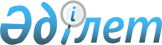 Қазақстан Республикасы Денсаулық сақтау министрлігінің кейбір бұйрықтарына өзгерістер мен толықтырулар енгізу туралы
					
			Күшін жойған
			
			
		
					Қазақстан Республикасы Денсаулық сақтау министрінің 2020 жылғы 3 шiлдедегi № ҚР ДСМ-76/2020 бұйрығы. Қазақстан Республикасының Әділет министрлігінде 2020 жылғы 3 шiлдеде № 20932 болып тіркелді. Күші жойылды - Қазақстан Республикасы Денсаулық сақтау министрінің 2020 жылғы 19 қазандағы № ҚР ДСМ-136/2020 бұйрығымен.
      Ескерту. Күші жойылды – ҚР Денсаулық сақтау министрінің 19.10.2020 № ҚР ДСМ-136/2020 (алғашқы ресми жарияланған күнінен кейін күнтізбелік он күн өткен соң қолданысқа енгізіледі) бұйрығымен.
      "Әлеуметтік-экономикалық тұрақтылықты қамтамасыз ету жөніндегі шаралар туралы" Қазақстан Республикасы Президентінің 2020 жылғы 16 наурыздағы № 286 Жарлығының негізінде БҰЙЫРАМЫН:
      1. Өзгерістер мен толықтырулар енгізілетін денсаулық сақтау саласындағы кейбір бұйрықтардың тізбесі осы бұйрыққа қосымшаға сәйкес бекітілсін.
      2. Қазақстан Республикасы Денсаулық сақтау министрлігінің Медициналық көмекті ұйымдастыру департаменті Қазақстан Республикасының заңнамасында белгіленген тәртіппен:
      1) осы бұйрықты Қазақстан Республикасы Әділет министрлігінде мемлекеттік тіркеуді;
      2) осы бұйрықты оны ресми жариялағаннан кейін Қазақстан Республикасы Денсаулық сақтау министрлігінің интернет-ресурсына орналастыруды;
      3) осы бұйрықты мемлекеттік тіркегеннен кейін он жұмыс күні ішінде Қазақстан Республикасы Денсаулық сақтау министрлігінің Заң департаментіне осы тармақтың 1), 2) тармақшаларында көзделген іс-шаралардың орындалуы туралы мәліметтерді ұсынуды қамтамасыз етсін.
      3. Осы бұйрықтың орындалуын бақылау жетекшілік ететін Қазақстан Республикасының Денсаулық сақтау вице-министріне жүктелсін.
      4. Осы бұйрық алғашқы ресми жарияланған күнінен кейін күнтізбелік он күн өткен соң қолданысқа енгізіледі және 2020 жылғы 16 наурыздан бастап туындаған құқықтық қатынастарға қолданылады. Өзгерістер мен толықтырулар енгізілетін денсаулық сақтау саласындағы кейбір бұйрықтардың тізбесі
      1. Күші жойылды – ҚР Денсаулық сақтау министрінің 13.11.2020 № ҚР ДСМ-194/2020 (алғашқы ресми жарияланған күнінен кейін күнтізбелік он күн өткен соң қолданысқа енгізіледі) бұйрығымен.
      2. "Консультациялық-диагностикалық көмек көрсету қағидаларын бекіту туралы" Қазақстан Республикасы Денсаулық сақтау және әлеуметтік даму министрінің міндетін атқарушының 2015 жылғы 28 шілдедегі № 626 бұйрығында (Нормативтік құқықтық актілерді мемлекеттік тіркеу тізілімінде № 11958 болып тіркелген, 2015 жылғы 7 қыркүйектегі "Әділет" ақпараттық-құқықтық жүйесінде жарияланған):
      осы тізбеге 4-қосымшаға сәйкес консультациялық-диагностикалық көмек көрсету қағидаларының 1-қосымшасы жаңа редакцияда жазылсын;
      осы тізбеге 5-қосымшаға сәйкес консультациялық-диагностикалық көмек көрсету қағидаларының 2-қосымшасы жаңа редакцияда жазылсын;
      осы тізбеге 6-қосымшаға сәйкес консультациялық-диагностикалық көмек көрсету қағидаларының 3-қосымшасы жаңа редакцияда жазылсын.
      3. "Стационарлық көмек көрсету қағидаларын бекіту туралы" Қазақстан Республикасы Денсаулық сақтау және әлеуметтік даму министрінің 2015 жылғы 29 қыркүйектегі № 761 бұйрығында (Нормативтік құқықтық актілерді мемлекеттік тіркеу тізілімінде № 12204 болып тіркелген, 2015 жылғы 6 қарашадағы "Әділет" ақпараттық-құқықтық жүйесінде жарияланған):
      көрсетілген бұйрықпен бекітілген Стационарлық көмек көрсету қағидалары:
      мынадай мазмұндағы 7-1-тармақпен толықтырылсын:
      "7-1. Денсаулық сақтау ұйымына жоспарлы емдеуге жатқызу кезінде тапсырған сәттен бастап 5 күннен кешіктірмей COVID-19 полимераздық тізбектік реакцияны тестілеу (бұдан әрі - ПТР тестілеу) нәтижелерін қосымша ұсыну қажет. Пациент денсаулық сақтау ұйымына шұғыл түрде түскен жағдайда коронавирустық инфекцияға міндетті түрде коронавирустық инфекцияны жедел тестілеу үшін талдау алу жүргізіледі, оң нәтиже болған кезде COVID-19-ға ПТР тестілеу жүргізіледі.". Медициналық-санитариялық алғашқы көмектің медицина қызметкерлері (фельдшер, акушер, орта және/немесе жоғары медициналық білімі бар мейіргер) көрсететін медициналық қызметтердің тізбесі
      Ескерту. 1-қосымшаның күші жойылды - ҚР Денсаулық сақтау министрінің 13.11.2020 № ҚР ДСМ-194/2020 (алғашқы ресми жарияланған күнінен кейін күнтізбелік он күн өткен соң қолданысқа енгізіледі) бұйрығымен. Медициналық-санитариялық алғашқы көмек дәрігерлері (жалпы практика дәрігері, учаскелік терапевт / учаскелік педиатр дәрігер) көрсететін медициналық қызметтердің тізбесі
      Ескерту. 2-қосымшаның күші жойылды - ҚР Денсаулық сақтау министрінің 13.11.2020 № ҚР ДСМ-194/2020 (алғашқы ресми жарияланған күнінен кейін күнтізбелік он күн өткен соң қолданысқа енгізіледі) бұйрығымен. Медициналық-санитариялық алғашқы көмек ұйымдарына жүгіну себептері
      Ескерту. 3-қосымшаның күші жойылды - ҚР Денсаулық сақтау министрінің 13.11.2020 № ҚР ДСМ-194/2020 (алғашқы ресми жарияланған күнінен кейін күнтізбелік он күн өткен соң қолданысқа енгізіледі) бұйрығымен. Тегін медициналық көмектің кепілдік берілген көлемі шеңберінде консультациялық-диагностикалық көмек деңгейінде көрсетілетін медициналық қызметтердің тізбесі Тегін медициналық көмектің кепілдік берілген көлемі шеңберінде және міндетті әлеуметтік медициналық сақтандыру жүйесінде консультациялық - диагностикалық көмек деңгейінде көрсетілетін медициналық қызметтердің тізбесі Тегін медициналық көмектің кепілдік берілген көлемі шеңберінде және міндетті әлеуметтік медициналық сақтандыру жүйесінде консультациялық-диагностикалық көмекке жолдау үшін өтініштердің себептері
					© 2012. Қазақстан Республикасы Әділет министрлігінің «Қазақстан Республикасының Заңнама және құқықтық ақпарат институты» ШЖҚ РМК
				
      Қазақстан Республикасы 
Денсаулық сақтау министрі

А. Цой
Қазақстан Республикасы
Денсаулық сақтау министрінің
2020 жылғы 3 шілдедегі
№ ҚР ДСМ-76/2020 бұйрығына
қосымшаӨзгерістер мен толықтырулар
енгізілетін денсаулық сақтау
саласындағы кейбір
бұйрықтардың тізбесіне
1-қосымшаӨзгерістер мен толықтырулар
енгізілетін денсаулық
сақтау саласындағы
кейбір бұйрықтардың
тізбесіне 
2-қосымшаӨзгерістер мен толықтырулар
енгізілетін денсаулық
сақтау саласындағы
кейбір бұйрықтардың
тізбесіне 
3-қосымшаӨзгерістер мен толықтырулар
енгізілетін денсаулық
сақтау саласындағы
кейбір бұйрықтардың
тізбесіне 
4-қосымшаКонсультациялық-
диагностикалық көмек 
көрсету қағидаларына 
1-қосымша
№
Қызметтердің толық коды
Қызметтің атауы
1.
А01.012.000
Қабылдау: Жасөспірімдер дәрігері
2.
A02.004.002
Патронаж: Акушер-гинеколог
3.
A02.004.005
Кеңес беру және контрацепцияны жеке таңдау (контрацептив құнынсыз): Акушер-гинеколог
4.
A02.004.006
Репродуктивті денсаулықты қорғау және қауіпсіз мінез-құлық дағдыларын қалыптастыру мәселелерінде ақпаратты арттыру бойынша кеңес беру: Акушер-гинеколог
5.
A02.004.008
Антенаталдық байқау кезінде жүкті әйелдің және отбасы мүшелерінің тууға дайындық мектебі: Акушер-гинеколог
Зертханалық зерттеулер
Зертханалық зерттеулер
Зертханалық зерттеулер
6.
B01.004.001
Зимницкий бойынша несепті қол әдісімен талдау
7.
B01.005.001
Нечипоренко бойынша несепті қол әдісімен талдау
8.
B01.054.001
БК-ға қақырықты қол әдісімен бактериоскопиялау
9.
B01.073.001
Нәжісті (копрограмма) жалпы клиникалық қол әдісімен зерттеу
10.
B01.075.001
Қақырықты жалпы клиникалық қол әдісімен зерттеу
11.
B01.080.001
Бөлінетін уретраны жалпы клиникалық қол әдісімен зерттеу
12.
B01.081.001
Қуықасты безі секретін жалпы клиникалық қол әдісімен зерттеу
13.
B01.107.001
Биологиялық материалдағы қотыр кенесін қол әдісімен анықтау
14.
B01.458.001
Гинекологиялық сүртіндінің тазалық дәрежесін қол әдісімен анықтау
15.
B01.479.001
Несептегі тәуліктік протеинурияны қол әдісімен анықтау
16.
B01.077.002
 Несепті талдауышта жалпы клиникалық (несеп тұнбасындағы жасуша элементтерінің санын есептеумен физико-химиялық құрамы) зерттеу 
17.
B01.078.002
Барлық жасуша элементтерінің (лейкоциттер, эритроциттер, бактериялар, цилиндрлер, эпителий) абсолюттік санын есептеу арқылы талдауышта несепті зерттеу
18.
B01.300.002
Несептегі ақуызды (сандық) талдауышта анықтау
19.
B01.333.002
Несептегі глюкозаны (сандық) талдауышта анықтау
20.
B01.334.002
Тәуліктік несептегі глюкозаны талдауышта анықтау
21.
B01.479.002
Несептегі тәуліктік протеинурияны талдауышта анықтау
22.
B02.110.002
Жасушаның 5 класқа жіктелуімен талдауыштағы жалпы қан сараптамасы
23.
B02.111.002
Жасушаның 3 класқа жіктелуімен талдауыштағы жалпы қан сараптамасы
24.
B02.113.002
Талдағыштағы қан жасушаларының сандық бейнесі берілген 34 параметрлі қанның жалпы талдауы
25.
B02.533.002
Ретикулоциттерді жетілу дәрежесін анықтау арқылы талдауышта санау
26.
B03.116.001
Қан сарысуындағы "C" реактивтік нәруызды (СРН) жартылай сандық/ сапалы қол әдісімен анықтау
27.
B03.155.001
Қан сарысуындағы аланинаминотрансферазды (АЛаТ) қол әдісімен анықтау
28.
B03.173.001
Қан сарысуындағы "O" антистрептолизинді (сапалы) қол әдісімен анықтау
29.
B03.293.001
Қан сарысуындағы аспартатаминотрансферазды (АСаТ) қол әдісімен анықтау
30.
B03.301.001
Қан сарысуындағы бета-липопротеидтерді қол әдісімен анықтау
31.
B03.316.001
Қан сарысуындағы гаммаглютамилтранспептидазыды (ГГТП) қол әдісімен анықтау
32.
B03.328.001
Қандағы глюкоздалған гемоглабинді қол әдісімен анықтау
33.
B03.335.001
Қан сарыуызындағы глюкозаны қол әдісімен анықтау
34.
B03.362.001
Несептегі креатининді қол әдісімен анықтау
35.
B03.363.001
Қан сарысуындағы креатининді қол әдісімен анықтау
36.
B03.371.001
Қан сарысуындағы жоғарғы тығыздықтағы липопротеидтерді қол әдісімен анықтау
37.
B03.372.001
Қан сарысуындағы төмен тығыздықтағы липопротеидтерді қол әдісімен анықтау
38.
B03.373.001
Қан сарысуындағы өте төмен тығыздықтағы липопротеидтерді қол әдісімен анықтау
39.
B03.386.001
Қан сарысуындағы несепнәрді қол әдісімен анықтау
40.
B03.387.001
Қан сарыуызындағы несеп қышқылын қол әдісімен анықтау
41.
B03.397.001
Сарысудағы жалпы нәруызды қол әдісімен анықтау
42.
B03.398.001
Қан сарысуындағы жалпы билирубинді қол әдісімен анықтау
43.
B03.401.001
Қан сарысуындағы жалпы холестеринді қол әдісімен анықтау
44.
B03.402.001
Несептегі жалпы альфаамилазаны қол әдісімен анықтау
45.
B03.403.001
Қан сарысуындағы жалпы альфа-амилазаны қол әдісімен анықтау
46.
B03.409.001
Қан сарысуындағы жалпы липидтерді қол әдісімен анықтау
47.
B03.435.001
Қан сарысуындағы тікелей билирубинді қол әдісімен анықтау
48.
B03.486.001
Қан сарысуындағы триглициридтерді қол әдісімен анықтау
49.
B03.488.001
Қан сарысуындағы тропонинді қол әдісімен анықтау
50.
B03.538.001
Қол әдісімен Реберг сынамасы
51.
B03.555.001
Қол әдісімен глюкозаның толеранттылығына тест
52.
B03.556.001
Қан сарысуындағы тимолдық сынақты қол әдісімен анықтау
53.
B03.397.002
Қан сарысуындағы жалпы нәруызды талдауышта анықтау
54.
B03.156.002
Қан сарысуындағы альбуминді талдауышта анықтау
55.
B03.301.002
Қан сарысуындағы бета-липопротеидтерді талдауышта анықтау
56.
B03.372.002
Қан сарысуындағы төменгі тығыздықтағы липопротеидтерді талдауышта анықтау
57.
B03.373.002
Қан сарысуындағы аса төмен тығыздықтағы липопротеидтерді талдауышта анықтау
58.
B03.371.002
Қан сарысуындағы жоғарғы тығыздықтағы липопротеидтерді талдауышта анықтау
59.
B03.155.002
Қан сарысуындағы аланинаминотрансферазды (АЛаТ) талдауышта анықтау
60.
B03.435.002
Қан сарысуындағы тікелей билирубинді талдауышта анықтау
61.
B03.398.002
Қан сарысуындағы жалпы билирубинді талдауышта анықтау
62.
B03.293.002
Қан сарысуындағы аспартатаминотрансферазды (АСаТ) талдауышта анықтау
63.
B03.526.002
Қан сарысуындағы сілтілік фосфатазаны талдауышта анықтау
64.
B03.364.002
Қан сарысуындағы креатинфосфокиназаны (КФК) талдауышта анықтау
65.
B03.316.002
Қан сарысуындағы гаммаглютамилтранспептидазаны (ГГТП) талдауышта анықтау
66.
B03.367.002
Қан сарысуындағы лактатдегидрогиназаны (ЛДГ) талдауышта анықтау
67.
B03.403.002
Қан сарысуындағы жалпы альфа-амилазаны талдауышта анықтау
68.
B03.375.002
Қан сарысуындағы магнийді (Mg) талдауышта анықтау
69.
B03.348.002
Қан сарысуындағы калийді (K) талдауышта анықтау
70.
B03.353.002
Қан сарысуындағы кальцийді (Ca) талдауышта анықтау
71.
B03.514.002
Қан сарысуындағы хлоридтерді (Cl) талдауышта анықтау
72.
B03.389.002
Қан сарысуындағы натрийді (Na) талдауышта анықтау
73.
B03.378.002
Қан сарысуындағы мысты (Cu) талдауышта анықтау
74.
B03.519.002
Қан сарысуындағы церулоплазминді талдауышта анықтау
75.
B03.340.002
Қан сарысуындағы темірді (Fe) талдауышта анықтау
76.
B03.404.002
Қан сарысуының жалпы темір байлағыштық қабілетін (ЖТБҚ) талдауышта анықтау
77.
B03.394.002
Қан сарысуының қанықсыз темір байлағыштық қабілетін (ҚТБҚ) талдауышта анықтау
78.
B03.500.002
Қан сарысуындағы ферритинді талдауышта анықтау
79.
B03.485.002
Қан сарысуындағы трансферинді талдауышта анықтау
80.
B03.401.002
Қан сарысуындағы жалпы холестеринді талдауышта анықтау
81.
B03.409.002
Қан сарысуындағы жалпы липидтерді талдауышта анықтау
82.
B03.486.002
Қан сарысуындағы триглициридтерді талдауышта анықтау
83.
B03.335.002
Қан сарысуындағы глюкозаны талдауышта анықтау
84.
B03.555.002
Талдауышта глюкозаның толеранттылығына тест
85.
B03.366.002
Қан сарысуындағы лактатты (сүт қышқылын) талдауышта анықтау
86.
B03.386.002
Қан сарысуындағы несепнәрді талдауышта анықтау
87.
B03.363.002
Қан сарысуындағы креатининді талдауышта анықтау
88.
B03.387.002
Қан сарысуындағы несеп қышқылын талдауышта анықтау
89.
B03.538.002
Талдауышта Реберг сынамасы
90.
B03.115.002
Қан сарысуында "С" реактивті нәруызын сандық анықтау
91.
B03.437.002
Қан сарысуындағы ревматоидты факторды талдауышта сандық анықтау
92.
B03.206.002
Қан сарысуындағы "O" антистрептолизинін талдауышта сандық анықтау
93.
B03.488.002
Қан сарысуындағы тропонинді талдауышта анықтау
94.
B03.160.002
Қан сарысуындағы панкреатит амилазасын талдауышта анықтау
95.
B03.328.002
Қан сарысуындағы панкреатит амилазасын талдауышта анықтау
96.
B03.382.002
Несептегі микроальбуминді талдауышта анықтау
97.
B03.362.002
Несептегі креатининді талдауышта анықтау
98.
B03.402.002
Несептегі жалпы альфа-амилазаны талдауышта анықтау
99.
B04.149.001
Қан плазмасында белсендірілген жартылай тромбопластин уақытын (БЖТУ) қол әдісімен анықтау
100.
B04.150.001
Қан плазмасында антиплазмин белсенділігін қол әдісімен анықтау
101.
B04.358.001
Қан плазмасында сандық D - димерін қол әдісімен анықтау
102.
B04.379.001
Қан плазмасында қол әдісімен (ПВ-ПТИ-МНО) протромбинді индекс (ПТИ) пен халықаралық қалыпты қатынасын (ХҚҚ) кезекті есептеумен протромбин уақытын (ПУ) анықтау
103.
B04.487.001
Қан плазмасында тромбин уақытын (ТУ) қол әдісімен анықтау
104.
B04.492.001
Қан плазмасында V факторын қол әдісімен анықтау
105.
B04.493.001
Қан плазмасында VII факторын қол әдісімен анықтау
106.
B04.494.001
Қан плазмасында VIII факторын қол әдісімен анықтау
107.
B04.495.001
Қан плазмасында XI факторын қол әдісімен анықтау
108.
B04.496.001
Қан плазмасында XII факторын қол әдісімен анықтау
109.
B04.501.001
Қан плазмасында фибриногенді қол әдісімен анықтау
110.
B04.149.002
Талдауышта плазмадағы белсендендірілген жартылай тромбопластин уақытын анықтау (БЖТУ)
111.
B04.150.002
Қан плазмасындағы антиплазмин белсенділігін талдауышта анықтау
112.
B04.154.002
Қан плазмасындағы Виллебранд факторының белсенділігін талдауышта анықтау
113.
B04.288.002
Қан плазмасындағы III антитромбинді талдауышта анықтау
114.
B04.308.002
Қан плазмасындағы жегі антикоагулянтын талдауышта анықтау (LA1/LA2)
115.
B04.343.002
Қан плазмасындағы IX факторына ингибиторды талдауышта анықтау
116.
B04.344.002
Қан плазмасындағы VIII факторына ингибиторды талдауышта анықтау
117.
B04.358.002
Қан плазмасындағы сандық D - димерін талдауышта анықтау
118.
B04.379.002
Қан плазмасында анализатормен (ПВ-ПТИ-МНО) протромбинді индекс (ПТИ) пен халықаралық қалыпты қатынасын (ХҚҚ) кезекті есептеумен протромбин уақытын (ПУ) анықтау
119.
B04.487.002
Талдауышта қан плазмасындағы тромбин уақытын анықтау
120.
B04.491.002
Қан плазмасындағы IX факторын талдауышта анықтау
121.
B04.492.002
Қан плазмасындағы V факторын талдауышта анықтау
122.
B04.493.002
Қан плазмасындағы VII факторын талдауышта анықтау
123.
B04.494.002
Қан плазмасындағы VIII факторын талдауышта анықтау
124.
B04.495.002
Қан плазмасындағы XI факторды талдауышта анықтау
125.
B04.496.002
Қан плазмасындағы XII факторды талдауышта анықтау
126.
B04.501.002
Қан плазмасындағы фибриногенді талдауышта анықтау
127.
B05.027.001
Қолмен жасалатын әдіспен патогендік және шартты патогендік микрофлораға нәжісті бактериологиялық зерттеу (таза өсіріндіні бөліп шығару)
128.
B05.072.001
Қолмен жасалатын әдіспен патогендік және шартты патогендік микрофлораға нәжісті бактериологиялық зерттеу (таза өсіріндіні бөліп шығарусыз)
129.
B06.670.012
ID-карталарындағы Кумбстың тікелей емес тестінде антиэритроцитарлық антиденелерді анықтау (сапалы тест)
130.
B06.671.012
ID-карталарындағы Кумбстың тікелей емес тестінде антиэритроцитарлық титрді анықтау
131.
B06.683.012
Бруцеллезге қан сарысуындағы Райт реакциясына талдау жүргізу
132.
B06.684.012
Бруцеллезге қан сарысуындағы Хеддельсон реакциясына талдау жүргізу
133.
B08.743.001
Мұрын қуысының шырышты қабығынан алынған қырындының риноцитограммасы
134.
B08.746.001
Цитологиялық зерттеу (Романовский-Гимзе, Папаниколай, Diff-Qwik, Май-Грюнвальд, Грамм, Паппенгейм бойынша бояу)
135.
E04.308.002
Қан плазмасындағы жегі антикоугулянтын талдауышта анықтау (LA1/LA2)
Зерттеудің аспаптық әдістері
Зерттеудің аспаптық әдістері
Зерттеудің аспаптық әдістері
136.
C01.001.001
Фиброэзофагогастродуоденоскопия
137.
C01.003.001
Фиброэзофагоскопия
138.
C02.008.000
Электрокардиограмманы Холтерлік мониторингілеу (24 сағат)
139.
C02.009.000
Артериялық қысымды тәуліктік мониторингілеу (24 сағат)
140.
C02.010.000
Жүректі электрофизиологиялық тексеру: ишемиялық тест ("6 минуттық жүріс")
141.
C02.012.000
Эхокардиография
142.
C02.034.000
Автоматтандырылған аппараттарда функциялық сынақтар жасалған (фармакологиялық, физикалық жүктеме) спирография
143.
C03.001.005
Диагностикалық флюорография (1 кескін)
144.
C03.002.005
Диагностикалық флюорография (2 кескін)
145.
D89.370.009
Пикфлоуметрия
146.
D89.371.010
Физикалық жүктемемен пикфлоуметрия
147.
D89.372.011
Пикфлоуметрия, дәрі-дәрмекпен функционалдық сынау
Ем-шаралар және манипуляциялар
Ем-шаралар және манипуляциялар
Ем-шаралар және манипуляциялар
148.
D86.410.032
Терінің/тері асты тінінің ісігін және/немесе патологиясын хирургиялық жолмен алып тастау ткани
149.
D69.700.101
Жатырдың ішіне жүкті болып қалуға қарсы құралды енгізу
150.
D70.331.103
Қынап жылауығын алып тастау
151.
D70.210.117
Кольпоскопия
152.
D71.250.124
Бартолини безінің абсцессін тілу
153.
D67.320.125
Жатыр мойнағының эрозиясын коагуляциялау
154.
D67.110.126
Жатыр мойнының биопсиясы
155.
D21.321.211
ЛОР ағзалары шырышын анемизациялау
156.
D22.010.201
Аспирация немесе лаваж үшін мұрын қуысын тесу
157.
D98.120.204
Мұрыннан ішкі саңылау бөгде затты кеспей алып тастау
158.
D98.130.205
Жұтқыншақтан ішкі саңылау бөгде затты кеспей алып тастау
159.
D21.010.206
Мұрынның алдыңғы тампонадасы
160.
D21.020.207
Мұрынның артқы тампонадасы
161.
D95.410.213
Ойын аудиометриясы
162.
D16.210.302
Офтальмоскопия (1 көз)
163.
D95.020.308
Көздің биомикроскопиясы (1 көз)
164.
D12.240.310
Скиаскопия (1 көз)
165.
D95.028.317
Интраокулярлы линза (ИОЛ) көлемін есептеу (1 көз)
166.
D95.027.324
Авторефрактометрия (1 көз)
167.
D89.111.331
Маклаков бойынша көзішілік жанасқан қысымды өлшеу (1 көз)
168.
D89.113.338
Байланыссыз пневмотонометрия (1 көз)
169.
D89.114.339
Тәуліктік тонометрия (жанаспаған) (1 көз)
170.
D86.224.403
Гидроаденитті кесу
171.
D86.225.404
Көршиқанды кесу
172.
D86.227.406
Іріңдеген қажалуды кесу
173.
D86.272.408
Панарицияны кесу
174.
D86.273.409
Паронихияны кесу
175.
D86.228.413
Флегмоны кесу
176.
D86.229.414
Сыздауықты кесу
177.
E93.571.415
Таңу
178.
D97.881.503
Гипстік таңуды алуӨзгерістер мен толықтырулар
енгізілетін денсаулық
сақтау саласындағы
кейбір бұйрықтардың
тізбесіне 
5-қосымшаКонсультациялық-
диагностикалық көмек 
көрсету қағидаларына 
2-қосымша
№
Қызметтің толық коды
Қызметтің атауы
1
2
3
A02.000.000
Консультациялық қабылдау
1
A02.001.000
Консультация: Терапевт
2
A02.002.000
Консультация: Педиатр
3
A02.004.000
Консультация: Акушер-гинеколог
4
A02.005.000
Консультация: Психолог
5
A02.013.000
Консультация: Хирург
6
A02.014.000
Консультация: Оториноларинголог
7
A02.015.000
Консультация: Кардиолог
8
A02.016.000
Консультация: Пульмонолог
9
A02.017.000
Консультация: Ревматолог
10
A02.018.000
Консультация: Невропатолог
11
A02.019.000
Консультация: Инфекционист
12
A02.020.000
Консультация: Аллерголог
13
A02.021.000
Консультация: Эндокринолог
14
A02.022.000
Консультация: Гастроэнтеролог
15
A02.023.000
Консультация: Офтальмолог
16
A02.024.000
Консультация: Гематолог
17
A02.025.000
Консультация: Нефролог
18
A02.026.000
Консультация: Уролог
19
A02.027.000
Консультация: Андролог
20
A02.028.000
Консультация: Геронтолог
21
A02.029.000
Консультация: Дерматовенеролог
22
A02.030.000
Консультация: Иммунолог
23
A02.031.000
Консультация: Сексопатолог
24
A02.032.000
Консультация: Травматолог-ортопед
25
A02.033.000
Консультация: Нейрохирург
26
A02.034.000
Консультация: Кардиохирург
27
A02.035.000
Консультация: Тамыр хирургі
28
A02.036.000
Консультация: Торакалдық хирург
29
A02.037.000
Консультация: Жақ-бет хирургі
30
A02.038.000
Консультация: Трансплантолог
31
A02.039.000
Консультация: Онколог
32
A02.040.000
Консультация: Онколог-хирург
33
A02.041.000
Консультация: Онколог-гинеколог
34
A02.042.000
Консультация: Проктолог
35
A02.043.000
Консультация: Анестезиолог-реаниматолог
36
A02.044.000
Консультация: Фтизиатр
37
A02.045.000
Консультация: Психотерапевт
38
A02.046.000
Консультация: Психиатр
39
A02.047.000
Консультация: Профпатолог
40
A02.048.000
Консультация: Нарколог
41
A02.049.000
Консультация: Токсиколог
42
A02.050.000
Консультация: Реабилитолог
43
A02.051.000
Консультация: Неонатолог
44
A02.052.000
Консультация: Маммолог
45
A02.053.000
Консультация: Генетик
46
A02.054.000
Консультация: Клиникалық фармаколог
47
A02.055.000
Консультация: Стоматолог-терапевт
48
A02.056.000
Консультация: Стоматолог-хирург
49
A02.057.000
Консультация: Стоматолог-ортопед
50
A02.058.000
Консультация: Стоматолог-ортодонт
51
A02.059.000
Консультация: Протезші/ ортезист
52
A02.060.000
Консультация: Трансфузиолог
53
A02.061.000
Консультация: Гипербариялық оксигенация (ГБО) дәрігері
54
A02.062.000
Консультация: экстракорпоралдық детоксикация дәрігері
55
A02.063.000
Консультация: Физиотерапевт
56
A02.066.000
Консультация: Рефлексотерапевт
57
A02.068.000
Консультация: Рентгенэндоваскулярлық диагностика және емдеу дәрігері
58
A02.069.000
Консультация: Емдік дене шынықтыру және спорт дәрігері 
59
A02.070.000
Консультация: Дәстүрлі емес медицина дәрігері (су-джок, мануальдық терапия, гирудотерапевт, гомеопат)
60
A02.071.000
Консультация: Логопед
61
A02.072.000
Консультация: Сурдолог
62
A02.073.000
Консультация: Диетолог
63
A02.074.000
Консультация (рентгенограмманың 2 читкасы): Рентгенолог
64
A02.075.000
Консультация: Фонопедагог
65
A02.076.000
Консультация: Фониатр
66
A02.077.000
Интеграциясы бар телепатологияға арналған жабдықтың көмегімен сканерленген гистологиялық препараттарға дәрігермен (ТМД елдерінің) қашықтан кеңес беру
67
A02.078.000
Интеграциясы жоқ телепатологияға арналған жабдықтың көмегімен сканерленген гистологиялық препараттарға дәрігермен (ТМД елдерінің) қашықтан кеңес беру
68
A02.079.000
Телемедицина арқылы дәрігердің консультациясы
B
ЗЕРТХАНА
B01.000.000
Жалпы клиникалық әдістер 
B01.000.001
Қолмен жасалатын әдістер 
69
B01.002.001
Аддис-Каковский бойынша несепті қол әдісімен талдау
70
B01.003.001
Амбурже бойынша несеп тұнуын қол әдісімен талдау
71
B01.069.001
Биологиялық материалды патогенді саңырауқұлаққа қол әдісімен зерттеу 
72
B01.071.001
Дуоденалды затты фракциялы қол әдісімен зерттеу 
73
B01.072.001
Асқазан сөлін жалпы клиникалық қол әдісімен зерттеу 
74
B01.074.001
Сүртіндіні ұрық айналасы суының болуына қол әдісімен зерттеу 
75
B01.077.001
Несепті қол әдісімен жалпы клиникалық зерттеу (несепті жалпы талдау) 
76
B01.082.001
Ұрықтық сұйықты (шәуетті зерттеу) жалпы клиникалық қол әдісімен зерттеу
77
B01.083.001
Синовиалдық сұйықты жалпы клиникалық қол әдісімен зерттеу 
78
B01.086.001
Бронхы секрет шайындысын жалпы клиникалық қол әдісімен зерттеу 
79
B01.087.001
Жұлын-ми сұйығын жалпы клиникалық қол әдісімен зерттеу 
80
B01.089.001
Транссудаттар мен экссудаттарды жалпы клиникалық қол әдісімен зерттеу 
81
B01.091.001
Биологиялық материалды демодекозға қол әдісімен зерттеу 
82
B01.093.001
Ауыз қуысының қырындысын қол әдісімен микроскопиялау 
83
B01.094.001
Жұлын-ми сұйығын қол әдісімен бактериялардың қышқылға төзімді түрлеріне (БҚТТ) микроскопиялық тексеру 
84
B01.097.001
Күңгіртполды микроскопия көмегімен қол әдісімен өңсіз трепонеманы анықтау
85
B01.100.001
Нәжістегі қарапайымдылар мен гельминттерді қол әдісімен анықтау
86
B01.101.001
Малярияға қол әдісімен зерттеу ("жуан тамшы", қан жағындысы)
87
B01.104.001
Нәжістегі жасырын қанды сапалы қол әдісімен анықтау 
88
B01.109.001
Перианустық қырындыны қол әдісімен анықтау
89
B01.294.001
Атипиялы жасушаларға қақырықты қол әдісімен тексеру
90
B01.299.001
Несептегі нәруызды қол әдісімен (сапалы) анықтау 
91
B01.300.001
Несептегі нәруызды қол әдісімен (сандық) анықтау 
92
B01.323.001
Несептегі гемосидеринді қол әдісімен анықтау 
93
B01.332.001
Несептегі глюкозаны қол әдісімен (сапалы) анықтау
94
B01.333.001
Несептегі глюкозаны қол әдісімен (сандық) анықтау
95
B01.334.001
Тәуліктік несептегі глюкозаны қол әдісімен анықтау
96
B01.341.001
Несептегі өт пигменттерін қол әдісімен анықтау 
97
B01.355.001
Несептегі кетондық денелерді қол әдісімен анықтау 
B01.000.002
Талдауышта
98
B01.082.002
Ұрықтық сұйықтықты (шәуетті зерттеу) жалпы клиникалық зерттеу 
99
B01.298.002
Несептегі Бен-Джонс нәруызын талдауышта анықтау
100
B01.341.002
Несептегі өт пигменттерін талдауышта анықтау
101
B01.355.002
Несептегі кетон денелерін талдауышта анықтау 
B02.000.000
Гематология
B02.000.001
Қол әдісімен
102
B02.061.001
Қандағы эритроциттердің отыру жылдамдығын (ЭОЖ) қол әдісімен анықтау 
103
B02.096.001
Қанның LE-жасушаларын қол әдісімен анықтау
104
B02.112.001
3 параметрлі қанның жалпы талдауы, қол әдісімен
105
B02.114.001
6 параметрлі қанның жалпы талдауы, қол әдісімен
106
B02.295.001
 Аутогемолизді қол әдісімен анықтау 
107
B02.322.001
Қандағы гемоглобинді қол әдісімен анықтау 
108
B02.421.001
Эритроциттердің осмотикалық резистенттілігін қол әдісімен анықтау
109
B02.443.001
Қан сарысуындағы бос гемоглобинді қол әдісімен анықтау 
110
B02.528.001
Қандағы лейкоформуланы қол әдісімен санау
111
B02.530.001
Қандағы лейкоциттерді қол әдісімен санау 
112
B02.531.001
 Миелограмманы санау және сүйек-ми қан құруды қол әдісімен сипаттау 
113
B02.532.001
Қандағы ретикулоциттерді қол әдісімен санау 
114
B02.534.001
Қандағы тромбоциттерді қол әдісімен санау
115
B02.536.001
Қандағы эритроциттерді қол әдісімен санау
116
B02.537.001
 Базофилия түйіршікті эритроциттерді қол әдісімен санау 
117
B02.542.001
 Дефиниламиндық сынақты қол әдісімен жүргізу 
B02.000.002
Талдауышта
118
B02.114.002
Талдағыштағы 6 параметрлі қанның жалпы талдауы
B03.000.000
Клиникалық химия (биохимия)
B03.000.001
Қол әдісімен
119
B03.291.001
Қан сарысуындағы A аполипопротенін қол әдісімен анықтау
120
B03.292.001
Қан сарысуындағы B аполипопротенін қол әдісімен анықтау
121
B03.320.001
Қан сарысуындағы гематопорфирина қол әдісімен анықтау 
122
B03.321.001
Қандағы F гемоглобинін қол әдісімен анықтау
123
B03.330.001
Несептегі глюкозаминогликандарды (ГАГ) қол әдісімен анықтау
124
B03.339.001
Қан сарыуызындағы дельта-левулин қышқылын қол әдісімен анықтау 
125
B03.340.001
Қан сарысуындағы темірді (Fe) қол әдісімен анықтау
126
B03.349.001
Басқа биологиялық материалдардағы калийді қол әдісімен анықтау
127
B03.356.001
Қан сарысуындағы қышқыл фосфатазды қол әдісімен анықтау
128
B03.364.001
Қан сарысуындағы креатинфосфокиназаны (КФК) қол әдісімен анықтау
129
B03.367.001
Қан сарысуындағы лактатдегидрогиназды (ЛДГ) қол әдісімен анықтау
130
B03.380.001
Қандағы метгемоглобинді қол әдісімен анықтау 
131
B03.384.001
Қан сарысуындағы миоглобинді қол әдісімен анықтау
132
B03.390.001
Басқа биологиялық материалдардағы натрийді (Na) қол әдісімен анықтау
133
B03.394.001
Қан сарысуының қанықпаған темір байланыстыру қабілетін (ҚТБҚ) қол әдісімен анықтау
134
B03.404.001
Қан сарысуының жалпы темір байланыстыру қабілетін (ЖТБҚ) қол әдісімен анықтау
135
B03.410.001
Қандағы оксигемоглобинді қол әдісімен анықтау 
136
B03.429.001
Нәжістегі порфириндерді қан эритроцитінде қол әдісімен анықтау 
137
B03.438.001
Қан сарысуындағы ревматоидтық факторды жартылай сандық/сапалы қол әдісімен анықтау
138
B03.447.001
Қан сарысуындағы серомукоидті қол әдісімен анықтау
139
B03.460.001
Қан сарысуындағы стрептокиназды қол әдісімен анықтау ручным методом
140
B03.485.001
Қан сарысуындағы трансферинді қол әдісімен анықтау
141
B03.500.001
Қан сарысуындағы ферритинді қол әдісімен анықтау 
142
B03.505.001
Қан плазмасындағы фосфоинозитидтерді қол әдісімен анықтау
143
B03.506.001
Қан сарысуындағы фосфолипидтерді қол әдісімен анықтау 
144
B03.511.001
Қан сарыуызындағы фруктозаминді қол әдісімен анықтау
145
B03.514.001
Қан сарысуындағы хлоридтерді (Cl) қол әдісімен анықтау
146
B03.520.001
 Қан сарысуындағы айналмалы иммундық кешендерді (АИК) қол әдісімен анықтау 
147
B03.526.001
Қан сарысуындағы негіздік фосфатазды қол әдісімен анықтау 
148
B03.353.001
Қан сарысуындағы (Ca) электролиттерді қол әдісімен анықтау
149
B03.348.001
Қан сарысуындағы (K) электролиттерді қол әдісімен анықтау
150
B03.389.001
Қан сарысуындағы (Na) электролиттерді қол әдісімен анықтау 
151
B03.553.001
Қол әдісімен сиалдық сынақ 
152
B03.850.001
Қан сарысуындағы фосфорды (P) қол әдісімен анықтау 
153
B03.851.001
Қан сарысуындағы ақуыз фракциясын қол әдісімен электрофарездеу
154
B06.681.012
Қан сарысуында кардиолипиндік антигенмен микропреципитация реакциясын қол әдісімен жүргізу 
155
B06.680.012
Қан сарысуында Вассерман реакциясын қол әдісімен жүргізу
B03.000.002
Талдауышта
156
B03.557.002
Қан сарысуындағы және басқа биологиялық сұйықтардағы нәруыз фракцияларын талдауышта электрофорездеу
157
B03.380.002
Қандағы метгемоглобинді талдауышта анықтау 
158
B03.410.002
Қандағы оксигемоглобинді талдауышта анықтау 
159
B03.321.002
Қандағы F гемоглобинін талдауышта анықтау
160
B03.062.002
Қан сарысуының нәруызын талдауышта иммунофиксациялау 
161
B03.558.002
Қан сарысуындағы липопротеиндерді талдауышта электрофорездеу
162
B03.508.002
Қан сарысуындағы креатинфосфокиназ изоферменттерін фракцияларын талдауышта анықтау 
163
B03.509.002
Қан сарысуындағы лактатдегидрогеназ изоферменттерінің фракцияларын талдауышта анықтау
164
B03.510.002
Қан сарысуындағы сілтілік фосфатаз изоферменттері фракцияларын талдауышта анықтау 
165
B03.356.002
Қан сарысуындағы қышқыл фосфатазаны талдауышта анықтау 
166
B03.365.002
Қан сарысуындағы МВ (КФК-МВ) фракция креатинфосфокиназын талдауышта анықтау
167
B03.161.002
Қан сарысуындағы ангиотензинге айландыру ферментін талдауышта анықтау 
168
B03.515.002
Қан сарысуындағы холинэстеразаны талдауышта анықтау
169
B03.370.002
Қан сарысуындағы липазаны талдауышта анықтау
170
B03.506.002
Қан сарысуындағы фосфолипидтерді талдауышта анықтау
171
B03.505.002
Қан плазмасындағы фосфоинозитидтерді талдауышта анықтау 
172
B03.426.002
Қан сарысуындағы пирожүзім қышқылын талдауышта анықтау 
173
B03.306.002
Қан сарысуындағы пируватты талдауышта анықтау
174
B03.324.002
Қан сарысуындағы гиалуронидазаны талдауышта анықтау
175
B03.329.002
Қан сарысуындағы глутамтадегидрогеназаны талдауышта анықтау
176
B03.315.002
Қан газдарын (pCO2, pO2, CO2) талдауышта анықтау 
177
B03.318.002
Қандағы газ және электролиттерді қосымша тесттермен (лактат, глюкоза, карбоксигемоглобин) талдауышта анықтау
178
B03.320.002
Қан сарысуындағы гематопорфиринді талдауышта анықтау
179
B03.331.002
Қандағы глюкозо-6-фосфатдегидрогеназаны (Г-6-ФДГ) талдауышта анықтау 
180
B03.511.002
Қан сарысуындағы фруктозаминды талдауышта анықтау 
181
B03.291.002
Қан сарысуындағы A аполипопротеинін талдауышта анықтау
182
B03.292.002
Қан сарысуындағы B аполипопротеинін талдауышта анықтау
183
B03.384.002
Қан сарысуындағы миоглобинді талдауышта анықтау 
184
B03.359.002
Қан сарысуындағы C3 комплиментінің құрамбөлігін талдауышта анықтау
185
B03.304.002
Талдауышта қан сарысуындағы D витаминын анықтау 
186
B03.360.002
Қан сарысуындағы C4 комплиментінің құрамбөлігін талдауышта анықтау
187
B03.336.002
Қан сарысуындағы гомоцистеинді талдауышта анықтау 
188
B03.499.002
Қан сарысуындағы фенилаланинді талдауышта анықтау
189
B03.803.002
Қандағы туа біткен гипотиреозге неонаталдық скринингті талдауышта жүргізу 
190
B03.804.002
Қандағы фенилкетонурияға неонаталдық скринингті талдауышта жүргізу 
191
B03.549.002
Жүктіліктің 1- триместрінде қанның құрғаққалдығына және/немесе қан сарысуына талдауышта пренатальді скрининг жүргізу (b-бірлікті созылмалы гонадотропинді (b-СГЧ) және жүктілікпен байланысты (ПАПП-А) плацентарлық протеинді анықтау үшін екілік тестілеу)
192
B03.546.002
Жүктіліктің 2- триместрінде қанның құрғақ қалдығында немесе/және қан сарысуында (альфафетопротеинді (АФП) және b- бірлікті созылмалы гонадотропинді анықтау үшін екілік тестілеу(b-СГЧ)) пренаталдық скринингті талдауышта жүргізу
193
B03.550.002
Қан сарысуындағы және/немесе қанның құрғақ қалдығындағы пренатальдық скринингті 2-триместрде анықтауды (альфафетопротеинді (АФП), созылмалы гонадотропиннің b- бірлігін (b-ХГЧ) және коньюгирленбеген эстиолды анықтау үшін үштік тест) талдауышта жүргізу
194
B03.561.002
Коньюгирленбеген эстиолды талдауышта анықтау
195
B03.419.002
Қан осмолярлығын талдауышта анықтау
196
B03.317.002
Қандағы гаптоглобинді талдауышта анықтау
197
B03.376.002
Қандағы преэклампсия маркерлерін талдауышта анықтау
198
B03.374.002
Несептегі магнийды (Mg) талдауышта анықтау
199
B03.347.002
Несептегі калийды (K) талдауышта анықтау
200
B03.352.002
Несептегі кальцийды (Ca) талдауышта анықтау
201
B03.513.002
Несептегі хлоридтерді (Cl) талдауышта анықтау
202
B03.388.002
Несептегі натрийды (Na) талдауышта анықтау
203
B03.420.002
Несеп осмолярлығын талдауышта анықтау
204
B03.330.002
Несептегі глюкозаминогликандарды (ГАГ) талдауышта анықтау
205
B03.517.002
Несептегі адам хорионының гонадотропинін (АХГ) талдауышта анықтау
206
B03.850.002
Қан сарысуындағы фосфорды (P) талдауышта анықтау
207
B03.551.002
Қан сарысуындағы дәрілік заттың мөлшерін талдауышта анықтау
208
B03.552.002
Қан сарысуындағы Ig E-ні (жалпы) талдауышта анықтау
209
B03.554.002
Қан сарысуындағы криоглобулиді талдауышта анықтау
210
B03.105.002
Биологиялық материалдағы ауыр металлдарды атомды-адсорбциялық әдіспен анықтау
211
B03.560.002
Биологиялық материалдағы мәйіттік материалды металлдық уларға (йод, марганец, мыс, мышьяқ, сынап, қорғасын, фтор, хром, цинк) сапалы реакция (түстік бояу) әдісімен зерттеу 
B03.000.003
Экспресс әдістер
212
B03.099.003
Экспресс әдіспен биологиялық материалда йод, селенді айқындау
213
B03.103.003
Экспресс әдіспен нәжістегі жасырын қанды айқындау (гемокульт-тест)
214
B03.105.003
Экспресс әдіспен биологиялық материалда ауыр металлдарды (мыс, сынап, қорғасын, мырыш) айқындау 
215
B03.106.003
Helicobacter pylori (ХЕЛИК-тест) -ді (Хеликобактер пилори) инвазивтік емес диагностикалау
216
B03.336.003
Глюкозаны тәуліктік мониторлеу
B04.000.000
Коагулология
B04.000.001
Қол әдісімен
217
B04.006.001
Аутокоагуляциялық тестті қол әдісімен анықтау
218
B04.088.001
Гепаринге плазманың төзімділігін қол әдісімен анықтау
219
B04.148.001
Қан плазмасында рекальцификацияның белсендірілген уақытын (РБУ) қол әдісімен анықтау
220
B04.309.001
Ұйыған қанның каолин-белсендірілген лизис уақытын қол әдісімен анықтау
221
B04.310.001
Қан плазмасында Квик уақытын (КУ) қол әдісімен анықтау 
222
B04.311.001
Қансырау уақытын қол әдісімен анықтау
223
B04.312.001
Қан плазмасында рекальцификациялау уақытын (РУ) қол әдісімен анықтау
224
B04.313.001
Қанның ұю уақытын қол әдісімен анықтау
225
B04.345.001
Ұйыған қанның ретракциялау индексін қол әдісімен анықтау 
226
B04.357.001
Қан плазмасында Клаус-фибриногенін қол әдісімен анықтау 
227
B04.436.001
Қолмен жасалатын әдіспен қан плазмасында фибриномономерлердің еритін кешендерін анықтау (ФМЕК) 
228
B04.502.001
Қан плазмасының фибиринолитик белсенділігін қол әдісімен анықтау
229
B04.540.001
Қолмен жасалатын әдіспен қан плазмасында бета-нафтол тестін жүргізу 
230
B04.550.001
Қан тромбоциттерінің адгезиясы мен агрегациясы реакциясын (ГАТ) қол әдісімен жүргізу
231
B04.551.001
Қан плазмасында этанол тестін қол әдісімен жүргізу 
232
B04.552.001
Қан плазмасында эуглобулин тестін қол әдісімен жүргізу 
B04.000.002
Талдауышта
233
B04.063.002
Тромбоциттер агрегациясын талдауышта зерттеу
234
B04.090.002
Қан тромбоэластограммасын талдауышта зерттеу 
235
B04.151.002
Қан плазмасындағы плазминоген белсенділігін талдауышта анықтау
236
B04.152.002
Қан плазмасындағы S протеинінің белсенділігін талдауышта анықтау
237
B04.153.002
Қан плазмасындағы C протеинінің белсенділігін талдауышта анықтау
238
B04.308.002
Қан плазмасындағы жегі антикоугулянтын талдауышта анықтау (LA1/LA2)
239
B04.436.002
Қан плазмасындағы фибриномономерлердің еритін кешендерін талдауышта анықтау (ФМЕК)
240
B04.439.002
Қан плазмасындағы C протеиніне V факторының резистенттілігін талдауышта анықтау
241
B04.441.002
Рептилазиялық уақытты талдауышта анықтау 
242
B04.550.002
Агрегометрде тромбоциттердің адгезия мен агрегация реакциясын жүргізу (ГАТ) 
243
B04.552.002
Қан плазмасында эуглобулин тестін талдауышта жүргізу
B05.000.000
Микробиология
B05.000.001
Қол әдісімен
244
B05.007.001
Қолмен жасалатын әдіспен аутопсиялық материалды бактериологиялық зерттеу
245
B05.010.001
Қолмен жасалатын әдіспен анаэробтарға биологиялық материалды бактериологиялық зерттеу (таза өсіріндіні бөліп шығару)
246
B05.012.001
Қолмен жасалатын әдіспен тырысқақ вибрионына биологиялық материалды бактериологиялық зерттеу (таза өсіріндіні бөліп шығару)
247
B05.013.001
Қолмен жасалатын әдіспен гемофильдік таяқшаға биологиялық материалды бактериологиялық зерттеу (таза өсіріндіні бөліп шығару)
248
B05.014.001
Қолмен жасалатын әдіспен нейсерия гонореяга биологиялық материалды бактериологиялық зерттеу (таза өсіріндіні бөліп шығару)
249
B05.015.001
Қолмен жасалатын әдіспен Candida тәріздес зеңдерге биологиялық материалды бактериологиялық зерттеу (таза өсіріндіні бөліп шығару)
250
B05.016.001
Қолмен жасалатын әдіспен микоплазмаға биологиялық материалды бактериологиялық зерттеу (таза өсіріндіні бөліп шығару)
251
B05.017.001
Қолмен жасалатын әдіспен тағамдық токсикоинфекцияларға биологиялық материалды бактериологиялық зерттеу (таза өсіріндіні бөліп шығару)
252
B05.018.001
Қолмен жасалатын әдіспен трихомонадаға биологиялық материалды бактериологиялық зерттеу (таза өсіріндіні бөліп шығару)
253
B05.019.001
Қолмен жасалатын әдіспен уреоплазмаға биологиялық материалды бактериологиялық зерттеу (таза өсіріндіні бөліп шығару)
254
B05.022.001
Қолмен жасалатын әдіспен емшек сүтін бактериологиялық зерттеу (таза өсіріндіні бөліп шығару)
255
B05.023.001
Қолмен жасалатын әдіспен сальмонеллезге өтті бактериологиялық зерттеу (таза өсіріндіні бөліп шығару)
256
B05.024.001
Қолмен жасалатын әдіспен иерсиниозға нәжісті бактериологиялық зерттеу (таза өсіріндіні бөліп шығару)
257
B05.025.001
Қолмен жасалатын әдіспен кампиллобактерияларға нәжісті бактериологиялық зерттеу (таза өсіріндіні бөліп шығару)
258
B05.026.001
Қолмен жасалатын әдіспен ішек дисбактериозына нәжісті бактериологиялық зерттеу
259
B05.028.001
Қолмен жасалатын әдіспенсальмонеллезге нәжісті бактериологиялық зерттеу (таза өсіріндіні бөліп шығару)
260
B05.029.001
Қолмен жасалатын әдіспен энтеропатогендік эшерихияларға нәжісті бактериологиялық зерттеу (таза өсіріндіні бөліп шығару)
261
B05.030.001
Энтеропатогнеді эшерихиялардың ыдырауын бактериологиялық зерттеуін қол әдісімен жүргізу (таза өсіндінің бөлінуінсіз)
262
B05.031.001
Қолмен жасалатын әдіспен Neisseria meningitisке (нейссерия менингитис) қанды бактериологиялық зерттеу (таза өсіріндіні бөліп шығару)
263
B05.033.001
Қолмен жасалатын әдіспен сальмоноллезге қанды бактериологиялық зерттеу (таза өсіріндіні бөліп шығару)
264
B05.034.001
Қолмен жасалатын әдіспен қанды зарарсыздыққа бактериологиялық зерттеу (таза өсіріндіні бөліп шығару)
265
B05.036.001
Қолмен жасалатын әдіспен қақырықты бактериологиялық зерттеу (таза өсіріндіні бөліп шығару)
266
B05.037.001
Қолмен жасалатын әдіспен қақырықты, бронхтан туберкулез микобактериясына шайындыларды бактериологиялық зерттеу (таза өсіріндіні бөліп шығару) 
267
B05.038.001
Қолмен жасалатын әдіспен туберкулездің микобактериясына несепті бактериологиялық зерттеу (таза өсіріндіні бөліп шығару)
268
B05.039.001
Қолмен жасалатын әдіспен сальмонеллезге несепті бактериологиялық зерттеу (таза өсіріндіні бөліп шығару)
269
B05.040.001
Қолмен жасалатын әдіспен Neisseria meningitisке (нейссерия менингитис) мұрын-жұтқыншақ сілемейін бактериологиялық зерттеу (таза өсіріндіні бөліп шығару) 
270
B05.042.001
Қолмен жасалатын әдіспен Staphylococcus aureusке (стафилококкус ауреус) аңқа мен мұрыннан шығындыны бактериологиялық зерттеу (таза өсіріндіні бөліп шығару)
271
B05.043.001
Қолмен жасалатын әдіспенаңқадан бөлінетінді Bordetella pertussisке (бордетелла пертуссис) бактериологиялық зерттеу (таза өсіріндіні бөліп шығару) 
272
B05.044.001
Қолмен жасалатын әдіспен аңқадан, жаралардан, көздерден, құлақтардан, несептен, өттен және басқ. шығындыны бактериологиялық зерттеу (таза өсіріндіні бөліп шығару)
273
B05.045.001
Қолмен жасалатын әдіспен дифтерияға аңқа мен мұрыннан шығындыны бактериологиялық зерттеу (таза өсіріндіні бөліп шығару)
274
B05.048.001
Қолмен жасалатын әдіспен бронхтардан шайындыларды бактериологиялық зерттеу (таза өсіріндіні бөліп шығару) 
275
B05.049.001
Қолмен жасалатын әдіспен Neisseria meningitisке (нейссерия менингитис) ми-жұлын сарысуын бактериологиялық зерттеу (таза өсіріндіні бөліп шығару) 
276
B05.051.001
Қолмен жасалатын әдіспен зарарсыздыққа транссудатты, экссудатты бактериологиялық зерттеу (таза өсіріндіні бөліп шығару)
277
B05.058.001
Бөліп шығарылған таза өсіріндіні зертхана жануарларын пайдаланумен қолмен жасалатын әдіспен сәйкестендіру
278
B05.063.001
Биологиялық материалды Candida тұқымдас зеңдерге қол әдісімен бактериологиялық зерттеу (таза өсіндінің бөлінуінсіз)
279
B05.065.001
Биологиялық материалды тағамдық токсикоинфекцияға қол әдісімен бактериологиялық зерттеу (таза өсіндінің бөлінуінсіз)
280
B05.068.001
Емшек сүтін қол әдісімен бактериологиялық зерттеу (таза өсіндінің бөлінуінсіз)
281
B05.069.001
Өтті сальмонеллезге қол әдісімен бактериологиялық зерттеу (таза өсіндінің бөлінуінсіз)
282
B05.070.001
Нәжісті иерсиниозға қол әдісімен бактериологиялық зерттеу (таза өсіндінің бөлінуінсіз)
283
B05.073.001
Нәжісті сальмонеллезге қол әдісімен бактериологиялық зерттеу (таза өсіндінің бөлінуінсіз)
284
B05.076.001
Қанды сальмонеллезге қол әдісімен бактериологиялық зерттеу (таза өсіндінің бөлінуінсіз)
285
B05.077.001
Қанды зарарсыздыққа қол әдісімен бактериологиялық зерттеу (таза өсіндінің бөлінуінсіз)
286
B05.078.001
Қақырықты қол әдісімен бактериологиялық зерттеу (таза өсіндінің бөлінуінсіз)
287
B05.081.001
Несепті сальмонеллезге қол әдісімен бактериологиялық зерттеу (таза өсіндінің бөлінуінсіз)
288
B05.083.001
Аңқа бөліндісін Bordetelle pertussis- ке (бордетелла пертуссис) қол әдісімен бактериологиялық зерттеу (таза өсіндінің бөлінуінсіз)
289
B05.084.001
Аңқа, жара, көз, құлақ, несеп, өт және тағы басқа бөліндіні қол әдісімен бактериологиялық зерттеу (таза өсіндінің бөлінуінсіз)
290
B05.085.001
Мұрын және аңқа бөліндісін дифтерияға қол әдісімен бактериологиялық зерттеу (таза өсіндінің бөлінуінсіз)
291
B05.087.001
Ми- жұлын сарысуын Neisseria meningitis- ке (нейссерия менингитис) қол әдісімен бактериологиялық зерттеу (таза өсіндінің бөлінуінсіз)
292
B05.095.001
Қолмен жасалатын әдіспен қышқылдарға тұрақты бактерияларға (ҚТБ) экссудаттар, транссудаттар микроскопиясы 
293
B05.525.001
Қолмен жасалатын әдіспен бөліп шығарылған өсірінділердің микробтарға қарсы препараттарына сезгіштікті анықтау
B05.000.002
Талдауышта
294
B05.007.002
Талдауышта аутопсиялық материалды бактериологиялық зерттеу 
295
B05.009.002
Биологиялық материалдағы Neisseria gonorrhea- ны (нейссерия гонорея) талдауышта бактериологиялық зерттеу
296
B05.010.002
Биологиялық материалды анаэробқа талдауышта бактериологиялық зерттеу
297
B05.012.002
Биологиялық материалды Vibrio cholerae-ға (вибрио холера) талдауышта бактериологиялық зерттеу
298
B05.013.002
Биологиялық материалды Haemophilus influenzae-ға (гемофилус инфлуенза) талдауышта бактериологиялық зерттеу
299
B05.015.002
Биологиялық материалды Candida (кандида) тұқымдас зеңдерге талдауышта бактериологиялық зерттеу
300
B05.016.002
Биологиялық материалды Mycoplasma-ға (микоплазма) талдауышта бактериологиялық зерттеу
301
B05.017.002
Биологиялық материалдағы тағамдық токсикоинфекцияларды талдауышта бактериологиялық зерттеу
302
B05.018.002
Биологиялық материалды Trichomonas-қа (трихомонас) талдауышта бактериологиялық зерттеу
303
B05.019.002
Биологиялық материалды Ureaplasma-ға (уреаплазма) талдауышта бактериологиялық зерттеу
304
B05.022.002
Емшек сүтін талдауышта бактериологиялық зерттеу
305
B05.023.002
Өтті сальмонеллезге талдауышта бактериологиялық зерттеу
306
B05.024.002
Иерсиниоз ыдырауын талдауышта бактериологиялық зерттеу
307
B05.025.002
Кампилобактерия ыдырауын талдауышта бактериологиялық зерттеу
308
B05.027.002
Патогенді және шартты патогенді микрофлораға ыдырауын талдауышта бактериологиялық зерттеу
309
B05.028.002
Сальмонеллезге ыдырауын талдауышта бактериологиялық зерттеу
310
B05.029.002
Энтеропатогенді эшерихияға ыдырауын талдауышта бактериологиялық зерттеу
311
B05.031.002
Қанды Neisseria meningitis-ке (нейссерия менингитис) талдауышта бактериологиялық зерттеу
312
B05.033.002
Қанды сальмонеллезге талдауышта бактериологиялық зерттеу
313
B05.034.002
Қанды стерильділікке талдауышта бактериологиялық зерттеу
314
B05.036.002
Қақырықты талдауышта бактериологиялық зерттеу
315
B05.037.002
Туберкулез микбактерияға қақырықты, бронх жағындысын талдауышта бактериологиялық зерттеу
316
B05.038.002
Туберкулез микобактериясына несепті талдауышта бактериологиялық зерттеу
317
B05.039.002
Сальмонеллезге несепті талдауышта бактериологиялық зерттеу
318
B05.041.002
Мурын-жұтқыншақ сөлін Neisseria meningitis-ке (нейссерия менингитис) талдауышта бактериологиялық зерттеу
319
B05.042.002
Мұрын және аран бөліндісін Staphylococcus aureus-ке (стафилококкус ауреус) талдауышта бактериологиялық зерттеу
320
B05.043.002
Аран бөліндісін Bordetella pertussis-ке (бордетелла пертуссис) талдауышта бактериологиялық зерттеу
321
B05.044.002
Жара, көз, құлақ, несеп, өт, аран және тағы басқа бөлінділерін талдауышта бактериологиялық зерттеу
322
B05.045.002
Мұрын және аран бөліндісін дифтерияға талдауышта бактериологиялық зерттеу
323
B05.048.002
Бронх жағындысын талдауышта бактериологиялық зерттеу
324
B05.050.002
Жұлын-ми сұйықтығын Neisseria meningitis-ке (нейссерия менингитис) талдауышта бактериологиялық зерттеу
325
B05.051.002
Жұлын-ми сұйықтығын Neisseria meningitis-ке (нейссерия менингитис) талдауышта бактериологиялық зерттеу
326
B05.059.019
Масс-спектрометрия әдісімен бөлінген таза өсіріндіні сәйкестендіру 
327
B05.525.002
Талдауышта бөлінген өсіріндінің микробқа қарсы препараттарға сезгіштікті анықтау
328
B05.526.002
Нәжісті дисбактериозға талдауышта бактериологиялық зерттеу
B06.000.000
Иммунология
B06.000.005
Иммуноферменттік талдау (ИФТ)
329
B06.057.005
ИФТ-әдісімен қан сарысуында pro-BNP (натрийуретиялық пептидтер) созылмалы жүрек жеткіліксіздігін диагностикалау
330
B06.084.005
ИФТ-әдісімен дәнекер тіннің аралас ауруларына және антиядролық антиденелерге скринингтік зерттеу (CTD Screen) 
331
B06.085.005
ИФТ-әдісімен дәнекер тіннің жүйелік ауруларына скринингтік зерттеу (Symphony)
332
B06.117.005
ИФТ-әдісімен қан сарысуында 11-оксикоркостероидті (11-ОКС) анықтау
333
B06.118.005
ИФТ-әдісімен несепте 17-кетостероидті (17- КС) анықтау
334
B06.119.005
ИФТ-әдісімен несепте 17оксикортикостероидті (17-ОКС) анықтау 
335
B06.120.005
ИФТ-әдісімен қан сарысуында 17 оксикортикостероидті (17-ОКС) анықтау
336
B06.121.005
ИФТ-әдісімен қан сарысуында AAG анықтау
337
B06.122.005
ИФТ-әдісімен қан сарысуында AAT анықтау
338
B06.123.005
ИФТ-әдісімен қан сарысуында АФП (альфафетопротеин) анықтау
339
B06.124.005
ИФТ-әдісімен несепте адамның b-хорионинді гонадотропині (b-АХГ) анықтау
340
B06.125.005
ИФТ-әдісімен қан сарысуында HBsAg анықтау
341
B06.546.005
Қан сарысуында Ig G к HBsAg-ны ИФА әдісімен анықтау
342
B06.547.005
Қан сарысуында Ig M к HBsAg-ны ИФА әдісімен анықтау
343
B06.126.005
ИФТ-әдісімен қан сарысуында HBsAg анықтау (растаушы)
344
B06.129.005
ИФТ-әдісімен қан сарысуында HPT анықтау
345
B06.130.005
ИФТ-әдісімен қан сарысуында Эпштеин-Барр (ВПГ-IV) вирусының капсидтық антигеніне Ig G анықтау
346
B06.548.005
Қан сарысуындағы Эпштеин-Барр (ВПГ-IV) вирусының капсидті антигеніне Ig M- ді ИФА әдісімен анықтау
347
B06.131.005
ИФТ-әдісімен қан сарысуында Эпштеин-Барр (ВПГ-IV) вирусының ерте антигеніне Ig G анықтау
348
B06.549.005
Қан сарысуындағы Эпштеин-Барр (ВПГ-IV) вирусының ерте антигеніне Ig M- ді ИФА әдісімен анықтау
349
B06.132.005
ИФТ-әдісімен қан сарысуында цитомегаловирусқа (ВПГ-V) Ig G анықтау 
350
B06.134.005
ИФТ-әдісімен қан сарысуында цитомегаловирусқа (ВПГ-V) Ig M анықтау
351
B06.133.005
ИФТ-әдісімен қан сарысуында Эпштеин-Барр (ВПГ-IV) вирусының ядролық антигеніне Ig G анықтау
352
B06.550.005
Қан сарысуындағы Эпштеин-Барр (ВПГ-IV) вирусының ядролық антигеніне Ig M- ді ИФА әдісімен анықтау
353
B06.135.005
ИФТ-әдісімен қан сарысуында NCA анықтау
354
B06.136.005
ИФТ-әдісімен қан сарысуында NLA анықтау
355
B06.137.005
ИФТ-әдісімен ми-жұлын сарысуында NSE анықтау
356
B06.138.005
ИФТ-әдісімен қан сарысуында NSE анықтау
357
B06.139.005
ИФТ-әдісімен биологиялық материалдағы S100 анықтау
358
B06.142.005
ИФТ әдісімен a-триптазаны анықтау
359
B06.143.005
ИФТ әдісімен b-триптазаны анықтау
360
B06.551.005
a/b-триптазаны ИФТ әдісімен анықтау
361
B06.552.005
эозинофильді-катионды протеинді (ECP) ИФТ әдісімен анықтау
362
B06.144.005
Қан сарысуында Ig G к Toxoplasma gondii (токсоплазмоз)-ды ИФТ әдісімен анықтау
363
B06.145.005
Қан сарысуында Ig М к Toxoplasma gondii (токсоплазмоз)-ды ИФТ әдісімен анықтау
364
B06.146.005
ИФТ-әдісімен қан сарысуында адреналинді анықтау
365
B06.147.005
ИФТ-әдісімен қан сарысуында адренокортикотроп гормонды (АКТГ) анықтау 
366
B06.157.005
ИФТ-әдісімен қан сарысуында альдостеронды анықтау
367
B06.162.005
ИФТ-әдісімен қан сарысуында андростендионды (АСД) анықтау
368
B06.163.005
ИФТ-әдісімен қан сарысуында анти Мюллеров гормонын анықтау 
369
B06.164.005
ИФТ-әдісімен қан сарысуында Chlamydia trachomatisқа (хламидия трахоматис) антигенін анықтау
370
B06.167.005
ИФТ-әдісімен қан сарысуында Candida (кандида) тәріздес зеңдердің антигенін анықтау
371
B06.169.005
Қан сарысуында антинейтрофильді цитоплазматикалық Ig G (ANCA combi) -ды ИФТ әдісімен анықтау
372
B06.170.005
ИФТ-әдісімен қан сарысуында антинуклеарлық аутоантиденелерді (ANA) анықтау
373
B06.171.005
ИФТ-әдісімен қан сарысуында антианабездік антиденелерді анықтау 
374
B06.172.005
ИФТ-әдісімен қан сарысуында антиспермалдық антиденелерді (Sperm Antibodi) анықтау
375
B06.175.005
ИФТ-әдісімен қан сарысуында CENP-ке антиденелерді анықтау 
376
B06.176.005
ИФТ-әдісімен қан сарысуында Echinococcusқа (эхинококкоз) антиденелерді анықтау
377
B06.177.005
ИФТ-әдісімен қан сарысуында Fibrillarinге (фибрилларин) антиденелерді қорғау
378
B06.178.005
ИФТ-әдісімен қан сарысуында GBM-ға антиденелерді анықтау
379
B06.179.005
ИФТ-әдісімен қан сарысуында B гепатиты вирусының HBeAg-не антиденелерді анықтау 
380
B06.180.005
ИФТ-әдісімен қан сарысуында Jo-1-ге антиденелерді анықтау
381
B06.181.005
ИФТ-әдісімен қан сарысуында Mi-2-ге антиденелерді анықтау
382
B06.182.005
ИФТ-әдісімен қан сарысуында MPOS-ке антиденелерді қорғау
383
B06.183.005
ИФТ-әдісімен қан сарысуында PCNA-ға антиденелерді анықтау
384
B06.184.005
ИФТ-әдісімен қан сарысуында PM-Scl-ға антиденелерді анықтау
385
B06.185.005
ИФТ-әдісімен қан сарысуында PR3S-ке антиденелерді анықтау
386
B06.186.005
ИФТ-әдісімен қан сарысуында Rib-P-ға антиденелерді анықтау
387
B06.187.005
ИФТ-әдісімен қан сарысуында RNA Pol III-ке антиденелерді анықтау
388
B06.188.005
ИФТ-әдісімен қан сарысуында RNP70-ке антиденелерді анықтау
389
B06.189.005
ИФТ-әдісімен қан сарысуында U1RNP-ға антиденелерді анықтау 
390
B06.194.005
ИФТ-әдісімен қан сарысуында тегіс бұлшықетке (SMA) антиденелерді анықтау
391
B06.195.005
ИФТ-әдісімен қан сарысуында екі шиыршықты (денатурацияланбаған) ДНҚ-ға антиденелерді анықтау
392
B06.196.005
ИФТ-әдісімен қан сарысуында инсулинге антиденелерді анықтау
393
B06.197.005
ИФТ-әдісімен қан сарысуында кальпротектинге антиденелерді анықтау
394
B06.198.005
ИФТ-әдісімен қан сарысуында миелопероксидазаға антиденелерді анықтау
395
B06.199.005
ИФТ-әдісімен қан сарысуында модификацияланған цитруллинирленген виментинге (Anti-MCV) антиденелерді анықтау 
396
B06.202.005
ИФТ-әдісімен қан сарысуында тиреопироксидазаға (а-ТПО) антиденелерді анықтау
397
B06.203.005
ИФТ-әдісімен қан сарысуында ТТГ рецепторларына антиденелерді анықтау
398
B06.204.005
ИФТ-әдісімен қан сарысуында тиреоглобулинге антиденелерді анықтау
399
B06.205.005
ИФТ-әдісімен қан сарысуында экстрагирлейтін ядролық антигендерге (ЕNA) антиденелерді анықтау 
400
B06.207.005
Қан сарысуында Chlamydia trachomatis-ке (хламидия трахоматис) Ig A-ны ИФТ әдісімен анықтау
401
B06.208.005
Қан сарысуында Helicobacter pylori (HP)-ге (хеликобактер пилори) Ig A-ны ИФТ әдісімен анықтау
402
B06.556.005
Қан сарысуындағы Helicobacter pylori (HP) –ға (хеликобактер пилори) сомалық антиденені ИФТ әдісімен анықтау
403
B06.209.005
Қан сарысуында Mycoplasma hominis-ке (микоплазма хоминис) Ig A-ны ИФТ әдісімен анықтау
404
B06.210.005
Қан сарысуында Ureaplasma urealyticum-ке (уреаплазма уреалитикум) Ig A-ны ИФТ әдісімен анықтау
405
B06.211.005
Қан сарысуында Yersinia enterocolotica-ке (иерсиния энтероколитика) Ig A-ны ИФТ әдісімен анықтау
406
B06.212.005
Қан сарысуында b2- Гликопротеин I-ге Ig A-ны ИФТ әдісімен анықтау
407
B06.213.005
Қан сарысуында глиадинге Ig A-ны ИФТ әдісімен анықтау
408
B06.214.005
Қан сарысуында кардиолипинге Ig A-ны ИФТ әдісімен анықтау
409
B06.216.005
Қан сарысуында Ascaris lumbricoides (аскарис люмбрикойдес) (аскаридоз)-ға Ig G-ны ИФТ әдісімен анықтау
410
B06.217.005
Қан сарысуында Borellia burgdorferi (бореллия бурдорфери) (болезнь Лайма)-ға Ig G-ны ИФТ әдісімен анықтау
411
B06.218.005
Қан сарысуында Chlamydia pneumoniae-ға (хламидия пневмония) Ig G-ны ИФТ әдісімен анықтау
412
B06.219.005
Қан сарысуында Chlamydia trachomatis-ке (хламидия трахоматис) Ig G-ны ИФТ әдісімен анықтау
413
B06.220.005
Қан сарысуында Gardnerella vaginalis-ке (гарднерелла вагиналис) Ig G-ны ИФТ әдісімен анықтау
414
B06.221.005
Қан сарысуында Helicobacter pylori (HP)-ға (хеликобактер пилори) Ig G-ны ИФТ әдісімен анықтау
415
B06.222.005
Қан сарысуында La-ға Ig G-ны ИФТ әдісімен анықтау
416
B06.223.005
Қан сарысуында Leptospira interrogans-ке (лептоспира интерроганс) Ig G-ны ИФТ әдісімен анықтау
417
B06.224.005
Қан сарысуында Mycoplasma hominis-ке (микоплазма хоминис) Ig G-ны ИФТ әдісімен анықтау
418
B06.225.005
Қан сарысуында Opisthorchis felineus (описторхис фелинеус) и Opisthorchis viverrini (описторхис виверрини) (описторхоз)-ға Ig G-ны ИФТ әдісімен анықтау
419
B06.226.005
Қан сарысуында Ro-ға Ig G-ны ИФТ әдісімен анықтау
420
B06.227.005
Қан сарысуында Ro52-ге Ig G-ны ИФТ әдісімен анықтау
421
B06.228.005
Қан сарысуында Ro60-қа Ig G-ды ИФТ әдісімен анықтау
422
B06.229.005
Қан сарысуында Scl-70 -ке Ig G-ды ИФТ әдісімен анықтау
423
B06.230.005
Қан сарысуында Sm-ге Ig G-ды ИФТ әдісімен анықтау
424
B06.231.005
Қан сарысуында Toxocara canis (токсокара канис) (токсокароз)-ке Ig G-ды ИФТ әдісімен анықтау
425
B06.232.005
Қан сарысуында Toxoplasma gondii (токсоплазма гондий) (токсоплазмоз)-ге Ig G-ны ИФТ әдісімен анықтау
426
B06.234.005
Қан сарысуында Trichinella spiralis (трхинелла спиралис) (трихинеллез)-ге Ig G-ны ИФТ әдісімен анықтау
427
B06.233.005
Қан сарысуында Treponema pallidum-ға (трепонема паллидум) Ig G-ны ИФТ әдісімен анықтау
428
B06.235.005
Қан сарысуында Trichomonas vaginalis-ке (трихомонас вагиналис) Ig G-ды ИФТ әдісімен анықтау
429
B06.236.005
Қан сарысуында Ureaplasma urealyticum-ге (уреаплазма уреалитикум) Ig G-ды ИФТ әдісімен анықтау
430
B06.237.005
Қан сарысуында Varicella Zoster-ге (варицелла зостер) (ВПГ-ІІІ) Ig G-ды ИФТ әдісімен анықтау
431
B06.238.005
Қан сарысуында Yersinia enterocolitica-ге (иерсиния энтероколитика) Ig G-ды ИФТ әдісімен анықтау
432
B06.239.005
Қан сарысуында b2-Гликопротеину I -ге Ig G-ды ИФТ әдісімен анықтау
433
B06.241.005
Қан сарысуында HBc вирусты гепатитінің антигеніне Ig G-ды ИФА әдісімен анықтау
434
B06.242.005
Қан сарысуында 1 және 2- типті жай герпестің вирусына (ВПГ-I, II) Ig G-ды ИФТ әдісімен анықтау
435
B06.243.005
Қан сарысуында вирусты гепатит С-ға Ig G-ды ИФТ әдісімен анықтау
436
B06.244.005
Қан сарысуында вирусты гепатит А-ға Ig G-ды ИФТ әдісімен анықтау
437
B06.245.005
Қан сарысуында вирусты гепатит Е-ға Ig G-ды ИФТ әдісімен анықтау
438
B06.246.005
Қан сарысуында 8 типті вирусты гепатитке (ВПГ-VIII) Ig G-ды ИФТ әдісімен анықтау
439
B06.247.005
Қан сарысуында кене энцефалитінің вирусына Ig G-ды ИФТ әдісімен анықтау
440
B06.559.005
Қан сарысуында кене энцефалитінің вирусына сомалық антиденені ИФТ әдісімен анықтау
441
B06.249.005
Қан сарысуында парагрипп гриппының вирусына Ig G-ды ИФТ әдісімен анықтау
442
B06.250.005
Қан сарысуында 1-типті жай герпестің вирусына (ВПГ-I) Ig G-ды ИФТ әдісімен анықтау
443
B06.251.005
Қан сарысуында 2-типті жай герпестің вирусына (ВПГ-ІI) Ig G-ды ИФА әдісімен анықтау
444
B06.248.005
Қан сарысуында қызылша қоздырғышына Ig G-ды ИФТ әдісімен анықтау
445
B06.253.005
Қан сарысуында гистондарға Ig G-ды ИФТ әдісімен анықтау
446
B06.254.005
Қан сарысуында глиадинге Ig G-ды ИФТ әдісімен анықтау
447
B06.255.005
Қан сарысуында Aspergillus (аспергиллус) (аспергиллез) тұқымдас зеңдерге Ig G-ды ИФТ әдісімен анықтау
448
B06.256.005
Қан сарысуында Candida (кандида) тұқымдас зеңдерге Ig G-ды ИФТ әдісімен анықтау
449
B06.561.005
Қан сарысуында Candida (кандида) тұқымдас зеңдерге Ig М-ды ИФТ әдісімен анықтау
450
B06.562.005
Қан сарысуындағы Candida (кандида) тұқымдастығындағы зеңдерге сомалық антиденені ИФТ әдісімен анықтау
451
B06.257.005
Қан сарысуында кардиолипинге Ig G-ды ИФТ әдісімен анықтау
452
B06.563.005
Қан сарысуында цитомегаловируска (ВПГ-VI) Ig G/М-ды ИФТ әдісімен анықтау
453
B06.259.005
Қан сарысуында С пептидті цитомегаловируска (ССР) Ig G-ды ИФТ әдісімен анықтау
454
B06.261.005
Қан сарысуында Borellia burgdorferi (бореллия бургдорфери) (Лайм ауруына)-ға Ig М-ды ИФТ әдісімен анықтау
455
B06.262.005
Қан сарысуында Chlamydia pneumoniae-ға (хламидия пневмония) Ig М-ды ИФТ әдісімен анықтау
456
B06.263.005
Қан сарысуында Chlamydia trachomatis-қа (хламидия трахоматис) Ig М-ды ИФТ әдісімен анықтау
457
B06.264.005
Қан сарысуында Gardnerella vaginalis-ке (гарднерелла вагиналис) Ig М-ды ИФТ әдісімен анықтау
458
B06.265.005
Қан сарысуында Giardia intestinalis (гиардия интестиналис) (лямблиоз)-ке Ig М-ды ИФТ әдісімен анықтау
459
B06.567.005
Қан сарысуында Giardia intestinalis (гиардия интестиналис)(лямблиоз)-ке Ig G-ды ИФТ әдісімен анықтау
460
B06.266.005
Қан сарысуында Helicobacter pylori (хеликобактер пилори) (HP)-ге Ig М-ды ИФТ әдісімен анықтау
461
B06.267.005
Қан сарысуында Leptospira interrogans-ке (лептоспира интерроганс) Ig М-ды ИФТ әдісімен анықтау
462
B06.268.005
Қан сарысуында Opisthorchis felineus (описторхис фелинеус) және Opisthorchis viverrini (описторхис виверрини) (описторхоз)-ге Ig М-ды ИФТ әдісімен анықтау
463
B06.568.005
Қан сарысуындағы Opisthorchis felineus (описторхис фелинеус) және Opisthorchis viverrini (описторхис виверрини) (описторхоз)-ға сомалық антиденені ИФТ әдісімен анықтау
464
B06.269.005
Қан сарысуында Toxoplasma gondii (токсоплазма гондий) (токсоплазмоз)-ге Ig М-ды ИФТ әдісімен анықтау
465
B06.270.005
Қан сарысуында Treponema pallidum-ге (трепонема паллидум) Ig М-ды ИФТ әдісімен анықтау
466
B06.569.005
Қан сарысуындағы Treponema pallidum-ға (трепонема паллидум) сомалық антиденені ИФТ әдісімен анықтау
467
B06.271.005
Қан сарысуында Varicella Zoster (варицелла зостер) (ВПГ-III) -ге Ig М-ды ИФТ әдісімен анықтау
468
B06.570.005
Қан сарысуындағы Varicella Zoster (варицелла зостер) (ВПГ-III)-ға сомалық антиденені ИФТ әдісімен анықтау
469
B06.272.005
Қан сарысуында Yersinia enterocolitica -ға (иерсиния энтероколитика) Ig М-ды ИФТ әдісімен анықтау
470
B06.273.005
Қан сарысуында b2- Гликопротеин I -ге Ig М-ды ИФТ әдісімен анықтау
471
B06.592.005
Қан сарысуында ревматоидты факторға Ig M-ді ИФТ әдісіме анықтау
472
B06.593.006
 Қан сарысуында нуклеосомаларға Ig G-ді ИФТ әдісімен анықтау
473
B06.275.005
Қан сарысуында 1 және2 -типті жай герпестің вирусына (ВПГ-I,II) Ig М-ды ИФТ әдісімен анықтау
474
B06.571.005
Қан сарысуындағы 1/2 типті жәй герпес вирусына (ВПГ-I,II) антидене авидтілігін ИФТ әдісімен анықтау
475
B06.276.005
Қан сарысуында вирусты гепатит А-ға Ig М-ды ИФТ әдісімен анықтау
476
B06.572.005
Қан сарысуындағы вирусты гепатит А-ға сомалық антиденені ИФТ әдісімен анықтау
477
B06.277.005
Қан сарысуында кене энцефалиті вирусына Ig М-ды ИФТ әдісімен анықтау
478
B06.279.005
Қан сарысуында 1-типті жай герпестің вирусына(ВПГ-I) Ig М-ды ИФТ әдісімен анықтау
479
B06.280.005
Қан сарысуында 2-типті жай герпестің вирусына(ВПГ-ІI) Ig М-ды ИФТ әдісімен анықтау
480
B06.281.005
Қан сарысуында кардиолипинге Ig М-ды ИФТ әдісімен анықтау
481
B06.283.005
Қан сарысуында вирусты гепатит В-ның НВс антигеніне Ig М-ді ИФТ әдісімен анықтау
482
B06.284.005
Қан сарысуында вирусты гепатит D-ға Ig М-ді ИФТ әдісімен анықтау
483
B06.285.005
Қан сарысуында вирусты гепатит Е-ге Ig М-ді ИФТ әдісімен анықтау
484
B06.286.005
Қан сарысуында парагрипп гриппының вирусына ИФТ әдісімен анықтау
485
B06.287.005
Қан сарысуында қызамық қоздырғышына ИФТ әдісімен анықтау
486
B06.302.005
ИФТ-әдісімен қан сарысуында бетта-2 микроглобулинді анықтау
487
B06.303.005
ИФТ-әдісімен қан сарысуында ванилилминдаль қышқылын (ВМҚ) анықтау
488
B06.304.005
ИФТ-әдісімен қан сарысуында D Витаминын анықтау 
489
B06.305.005
ИФТ-әдісімен қан сарысуында В-12 Витаминын (кобаламин) анықтау
490
B06.307.005
ИФТ-әдісімен қан сарысуында С Витаминын анықтау
491
B06.318.005
ИФТ-әдісімен қан сарысуында гастрин 17ні анықтау
492
B06.325.005
ИФТ-әдісімен қан сарысуында гиалурон қышқылын анықтау 
493
B06.326.005
ИФТ-әдісімен қан сарысуында гистаминді анықтау 
494
B06.327.005
ИФТ-әдісімен қан сарысуында глиальды фибриллярлық ащы нәруызды анықтау
495
B06.337.005
ИФТ-әдісімен қан сарысуында ГСПГ (глобулин байланыстыратын жыныстық гормон) анықтау
496
B06.338.005
ИФТ-әдісімен қан сарысуында дегидроэпиандростеронды (ДГЭА) анықтау
497
B06.346.005
ИФТ-әдісімен қан сарысуында инсулинді анықтау
498
B06.351.005
ИФТ-әдісімен қан сарысуында кальцитонинді анықтау
499
B06.354.005
ИФТ-әдісімен қан сарысуында катехоламиндерді анықтау
500
B06.361.005
ИФТ-әдісімен қан сарысуындағы кортизолды анықтау
501
B06.368.005
ИФТ-әдісімен қан сарысуында лактоферринді анықтау
502
B06.369.005
ИФТ-әдісімен қан сарысуында ЛГ (лютеиндеуіш гормон) анықтау
503
B06.381.005
ИФТ-әдісімен қан сарысуында миелопероксидазаны анықтау
504
B06.382.005
ИФТ-әдісімен қан несепте микроальбуминді анықтау 
505
B06.384.005
ИФТ-әдісімен қан сарысуында миоглобинді анықтау
506
B06.385.005
ИФТ-әдісімен қан сарысуында митохондриялық аутоантиденелерді (AMA M2) анықтау
507
B06.391.005
ИФТ-әдісімен қан сарысуында В гепатиты вирусының HBе антигенін анықтау 
508
B06.395.005
ИФТ-әдісімен қан сарысуында норадреналинді анықтау
509
B06.399.005
ИФТ-әдісімен қан сарысуында жалпы ПСА (простат-спецификалы антиген) анықтау 
510
B06.400.005
ИФТ-әдісімен қан сарысуында жалпы Т4 (тиреод гормон фракция 4) анықтау
511
B06.405.005
ИФТ-әдісімен қан сарысуында А классындағы жалпы антиденелерді анықтау 
512
B06.406.005
ИФТ-әдісімен қан сарысуында E классындағы жалпы антиденелерді анықтау 
513
B06.407.005
ИФТ-әдісімен қан сарысуында G классындағы жалпы антиденелерді анықтау 
514
B06.408.005
ИФТ-әдісімен қан сарысуында М классындағы жалпы антиденелерді анықтау 
515
B06.413.005
ИФТ-әдісімен қан сарысуында ісік антигенін (СА 125) анықтау
516
B06.414.005
ИФТ-әдісімен қан сарысуында ісік антигенін (СА 15-3) анықтау
517
B06.415.005
ИФТ-әдісімен қан сарысуында ісік антигенін (СА 19-9) анықтау
518
B06.416.005
ИФТ-әдісімен қан сарысуында ісік антигенін (СА 72-4) анықтау
519
B06.422.005
ИФТ-әдісімен қан сарысуында остеокальцинды анықтау
520
B06.423.005
ИФТ-әдісімен қан сарысуында паратиреоид гормонды анықтау
521
B06.424.005
ИФТ-әдісімен қан сарысуында пепсиноген 1 анықтау
522
B06.425.005
ИФТ-әдісімен қан сарысуында пепсиноген 2 анықтау
523
B06.427.005
ИФТ-әдісімен қан сарысуында плацентарлық нәруызды (РАРА-А) анықтау
524
B06.430.005
ИФТ-әдісімен қан сарысуында бұрын болған HLA-антиденелерін анықтау
525
B06.432.005
ИФТ-әдісімен қан сарысуындағы прогестеронды анықтау 
526
B06.433.005
ИФТ-әдісімен қан сарысуында пролактинді анықтау
527
B06.573.005
Қан сарысуындағы 17-оксипрогестеронды ИФА әдісімен анықтау
528
B06.440.005
ИФТ-әдісімен қан сарысуында ренинді анықтау 
529
B06.442.005
ИФТ-әдісімен қан сарысуында ОЭА (Обыр эмбрионалдық антиген) анықтау 
530
B06.444.005
ИФТ-әдісімен қан сарысуында еркін ПСА (F-простат-спецификалы антиген) анықтау 
531
B06.445.005
ИФТ-әдісімен қан сарысуында еркін тироксинді (Т4) анықтау
532
B06.446.005
ИФТ-әдісімен қан сарысуында еркін трийодтиронинді (Т3) анықтау
533
B06.448.005
ИФТ-әдісімен қан сарысуында серотонинды анықтау 
534
B06.449.005
ИФТ-әдісімен қан сарысуында соматотроп гормонды анықтау 
535
B06.450.005
ИФТ-әдісімен қан сарысуында С-пептидін анықтау
536
B06.576.005
Басқа аллергендерге спецификалық Ig Е-ні ИФА әдісімен анықтау
537
B06.462.005
ИФТ-әдісімен қан сарысуында Gardnerella vaginalisке (гарднерелла вагиналис) сомалық антиденелерді анықтау 
538
B06.463.005
ИФТ-әдісімен қан сарысуында Giardia intestinalisке (гиардия интестиналис) (лямблиоз) антиденелерді анықтау
539
B06.464.005
ИФТ-әдісімен қан сарысуында В гепатиты вирусының HBs антигеніне сомалық антиденелерді анықтау 
540
B06.465.005
ИФТ-әдісімен қан сарысуында Mycoplasma hominisке (микоплазма хоминис) антиденелерді анықтау
541
B06.466.005
ИФТ-әдісімен қан сарысуында Yersinia pseudotuberculosisке (иерсиния псевдотуберкулезис) сомалық антиденелерді анықтау
542
B06.467.005
ИФТ-әдісімен қан сарысуында D гепатитының вирусына сомалық антиденелерді анықтау 
543
B06.468.005
ИФТ-әдісімен қан сарысуында Е гепатитының вирусына сомалық антиденелерді анықтау 
544
B06.469.005
ИФТ-әдісімен қан сарысуында C гепатитының вирусына сомалық антиденелерді анықтау (растайтын) 
545
B06.471.005
ИФТ-әдісімен қан сарысуында G гепатитының вирусына сомалық антиденелерді анықтау 
546
B06.473.005
ИФТ-әдісімен қан сарысуында тұмау вирусына сомалық антиденелерді анықтау 
547
B06.475.005
ИФТ-әдісімен қан сарысуында В гепатиты вирусының HBс антигеніне сомалық антиденелерді анықтау 
548
B06.476.005
ИФТ-әдісімен қан сарысуында тұмаудың парагрипп вирусына G классындағы антиденелерді анықтау 
549
B06.477.005
ИФТ-әдісімен қан сарысуында циклдік цитруллин пептидтерін (АЦПП) сомалық антиденелерді анықтау 
550
B06.478.005
ИФТ-әдісімен сомалық анти-фосфолипидтік антиденелерді анықтау 
551
B06.581.005
Анти-фосфолипидті Ig G-ді ИФТ әдісімен анықтау
552
B06.582.005
Анти-фосфолипидті Ig М-ді ИФТ әдісімен анықтау
553
B06.481.005
ИФТ-әдісімен қан сарысуында тиреод гормон фракция 3 жалпы (Т3) анықтау 
554
B06.482.005
ИФТ-әдісімен қан сарысуындағы тестостеронды анықтау 
555
B06.483.005
ИФТ-әдісімен қан сарысуында тиреоглобулинді анықтау 
556
B06.484.005
ИФТ-әдісімен қан сарысуында тиреотроп гормонды (ТТГ) анықтау
557
B06.488.005
ИФТ-әдісімен қан сарысуында тропонинді анықтау
558
B06.489.005
ИФТ-әдісімен қан сарысуында ТСГ (тестостерон стимуляциялаушы гормон) анықтау
559
B06.497.005
ИФТ-әдісімен қан плазмасында Виллебранд факторын анықтау
560
B06.512.005
ИФТ-әдісімен қан сарысуындағы ФСГ (фолликул стимуляциялаушы гормон) анықтау
561
B06.517.005
ИФТ-әдісімен адамның хорион гонадотропинын (АХГ) анықтау
562
B06.518.005
ИФТ-әдісімен қан сарысуындағы адамның хорион гонадотропинын анықтау (АХГ) 
563
B06.521.005
ИФТ-әдісімен қан сарысуында цитокиндерді-ИЛ-8 анықтау
564
B06.522.005
ИФТ-әдісімен қан сарысуында цитокиндерді-ИЛ-2 анықтау
565
B06.523.005
ИФТ-әдісімен қан сарысуында цитокиндерді-ИЛ-4 анықтау
566
B06.524.005
ИФТ-әдісімен қан сарысуында цитокиндерді-ИЛ-6 анықтау
567
B06.252.005
ИФТ-әдісімен қан сарысуында интерферон-альфа-цитокиндерді анықтау
568
B06.278.005
ИФТ-әдісімен қан сарысуында интерферон-гамма-цитокиндерді анықтау
569
B06.674.005
ИФТ-әдісімен қан сарысуында ФНО-альфа-цитокиндерді анықтау
570
B06.527.005
ИФТ-әдісімен қан сарысуындағы эстрадиолды анықтау 
571
B06.584.005
Қан сарысуында целиакиге Ig А-ны ИФТ әдісімен анықтау
572
B06.585.005
Қан сарысуында целиакиге Ig G-ді ИФТ әдісімен анықтау
573
B06.587.005
Қан сарысуындағы амфетаминдерді ИФТ әдісімен анықтау
574
B06.588.005
Қан сарысуындағы опидтерді ИФТ әдісімен анықтау
575
B06.589.005
Қан сарысуындағы канабиноидтарды ИФТ әдісімен анықтау
576
B06.590.005
Несептегі амфетаминдерді ИФТ әдісімен анықтау
577
B06.591.005
Несептегі опиоидтарды ИФТ әдісімен анықтау
578
B06.853.005
ИФТ-әдісімен капиллярлық қанның құрғақ тамшысында Treponema pallidum-ге (трепонема паллидум) антиденені анықтау
579
B06.856.005
ИФТ-әдісімен капиллярлық қанның құрғақ тамшысында АИТВ 1,2-ге антиденені анықтау
580
B06.854.005
ИФТ-әдісімен капиллярлық қанның құрғақ тамшысында гепатит С-ға антиденені анықтау
581
B06.855.005
ИФТ-әдісімен қан сарысуында p24 АИТВ антигеніне және АИТВ 1,2-ге сомалық антиденелерді анықтау
582
B06.857.005
Иммуноблотинг әдісімен АИТВ 1,2-ге растаушы тест
583
В06.863.005
Иммуноферменттік талдау әдісімен қан сарысуында SARS-CoV-2 (COVID-19) коронавирусына IgG класты антиденелерді анықтау
584
В06.864.005
Иммуноферменттік талдау әдісімен қан сарысуында SARS-CoV-2 (COVID-19) коронавирусына Ig М класты антиденелерді анықтау
585
B06.865.005
Иммуноферменттік талдау әдісімен қан сарысуында SARS-CoV-2 (COVID-19) коронавирусына IgМ/IgG класты жиынтық антиденелерді анықтау
B06.000.006
Иммунохемилюминисценция
586
B06.056.006
Иммунохемилюминесценция әдісімен қан сарысуында сүйек тінінің резорбциясы бұзылуының диагностикасы (b-Cross Laps) 
587
B06.057.006
Иммунохемилюминесценция әдісімен қан сарысуында созылмалы жүрек жеткіліксіздігінің pro-BNP (натрийуретикалық пептидтер) диагностикасы
588
B06.117.006
Иммунохемилюминесценция әдісімен қан сарысуында 11-оксикоркостероидті (ОКС) анықтау
589
B06.118.006
Иммунохемилюминисценция әдісімен несептегі 17-кетостероидтарды (17-КС) анықтау 
590
B06.119.006
Иммунохемилюминисценция әдісімен несептегі 17-оксикортикостероидтарды (17-ОКС) анықтау
591
B06.120.006
Иммунохемилюминесценция әдісімен қан сарысуында 17-оксикортикостероидті (17-ОКС) анықтау
592
B06.123.006
Иммунохемилюминесценция әдісімен қан сарысуында альфафетопротеин (АФП) анықтау
593
B06.127.006
Иммунохемилюминесценция әдісімен қан сарысуында В гепатитының HBsAg вирусын анықтау
594
B06.128.006
Иммунохемилюминесценция әдісімен қан сарысуында В гепатитының HBeAg вирусын анықтау
595
B06.130.006
Иммунохемилюминесценция әдісімен қан сарысуында Эпштеин-Барра вирусының (ВПГ-IV) капсидтік антигеніне IgG анықтау
596
B06.555.006
Қан сарысуында Эпштеин-Барр (ВПГ-IV) вирусының капсидті антигеніне Ig М-ді иммунохемилюминисценция әдісімен анықтау
597
B06.131.006
Иммунохемилюминесценция әдісімен қан сарысуында Эпштеин-Барра вирусының (ВПГ-IV) ерте антигеніне IgG анықтау
598
B06.556.006
Қан сарысуында Эпштеин-Барр (ВПГ-IV) вирусының ерте антигеніне Ig М-ді иммунохемилюминисценция әдісімен анықтау
599
B06.132.006
Иммунохемилюминесценция әдісімен қан сарысуында (ВПГ - V) цитомегаловирусқа IgG анықтау
600
B06.134.006
Иммунохемилюминесценция әдісімен қан сарысуында цитомегаловирусқа (ВПГ - V) IgM анықтау 
601
B06.133.006
Иммунохемилюминесценция әдісімен қан сарысуында Эпштеин-Барра вирусының (ВПГ-IV) ядролық антигеніне IgG анықтау
602
B06.140.006
Иммунохемилюминесценция әдісімен қан сарысуында S100 анықтау
603
B06.141.006
Иммунохемилюминесценция әдісімен қан сарысуында NGAL анықтау
604
B06.558.006
Несептегі uNGAL-ды иммунохемилюминисценции әдісімен анықтау
605
B06.144.006
Қан сарысуында Toxoplasma gondii (токсоплазма гондий) (токсоплазмоз)-ге Ig G-ді иммунохемилюминисценция әдісімен анықтау
606
B06.145.006
Қан сарысуында Toxoplasma gondii (токсоплазма гондий) (токсоплазмоз)-ге Ig М-ді иммунохемилюминисценция әдісімен анықтау
607
B06.146.006
Иммунохемилюминесценция әдісімен қан сарысуында адреналинді анықтау 
608
B06.147.006
Иммунохемилюминесценция әдісімен қан сарысуында АКТГ (адренокортикотроптық гормон) анықтау
609
B06.157.006
Иммунохемилюминесценция әдісімен қан сарысуында альдостеронды анықтау
610
B06.158.006
Иммунохемилюминесценция әдісімен қан сарысуында альфа-2-макроглобулинді анықтау
611
B06.163.006
Иммунохемилюминесценция әдісімен қан сарысуында анти Мюллер гормонын анықтау
612
B06.165.006
Иммунохемилюминесценция әдісімен қан сарысуында (растайтын) В гепатитының HBs вирусының антигенін анықтау 
613
B06.168.006
Иммунохемилюминесценция әдісімен қан сарысуында жалпақ жасушалы карциноманың (SCCA) антигенін анықтау
614
B06.169.006
Қан сарысуында антинейтрофильді цитоплазматикалық Іg G-ді (ANCA combi) иммунохемилюминисценция әдісімен анықтау
615
B06.170.006
Иммунохемилюминесценция әдісімен қан сарысуында антинуклеарлық аутоантиденелерді (ANA) анықтау
616
B06.171.006
Иммунохемилюминесценция әдісімен қан сарысуында антианабездік антиденелерді анықтау 
617
B06.172.006
Иммунохемилюминесценция әдісімен қан сарысуында антиспермальдық антиденелерді (Sperm Antibodi) анықтау
618
B06.174.006
Қан сарысуында вирусты гепатит С-ға Ig М-ді иммунохемилюминисценция әдісімен анықтау
619
B06.179.006
Иммунохемилюминесценция әдісімен қан сарысуында В гепатиты вирусының НВе антигеніне антиденелерді анықтау
620
B06.192.006
Иммунохемилюминесценция әдісімен қан сарысуында гепаринге антиденелерді анықтау 
621
B06.193.006
Иммунохемилюминесценция әдісімен қан сарысуында гистондарға антиденелерді анықтау 
622
B06.196.006
Иммунохемилюминесценция әдісімен қан сарысуында инсулинге антиденелерді анықтау 
623
B06.199.006
Иммунохемилюминесценция әдісімен қан сарысуында модификацияланған цитруллин виментіне (Anti-MCV) антиденелерді анықтау 
624
B06.200.006
Иммунохемилюминесценция әдісімен қан сарысуында С гепатиты вирусының құрылымдық емес нәруыздарға антиденелерді анықтау 
625
B06.201.006
Иммунохемилюминесценция әдісімен қан сарысуында арал жасушаларына антиденелерді анықтау 
626
B06.202.006
Иммунохемилюминесценция әдісімен қан сарысуында пероксидазаға (а-ТПАО) антиденелерді анықтау 
627
B06.203.006
Иммунохемилюминесценция әдісімен қан сарысуында ТТГ рецепторларына антиденелерді анықтау
628
B06.204.006
Иммунохемилюминесценция әдісімен қан сарысуында тиреоглобулинге антиденелерді анықтау
629
B06.205.006
Иммунохемилюминесценция әдісімен қан сарысуында экстрагирлейтін ядролық антигендерге (ENA) антиденелерді анықтау 
630
B06.212.006
Қан сарысуында b2- Гликопротеин I-ге Ig А-ны иммунохемилюминисценция әдісімен анықтау
631
B06.213.006
Қан сарысуында глиадинге Ig А-ны иммунохемилюминисценция әдісімен анықтау
632
B06.214.006
Қан сарысуында кардиолипинге Ig А-ны иммунохемилюминисценция әдісімен анықтау
633
B06.215.006
Қан сарысуында целиакии Ig А-ны иммунохемилюминисценция әдісімен анықтау
634
B06.232.006
Қан сарысуында Toxoplasma gondii (токсоплазма гондий) (токсоплазмоз)-ге Ig G-ды иммунохемилюминисценция әдісімен анықтау
635
B06.237.006
Қан сарысуында Varicella Zoster (варицелла зостер) (ВПГ-III)-ге Ig G-ды иммунохемилюминисценция әдісімен анықтау
636
B06.239.006
Қан сарысуында b2-Гликопротеин I-ге Ig G-ды иммунохемилюминисценция әдісімен анықтау
637
B06.241.006
Қан сарысуында вирусты гепатиттің НВс антигеніне Ig G-ды иммунохемилюминисценция әдісімен анықтау
638
B06.242.006
Қан сарысуында 1 және 2-типті жай герпесті вирусқа (ВПГ-I,II) Ig G-ды иммунохемилюминисценция әдісімен анықтау
639
B06.243.006
Қан сарысуында вирусты гепатит С-ға Ig G-ды иммунохемилюминисценция әдісімен анықтау
640
B06.244.006
Қан сарысуында вирусты гепатит А-ға Ig G-ды иммунохемилюминисценция әдісімен анықтау
641
B06.245.006
Қан сарысуында вирусты гепатит Е-ге Ig G-ды иммунохемилюминисценция әдісімен анықтау
642
B06.250.006
Қан сарысуында 1-типті жай герпесті вирусқа (ЖГВ-I) Ig G-ды иммунохемилюминисценция әдісімен анықтау
643
B06.251.006
Қан сарысуында 2-типті жай герпесті вирусқа (ЖГВ-ІI) Ig G-ды иммунохемилюминисценция әдісімен анықтау
644
B06.248.006
Қан сарысуында қызамық қоздырғышына Ig G-ды иммунохемилюминисценция әдісімен анықтау
645
B06.254.006
Қан сарысуында глиадинге Ig G-ды иммунохемилюминисценция әдісімен анықтау
646
B06.257.006
Қан сарысуында кардиолипинге Ig G-ды иммунохемилюминисценция әдісімен анықтау
647
B06.259.006
Қан сарысуында С пептидті цитомегаловирусқа (ССР) Ig G-ды иммунохемилюминисценция әдісімен анықтау
648
B06.260.006
Қан сарысуында целиакииге Ig G-ды иммунохемилюминисценция әдісімен анықтау
649
B06.269.006
Қан сарысуында Toxoplasma gondii (токосоплазма гондий) (токсоплазмоз)-ге Ig М-ді иммунохемилюминисценция әдісімен анықтау
650
B06.271.006
Қан сарысуында Varicella Zoster (варицелла зостер) (ЖГВ-III)-ке Ig М-ді иммунохемилюминисценция әдісімен анықтау
651
B06.273.006
Қан сарысуында b2- Гликопротеин I -ге Ig М-ді иммунохемилюминисценция әдісімен анықтау
652
B06.275.006
Қан сарысуында 1 және 2-типті жай герпесті вирусқа (ЖГВ-I,ІІ) Ig М-ды иммунохемилюминисценция әдісімен анықтау
653
B06.276.006
Қан сарысуында вирусты гепатит А-ға Ig М-ды иммунохемилюминисценция әдісімен анықтау
654
B06.279.006
Қан сарысуында 1-типті жай герпесті вирусқа (ЖГВ-I) Ig М-ды иммунохемилюминисценция әдісімен анықтау
655
B06.280.006
Қан сарысуында 2-типті жай герпесті вирусқа (ЖГВ-ІI) Ig М-ды иммунохемилюминисценция әдісімен анықтау
656
B06.281.006
Қан сарысуындакардиолипинге Ig М-ды иммунохемилюминисценция әдісімен анықтау
657
B06.283.006
Қан сарысуында вирусты гепатит В-ның НВс антигеніне Ig М-ды иммунохемилюминисценция әдісімен анықтау
658
B06.284.006
Қан сарысуында вирусты гепатит D-ға Ig М-ды иммунохемилюминисценция әдісімен анықтау
659
B06.285.006
Қан сарысуында вирусты гепатит Е-ге Ig М-ды иммунохемилюминисценция әдісімен анықтау
660
B06.287.006
Қан сарысуында қызамық қоздырғышына Ig М-ды иммунохемилюминисценция әдісімен анықтау
661
B06.289.006
Қан сарысуында анти-фосфолипидті Ig G-ды иммунохемилюминисценция әдісімен анықтау
662
B06.290.006
Қан сарысуында анти-фосфолипидті Ig М-ды иммунохемилюминисценция әдісімен анықтау
663
B06.296.006
Иммунохемилюминесценция әдісімен қан сарысуында циклдік цитруллин пептидтеріне (АЦПП) аутоиммундық антиденелерді анықтау
664
B06.297.006
Қан сарысуында екі спиральді ДНК-ға аутоиммунды Ig G-ды иммунохемилюминисценция әдісімен анықтау
665
B06.302.006
Иммунохемилюминесценция әдісімен қан сарысуында бетта-2 микроглобулинді анықтау
666
B06.305.006
Иммунохемилюминесценция әдісімен B 12 витаминын анықтау 
667
B06.318.006
Иммунохемилюминесценция әдісімен қан сарысуында гастрина 17 анықтау
668
B06.336.006
Иммунохемилюминесценция әдісімен қан сарысуында гомоцистеинді анықтау 
669
B06.337.006
Иммунохемилюминесценция әдісімен қан сарысуында глобулин байланыстартын жыныстық гормон (ГБЖГ) анықтау
670
B06.338.006
Иммунохемилюминесценция әдісімен қан сарысуындағы дегидроэпиандростеронды (ДГЭА) анықтау
671
B06.342.006
Иммунохемилюминесценция әдісімен қан сарысуында В ингибинін анықтау
672
B06.346.006
Иммунохемилюминесценция әдісімен қан сарысуында инсулинді анықтау
673
B06.351.006
Иммунохемилюминесценция әдісімен қан сарысуында кальцитонинді анықтау
674
B06.561.006
Қан сарысуындағы прокальцитонинді иммунохемилюминисценция әдісімен анықтау
675
B06.361.006
Иммунохемилюминесценция әдісімен қан сарысуында кортизолды анықтау 
676
B06.369.006
Иммунохемилюминесценция әдісімен қан сарысуында ЛГ (лютеиндеуіш гормон) анықтау
677
B06.382.006
Иммунохемилюминесценция әдісімен несепте микроальбуминді анықтау
678
B06.384.006
Иммунохемилюминесценция әдісімен қан сарысуында миоглобинді анықтау 
679
B06.385.006
Иммунохемилюминесценция әдісімен қан сарысуында митохондриялық аутоантиденелерді (AMA M2) анықтау
680
B06.392.006
Иммунохемилюминесценция әдісімен қан сарысуында нейрон - спецификалы энолазаны (NSE) анықтау
681
B06.393.006
Иммунохемилюминесценция әдісімен қан сарысуында нейронопептидтерді анықтау
682
B06.395.006
Иммунохемилюминесценция әдісімен қан сарысуында норадреналинді анықтау 
683
B06.399.006
Иммунохемилюминесценция әдісімен қан сарысуында жалпы (ПСА) простат-спецификалы антиген анықтау
684
B06.400.006
Иммунохемилюминесценция әдісімен қан сарысуында Т4 (жалпы тироксинді) анықтау
685
B06.405.006
Иммунохемилюминесценция әдісімен қан сарысуында A классындағы жалпы антиденелерді анықтау 
686
B06.406.006
Иммунохемилюминесценция әдісімен қан сарысуында E классындағы жалпы антиденелерді анықтау 
687
B06.407.006
Иммунохемилюминесценция әдісімен қан сарысуында G классындағы жалпы антиденелерді анықтау 
688
B06.408.006
Иммунохемилюминесценция әдісімен қан сарысуында M классындағы жалпы антиденелерді анықтау 
689
B06.411.006
Иммунохемилюминесценция әдісімен қан сарысуында өкпенің шағын жасушалы емес обырының (CYFRA 21-1) онкомаркерлерін анықтау 
690
B06.412.006
Иммунохемилюминесценция әдісімен қан сарысуында ұйқыбез бен тік ішек обырының (СА 242) онкомаркерін анықтау
691
B06.413.006
Иммунохемилюминесценция әдісімен қан сарысуында ісік антигенін (СА 125) анықтау 
692
B06.414.006
Иммунохемилюминесценция әдісімен қан сарысуында ісік антигенін (С 15-3) анықтау 
693
B06.415.006
Иммунохемилюминесценция әдісімен қан сарысуында ісік антигенін (СА 19-9) анықтау 
694
B06.416.006
Иммунохемилюминесценция әдісімен қан сарысуында ісік антигенін (СА 72-4) анықтау 
695
B06.417.006
Иммунохемилюминесценция әдісімен қан сарысуында шағын жасушалы обырдың (Pro-GRP) ісік маркерін анықтау 
696
B06.418.006
Иммунохемилюминесценция әдісімен қан сарысуында аналық бездер обырының (НЕ-4) ісік маркерін анықтау 
697
B06.422.006
Иммунохемилюминесценция әдісімен қан сарысуында остеокальцинды анықтау
698
B06.423.006
Иммунохемилюминесценция әдісімен қан сарысуында паратиреоид гормонды анықтау 
699
B06.424.006
Иммунохемилюминесценция әдісімен қан сарысуында пепсиноген 1 анықтау
700
B06.425.006
Иммунохемилюминесценция әдісімен қан сарысуында пепсиноген 2 анықтау
701
B06.431.006
Иммунохемилюминесценция әдісімен қан сарысуында про-простатспецификалық антиген (ПСА) анықтау
702
B06.432.006
Иммунохемилюминесценция әдісімен қан сарысуында прогестеронды анықтау
703
B06.433.006
Иммунохемилюминесценция әдісімен қан сарысуында пролактинді анықтау 
704
B06.434.006
Иммунохемилюминесценция әдісімен қан сарысуында простатикалық қышқыл фосфатазаны анықтау
705
B06.440.006
Иммунохемилюминесценция әдісімен қан сарысуында ренинді анықтау
706
B06.442.006
Иммунохемилюминесценция әдісімен қан сарысуында РЭА (Обыр эмбриондық антигені) анықтау
707
B06.444.006
Иммунохемилюминесценция әдісімен қан сарысуында еркін F-простат-спецификалы антиген (ПСА) анықтау
708
B06.445.006
Иммунохемилюминесценция әдісімен қан сарысуында еркін тироксинді (Т4) анықтау 
709
B06.446.006
Иммунохемилюминесценция әдісімен қан сарысуында еркін трийодтиронинді (Т3) анықтау
710
B06.449.006
Иммунохемилюминесценция әдісімен қан сарысуында соматотроп гормонды (СТГ) анықтау 
711
B06.450.006
Иммунохемилюминесценция әдісімен қан сарысуында С-пептидін анықтау 
712
B06.457.006
Қан сарысуында қоздырғыштың идентификациясымен спецификалық Ig Е-ні иммунохемилюминисценция әдісімен анықтау
713
B06.461.006
Иммунохемилюминесценция әдісімен қан сарысуында сомалық ревматоидтік факторды анықтау
714
B06.462.006
Иммунохемилюминесценция әдісімен қан сарысуында Gardnerella vaginalisке (гарднерелла вагиналис) сомалық антиденелерді анықтау 
715
B06.563.006
Қан сарысуындағы Ig M к HBsAg-ді иммунохемилюминисценция әдісімен анықтау
716
B06.564.006
Қан сарысуындағы Ig G к HBsAg-ді иммунохемилюминисценция әдісімен анықтау
717
B06.464.006
Иммунохемилюминесценция әдісімен қан сарысуында B гепатитының HBs вирусының антигеніне сомалық антиденелерді анықтау
718
B06.467.006
Иммунохемилюминесценция әдісімен қан сарысуында D гепатитының вирусына сомалық антиденелерді анықтау 
719
B06.468.006
Иммунохемилюминесценция әдісімен қан сарысуында E гепатитының вирусына сомалық антиденелерді анықтау 
720
B06.469.006
Иммунохемилюминесценция әдісімен қан сарысуында C гепатитының вирусына сомалық антиденелерді анықтау (растайтын) 
721
B06.470.006
Иммунохемилюминесценция әдісімен қан сарысуында C гепатитының вирусына сомалық антиденелерді анықтау 
722
B06.474.006
Иммунохемилюминесценция әдісімен қан сарысуында (АИТВ)-ға сомалық антиденелерді анықтау 
723
B06.475.006
Иммунохемилюминесценция әдісімен қан сарысуында B гепатиты вирусының HBs антигеніне сомалық антиденелерді анықтау 
724
B06.478.006
Иммунохемилюминесценция әдісімен қан сарысуында анти-фосфолипид сомалық антиденелерін анықтау 
725
B06.480.006
Иммунохемилюминесценция әдісімен (PIGF) өсімінің плацентарлық факторының сарысу деңгейін анықтау
726
B06.481.006
Иммунохемилюминесценция әдісімен қан сарысуында Т3 (жалпы трииодтиронинді) анықтау
727
B06.482.006
Иммунохемилюминесценция әдісімен қан сарысуында тестостеронды анықтау
728
B06.483.006
Иммунохемилюминесценция әдісімен қан сарысуында тиреоглобулинді анықтау
729
B06.484.006
Иммунохемилюминесценция әдісімен қан сарысуында тиреотроп гормонды (ТТГ) анықтау 
730
B06.488.006
Иммунохемилюминесценция әдісімен қан сарысуында тропонинді анықтау
731
B06.498.006
Иммунохемилюминесценция әдісімен қан сарысуында ісіктер некрозының факторын (ІНФ) анықтау
732
B06.500.006
Иммунохемилюминесценция әдісімен қан сарысуында ферритинді анықтау
733
B06.503.006
Иммунохемилюминесценция әдісімен қан сарысуында ФМС-тәріздес тирозинкиназа 1sFlt-ны анықтау 
734
B06.504.006
Иммунохемилюминисценция әдісімен фолаттарды анықтау 
735
B06.512.006
Иммунохемилюминесценция әдісімен қан сарысуында ФСГ (фолликул стимуляциялаушы гормон) анықтау
736
B06.517.006
Иммунохемилюминисценция әдісімен несептегі адамның хорионикалық гонадотропинін (АХГ) анықтау
737
B06.518.006
Иммунохемилюминесценция әдісімен қан сарысуында адамның хорион гонадотропинын анықтау (АХГ)
738
B06.521.006
Иммунохемилюминесценция әдісімен қан сарысуында ИЛ 8 - цитокиндерді анықтау
739
B06.527.006
Иммунохемилюминесценция әдісімен қан сарысуында эстрадиолды анықтау
740
B06.554.006
Иммунохемилюминесценция әдісімен қан сарысуында преэклампсияға тест
B06.000.007
Иммунофлюоресценция
741
B06.560.007
Иммунофлюоресценция реакциясында қан сарысуындағы Treponema pallidum -ға (трепонема паллидум) антиденелерді анықтау
742
B06.561.007
Иммунофлюоресценция реакциясында қан сарысуындағы Chlamydia trachomatis -қа (хламидия трахоматис) антиденелерді анықтау
743
B06.562.007
Иммунофлюоресценция реакциясында қан сарысуындағы Ureaplasma urealyticum -ға (уреплазма уреалитикум) антиденелерді анықтау
744
B06.563.007
Иммунофлюоресценция реакциясында қан сарысуындағы Mycoplasma hominis -қа (микоплазма хоминис) антиденелерді анықтау
745
B06.565.007
Иммунофлюоресценция реакциясында қан сарысуындағы Trichomonas vaginalis -қа (трихомонас вагиналис) антиденелерді анықтау
746
B06.566.007
Иммунофлюоресценция реакциясында қан сарысуындағы Gardnerella vaginalis-қа (гарднерелла вагиналис) антиденелерді анықтау
747
B06.568.007
Иммунофлюоресценция реакциясында биологиялық материалдағы герпес вирусын анықтау 
748
B06.569.007
Биологиялық материалдағы цитомегаловирусты (ЖГВ-V) иммунохемилюминисценция әдісімен анықтау
749
B06.570.007
Биологиялық материалдағы адамның папиллома вирусын иммунофлюоресценция реакциясында анықтау
B06.000.008
Иммунофенотиптеу
750
B06.570.008
Ағымды цитофлуориметрия әдісімен қандағы "иммун статусын анықтау үшін панель" иммунофенотиптеу 
751
B06.572.008
Ағымды цитофлуориметрия әдісімен қандағы "Жалпы цитокератинді" иммунофенотиптеу
752
B06.573.008
Ағымды цитофлуориметрия әдісімен қандағы "миеломдық ауруға арналған панельді" иммунофенотиптеу 
753
B06.574.008
Ағымды цитофлуориметрия әдісімен қандағы "жіті лейкоздарға арналған панельді" иммунофенотиптеу 
754
B06.575.008
Ағымды цитофлуориметрия әдісімен қандағы "пароксизмалды түнгі гемоглобинурияға арналған панельді" иммунофенотиптеу
755
B06.576.008
Ағымды цитофлуориметрия әдісімен қандағы "созылмалы лейкоздарға арналған панельді" иммунофенотиптеу 
756
B06.623.008
"Лейкоз кезіндегі минималды қалдық ауруды диагностикалау үшін панель" -ді иммунофенотиптеу
757
B06.577.008
Ағымды цитофлуориметрия әдісімен қандағы "фагоцитозды" иммунофенотиптеу 
758
B06.578.008
Ағымды цитофлуориметрия әдісімен қандағы CD 3+ (саралау кластерін) иммунофенотиптеу
759
B06.579.008
Ағымды цитофлуориметрия әдісімен қандағы 3+-DR+ иммунофенотиптеу
760
B06.599.008
Ағымды цитофлуориметрия әдісімен қандағы CD 34 Pe иммунофенотиптеу
761
B06.613.008
Ағымды цитофлуориметрия әдісімен қандағы Fagotest иммунофенотиптеу
762
B06.614.008
Ағымды цитофлуориметрия әдісімен қандағы HLA-DRFitc иммунофенотиптеу
B06.000.009
Радиоиммунология (РИА)
763
B06.623.009
Радиоиммунологиялық әдіспен простата антигенін анықтау
764
B06.628.009
Радиоиммунологиялық әдіспен онкомаркерлерді анықтау
765
B06.632.009
Радиоиммунологиялық әдіспен бос трииодтиронинді (Т3) анықтау
B06.000.010
Иммуноцитология
766
B06.638.010
Иммунограмма (Е-розеткалары және Манчини)
767
B06.639.010
Қандағы В-лимфоциттерді анықтау 
768
B06.652.010
Қандағы Т-лимфоциттерді анықтау 
B06.000.011
Иммуногистохимиялық зерттеу 
769
B06.660.011
1-4 маркерлерді қолданып, иммуногистохимиялық әдіспен қатерлі ісіктердің блок-препараттарын зерттеу 
770
B06.670.011
Қатерлі ісік тінінің блок-препаратын 5-10 маркерлерін қолдана отырып, иммуногистохимиялық әдіспен зерттеу
771
B06.671.011
Қатерлі ісік тінінің блок-препаратын10-нан көп маркерлерді қолдана отырып, иммуногистохимиялық әдіспен зерттеу
772
B06.661.011
Сүйек миындағы трепанобиопсия материалын иммуногистохимиялық әдіспен зерттеу (стандарт-панель)
773
B06.674.011
Иммуногистохимиялық әдіспен сүйек миының трепанобиопсиясының материалын зерттеу (кеңейтілген панель)
774
B06.664.011
Тері тінін иммуногистохимиялық әдіспен зерттеу 
775
B06.665.011
Бауыр тінін иммуногистохимиялық әдіспен зерттеу 
776
B06.666.011
Бүйрек тінін иммуногистохимиялық әдіспен зерттеу 
777
B06.667.011
Иммуногистохимиялық әдіспен орнын басушы терапияға ісік жасушаларының сезімталдығын зерттеу 
778
B06.668.011
Иммуногистохимиялық әдіспен химиялық препараттарға ісік жасушаларының сезімталдығын зерттеу 
779
B06.669.011
Лимфопролиферативті ауруға иммуногистохимиялық әдіспен зерттеу (стандарт-панель)
780
B06.673.011
Лимфопролиферативті ауруға иммуногистохимиялық әдіспен зерттеу (кеңейтілген-панель)
781
B06.675.011
Ісік тінінің биоптатынан PD-L1 рецепторын иммуногистохимиялық әдіспен анықтау 
782
B06.676.011
Ісік тінінің биоптатынан ALK генінің мутациясын иммуногистохимиялық әдіспен анықтау 
B06.000.012
Серология
783
B06.405.012
Қан сарысуындағы Ig A классының жалпы антиденелерін анықтау 
784
B06.407.012
Қан сарысуындағы IgG классының жалпы антиденелерін анықтау 
785
B06.408.012
Қан сарысуындағы M классының жалпы антиденелерін анықтау 
786
B06.678.012
ID-карт қолдана отырып, Ig G субклассын анықтау
787
B06.679.012
Кумбс сынағын жасау
788
B06.685.012
Қан сарысуында Колмер реакциясын қол әдісімен жүргізу
789
B06.687.012
Қан сарысуындағы Коксаки вирусына пассивті гемаглютинация реакциясын (ПГАР) жүргізу
790
B06.688.012
Қан сарысуындағы қызамық вирусына пассивті гемаглютинация реакциясын (ПГАР) жүргізу 
791
B06.689.012
Қан сарысуындағы дифтерияға пассивті гемаглютинация реакциясын (ПГАР) жүргізу 
792
B06.690.012
Қан сарысуындағы иерсиниозге пассивті гемаглютинация реакциясын (ПГАР) жүргізу 
793
B06.691.012
Қан сарысуындағы көкжөтелге пассивті гемаглютинация реакциясын (ПГАР) жүргізу 
794
B06.692.012
Қан сарысуындағы псевдотуберкулезге пассивті гемаглютинация реакциясын (ПГАР) жүргізу 
795
B06.693.012
Қан сарысуындағы сальмонеллезге пассивті гемаглютинация реакциясын (ПГАР) жүргізу 
796
B06.694.012
Қан сарысуындағы токсоплазмаға пассивті гемаглютинация реакциясын (ПГАР) жүргізу 
797
B06.695.012
Қан сарысуындағы эхинококкозға пассивті гемаглютинация реакциясын (ПГАР) жүргізу
798
B06.696.012
Қан сарысуындағы ағарыңқы трепонема антигенімен пассивті гемаглютинация реакциясын (ПГАР) жүргізу 
799
B06.697.012
Қан сарысуындағы Коксаки вирусына реакция байланыстырушы комплемент (РБК) жүргізу 
800
B06.698.012
Қан сарысуындағы лептоспирозға реакция байланыстырушы комплемент (РБК) жүргізу
801
B06.699.012
Қан сарысуында вирустарды анықтауға қосарланған сарысуды пайдалану 
802
B06.700.012
Видаль реакциясы
803
B06.701.012
Паул-Буннель реакциясы (мононуклеоз)
804
B06.702.012
DiaClonABO/D керіс әдісі арқылы ABO/RhD(VI) жүйесі бойынша типтеу 
805
B06.703.012
Қан сарысуында листериозға тура емес гемаглютинация реакциясы (ТЕГАР) бекіту
806
B06.704.012
Қан сарысуында пастереллезге (ТЕГАР) бекіту
807
B06.705.012
Қан сарысуында бөртпелік тифке (ТЕГАР) бекіту
808
B06.706.012
Қан сарысуында туляремияға (ТЕГАР) бекіту
B07.000.000
Токсикология
B07.000.003
Экспресс әдістер
809
B07.703.003
Экспресс әдіспен биологиялық материалдарда амфетаминдерді анықтау 
810
B07.704.003
Экспресс әдіспен биологиялық материалдарда галлюциногендерді анықтау
811
B07.705.003
Экспресс әдіспен биологиялық материалдарда канабиноидтерді анықтау
812
B07.706.003
Экспресс әдіспен биологиялық материалдарда кокаинді анықтау
813
B07.707.003
Экспресс әдіспен биологиялық материалдарда 1-4 бензодиазепиннің туындыларын анықтау 
814
B07.708.003
Экспресс әдіспен биологиялық материалдарда седативтік және ұйықтататын дәрілерді анықтау 
815
B07.711.003
Экспресс әдіспен биологиялық материалдарда барбитураттарды анықтау 
816
B07.717.003
Экспресс әдіспен биологиялық материалдарда опиаттарды анықтау 
817
B07.727.003
Биологиялық материалдағы опиоидтарды экспресс әдіспен анықтау
818
B07.718.003
Экспресс әдіспен биологиялық материалдарда порфириндерді анықтау 
819
B07.719.003
Экспресс әдіспен биологиялық материалдарда фенотиазиндік қатар туындыларын анықтау 
820
B07.720.003
Экспресс әдіспен биологиялық материалдарда этанолды анықтау
821
B07.721.003
Биологиялық материалдағы 3 компонентті тестімен наркотикалық және психотропты заттарды экспресс әдіспен анықтау
822
B07.722.003
Биологиялық материалдағы 4 компонентті тестімен наркотикалық және психотропты заттарды экспресс әдіспен анықтау
823
B07.723.003
Биологиялық материалдағы 5 компонентті тестімен наркотикалық және психотропты заттарды экспресс әдіспен анықтау
824
B07.724.003
Биологиялық материалдағы 6 компонентті тестімен наркотикалық және психотропты заттарды экспресс әдіспен анықтау
B07.000.013
Газ хроматографиясы
825
B07.703.013
Газ хроматографиясы әдісімен биологиялық материалда амфетаминдерді анықтау
826
B07.704.013
Газ хроматографиясы әдісімен биологиялық материалда галлюциногендерді анықтау
827
B07.706.013
Газ хроматографиясы әдісімен биологиялық материалда кокаинді анықтау
828
B07.707.013
Газ хроматографиясы әдісімен биологиялық материалда 1-4 бензодиазепиннің туындыларын анықтау
829
B07.709.013
Газ хроматографиясы әдісімен биологиялық материалда кофеинді қоса алғандағы стимуляторларды анықтау 
830
B07.721.013
Газ хроматографиясы әдісімен биологиялық материалда апиаттарын (морфин,кодеин т,б,)анықтау
831
B07.710.013
Газ хроматографиясы әдісімен биологиялық материалда алкогольді анықтау 
832
B07.734.013
Биологиялық материалда алкоголь суррогатын газды хроматография әдісімен анықтау
833
B07.711.013
Газ хроматографиясы әдісімен биологиялық материалда барбитураттарды анықтау
834
B07.725.013
Газ хроматографиясы әдісімен биологиялық материалда каннабиноидтерді анықтау
835
B07.729.013
Газ хроматографиясы әдісімен биологиялық материалда опиоидтерді анықтау
836
B07.719.013
Газ хроматографиясы әдісімен биологиялық материалда фенотиаздық қатар туындыларын анықтау
B07.000.014
Сұйықтық хроматографиясы
837
B07.703.014
Сұйықтық хроматографиясы әдісімен биологиялық материалда амфетаминдерді анықтау
838
B07.704.014
Сұйықтық хроматографиясы әдісімен биологиялық материалда галлюциногендерді анықтау
839
B07.706.014
Сұйықтық хроматографиясы әдісімен биологиялық материалда кокаинді анықтау
840
B07.707.014
Сұйықтық хроматографиясы әдісімен биологиялық материалда 1-4 бензодиазепиннің туындыларын анықтау
841
B07.709.014
Сұйықтық хроматографиясы әдісімен биологиялық материалда кофеинді қоса алғандағы стимуляторларды анықтау 
842
B07.721.014
Сұйықтық хроматографиясы әдісімен биологиялық материалда апиаттарын (морфин,кодеин т,б,) анықтау
843
B07.711.014
Сұйықтық хроматографиясы әдісімен биологиялық материалда барбитураттарды анықтау
844
B07.725.014
Сұйықтық хроматографиясы әдісімен биологиялық материалда каннабиноидтерді анықтау
845
B07.729.014
Сұйықтықхроматографиясы әдісімен биологиялық материалда опиоидтерді анықтау
846
B07.719.014
Сұйықтық хроматографиясы әдісімен биологиялық материалда фенотиаздық қатар туындыларын анықтау
B07.000.015
Жұқа қабатты хроматография
847
B07.703.015
Жұқа қабатты хроматография әдісімен биологиялық материалда амфетаминдерді анықтау
848
B07.704.015
Жұқа қабатты хроматография әдісімен биологиялық материалда галлюциногендерді анықтау
849
B07.706.015
Жұқа қабатты хроматография әдісімен биологиялық материалда кокаинді анықтау
850
B07.707.015
Жұқа қабатты хроматография әдісімен биологиялық материалда 1-4 бензодиазепиннің туындыларын анықтау
851
B07.709.015
Жұқа қабатты хроматография әдісімен биологиялық материалда кофеинді қоса алғандағы стимуляторларды анықтау 
852
B07.721.015
Жұқа қабатты хроматография әдісімен биологиялық материалда апиаттарын (морфин,кодеин т,б,) анықтау
853
B07.711.015
Жұқа қабатты хроматография әдісімен биологиялық материалда барбитураттарды анықтау
854
B07.725.015
Жұқа қабатты хроматография әдісімен биологиялық материалда каннабиноидтерді анықтау
855
B07.729.015
Жұқа қабатты хроматография әдісімен биологиялық материалда опиоидтерді анықтау
856
B07.719.015
Жұқа қабатты хроматография әдісімен биологиялық материалда фенотиаздық қатар туындыларын анықтау
B08.000.000
Гистопатология және цитология
857
B08.765.001
Мәйітті патолог-анатомдық зерттеу- күрделілігі 1- санаттағы аутопсия
858
B08.767.001
Мәйітті патолог-анатомдық зерттеу- күрделілігі 2- санаттағы аутопсия
859
B08.768.001
Мәйітті патолог-анатомдық зерттеу- күрделілігі 3- санаттағы аутопсия
860
B08.769.001
Мәйітті патолог-анатомдық зерттеу- күрделілігі 4- санаттағы аутопсия
861
B08.766.001
Зерттеудің лабораториялық әдісінсіз мәйітке сот- медициналық сараптама жүргізу
862
B08.734.001
Күрделілігі 1 санат ота-биопсиялық материалдың 1блок- препаратын гистологиялық зерттеу 
863
B08.735.001
Күрделілігі 2 санат ота-биопсиялық материалдың 1блок- препаратын гистологиялық зерттеу 
864
B08.737.001
Күрделілігі 3 санат ота-биопсиялық материалдың 1блок- препаратын гистологиялық зерттеу 
865
B08.764.001
Күрделілігі 4- санатты ота- биопсиялық материалдың 1 шығыр- препаратын гистологиялық зерттеу 
866
B08.742.001
Вагиналдық эпителий пролиферациясы деңгейін бағалау ("гормоналдық айна")
867
B08.749.001
Жатыр мойнынан сүртіндіні цитологиялық зерттеу. ПАП-тест
868
B08.750.001
Материалды цитологиялық зерттеу (интраоперациялық экспресс цитологиялық зерттеу)
869
B08.758.001
Қызыл конгомен биоптатты цитохимиялық зерттеу 
870
B08.759.001
Күмістеу арқылы биоптатты цитохимиялық зерттеу 
871
B08.760.001
Трихроммен биоптатты цитохимиялық зерттеу 
872
B08.761.001
ШИК реакциясымен биоптатты цитохимиялық зерттеу 
873
B08.851.021
Биопсиялық материалды иммундық флюоресценттік микроскопия әдісімен зерттеу
874
B08.851.022
Гистологиялық/цитологиялық материалды электрондық микроскопия әдісімен зерттеу
875
B08.851.024
Конфокальді лазерлік сканерлеу микроскопиясы
876
B08.763.001
Оталық және биопсиялық материалды экспресс зерттеу ( 1- блок препаратты)
877
B08.749.002
Сұйықтық цитологиясы құралында ПАП-тестілеу жатыр мойнынан жағындыны йитологиялық зерттеу
B09.000.000
Молекулярлық биология және молекулярлық генетика
B09.000.016
Цитогенетикалық әдіс 
878
B09.763.016
Мутагендік әсер етудің биологиялық индикациясы (Хромосомдық аберрациялар)
879
B09.765.016
Биологиялыық материалды ДНҚ-зондтарын пайдалану арқылы (ФИШ-әдісі)молекулярлық-цитогенетикалық зерттеу
880
B09.766.016
Сүйек миы жасушаларын ДНҚ-зондтарын пайдалану арқылы (ФИШ-әдісі)молекулярлық-цитогенетикалық зерттеу
881
B09.767.016
Перифериялық қан лимфоциттерінің (1 зонд) ДНҚ-зондтарын пайдалану арқылы (ФИШ-әдісі) молекулярлық-цитогенетикалық зерттеуін жүргізу
882
B09.768.016
ДНҚ-зондтарын пайдалану арқылы (ФИШ-әдісі) амниотикалық сұйықтықтың культивацияланбаған жасушаларының молекулярлық-цитогенетикалық зерттеуін жүргізу (1 зонд)
883
B09.769.016
ДНҚ-зондтарын пайдалану арқылы (ФИШ-әдісі) цитологиялық препараттардың, гистологиялық қималардың молекулярлық-цитогенетикалық зерттеуін жүргізу (1зонд)
884
B09.770.016
Перифериялық қан жасушаларын (кариотип) цитогенетикалық зерттеу
885
B09.771.016
Хорион талшықтарын/ бала жолдасын цитогенетикалық зерттеу 
886
B09.772.016
Амниотикалық сұйықтық жасушаларын цитогенетикалық зерттеу 
887
B09.773.016
Сүйек кемігі жасушаларын цитогенетикалық зерттеу 
888
B09.775.016
Кіндік қаны жасушаларын цитогенетикалық зерттеу 
889
B09.776.016
ДНҚ-зондтарын пайдалану арқылы (ФИШ-әдісі) ALK-оң гендерді анықтау үшін молекулярлық-цитогенетикалық зерттеуін жүргізу
Молекулалық-генетикалық әдіс
Молекулалық-генетикалық әдіс
890
B09.776.017
Молекулалық-генетикалық әдіспен биологиялық материалдан ДНҚ бөлу 
891
B09.777.017
Молекулалық-генетикалық әдіспен ДНҚ-ды мутациялануға зерттеу 
892
B09.778.017
Молекулалық-генетикалық әдіспен ДНҚ-да адам хромосомаларының 17 аутосомдық маркерлерін анықтау 
893
B09.779.017
Молекулалық-генетикалық әдіспен ДНҚ-дағы Y хромосомасының AZF факторын анықтау 
894
B09.780.017
Молекулалық-генетикалық әдіспен ана қанындағы ұрықтың Y хромосомасын анықтау 
895
B09.781.017
Молекулалық-генетикалық әдіспен 17 аллея бойынша ДНҚ гаплотоптарын анықтау 
896
B09.782.017
Молекулалық-генетикалық әдіспен ДНҚ F2 мутациясын анықтау 
897
B09.783.017
Молекулалық-генетикалық әдіспен ДНҚ F5 мутациясын анықтау
898
B09.784.017
Молекулалық-генетикалық әдіспен ДНҚ-дағы лейкодистрофия кезіндегі LMNB1 генінің мутациялануын анықтау 
899
B09.785.017
Молекулалық-генетикалық әдіспен ДНҚ-дағы Дюшен миопатиясы кезіндегі MLD генінің мутациялануын анықтау 
900
B09.786.017
Молекулалық-генетикалық әдіспен ДНҚ-дағы фенилкетонурия кезіндегі PAH генінің мутациялануын анықтау 
901
B09.787.017
Молекулалық-генетикалық әдіспен ДНҚ-дағы арқа бұлшықет амиотрофиясы кезіндегі SMN генінің мутациялануын анықтау
902
B09.788.017
Молекулалық-генетикалық әдіспен ДНҚ-дағы муковосцидоз генінің мутациялануын анықтау 
903
B09.789.017
Молекулалық-генетикалық әдіспен ДНҚ-дағы 7 типтік Слай ауруы кезіндегі ген мутацияларын анықтау
904
B09.790.017
Молекулалық-генетикалық әдіспен ДНҚ-дағы 1 типтік Гурлер синдромы кезіндегі ген мутацияларын анықтау 
905
B09.791.017
Молекулалық-генетикалық әдіспен ДНҚ-дағы 6 типтік Марото-Лами синдромы кезіндегі ген мутацияларын анықтау 
906
B09.792.017
Молекулалық-генетикалық әдіспен ДНҚ-дағы Мартин-Белл синдромы кезіндегі ген мутацияларын анықтау 
907
B09.793.017
Молекулалық-генетикалық әдіспен ДНҚ-дағы 4 типтік Моркио синдромы кезіндегі ген мутацияларын анықтау 
908
B09.794.017
Молекулалық-генетикалық әдіспен ДНҚ-дағы 3 типтік Санфилиппо синдромы кезіндегі ген мутацияларын анықтау 
909
B09.795.017
Молекулалық-генетикалық әдіспен ДНҚ-дағы 2 типтік Хантер синдромы кезіндегі ген мутацияларын анықтау 
910
B09.796.017
Молекулалық-генетикалық әдіспен ДНҚ-дағы мукополисахаридоз кезіндегі мутацияларды анықтау 
911
B09.797.017
Молекулалық-генетикалық әдіспен адамның геномында полиморфизмді анықтау 
912
B09.798.017
Молекулалық-генетикалық әдіспен ана қанындағы ұрықтың резус факторын анықтау 
913
B09.799.017
Молекулалық-генетикалық әдіспен 1 класстық қанның HLA-типтендіруін жүргізу 
914
B09.800.017
Молекулалық-генетикалық әдіспен 2 класстық қанның HLA-типтендіруін жүргізу 
915
B09.861.017
Молекулярлы-генетикалық әдісімен (генотиптеу әдісімен) АИТВ 1-дің антиретровирустық препараттарына дәрілік тұрақтылығын анықтау
B09.000.018
Флуориметриялық әдіс 
916
B09.801.018
Флуориметриялық әдіспен қандағы орфандық ауруларды диагностикалау
917
B09.802.018
Флуориметриялық әдіспен дәрілік мониторингілеу 
B09.000.019
Масс-спектрометрия
918
B09.801.019
Масс-спектрометрия әдісімен қандағы орфан ауруларын диагностикалау 
919
B09.802.019
Масс-спектрометрия әдісімен орфан ауруларын дәрілік мониторингілеу 
B09.000.020
Полимераздық тізбекті реакция (ПТР)
920
B09.806.020
ПТР әдісімен күмәнді нәтижелер алынғанда растаушы молекулярлық -генетикалық тест (NASBA)
921
B09.807.020
ПТР әдісімен биологиялық материалда Brucella abortus-ты (вруцелла абортус) анықтау
922
B09.808.020
ПТР әдісімен биологиялық материалда Brucella melitensis-ты (бруцелла мелитенсис) анықтау
923
B09.809.020
ПТР әдісімен биологиялық материалда Brucella suis-ты (бруцелла суис) анықтау
924
B09.810.020
ПТР әдісімен биологиялық материалда Candida ssb –ны (кандида) анықтау 
925
B09.811.020
ПТР әдісімен биологиялық материалда Chlamydia ssb –ны (хламидия) анықтау
926
B09.812.020
ПТР әдісімен биологиялық материалда Gardnerella vaginalis –ты (гарднерелла вагиналис) анықтау 
927
B09.813.020
ПТР әдісімен биологиялық материалда Helicobacter pylori-ді (хеликобактер пилори) анықтау 
928
B09.814.020
ПТР әдісімен биологиялық материалда Listeria-ны (листерия) анықтау
929
B09.815.020
ПТР әдісімен биологиялық материалда Mycobacterium tuberculosis-ты (микобактериум туберкулезис) анықтау 
930
B09.816.020
ПТР әдісімен биологиялық материалда Mycoplasma hominis –ты (микоплазма хоминис) анықтау 
931
B09.817.020
ПТР әдісімен биологиялық материалда Mycoplasma pneumoniae –ны (микоплазма пневмония) анықтау
932
B09.818.020
ПТР әдісімен биологиялық материалда Mycoplasma urealiticums-ты (микоплазма уреалитикумс) анықтау
933
B09.852.020
Биологиялық материалда Mycoplasma enitalium-ды (микоплазма эниталиум) ПЦР әдісімен анықтау
934
B09.819.020
ПТР әдісімен биологиялық материалда Neisseria gonorrhea-ны (нейссерия гоноррея) анықтау
935
B09.820.020
ПТР әдісімен биологиялық материалда C гепатиті вирусының PHK анықтау 
936
B09.821.020
ПТР әдісімен биологиялық материалда Toxoplasma gondii –ді (токосоплазма гондий) анықтау 
937
B09.822.020
Сандық ПТР әдісімен биологиялық материалда Toxoplasma gondii –ді (токсоплазма гондий) анықтау 
938
B09.823.020
ПТР әдісімен биологиялық материалда Treponema pallidum-ды (трепонема паллидум) анықтау
939
B09.824.020
ПТР әдісімен биологиялық материалда Trichomonas vaginalis –ты (трихомонас вагиналис) анықтау 
940
B09.825.020
ПТР әдісімен биологиялық материалда Ureaplasma urealyticum-ты (уреплазма уреалитикум) анықтау
941
B09.826.020
ПТР әдісімен биологиялық материалда аренавирусты анықтау 
942
B09.827.020
ПТР әдісімен биологиялық материалда 1 және 2 типтік қарапайым герпес вирусын анықтау 
943
B09.828.020
Сандық ПТР әдісімен биологиялық материалда 1 және 2 типтік қарапайым герпес вирусын анықтау 
944
B09.829.020
ПТР әдісімен биологиялық материалда A гепатитінің вирусын анықтау 
945
B09.830.020
ПТР әдісімен биологиялық материалда D гепатитінің вирусын анықтау 
946
B09.831.020
ПТР әдісімен биологиялық материалда E гепатитінің вирусын анықтау 
947
B09.832.020
ПТР әдісімен биологиялық материалда G гепатитінің вирусын анықтау 
948
B09.833.020
ПТР әдісімен биологиялық материалда 3 типтік қарапайым герпес вирусын (ВПГ-III) анықтау 
949
B09.834.020
ПТР әдісімен биологиялық материалда адамның иммун тапшылығы вирусын (АИТВ) анықтау
950
B09.835.020
ПТР әдісімен биологиялық материалда қызылша вирусын анықтау 
951
B09.836.020
ПТР әдісімен биологиялық материалда адамның папиллома вирусын сандық анықтау 
952
B09.837.020
ПТР әдісімен биологиялық материалда папиллома вирусын сапалық анықтау 
953
B09.851.020
Биологиялық материалда адам папилломасы вирусының генотипін ПЦР әдісімен анықтау
954
B09.838.020
ПТР әдісімен биологиялық материалда 6 типтік қарапайым герпес вирусын анықтау 
955
B09.839.020
ПТР әдісімен биологиялық материалда Эпштейн - Барр вирусын (ВПГ-IV) анықтау
956
B09.840.020
Сандық ПТР әдісімен биологиялық материалда Эпштейн - Барр вирусын (ВПГ-IV) анықтау 
957
B09.841.020
ПТР әдісімен биологиялық материалда B гепатиті вирусының ДНҚ анықтау 
958
B09.842.020
ПТР әдісімен биологиялық материалда парвовирусты анықтау
959
B09.843.020
ПТР әдісімен биологиялық материалда риновирусты анықтау
960
B09.844.020
ПТР әдісімен биологиялық материалда Т-лимфотроптық вирусты анықтау 
961
B09.845.020
ПТР әдісімен биологиялық материалда филовирусты анықтау
962
B09.846.020
ПТР әдісімен биологиялық материалда цитомегаловирусты (ВПГ-V) анықтау
963
B09.847.020
Сандық ПТР әдісімен биологиялық материалда цитомегаловирусты (ВПГ-V) анықтау 
964
B09.848.020
Обнаружение энтеровируса в биологическом материале методом ПЦР
965
B09.849.020
ПТР әдісімен биологиялық материалда қызамық вирусын анықтау 
966
В09.863.020
Полимеразды тізбекті реакция әдісімен биологиялық материалдан COVID-19 вирусының РНК-сын анықтауға диагностикалық зерттеу
967
B09.675.020
ПТР әдісімен биологиялық материалда B гепатитінің вирустық жүктелімін сандық анықтау
968
B09.676.020
ПТР әдісімен биологиялық материалда C гепатитінің вирустық жүктемесін сандық анықтау
969
B09.472.020
ПТР әдісімен C гепатиті вирусының генотипін анықтау 
970
B09.859.020
ПТР әдісімен АИТВ 1-ге провирустық ДНҚ-ны сапалық анықтау
971
B09.858.020
ПТР әдісімен қан плазмасында АИТВ 1-ге РНК-ны сандық анықтау
972
B09.860.020
ПТР әдісімен ісік тінінің биоптатынан BRAF генінің мутациясын анықтау
973
B09.861.020
ПТР әдісімен ісік тінінің биоптатынан KRAS генінің мутациясын анықтау
974
B09.862.020
ПТР әдісімен ісік тінінің биоптатынан EGFR генінің мутациясын анықтау
C
ДИАГНОСТИКАЛЫҚ ЗЕРТТЕУЛЕР:
C01.000.000
Эндоскопиялық зерттеу 
975
C01.000.001
Диагностикалық эндоскопия
976
C01.014.001
Тексеру үшін кеңірдек/бронх ішіндегі заттарды эндоскопиялық жинау
977
C01.027.001
Эндоскопиялық шертпелі биопсия
978
C01.001.001
Фиброэзофагогастродуоденоскопия
979
C01.002.001
Видеоэзофагогастродуоденоскопия 
980
C01.032.001
Ригидті бронхоскопия
981
C01.009.001
Диагностикалық фибробронхоскопия 
982
C01.010.001
Диагностикалық видеобронхоскопия
983
C01.013.001
Кеңірдектің эндоскопиялық интубациясы
984
C01.015.001
Процедура алдылық дайындықсыз толық қамтитын фиброколоноскопия
985
C01.038.001
Процедура алдылық дайындықпен толық қамтитын фиброколоноскопия
986
C01.016.001
Процедура алдылық дайындықсыз толық қамтитын видеоколоноскопия
987
C01.037.001
Процедура алдылық дайындықпен толық қамтитын видеоколоноскопия
988
C01.036.001
Процедура алдылық дайындықсыз видеокапсульді эндоскопия
989
C01.039.001
Процедура алдылық дайындықпен видеокапсульді эндоскопия
990
C01.020.001
Эндоскопиялық ретроградтық холангио-панкреатография
991
C01.028.001
Видеоэпифаринголарингоскопия
992
C01.026.001
Фиброэпифаринголарингоскопия
993
C01.022.001
Эндоскопиялық әдіспен бір мезеттік pH метрия 
994
C01.021.001
Эндоскопиялық әдіспен тәуліктік pH метрия
995
C01.035.001
Процедура алдылық дайындықпен видеоэнтероскопия
996
C01.040.001
Процедура алдылық дайындықсыз видеоэнтероскопия
C01.000.002
Емдік эндоскопия
997
C01.015.002
Өт жолын эндоскопиялық стенттеу 
998
C01.012.002
Асқазан-ішек жолының (АІЖ) және тыныс алу жүйесінің жоғарғы бөліктерін эндоскопиялық стенттеу
999
C01.032.002
Өңештің эндоскопиялық бужирленуі
1000
C01.028.002
Диатермокоагуляциямен эндоскопиялық гемостаз 
1001
C01.027.002
 Инъекциялық эндоскопиялық гемостаз
1002
C01.025.002
Асқазан және өңеш веналарының кеңеюіне эндоскопиялық склеротерапия жасау
1003
C01.024.002
АІЖ мүшелерінен және тыныс алу жүйесінен бөгде денелерді эндоскопиялық алып тастау
1004
C01.010.002
 Өңештің, асқазанның, аш, жуан ішектің қатерсіз өспелерін эндоскопиялық кесіп алып тастау
1005
C01.021.002
Трансдуоденальды холедохоскопия
1006
C01.001.002
Емдік бронхоскопия 
1007
C01.008.002
 Назобилиарлық дренажды эндоскопиялық орнату
1008
C01.031.002
Эндоскопиялық баллонды (пневмо) дилатация
1009
C01.030.002
Эндоскопиялық шырышасты диссекция
1010
C01.029.002
Механикалық эндоскопиялық гемостаз лигирлеу
1011
C01.033.002
Механикалық эндоскопиялық гемостаз клипирлеу
1012
C01.006.002
АІЖ мүшелерінің және тыныс алу жүйесінің ісіктерін эндоскопиялық алып тастау
1013
C01.023.001
АІЖ ағзаларының эндоскопиялық ультрасонографиясы
1014
C01.004.002
Эндоскопиялық электрохирургиялық литотрипсия
1015
C01.003.002
Конкременттердің-литропсия эндоскопиялық механикалық экстракциясы
C02.000.000
Функциялық диагностика
1016
C02.002.000
Нэб бойынша электрокардиографиялық зерттеу
1017
C02.003.000
Слопак бойынша электрокардиографиялық зерттеу 
1018
C02.050.000
Электрокардиографиялық зерттеу (12 жалғамда) талдаусыз
1019
C02.051.000
Электрокардиограмманы талдау
1020
C02.004.000
Мөлшерленген физикалық жүктемемен электрокардиографиялық зерттеу (тредмил, велоэргометр)
1021
C02.005.000
Фармакологиялық сынақтар жасалатын электрокардиографиялық қосымша зерттеу (обзидан, KCL)
1022
C02.006.000
Өңеш арқылы кардиостимуляциялау (аритмияны тексеру)
1023
C02.007.000
Өңеш арқылы кардиостимуляциялау (ишемиялық тест)
1024
C02.011.000
Стресс тестілер: ишемияны анықтау үшін психоэмоциялық 
1025
C02.013.000
Стресс-эхокардиография
1026
C02.014.000
Фармакологиялық сынағы жасалған стресс-эхокардиография (добутамин)
1027
C02.015.000
Өңеш арқылы эхокардиографияны жасау
1028
C02.016.000
Кардиоинтервалография
1029
C02.017.000
Ұрықтың кардиотокографиясы
1030
C02.018.000
Эхокардиографияның бейнежазбасы
1031
C02.019.000
Нейросонография
1032
C02.020.000
Электроэнцефалография
1033
C02.021.000
Электроэнцефалограмманы Холтерлік мониторингілеу 
1034
C02.042.000
Электроэнцефалограмманы түндік видеомониторингілеу
1035
C02.043.000
Электроэнцефалограмманы видеоманиторингтеу (бірінші сағат)
1036
C02.044.000
Электроэнцефалограмманы видеоманиторингтеу (келесі сағат)
1037
C02.046.000
Автоматталмаған аппараттарға спирография
1038
C02.047.000
Реоэнцефалография
1039
C02.022.000
Компьютерлік өңдеу арқылы электроэнцефалография жасау 
1040
C02.023.000
Электроэнцефалографиялық сынақтар (фото-, фоностимуляция, гипервентиляция)
1041
C02.031.000
Инелі электромиография 
1042
C02.032.000
Электронейромиография
1043
C02.045.000
Электромиография
1044
C02.035.000
Бодиплатизмография
1045
C02.037.000
Сыртқы тыныс алу функцияларын зерттеу "спирография, бодиплетизмография)
1046
C02.039.000
Паллестезиометрия
1047
C02.040.000
Вегетативтік статусты зерттеу 
1048
C02.041.000
Реовазография
1049
C02.049.000
Полисомнография 
C03.000.000
Сәулелік диагностика және терапия
C03.000.003
Ультрадыбыстық доплерография (УДДГ)
1050
C03.001.003
Ұрық тамырларының УДДГ 
1051
C03.002.003
Брахицефалдық діңнің УДДГ 
1052
C03.004.003
бас миы тамырлардың УДДГ 
1053
C03.005.003
Қолқаның құрсақ бөлімінің және оның тарамдарының УДДГ 
1054
C03.006.003
Бауыр тамырларының УДДГ 
1055
C03.007.003
Көкбауыр тамырларының УДДГ
1056
C03.008.003
Бүйрек тамырларының УДДГ 
1057
C03.009.003
Ен тамырларының УДДГ
1058
C03.010.003
Жыныстық мүше (қаса) тамырларының УДДГ 
1059
C03.011.003
Аяқ-қол артерияларының УДДГ 
1060
C03.016.003
Қол артерияларының УДДГ
1061
C03.012.003
Аяқ артерияларының УДДГ 
1062
C03.013.003
Аяқтағы веналардың УДДГ 
1063
C03.014.003
Қолдың УДДГ 
1064
C03.015.003
Атеросклерозды инвазивтік емес әдіспен анықтау үшін арналған құралмен қолқадағы және перифериялық артериялардағы қанағым жылдамдығының арақатынасын анықтау (40 мин)
1065
C03.000.004
Ультрадыбыстық зерттеу (УДЗ)
1066
C03.001.004
Гепатобилиопанкреатиттік облыстың (бауыр, өт қабы, ұйқы безі, көкбауыр) УДЗ
1067
C03.002.004
Бауыр УДЗ 
1068
C03.055.004
Өт қабына және өткелдерге жасалатын УДЗ
1069
C03.003.004
Функцияларды анықтау арқылы өт қабына жасалатын УДЗ 
1070
C03.004.004
Көкбауырдың УДЗ
1071
C03.005.004
Ұйқы безінің УДЗ
1072
C03.006.004
Бүйрек УДЗ 
1073
C03.007.004
Бүйрекбезінің УДЗ
1074
C03.008.004
Кешенді ультрадыбыстық диагностика (бауыр, өт қабы, ұйқы безі, көкбауыр, бүйрек)
1075
C03.009.004
Трансабдоминальді асқазанның УДЗ
1076
C03.010.004
Несеп-жыныс жүйесі органдарының (бүйрек, бүйрекбез, қалдық несепті анықтау арқылы қуық, еркектік без, аталық ұрық бездері) кешенді УДЗ
1077
C03.011.004
Қалдық несепті анықтау арқылы бүйректің, қуықтың УДЗ 
1078
C03.012.004
Қалдық несепті анықтау арқылы қуықтың УДЗ 
1079
C03.013.004
Қалдық несепті анықтау арқылы еркектік бездің және қуықтың трансабдоминалдық УДЗ 
1080
C03.014.004
Еркектік бездің трансректалдық УДЗ
1081
C03.015.004
Еркектік бездің және қуықтың трансуретралдық УДЗ 
1082
C03.016.004
Ұманың УДЗ
1083
C03.017.004
Ұйқы безінің УДЗ
1084
C03.018.004
Емшек безінің УДЗ
1085
C03.019.004
Өңірлік лимфа түйіндерінің УДЗ (бір анатомиялық зона)
1086
C03.020.004
Эхоэнцефалография
1087
C03.021.004
Өкпенің УДЗ
1088
C03.022.004
Плевра және плевра қуысының УДЗ 
1089
C03.023.004
Жұмсақ тіндердің УДЗ
1090
C03.024.004
Іш перде артындағы кеңістіктің УДЗ 
1091
C03.025.004
Сілекей бездерінің УДЗ 
1092
C03.026.004
Мұрынның қосалқы қуысының УДЗ
1093
C03.027.004
Көзді УДЗ
1094
C03.028.004
Гинекологиялық УДЗ (трансабдоминалдық)
1095
C03.029.004
Гинекологиялық УДЗ (трансвагиналдық)
1096
C03.030.004
УДЗ бақылауындағы гистеросальпингография 
1097
C03.031.004
Жүктіліктің 1 триместріндегі акушерлік УДЗ 
1098
C03.032.004
Жүктіліктің 2-3 триместріндегі акушерлік УДЗ 
1099
C03.033.004
3-4 D режімдегі УДЗ
1100
C03.034.004
УДЗ бақылауындағы хорион түгінің трансабдоминалдық аспирациясы
1101
C03.035.004
УДЗ бақылауындағы трансабдоминалдық кордоцентез 
1102
C03.036.004
УДЗ бақылауындағы трансабдоминалдық плацентоцентез 
1103
C03.037.004
Иықбуынның УДЗ 
1104
C03.043.004
Білезік буының УДЗ
1105
C03.044.004
Мойыномыртқаның УДЗ 
1106
C03.045.004
Беломыртқаның УДЗ 
1107
C03.056.004
Іш қуысы лимфа түйіндерінің УДЗ
1108
C03.057.004
Іш қуысы мен кіші тазға УДЗ (сұйықтықтың болуы)
1109
C03.046.004
Қалқанша бездің соноэластографиясы 
1110
C03.047.004
Емшек безінің соноэластографиясы 
1111
C03.048.004
Бауырдың соноэластографиясы
1112
C03.049.004
Бүйректің соноэластографиясы
1113
C03.050.004
Әйелдің жыныс органдарының соноэластографиясы 
1114
C03.051.004
Еркектік бездің соноэластографиясы 
1115
C03.052.004
 Перифериялық лимфа түйіндерінің соноэластографиясы
1116
C03.053.004
Жұмсақ тіндердің соноэластографиясы
1117
C03.054.004
Интраоперациялық ультрадыбыстық зерттеулер 
1118
C03.058.004
Бауырды фибросканерлеу
C03.000.005
Рентген
1119
C03.004.005
Бассүйектің рентгенографиясы (2 кескін)
1120
C03.005.005
Бассүйектің рентгенографиясы (1 кескін)
1121
C03.007.005
Түрік ер-тоқымының рентгенографиясы
1122
C03.009.005
Мұрын сүйегінің рентгенографиясы
1123
C03.011.005
Емізік тәрізді өсінділердің рентгенографиясы
1124
C03.012.005
Жақсүйектің 1 кескіндегі рентгенографиясы
1125
C03.013.005
Жақсүйектің 2 кескіндегі рентгенографиясы
1126
C03.014.005
Тістердің ауызішілік рентгенографиясы
1127
C03.094.005
Ауыздан тыс тісті рентгеногрфиялау
1128
C03.015.005
Мойыномырқаның рентгенографиясы 
1129
C03.016.005
Функциялық сынақтары жасалған мойыномырқаның рентгенографиясы 
1130
C03.017.005
Кеуде омыртқасының рентгенографиясы
1131
C03.018.005
Кеуде қуысы органдарының рентгеноскопиясы
1132
C03.019.005
Кеуде қуысының шолу органдарының рентгенографиясы (1 кескін)
1133
C03.020.005
Кеуде қуысы органдарының рентгенографиясы (екі кескінде)
1134
C03.022.005
Қабырғаның рентгенографиясы
1135
C03.023.005
Төстің рентгенографиясы
1136
C03.024.005
Бұғананың рентгенографиясы
1137
C03.095.005
Жауырын рентгенографиясы
1138
C03.025.005
Өңешке қарама-қарсы кескіндегі жүректің рентгенографиясы
1139
C03.026.005
Қарама-қарсы кескіндегі көмейдің рентгенографиясы 
1140
C03.027.005
Іш перде органдарының рентгеноскопиясы
1141
C03.028.005
Құрсақ қуысы органдарының көрінетін рентгенографиясы 
1142
C03.029.005
Спленопортография
1143
C03.030.005
Тікелей емес қайтару спленографиясы
1144
C03.031.005
Қарама-қарсы кескінде өңешті рентгеноскопиялық зерттеу 
1145
C03.032.005
Қарама-қарсы кескінде асқазанды рентгеноскопиялық зерттеу (қосарлы қарама-қарсы кескіндеу)
1146
C03.033.005
Дуоденография
1147
C03.034.005
Ирригоскопия/ирригография (қосарлы қарама-қарсы кескіндеу)
1148
C03.035.005
Релаксация арқылы жасалатын дуоденография 
1149
C03.036.005
Қарама-қарсы кескіндегі аш ішектің рентгеноскопиясы
1150
C03.037.005
Иықсүйектерінің рентгенографиясы
1151
C03.096.005
Иықасты сүйек рентгенографиясы
1152
C03.038.005
Білек сүйектерінің рентгенографиясы
1153
C03.039.005
Иық буынының рентгенографиясы
1154
C03.040.005
Кәріжілік-білезік буынын қоса алу арқылы жасалатын қолдың рентгенографиясы
1155
C03.097.005
Білек рентгенографиясы
1156
C03.041.005
Омыртқаның бел-сегізкөз бөліктерінің рентгенографиясы 
1157
C03.042.005
Функциялық сынақтары жасалатын омыртқаның бел-сегізкөз бөлігінің рентгенографиясы
1158
C03.043.005
Жамбас сүйегінің және ұршықбуынының рентгенографиясы
1159
C03.044.005
Мықын-сегізкөз жігінің рентгенографиясы
1160
C03.098.005
Сегізкөз-құйымшақ бөлігінің рентгенографиясы
1161
C03.099.005
Жамбас-мықын буынының рентгенографиясы
1162
C03.045.005
Жамбас сүйектерінің рентгенографиясы
1163
C03.100.005
Тізе буынының рентгенографиясы (1 проекция)
1164
C03.101.005
Тізе буынының рентгенографиясы (2 проекция)
1165
C03.102.005
Сирақ-табан буынының рентгенографиясы (1 проекция)
1166
C03.103.005
Сирақ-табан буынының рентгенографиясы (2 проекция)
1167
C03.046.005
Сирақтың рентгенографиясы
1168
C03.048.005
Қол және аяқ саусақтарының рентгенографиясы
1169
C03.049.005
Табан рентгенографиясы
1170
C03.050.005
Табанның тура кескінінің рентгенографиясы
1171
C03.051.005
Репозицияны және бекітуді рентгеноскопиялық бақылау
1172
C03.052.005
Пантомография
1173
C03.053.005
Холангиохолецистография венаішілік
1174
C03.055.005
Фистулохолангиография
1175
C03.056.005
Шолулы урография
1176
C03.058.005
Урография венаішілік
1177
C03.059.005
Антеградты пиелоуретерография
1178
C03.060.005
Ретроградты пиелоуретерография
1179
C03.061.005
Цистография төмендейтін
1180
C03.062.005
Цистография жоғарлайтын
1181
C03.063.005
Микциондық цистоуретерография
1182
C03.064.005
Уретрография (төмендейтін, жоғарлайтын)
1183
C03.065.005
Пневмоперитонеум, ретропневмоперитонеум
1184
C03.066.005
Фистулография
1185
C03.067.005
Гистеросальпингография
1186
C03.069.005
Мұрын қуысының рентгенографиясы 
1187
C03.070.005
Самай сүйектерінің рентгенографиясы (Стенверс, Шюллер, Майер бойынша)
1188
C03.071.005
Көмейдің томографиясы
1189
C03.072.005
Аңқаның, мұрын қуысының томографиясы
1190
C03.073.005
Бас сүйектің томографиясы
1191
C03.076.005
Лимфография
1192
C03.077.005
ЭОП бақылауымен фистулоангиография
1193
C03.078.005
Дакриоцистография
1194
C03.080.005
Резе бойынша орбитаның рентгенографиясы
1195
C03.081.005
Сиалография
1196
C03.082.005
Маммография (4 сурет)
1197
C03.084.005
Нысаналы маммография (1 кескінде)
1198
C03.085.005
Дуктография (ақшыл тарамды контрастілеу)
1199
C03.086.005
Стереотаксикалық бақылаумен пункциялық/аспирациялық биопсия
1200
C03.087.005
Кеуде ағзалары ұзындығының томографиясы
1201
C03.089.005
Сүйектердің және буындардың томографиясы
1202
C03.090.005
Омыртқаның томографиясы 
1203
C03.092.005
Скелеттің барлық рентгендің денситометриясы
1204
C03.104.005
Омыртқаның бел бөлігінің рентгендік денситометриясы
1205
C03.105.005
Жамбас-мықын буынының рентгендік денситометриясы
1206
C03.093.005
Контрасты бронхография
C03.000.006
Компьютерлік томография
1207
C03.001.006
Мидың компьютерлік томографиясы
1208
C03.002.006
Мойынның компьютерлік томографиясы
1209
C03.003.006
Кеуде ағзаларының және көкірекортаның компьютерлік томографиясы
1210
C03.005.006
Ішперде қуысы ағзаларын және ішперде артқы кеңістіктің компьютерлік томографиясы
1211
C03.006.006
Кіші жамбас ағзаларының компьютерлік томографиясы
1212
C03.007.006
Сүйек-буын жүйесінің компьютерлік томографиясы (1 анатомиялық аймақ)
1213
C03.008.006
Мұрын қуысы қосалқыларының компьютерлік томографиясы
1214
C03.009.006
Самай сүйектері пирамидаларының компьютерлік томографиясы
1215
C03.010.006
Басқа ағзалардың компьютерлік томографиясы
1216
C03.011.006
Контрастілеумен мидың компьютерлік томографиясы
1217
C03.012.006
Контрастілеумен мойынның компьютерлік томографиясы
1218
C03.013.006
Контрастілеумен кеуде ағзаларының компьютерлік томографиясы
1219
C03.014.006
Контрастілеумен жүректің компьютерлік томографиясы
1220
C03.015.006
Контрастілеумен ішперде қуысы және ішперде артыңғы ағзалардың компьютерлік томографиясы
1221
C03.016.006
Контрастілеумен кіші жамбас ағзаларының компьютерлік томографиясы
1222
C03.017.006
Контрастілеумен басқа ағзалардың компьютерлік томографиясы
1223
C03.018.006
Жуан ішектің компьютерлік томографиясы (виртуалдық колоноскопия)
C03.000.007
Магниттік-резонанстық томография (МРТ)
1224
C03.001.007
Мидың магниттік-резонанстық томографиясы 
1225
C03.002.007
Көкірекорта ағзаларының магниттік-резонанстық томографиясы
1226
C03.003.007
Ішперде қуысы ағзаларын және ішперде артқы кеңістіктің магниттік-резонанстық томографиясы
1227
C03.004.007
Жамбас органдарының магниттік-резонанстық томографиясы
1228
C03.005.007
Сүйек-буын жүйесінің магниттік-резонанстық томографиясы
1229
C03.006.007
Омыртқаның магниттік-резонанстық томографиясы (1 анатомиялық аймақ)
1230
C03.007.007
Басқа ағзалардың магниттік-резонанстық томографиясы
1231
C03.008.007
Контрастілеумен мидың магниттік-резонанстық томографиясы
1232
C03.009.007
Контрастілеумен көкірекорта ағзалардың магниттік-резонанстық томографиясы
1233
C03.017.007
Контрастілеумен жүректің магнитті- резонастық томографиясы
1234
C03.010.007
Контрастілеумен ішперде қуысы және ішперде артыңғы ағзалардың магниттік-резонанстық томографиясы
1235
C03.011.007
 Контрастілеумен жамбас ағзаларының магниттік-резонанстық томографиясы 
1236
C03.012.007
Контрастілеумен сүйек-буын жүйесінің магниттік-резонанстық томографиясы
1237
C03.013.007
Контрастілеумен омыртқаның магниттік-резонанстық томографиясы (1 анатомиялық аймақ)
1238
C03.014.007
Контрастілеумен басқа ағзалардың магниттік-резонанстық томографиясы
1239
C03.015.007
Перфузияны бағалаумен, МРТ-трактографиясымен мидың магниттік-резонанстық томографиясы
1240
C03.016.007
Динамикалық контрастық нығайтумен сүт бездерінің магниттік-резонанстық томографиясы
C04.000.008
Радиометрия және радиография
1241
C04.006.008
Қалқанша бездің функцияларын радиометриялық зерттеу 
1242
C04.000.009
Бір фотондық эмиссиондық компьютерлік томография
1243
C04.001.009
Миокардттың статистикалық бір фотондық эмиссиондық компьютерлік томографиясы (3 кескінде)
1244
C04.002.009
Скелеттің статистикалық бір фотондық эмиссиондық компьютерлік томографиясы (1 кескінде)
1245
C04.003.009
Скелеттің динамикалық бір фотондық эмиссиондық компьютерлік томографиясы (1 кескінде)
1246
C04.004.009
Скелеттің статистикалық бір фотондық эмиссиондық компьютерлік томографиясы - одан кейінгі әрбір кескін
1247
C04.005.009
Өкпенің динамикалық бір фотондық эмиссиондық компьютерлік томографиясы (4 кескінде)
1248
C04.006.009
Қалқанша безінің статистикалық бір фотондық эмиссиондық компьютерлік томографиясы 
1249
C04.007.009
Қалқанша безінің маңындағы статистикалық бір фотондық эмиссиондық компьютерлік томографиясы 
1250
C04.008.009
Гепатобилиарлық жүйенің статистикалық бір фотондық эмиссиондық компьютерлік томографиясы 
1251
C04.009.009
Бүйректің динамикалық бір фотондық эмиссиондық компьютерлік томография 
1252
C04.010.009
Мидың перфузиялық статистикалық сцинтиграфиясы бір фотондық эмиссиондық компьютерлік томографиясы (3 кескінде)
1253
C04.011.009
Мидың перфузиялық динамикалық сцинтиграфиясы бір фотондық эмиссиондық компьютерлік томографиясы 
1254
C04.012.009
Жүректің динамикалық сцинтиграфиясы бір фотондық эмиссиондық компьютерлік томографиясы 
1255
C04.013.009
Гепатобилиярлы жүйенің динамикалық сцинтиграфиясы бір фотондық эмиссиондық компьютерлік томографиясы
1256
C04.014.009
Бүйректі динамикалық сцинтиграфиясы бір фотондық эмиссиондық компьютерлік томографиясы
1257
C04.015.009
Асқазанның моторлық-эвакуаторлық қызметін динамикалық сцинтиграфиясы бір фотондық эмиссиондық компьютерлік томографиясы
1258
C04.000.010
Позитрондық-эмиссиондық томография (ПЭТ)
1259
C04.001.010
ПЭТ + бір анатомиялық аймақтың компьютерлік томографиясы
1260
C04.002.010
ПЭТ + барлық дененің компьютерлік томографиясы
C05.000.000
Ангиографиялық қызметтер
CХХ.ХХХ.011
Ангиография
1261
C88.482.011
Аяқ-қолдардың ретроградты артериографиясы
1262
C88.490.011
Ағзалардың селективалық артериографиясы
1263
C88.470.011
Целиакография
1264
C88.471.011
Мезентерикопортография
1265
C88.472.011
Гепатоартериография
1266
C88.660.011
Перифериялық флебографиялау
1267
C88.670.011
Бүйрек флебографиясы
1268
C88.480.011
Перифериялық артериография
1269
C88.550.011
Бір катетерді қолданумен коронарлық артериография
1270
C88.560.011
Екі катетерді қолданумен коронарлық артериография
1271
C88.420.011
Аортография 
D
ЕМШАРАЛАР МЕН МАНИПУЛЯЦИЯЛАР:
D01.000.000
Клиникалық емшаралар мен манипуляциялар
DХХ.ХХХ.000
Жалпы
1272
D93.950.001
Гипербариялық оксигенация (ГБО), 6-10 жергілікті барокамера
1273
D93.950.002
Гипербариялық оксигенация (ГБО), бір орынды барокамера
1274
D93.950.003
Гипербариялық оксигенация (ГБО), көшпелі барокамера
1275
D99.295.007
Венаішілік наркоз
1276
D96.700.027
Интубациялық наркоз
1277
D04.820.008
Новокаиндік блокада
1278
D45.161.016
Дуоденалды зондтау
1279
D45.162.017
Асқазан сөлін алу
1280
D89.700.020
Диагностикалық пункция (беткей)
1281
D93.981.022
Палаталарды ламинарлы ауа ағынымен қамтамасыз ету (онкогематология)
1282
D92.060.023
Сәуле алдыңғы топометриялық дайындау-центрация
1283
D92.320.024
Қашықтықтан сәулелік терапия
1284
D92.320.025
Қашықтықтан сәулелік терапия, РОД Гр
1285
D92.231.026
Конформды сәулелі терапия
1286
D92.241.026
Әртүрлі орындағы ісіктер кезіндегі қарқынды –модульденген сәулелік терапиясы
1287
D92.242.026
Лимфомалар және кіші жанбас, құрсақ қуысы, висцералдық кеуде ағзаларының қатерлі ісіктерді жіті-модулирленген сәулелік терапиясы
1288
D92.244.026
Бас және мойын ісіктері және сут безінің обырындағы сәулелендіру кезінде түйін ішінде жітілігінің (флюенса) модуляциясымен (өзгеруімен) сәулелік терапиясы
1289
D92.245.026
Әйел жыныс мүшелерінің обырындағы жіті-модуляцияланған сәулелендіру терапиясы 
1290
D92.246.026
Жеке ошақтардағы ісіктер үшін бейнелермен басқармалы сәулелік терапиясы
1291
D92.201.030
Еркектік без обырындағы жоғары мөлшердегі брахитерапия 
1292
D92.202.030
Еркектік бездің жергілікті обыры кезіндегі интерстициальдық сәулелік терапия (жоғары мөлшердегі брахитерапия)
1293
D92.320.041
Акустикалық невринома кезіндегі стереотаксикалық радиотерапия (Шваннома) (1 шара)
1294
D92.320.042
Акустикалық невринома кезіндегі стереотаксикалық радиохирургия (Шваннома)
1295
D92.320.043
Назофарингиттік аумақ ісігі кезіндегі стереотаксикалық радиотерапия (1 шара)
1296
D92.320.044
Қатерлі ісік кезіндегі немесе Бас миының MTS-кезіндегі Стереотоксикалық радиотерапия (1 шара)
1297
D92.320.045
Қатерлі ісік кезіндегі немесе Бас миының MTS-кезіндегі Стереотоксикалық радиохирургия
1298
D92.320.046
Артериовенозды мальформация кезіндегі Стереотоксикалық радиотерапия (AVM) (1 шара)
1299
D92.320.047
Артериовенозды мальформация кезіндегі Стереотоксикалық радиохирургия (AVM) 
1300
D92.320.048
Бауыр қатерлі ісігі немесе бауыр MTS/асқазан асты безінің қатерлі ісігі кезіндегі Стереотоксикалық радиотерапия (1 шара)
1301
D92.320.049
Өкпе қатерлі ісігі немесе өкпе MTS немесе средостения лимфа түйіндері кезіндегі Стереотоксикалық радиотерапия (1 шара)
1302
D92.062.027
Радиотерапияға арналған жеке бекіткіш бетпердесін дайындау
1303
D92.061.028
Радиотерапияның жеке режімін таңдау
1304
D92.201.029
Жолақішілік гамматерапия (жатыр мойыны және тоқ ішек обыры кезінде), РОД 5Гр
1305
D92.063.030
Жеке дозиметриялық жоспарлау
1306
D86.190.031
Ашық биопсия пайда болған лимфа түйіншегі
1307
D99.711.034
Тығыздылығы төмен липидтерді экстракорпоралдық алып тастау
1308
D50.920.035
MARS - жасанды бауыр аппаратында альбуминдік диализ (экстракорпорлық бауырлық жәрдем)
1309
D99.792.036
Феталдық жасушаларды және медиатрлерді дайындау, культивациялау және криоконсервілеу - 5 мөлшер
1310
D99.793.037
Аутотрансплантанттау үшін сүйек кемігінің дің жасушаларын дайындау (қол әдісі)
1311
D99.796.038
Аутотрансплантанттау үшін сүйек кемігінің дің жасушаларын дайындау (автоматтандырылған әдіс)
1312
D99.974.039
Аутотрансплантанттау үшін перифериялық қанның дің жасушаларын дайындау
1313
D99.795.040
Феталды тіндік медиатрларды дайындау, культивациялау және криоконсервілеу - 10 мөлшер
1314
D88.790.001
УД бақылауымен пункциялық/биопсиялық бақылау
1315
D92.090.001
КТ бақылауымен пункциялық/биопсиялық бақылау
1316
D92.090.003
Тонкоигольная аспирационная биопсия
1317
D92.090.002
КТ бақылауымен емдік пункция
1318
D99.712.052
Грамм-теріс сепсисті емдеуде экстрокарпоральді әдіс
1319
D00.931.053
Кадаврды мультиағзалық мүшелер және/немесе тіндерді алуға дайындау
1320
D92.247.026
Сызықтық үдеткіште фотондарды қолдану арқылы қашықтықтан сәулелік терапия
1321
D54.970.059
Гипертермиялық интраперитонеальді химиотерапия (HIPEC)
1322
D86.310.058
Электрохимиотерапия
1323
D92.203.030
Әйел жаныс ағзаларының обыры кезіндегі жоғарыдозалы брахитерапия
1324
D99.850.056
Ісік процестері үшін жергілікті гипертермия
1325
D92.410.057
Интраоперациондық сәулелі терапия
1326
D00.120.054
Ересектерде өкпе гипертензиясын емдеуде монооксидті азотты қолдану (газ қоспасының бағасын есептегенде)
1327
D00.120.055
Балаларда өкпе гипертензиясын емдеуде монооксидті азотты қолдану (газ қоспасының бағасын есептегенде)
1328
D99.293.012
Венадан қан алу
1329
D99.296.013
Саусақтан қан алу
1330
D91.496.105
Онкоцитологияға жағындыны жинау
1331
D91.911.013
Микробиологиялық зерттеуге материал алу
1332
D99.590.019
Препараттың құнысыз вакцинация 
1333
D93.571.415
Таңу
DХХ.ХХХ.100
Гинекологтың емшаралары мен манипуляциялары
1334
D66.810.106
Эхогидротубация
1335
D91.494.107
Шуварский-Миллердің сынамасы
1336
D62.111.108
Аналық бездің трансабдоминалды пункциясы
1337
D62.112.109
Аналық бездің трансвагиналды пункциясы
1338
D99.961.110
Ооцит-кумулюсты кешендерді іздеу
1339
D99.962.111
Шәуетті тазалау: центрифугалау-флотация әдісі
1340
D99.963.112
Шәуетті тазалау: тығыздылық градиентінде центрифугалау әдісі 
1341
D69.921.113
Экстракорпоралдық ұрықтандыру: IVF классикалық әдіс
1342
D69.922.114
Экстракорпоралдық ұрықтандыру: ICSI ооцит цитоплазмасына аталық ұрықты инъекциялау
1343
D69.923.115
Эмбриондерді культивациялау
1344
D69.924.116
Эмбрионды жатырдың ішіне салу
1345
D69.925.132
Суперовуляцияның индукциясы
1346
D68.120.131
Гистериоскопия
1347
D99.961.118
Донор шәуетінің инсеминациясы
1348
D68.230.120
Абляция эндометрия
1349
D71.310.122
Сыртқы жыныс мүшелерінің және/немесе бұтаралық ісіктің болуын алып тастау 
1350
D68.211.123
Жабыспаны ажырату (зондпен) 
1351
D67.120.127
Цервикальды каналдың полипын алып тастау
1352
D97.710.128
Жатырішілік контрацептиваны шығару (ырғақпен/кюреткамен)
1353
D69.090.129
Жатыр қуысының диагностикалық қырнауы
1354
D69.590.130
Жатыр қуысының аспирациялық кюретажы
DХХ.ХХХ.200
ЛОР емшаралары мен манипуляциялары
1355
D22.020.202
Табиғи тесік арқылы мұрын қуысын аспирациялау немесе лаваж
1356
D20.800.203
Евстахия түтікшесін манипуляциялау
1357
D28.000.208
Перитонзиллярлы құрылымдарды кесу және дренаждау
1358
D21.091.210
Мұрын қуысындағы қансыраған жерді коагуляциялау (диатермикалық және лазерлік)
1359
D20.091.212
Грануляцияларды және полиптерді алып тастау (ЛОР)
1360
D95.431.214
Дыбыс жарғағын пневмомасаждау
1361
D21.330.215
Конхотомия
1362
D20.940.216
Дабыл қуысын жуу
1363
D20.090.217
Дыбыс жарғағының парацентезі
1364
D86.229.218
Абсцессті/фурункуланы кесу (ЛОР)
1365
D86.011.219
Гематоманы кесу )ЛОР)
1366
D95.410.220
Импедансометрия
1367
D95.480.221
Кохлярлы имплантация жүйесінің сөйлеу процессорын сурдологпен құру
1368
D95.470.222
Шақырылған потенциалдарды қысқалетальді есіткіштерді тіркеу
1369
D95.470.223
Отоакустикалық эмиссиямен шақырылған ұсталымдарды тіркеу
1370
D95.410.224
Сөйлеу аудиометриясы
1371
D31.010.225
Жұтқыншақ ішілік құйылу
1372
D02.071.226
Логопедпен сабақ
1373
D02.071.227
Сурдлогпен сабақ
1374
D02.071.228
Фонопедагогпен сабақ жүргізу
1375
D95.410.225
Тональді табалдырықтық аудиометрия
1376
D95.410.226
Еркін дыбыс жазықтығындағы аудиометрия
1377
D95.470.224
Модульденген тонда шақырылған стационарлық есту потенциалдарын тіркеу
1378
D95.470.225
Бұрмаланған продукт жиілігінде отоакустикалық эмиссияны тіркеу
1379
D95.470.226
Тимпанометрия
1380
D95.470.227
Аустикалық рефлексті тіркеу
1381
D95.470.228
Акустикалық рефлекс ыдырау тесті
1382
D95.470.229
Есту құбырының қызметінің тесті
1383
D95.470.230
Промонториалды тестілеу
1384
D95.470.231
Есту нервіне жауап нервінің телеметриясы
1385
D95.470.232
Есту имплантының электродтарының импаденсінің телеметриясы
1386
D95.470.233
Науқастың есту қабылетін сурдопедагогты зерттеу
1387
D95.470.234
Есту құралдарының құрылуын сурдопедагогпен зерттеу
1388
D95.470.235
Кохлеарлы имплантация жүйесінің сөйлеу процессорының құрылуын сурдопедагогпен зерттеу
1389
D95.470.236
Құлақтың ортаңғы имплантация жүйесінің дыбыс процессорының құрылуын сурдопедагогпен зерттеу
1390
D95.470.237
Сүйек өткізгіштігінің имплантация жүйесінің дыбыс процессорының құрылуын сурдопедагогпен зерттеу
1391
D95.480.222
Ортаңғы құлақ имплантация жүйесінің дыбыс процессорын сурдопедагогпен құрылу
1392
D95.480.223
Сүйек өткізгіштігі имплантация жүйесінің дыбыс процессорын сурдопедагогпен құрылу
DХХ.ХХХ.300
Офтальмологтың емшаралары мен манипуляциялары 
1393
D12.230.301
Гониоскопия (1 көз)
1394
D95.021.303
Шапыраштың объективті және субъективті бұрышын анықтау (2 көз)
1395
D95.022.304
Фузиялық резервтерді анықтау (2 көз)
1396
D95.023.305
Көру сипатын анықтау (гетерофория) (2 көз)
1397
D95.024.306
Гиршберг бойынша девиация бұрышын анықтау (1 көз)
1398
D95.220.307
Электрофосфен (1 көз)
1399
D95.050.309
Периметрия (1 көз)
1400
D96.512.311
Жас қапшығын массаждау (1 көз)
1401
D96.511.312
Жас жолдарын жуу (1 көз)
1402
D97.311.314
Жіпті алу (окулист) (1 көз)
1403
D95.210.315
Электроретинография (1 көз)
1404
D95.031.316
Мөлдірқабық үстінің ақауларын анықтау (1 көз)
1405
D95.280.318
Жылтыңдаудың қосылу критикалық жиілігін зерттеу (1 көз)
1406
D95.270.319
Ширмер тесті (1 көз)
1407
D95.251.320
Туындаған көру потенциалдарды тіркеу (1 көз)
1408
D95.025.321
Мөлдірқабықтың диаметрін өлшеу (1 көз)
1409
D95.026.322
Коордиметрия (2 көз)
1410
D16.211.323
Циклоскопия (1 көз)
1411
D12.871.325
Склеропластикаға арналған қатты ми қабығынан жасалған имплантантты дайындау (1 көз)
1412
D95.131.326
Кератометрия (1 көз)
1413
D95.132.326
Пахиметрия (1 көз)
1414
D95.170.327
Кератотопография (1 көз)
1415
D16.410.328
Көз протезін дайындау (шыны) (1 көз)
1416
D95.010.329
Көзілдірікті таңдау: күрделі түзету (2 көз)
1417
D95.029.330
Ультрадыбыстық биомикроскопия (UBM) (1 көз)
1418
D95.132.332
Эндотелиалдық зерттеу (1 көз)
1419
D89.110.333
Электрондық тонография (1 көз)
1420
D95.133.334
Допплерографиялық зерттеу (1 көз)
1421
D95.110.336
Көздің түбін фотоға түсіру (1 көз)
1422
D95.261.337
Реоофтальмография (2 көз)
1423
D95.252.340
Оптикалық когеренттік томограф (1 көз)
1424
D95.253.341
Торқабықты инфрақызыл сканерлеу (HRT) (1 көз)
1425
D95.134.342
Аберрометрия (1 көз)
1426
D95.221.343
2 көздің паттернге болжамды көруі
1427
D93.761.344
Дашевский бойынша оқу (2 көз)
1428
D93.762.345
Аветисов-Мац бойынша оқу (2 көз)
1429
D93.763.346
Мускултренерде жаттығу (2 көз)
1430
D93.764.347
Диплоптика (2 көз)
1431
D93.768.348
Жүйелік нұсқаны жаттығу (1 көз)
1432
D93.765.349
Аккомодоконвергенцтренерде жаттығу (2 көз)
1433
D10.562.350
Жеке пластмасса протезін дайындау (1 көз)
1434
D95.111.351
Фотокератография (1 көз)
1435
D95.311.353
Салыстырмалы аккомодация резервілерін анықтау (1 көз)
1436
D12.870.354
Oculis (окулис) кератопластика және склеропластика үшін имплантатты дайындау (1 көз)
1437
D12.873.356
Tes энуклеация үшін имплантатты дайындау (1 көз)
1438
D12.874.357
Өкше майының жасушасы (ӨМЖ) -нанэнуклеация үшін имплантатты дайындау (1 көз)
1439
D12.875.358
Птеригиум үшін имплантатты дайындау (1 көз)
1440
D12.876.359
Склеропластика үшін КМ ossis caput имплантатты дайындау (1 көз)
1441
D12.877.360
Os caput имплантатты дайындау (1 көз)
1442
D12.878.361
Түтікше сүйектерден имплантатты дайындау (1 көз)
1443
D12.879.362
Жамбас сүйегінен имплантатты дайындау (1 көз)
1444
D12.880.363
Patella (пателла) имплантатты дайындау (1 көз)
1445
D12.881.364
Қабырғадан имплантатты дайындау (os coste (ос косте) (1 көз)
1446
D12.882.365
Амниотикалық қабықшадан имплантатты дайындау (1 көз)
1447
D12.883.366
Шеміршектен имплантантты дайындау (1 көз)
1448
D98.210.367
Көздің үстіндегі бөгде затты алып тастау, тілмей (1 көз)
1449
D09.420.368
Көз жасы арналарынан сынақ жасау (1 көз)
1450
D95.260.369
Глаукома кезіндегі жүктеу және салмақты азайту сынақтары (1 көз)
1451
D95.070.370
Қараңғыға бейімделуді зерттеу (1 көз)
1452
D95.060.371
Хроматикалық көруді зерттеу (1 көз)
1453
D95.120.372
Көзді флуоресцентты ангиографиялау немесе ангиоскопиялау (1 көз)
1454
D11.390.377
Птеригиумды кесу (1 көз)
1455
D12.790.382
Лазерлік гониопластика (1 көз)
1456
D14.240.383
Сетчатканың лазерлік коагуляциясы (1 көз)
1457
D12.591.384
Лазерлік трабекулопластика (1 көз)
DХХ.ХХХ.400
Хирургтың емшаралары мен манипуляциялары 
1458
D86.011.401
Гематоманы кесу
1459
D86.223.402
Гигроманы, ганглияны алып тастау
1460
D86.226.405
Липоманы алып тастау 
1461
D86.271.407
Тырнақ пластинкасын алып тастау/түзету 
1462
D48.811.410
Парапроктитаны кесу
1463
D86.051.411
Лигатурлы жыланкөзді кесу 
1464
D81.910.412
Буын пункциясы 
1465
D48.350.431
Аналь тесігі полипын кесу
1466
D96.231.417
Артқы жолды сүмбілеу
1467
D96.232.418
Анус девульсиясымен жарықтардың склеротерапиясы (1 сеанс)
1468
D49.040.432
Аналь тесігінің жарылуын емдеу
1469
D86.210.433
Эпителиальді құйымшақ жолының емделуі
1470
D00.401.419
Эндовазалық коагуляция
1471
D86.310.420
Патологияны және/немесе тері және тері астылық ісікті лазерлі коагуляциялау
1472
D86.310.421
Тері патологиясы мен ісіктердің диатермокоагуляциясы
1473
D54.960.421
Жасанды пнемоперитонеумді қою
1474
D33.321.422
Жасанды пневмотораксты қою
1475
D03.310.423
Жұлын-ми пункциясын жасау
1476
D38.911.424
Бұғана астыңғы катетерлеу
1477
D41.311.425
Стерналдық пункция
1478
D54.910.426
Лапароцентез
1479
D41.312.427
Трепанобиопсия
1480
D86.041.428
Атеромэктомия/эктомия
1481
D39.700.429
Рентгеноэндоваскулярлық склеротерапия
1482
D39.701.430
Рентгеноэндоваскулярлық эмболизация (+ электрокоагуляция)
1483
D86.110.435
Тері және/ немесе теріасты клетчатксының биопсиясы
1484
D86.111.435
Тері- бұлшықет лоскутының биопсиясы
1485
D86.220.436
Жараны/ күйікті хирургиялық өңдеу
DХХ.ХХХ.500
Травматологтың емшаралары мен манипуляциялары
1486
D79.700.501
Шығып кеткен буынның жабық редукциясы, орналасқан жері анықталмаған
1487
D93.541.502
Гипс таңуын салу
1488
D93.530.504
Басқа иммобилизациялық аппараттарды қолдану
1489
D83.960.505
Дәрілік заттарды буынішілік енгізу 
1490
D79.790.506
Сүйек сынықтарының жабық репозициясы
DХХ.ХХХ.600
Урологтың емшаралары мен манипуляциялары
1491
D96.491.601
Қуықты жуу
1492
D99.941.602
Еркекбез сөлін алу
1493
D99.940.603
Еркекбез массажы
1494
D57.321.604
Хромоцистоскопия
1495
D89.240.605
Урофлоуметрия
1496
D96.492.606
Уретраны инстилляциялау 
1497
D64.010.607
Парафимозды салу
1498
D64.991.608
Жыныстық мүше жүгеншінің пластикасы
1499
D64.992.609
Олеогранулеманы кесу
1500
D89.220.610
Ретроградты цистометрия
1501
D89.220.612
Кешендік уродинамикалық зерттеу (КУДЗ)
1502
D63.100.613
Иваниссевич отасы
1503
D63.101.614
Мармар отасы (Субинвинальды микрохирургиялық варикоцелэктомия)
1504
D64.930.615
Шеткі бойды бужирлеу
1505
D49.460.616
Миллиган-Морган бойынша Геморроидэктомия 
1506
D60.110.618
Простатты мультифокальді трансректальді биопсиялау
1507
D64.001.619
Циркумцизия
DХХ.ХХХ.700
Нефрологтың емшаралары және манипуляциялары
1508
D39.950.701
Гемодиализ
1509
D54.980.704
Перитонеалды катетерді ересектерге имплантанттау
1510
D54.980.705
Балалардың перитонеальды катетерінің имплантациясы
1511
D54.981.705
Лактатты буфермен тұрақты амбулаторлық перитонеалды диализ (ересектер)
1512
D54.982.706
Бикарбонатты буфермен тұрақты амбулаторлық перитонеалды диализ (балалар)
1513
D39.952.713
Гемосорбция
1514
D99.710.714
Плазмаферез
1515
D39.952.715
Гемо(диа) сүзу
1516
D39.953.716
Оқшауланған сүзу
1517
D54.985.717
Лактатты буфермен тұрақты амбулаторлық перитонеалды диализ (балалар)
1518
D54.985.721
Бикарбонатты буфермен тұрақты амбулаторлық перитонеалды диализ (ересектер)
1519
D54.985.723
Лактатты буфермен амбулаторлық автоматтандырылған перитонеалды диализ (ересектер)
1520
D54.985.724
Лактатты буфермен амбулаторлық автоматтандырылған перитонеалды диализ (балалар)
1521
D54.985.726
Бикарбонатты буфермен амбулаторлық автоматтандырылған перитонеалды диализ (ересектер)
1522
D54.985.727
Бикарбонатты буфермен амбулаторлық автоматтандырылған перитонеалды диализ (балалар)
DХХ.ХХХ.800
Аллергологтың емшаралары және манипуляциялар
1523
D99.121.801
Аллергендермен теріге тесттер
1524
D99.122.802
Дәрі-дәрмекпен теріге тесттер
1525
D99.123.803
Аллергендермен провокациялық сынау (конъюнктивалық, эндоназалдық, эндобронхиалды, аппликациялық және басқа әдістер)
1526
D99.124.804
Аллергометриялық титрлеу (конъюнктивалық, эндоназалдық, эндобронхиалды, аппликациялық және басқа әдістер)
1527
D99.125.805
Өзіндік гипосенсибилизация сеансы 
DХХ.ХХХ.900
Психотерапиялық емшаралар және манипуляциялар
1528
D94.021.901
Аутотренинг
1529
D94.022.902
Рационалды психотерапия
1530
D94.081.903
Психологиялық диагностикалау
1531
D94.023.904
Психотүзету жұмысы
1532
D94.024.905
Гипноз сеансы
1533
D94.025.906
Л.Е. Телешковская әдісі бойынша психотерапия 
1534
D94.026.907
Гештальт-терапия
1535
D94.027.908
Нейролингвистикалық бағдарламалау 
1536
D94.028.909
Холотропты тыныс алу
1537
D94.111.910
Психобелсенді заттардың пайдалануға тергеу және тергеуші органдарымен медициналық куәландыру
1538
D94.111.911
Алкоголь қолдану және мастықтық жағдайының фактын медициналық куә беру
1539
D94.110.911
Сот-психикалық сараптау
1540
D94.450.912
Сот-наркологиялық сараптау
D02.XXX.XXX
Физиопроцедуралар
D02.XXX.001
Электрмен емдеу
1541
D02.001.001
Гальванизация
1542
D02.002.001
Электрофорез
1543
D02.003.001
4-камералық электрогальваниялық ванна
1544
D02.004.001
Импульсты токтары бар электрофорез
1545
D02.005.001
Электрмен ұйықтату
1546
D02.006.001
Трансцеребралды электроанальгезия
1547
D02.007.001
Диадинамикалық токтар
1548
D02.008.001
Амплипульстерапия
1549
D02.009.001
Флюктуоризация
1550
D02.010.001
Теріасты электронейроынталандыру (TENS-терапия)
1551
D02.011.001
Интерференцтерапия
1552
D02.013.001
Бұлшықетті электроынталандыру
1553
D02.014.001
Дарсонвализация
1554
D02.015.001
Ультратонотерапия
1555
D02.016.001
Франклинизация
1556
D02.017.001
Индуктотермия
1557
D02.018.001
Ультражоғары жиілікті - терапия
1558
D02.019.001
УВЧ индуктотермия
1559
D02.020.001
Сантиметрлік терапия
1560
D02.021.001
Дециметрлік терапия
1561
D02.022.001
Миллиметрлік терапия
1562
D02.023.001
Магниттік терапия
1563
D02.025.001
Магниттік лазерлік терапия
1564
D02.026.001
Магниттік ультрадыбыстық терапия
1565
D02.027.001
Электросон-электрофорез
1566
D02.029.001
Гальваноиндуктотермия
1567
D02.031.001
Транскраниальды микрополяризация
D02.XXX.002
Фотоемдеу (жарықпен емдеу)
1568
D02.030.001
Биоптрон
1569
D02.001.002
Жергілікті ультракүлгін сәулелендіру 
1570
D02.002.002
Жалпы ультракүлгін сәулелендіру
1571
D02.003.002
Қанды ультракүлгін сәулелендіру
1572
D02.004.002
Лазеротерапия (квантты терапия)
1573
D02.005.002
Қызыл диапазон
1574
D02.008.002
Венаішілік лазеротерапия
1575
D02.009.002
Гидросәулелі душ
1576
D02.010.002
Лазерлі сканерлейтін сәуле терапиясы 
1577
D02.011.002
Инфрақызыл сәулесін шығару
1578
D02.012.002
Көзге көрінетін сәуле шығару
1579
D02.013.002
Көру анализаторына ақ түспен фототерапия 
1580
D02.014.002
Фотохимиотерапия
D02.XXX.003
Ингаляциялық терапия
1581
D02.001.003
Аэрозольтерапия
1582
D02.002.003
Синглеттік-оттегі қоспасымен аэрозольтерапия
1583
D02.003.003
Электроаэрозольтерапия
1584
D02.006.005
"Түзды" камера (спелеокамера)
D02.XXX.004
Сумен емдеу
1585
D02.001.004
Жалпы дымқыл бүркену
1586
D02.002.004
Сумен сүртіну
1587
D02.003.004
Салқын сумен емделу
1588
D02.004.004
Емдік душтар
1589
D02.005.004
Валинский бойынша жалпы ванналар
1590
D02.006.004
Гауффе бойынша ванналар
1591
D02.007.004
Жалпы контрастылы ванналар
1592
D02.008.004
Жергілікті контрастылы ванналар
1593
D02.009.004
4-камералық тамшы-контрастылы ванна
1594
D02.010.004
Су асты душ-массажы
1595
D02.011.004
Емдік ванналар
1596
D02.012.004
Бальнеотерапияның үйлескен әдістері
1597
D02.013.004
Бальнеофизиотерапияның үйлескен әдістері 
1598
D02.014.004
Гидроколонотерапия
D02.XXX.005
Жылумен емдеу/Криотерапия
1599
D02.001.005
Парафин терапиясы
1600
D02.002.005
Озокеритонмен емдеу
1601
D02.007.005
Фанго-парафинотерапия
1602
D02.003.005
Нафталанмен емдеу
1603
D02.004.005
Нативті балшықшы емдеуде қолдану
1604
D02.005.005
Жанамаласқан балшықпен емдеу емшаралары
1605
D02.008.005
Криотерапия
D02.XXX.006
Пунктурлы рефлексофизиотерапия (физиопунктура)
1606
D02.001.006
Көп инелі массаж
1607
D02.002.006
Акупунктура
1608
D02.003.006
Су-джок терапиясы
1609
D02.004.006
Акупрессура
1610
D02.005.006
Магниттік пунктура
1611
D02.006.006
Металлотерапия
1612
D02.007.006
Ультрафонопунктура
1613
D02.008.006
Ультрафонофорезбен фармакопунктура
1614
D02.009.006
Күйдіру (жусанды шылыммен жылыту, моксотерапия)
1615
D02.010.006
Электропунктура және электроакупунктура
1616
D02.011.006
Фолля әдісі
1617
D02.012.006
Лазеропунктура
1618
D02.013.006
КВЧ-пунктура
1619
D02.014.006
Термопунктура
1620
D02.015.006
Криопунктура
1621
D02.016.006
Ине рефлекс терапиясымен үйлескен франклинизация
D02.XXX.007
Ортаның механикалық толқыныстары
1622
D02.024.001
Ультрадыбыстық терапия
1623
D02.017.006
Ультрадыбыстық терапия (фонофорез)
1624
D02.028.001
Вакуум-фонофорез
1625
D02.020.008
Соққы- толқындық терапия
1626
D02.001.009
Аппараттық лимфодренаж
1627
D02.002.009
Ультрадыбыстық және амплипульстерапиясы бар аппараттық лимфодренаж
1628
D02.003.009
Аралық вакуумдық терапия
D02.ХХХ.ХХХ
Кинезотерапия
D02.XXX.008
Кинезотерапия
1629
D02.002.008
Топтық Кинезотерапия
1630
D02.003.008
Жеке Кинезотерапия (қозғалыс бұзылулары жоқ)
1631
D02.021.008
Белсенді жеке қолдың Кинезотерапия
1632
D02.022.008
Белсенді жеке аяқ-қол Кинезотерапия
1633
D02.023.008
Дене және жамбас бұлшық етіне белсенді жеке Кинезотерапия
1634
D02.024.008
Отырып/тұрып жеке кинезотерапия
1635
D02.025.008
Кинезотерапия жеке оқыту / жүру түзету
1636
D02.026.008
Енжар қолдың Кинезотерапия
1637
D02.027.008
Енжар аяқтың Кинезотерапия
1638
D02.028.008
Дене және жамбас бұлшық етіне пассивті Кинезотерапия
1639
D02.029.008
Проприоцептивті нерв-бұлшықет фасцилитиациясы әдісі бойынша Кинезотерапия
1640
D02.031.008
Кардиотренировка жеке
1641
D02.032.008
Топтық Кардиотренировка
1642
D02.007.008
Топтық Гидрокинезотерапия
1643
D02.033.008
Гидрокинезотерапия жеке
1644
D02.001.008
Тыныс алу гимнастикасы
1645
D02.030.008
К. Шрот әдісі негізінде Гимнастика
1646
D02.006.008
Пассивті әзірлеу (қозғалу бұзылуынсыз оңалтудың 1 кезеңі үшін)
1647
D02.005.008
Жағдаймен емдеу
D02.XXX.008
Эрготерапия
1648
D02.017.008
Эрготерапия бойынша сабақ
D02.XXX.008
Белсенді кинезотерапияның мамандандырылған әдістемелік жүйелері
1649
D02.015.008
Бобат жүйесі бойынша сабақтар
1650
D02.001.011
Соғыс-терапия жүйесі бойынша сабақтар
1651
D02.011.008
Жүктеме костюмдерін қолдану арқылы динамикалық проприоцептивті түзету
1652
D02.002.011
Тейпирлеу
1653
D02.XXX.008
Механотерапия
1654
D02.004.008
Пассивті Механотерапия
1655
D02.001.012
Механотерапия белсенді
1656
D02.002.012
БОС және видеоанализі бар жабдықтарда жүру дағдыларын диагностикалық тестілеу
1657
D02.003.012
БОС және видеоанализі бар жабдықтарда жүру дағдыларын қалпына келтіру бойынша сабақ
1658
D02.004.012
Аппараттар мен тренажерлерді пайдалана отырып кардиотренирлеу жеке 
1659
D02.005.012
Роботты локомоторлы кинезотерапия (экзоскелет)
1660
D02.006.012
Биологиялық кері байланысы бар аяқ-қолдарға арналған локомоторлы терапия үшін роботталған кешенде сабақ)
1661
D02.007.012
Биологиялық кері байланысы бар аяқ-қолдардың локомоторлы терапиясына арналған роботтандырылған кешенде диагностикалық тестілеу)
1662
D02.008.012
Жоғары аяқ-қолдарға арналған биологиялық кері байланысы бар локомоторлы терапия үшін роботталған кешенде сабақ)
1663
D02.009.012
Биологиялық кері байланысы бар аяқ-қолдардың локомоторлы терапиясына арналған роботтандырылған кешенде диагностикалық тестілеу)
1664
D02.010.012
Жүктеменің ұлғаюымен, тестілеумен және талдаумен пневматикалық тренажерде сабақ
1665
D02.011.012
Биологиялық белсенді байланыспен (БОС) және сандық айнамен тренажерде сабақ
1666
D02.012.012
Биологиялық кері байланысы бар баланс пен вестибулярлық аппаратты қалпына келтіру және бағалау жүйесіндегі сабақ (БОС) (стабилоплатформа)
1667
D02.013.012
Биологиялық кері байланысы бар жатқан науқастарға арналған бұлшық ет белсенділігін қалпына келтіру және бағалау жүйесі бойынша сабақ)
1668
D02.010.008
Постурография (роботталған) диагностикалық және емдік
1669
D02.007.007
Омыртқа тракциясы (бір бөлім) 
1670
D02.014.012
Көтергіш құрылғыдағы вертикализация
D02.XXX.007
Массаж
1671
D02.001.007
Дененің барлық бөлігіне классикалық массаж
1672
D02.002.007
Сегменттік массаж
1673
D02.003.007
Нүктелік массаж
1674
D02.004.007
Вакуумдық массаж
1675
D02.005.007
Вибромассаж
1676
D02.006.007
Цигун-массажы
1677
D02.008.007
Бастың(маңдай-самай және желке-қарақұс бөлігінің) массажы
1678
D02.009.007
Бастың шаш бөлігінің массажы
1679
D02.010.007
Жағалық аумаққа массаж
1680
D02.011.007
Омыртқаның иық- кеуде бөлігінің массажы
1681
D02.012.007
Мойын, жағалық аумақ және екі иық буынының массажы
1682
D02.013.007
Омыртқаның кеуде бөлігінің массажы
1683
D02.014.007
Қол массажы
1684
D02.015.007
Кеуде қуысы массажы
1685
D02.016.007
Иық буын массажы
1686
D02.017.007
Шынтақ буын массажы
1687
D02.018.007
Білек буынының массажы
1688
D02.019.007
Иық асты және білек массажы
1689
D02.020.007
Барлық омыртқа массажы
1690
D02.021.007
Алдыңғы іш қуысы бұлшықетінің массажы
1691
D02.022.007
Бел-сегізкөз аумағының массажы
1692
D02.023.007
Жамбас-мықын буының массажы
1693
D02.024.007
Жамбас-мықын және бөксе аумағының массажы (бір атаулы жақтың)
1694
D02.025.007
Аяқ және бел бөлігініің массажы
1695
D02.026.007
Аяқ массажы
1696
D02.027.007
Тізе буынының массажы
1697
D02.028.007
Тобық-тізе буынының массажы
1698
D02.029.007
Тізе және тобық массажы
1699
D02.030.007
Бет массажы
1700
D02.031.007
Банкалы массаж
D02.XXX.008
Оңалтудың басқа әдістері
1701
D02.009.008
Буындағы қозғалыс көлемін өлшеу
1702
D02.012.008
Подометрия
1703
D02.001.013
Лазерометрия
1704
D02.002.013
Үлкен моторлы функциялар шкаласы бойынша қозғалыс бағасы (GMFM)
1705
D02.003.013
Биологиялық кері байланыспен (БКБ) бағдарлама бойынша сараптамалық тренажерлармен диагностикалық тест
1706
D02.013.008
Биологиялық кері байланыспен (БКБ) бағдарлама бойынша сараптамалық тренажерлармен оқытулар 
1707
D02.004.013
Аяқтың кезеңдік гипсті
1708
D02.005.013
Ортопедиялық ұлтарақтар дайындау
1709
D02.006.013
Аяқ ортездерін дайындау
1710
D02.007.013
Аяқ протездерін жасау
1711
D02.008.013
Корсеттер жасау
1712
D94.029.909
Психотерапияның жеке сеансы
1713
D94.030.909
Психотерапияның топтық сеансы
1714
D94.031.909
Психодрама
1715
D94.032.909
Ados және ADI-R әдістемелерін пайдалана отырып, аутистік спектрдің бұзылуларын диагностикалық тексеру
1716
D94.033.909
Нейропсихологиялық тексеру
1717
D94.034.909
РЕСS-жүйесін қолдану бойынша психокоррекциялық жұмыс
1718
D94.035.909
Коммуникацияның баламалы әдістері бойынша психокоррекциялық жұмыс
DХХ.XXX.ХХХ
Әлеуметтік-педагогикалық реабилитация
1719
D02.014.008
Монтессори жүйесі бойынша оқу
1720
D02.002.014
Логоритмиканың сабағы
1721
D02.003.014
Дефектологпен сабақ
1722
D02.004.014
Еңбекке оқыту бойынша сабақ
1723
D02.005.014
Қолданбалы шығармашылық үйірмесі
1724
D02.006.014
Сабақ шаштараз
1725
D02.007.014
Костюмдік сабақ
1726
D02.008.014
Ойын терапиясы
1727
D02.009.014
Бейімделу Спорт секциясында сабақ
1728
D02.010.014
Ойын терапиясы бойынша сабақ
1729
D02.011.014
Автодромда сабақ
1730
D02.012.014
Музыка терапиясы бойынша сабақ
D03.000.000
Стоматологиялық қызметтер
D03.000.001
Терапиялық тәсіл
1731
D03.001.001
Бір тамырлы тістің пульпитін емдеу, КМХО жасалған пломбамен аяқталған
1732
D03.002.001
Бірінші премоляр пульпитін емдеу, КМХО жасалған пломбамен аяқталған
1733
D03.003.001
Азу тістің пульпитін емдеу, КМХО жасалған пломбамен аяқталған
1734
D03.004.001
Мектепке дейінгі балалардың уақытша тістерінің пульпитін емдеу, цементтен жасалған пломбамен аяқталған
1735
D03.005.001
Мектепке дейінгі балалардың уақытша тістерінің пульпитін емдеу, КМХО жасалған пломбамен аяқталған
1736
D03.006.001
Тұрақты тістің 1 тамырын пломбалаумен немесе пульпаны өмірінде ампутациялау әдісімен пульпитті емдеу, цементтен жасалған пломбамен аяқталған
1737
D03.007.001
Тұрақты тістің 1 тамырын пломбалаумен немесе пульпаны өмірінде ампутациялау әдісімен пульпитті емдеу, КМХО жасалған пломбамен аяқталған
1738
D03.008.001
Тұрақты тістің екі тамырын пломбалаумен пульпитті емдеу, цементтен жасалған пломбамен аяқталған 
1739
D03.009.001
Тұрақты тістің екі тамырын пломбалаумен пульпитті емдеу, КМХО жасалған пломбамен аяқталған
1740
D03.010.001
Тұрақты тістің 3 тамырын пломбалаумен пульпитті емдеу, цементтен жасалған пломбамен аяқталған 
1741
D03.011.001
Тұрақты тістің 3 тамырын пломбалаумен пульпитті емдеу, КМХО жасалған пломбамен аяқталған
1742
D03.012.001
Барлық каналды пломбалаумен моляр периодонтитін емдеу, КМХО жасалған пломбамен аяқталған
1743
D03.013.001
Екі каналды пломбалаумен үлкен азу тістің периодонтитін емдеу, КМХО жасалған пломбамен аяқталған
1744
D03.014.001
Бір каналды пломбалаумен моляр периодонтитін емдеу, КМХО жасалған пломбамен аяқталған
1745
D03.015.001
Барлық каналды пломбалаумен үстіңгі жақтың бірінші премолярының периодонтитін емдеу, КМХО жасалған пломбамен аяқталған
1746
D03.016.001
Бір каналды пломбалаумен үстіңгі жақтың бірінші премолярының периодонтитін емдеу, КМХО жасалған пломбамен аяқталған
1747
D03.017.001
Бір тамырлы тістің периодонтитін емдеу, КМХО жасалған пломбамен аяқталған
1748
D03.018.001
Бір тамырлы тістің периодонтитін емдеу, КМХО жасалған пломбамен аяқталған
1749
D03.019.001
Импрегнационды әдіспен уақытша немесе тұрақты тістің периодонтитін емдеу, цементтен жасалған пломбамен аяқталған 
1750
D03.020.001
Импрегнационды әдіспен уақытша немесе тұрақты тістің периодонтитін емдеу, КМХО жасалған пломбамен аяқталған
1751
D03.021.001
Тұрақты тістің 1 тамырын пломбалаумен периодонтитті емдеу, цементтен жасалған пломбамен аяқталған 
1752
D03.022.001
Тұрақты тістің 1 тамырын пломбалаумен периодонтитті емдеу, КМХО жасалған пломбамен аяқталған 
1753
D03.023.001
Тұрақты тістің 2 тамырын пломбалаумен периодонтитті емдеу, цементтен жасалған пломбамен аяқталған 
1754
D03.024.001
Тұрақты тістің 2 тамырын пломбалаумен периодонтитті емдеу, КМХО жасалған пломбамен аяқталған 
1755
D03.025.001
Тұрақты тістің 3 тамырын пломбалаумен периодонтитті емдеу, цементтен жасалған пломбамен аяқталған 
1756
D03.026.001
Тұрақты тістің 3 тамырын пломбалаумен периодонтитті емдеу, КМХО жасалған пломбамен аяқталған
1757
D03.027.001
Тамырлы каналдың пломбасын алып тастау, тот-цинк негізіндегі пастамен пломбаланған 
1758
D03.028.001
Тамырлы каналдың пломбасын алып тастау, резорцин-формалин негізіндегі пастамен пломбаланған 
1759
D03.029.001
Тамырлы каналдың пломбасын алып тастау, цементпен пломбаланған
1760
D03.030.001
Белсенділігі I және II дәрежелі үстіңгі және орта тісжегін емдеу цементен жасалған пломбамен аяқталған 
1761
D03.031.001
Белсенділігі I және II дәрежелі үстіңгі және орта тісжегін емдеу КМХО жасалған пломбамен аяқталған 
1762
D03.032.001
Терең тісжегін емдеу цементтен жасалған пломбамен аяқталған
1763
D03.033.001
Терең тісжегін емдеу КМХО жасалған пломбамен аяқталған 
1764
D03.034.001
Белсенділігі III дәрежелі асқынбаған тісжегі кезіндегі 1 тісті кешендік емдеу, цементтен жасалған пломбамен аяқталған
1765
D03.035.001
Белсенділігі III дәрежелі асқынбаған тісжегі кезіндегі 1 тісті кешендік емдеу, КМХО жасалған пломбамен аяқталған
1766
D03.037.001
Азутістің арнасынан бөтен затты алып тастау 
1767
D03.038.001
Фронталды тістен бөтен денені алып тастау 
1768
D03.039.001
Ескі пломбаны алып тастау 
1769
D03.040.001
1 тісті жарақаттық зақымдау кезіндегі консервативтік емдеу
1770
D03.041.001
1 тісте КМХО флюороз кезінде тістің анатомиялық үлгісін толық функционалдық қалпына келтіру
1771
D03.042.001
Пародонта қалталарын дәрі-дәрмекпен тазалау ирригация, суландыру, аппликациялау 
1772
D03.043.001
Пародонта қалталарын 2-5 тіске таңу салумен ирригациялау, суландыру, аппликациялаумен дәрі-дәрмекпен тазалау
1773
D03.044.001
1 тістің айналасындағы парадонта қалтасының кюретажы 
1774
D03.045.001
Сүйек тінін регенерациялауға бағытталған әдістемелерді қолданумен 1 тістің айналасындағы парадонта қалтасының кюретажы
1775
D03.046.001
Парадонта абсцессін ашу (1 тістің айналасындағы)
1776
D03.047.001
Стоматиттің жіті түрін емдеу
1777
D03.048.001
Іріктеу қайта тегістеу (1-2 тіс)
D03.000.002
Хирургиялық тәсіл
1778
D03.001.002
Тұратқы тісті жұлып тастау қарапайым 
1779
D03.002.002
Тұратқы тісті жұлып тастау күрделі
1780
D03.003.002
Альвеола өскініндегі әрекеттермен тұратқы тісті жұлып тастау
1781
D03.004.002
Абсцессті ашу, кесу немесе капюшонды тілу
1782
D03.005.002
Операциядан кейін таңу (тіс дәрігері)
1783
D03.006.002
Дренаждаумен іріңді жараны таңу (тіс дәрігері)
1784
D03.007.002
1-2 тістің айналасындағы одонтогендік жылауықты алып тастау
1785
D03.008.002
3-4 тістің айналасындағы одонтогендік жылауықты алып тастау
1786
D03.009.002
Жақтың жоғары-төменгі шыққан буынды орнына салу
1787
D03.010.002
Тісті уақытша шиналау (6-8 тіс)
1788
D03.011.002
Жақтар сынған кезде шиналау бір жақ 
1789
D03.012.002
Жақтар сынған кезде шиналау екі жақ
1790
D03.013.002
Альвеолитті емдеу
1791
D03.014.002
1 тістің айналасындағы альвеолоэктомия 
1792
D03.015.002
Ұяшық нервінің невритін емдеу
1793
D03.016.002
Невралгияны емдеу (тіс дәрігері)
1794
D03.017.002
Тістеуді ауыстыру бойынша уақытша тісті жұлып алу
1795
D03.018.002
Тістің асқынған жегісіне байланысты уақытша тісті жұлып алу
1796
D03.019.002
Компактостеотомиясы бар тұрақты тісті жұлу
1797
D03.020.002
Ерін, тіл жүгеншік пластикасына операция жасау
1798
D03.021.002
Цистостомия (тіс дәрігері)
1799
D03.022.002
Цистоэктомия (тіс дәрігері)
1800
D03.023.002
2 тістің аймағындағы компактостеотомия 
1801
D03.024.002
Тіс тамырының үстін резекциялау
1802
D03.025.002
Ауыз қуысының жұмсақ тіндерін кесу
1803
D03.026.002
Эпулисті алып тастау
1804
D03.027.002
Ауыз қуысының шырышты қабықшасының ретенция жылауығын алып тастау
1805
D03.028.002
Жинақтан тыс тісті жұлу, асқынған 
1806
D03.029.002
Жинақтан тыс тісті жұлу, асқынған емес
1807
D03.030.002
Бір аймақта бірнеше тісті жұлу (2-3 тіс)
1808
D03.031.002
Альвеола өскінінің қатерсіз өспелерін алып тастау 
1809
D03.032.002
Ауыз қуысының жұмсақ тіндерінің қатерсіз өспелерін алып тастау 
1810
D03.033.002
Сілекей безі ауруларын емдеу: сілекей безінің ағынын барлау 
1811
D03.034.002
Бет-жақ аумағы (БЖА) жарасын бастапқы хирургиялық өңдеу 
1812
D03.035.002
Ауыз қуысы алдының пластикасын операциялау
1813
D03.036.002
Тісті шығарып алғандағы тегістеумен оны репозициялау және бекіту 
1814
D03.037.002
Тіс-жақ ауытқуларын жоюға арналған аппаратты қолданумен (ортодонтикалық пластика) туа біткен жақ-бет патологиясы бар бараларға ортодонтикалық көмек
1815
D03.037.003
Ортодонтиялық алмалы-салмалы аппаратты (ортодонтиялық пластинка) қолданумен тіс-жақ әр түрлі аномалиясы бар балаларға ортодонтиялық көмек
1816
D03.038.002
Гемисекция
1817
D99.292.005
Өткізгіш анестезия 
1818
D99.294.006
Инфильтрациялық анестезия
1819
D03.901.028
Регионарлық кесу
D03.000.003
Профилактикалық тәсіл
1820
D03.001.003
Миотерапия (1 сеанс)
1821
D03.002.003
Реминералды препараттарды жергілікті қолдану
1822
D03.004.003
Бір тісті фтор-цемент аппликациясының сеансы
1823
D03.005.003
Уақытша тістердің төмпешіктерін тегістеу
1824
D03.006.003
Бір тісті герметиктермен фиссурлерді жабу
1825
D03.007.003
Уақытша тістерді сепарациялау 
1826
D03.008.003
Балалар мектепке дейінгі ұйымдарда, білім беру ұйымдарындағы балалардың, жалпы білім беру ұйымдарының оқушыларының, жүктілігі бойынша есепте тұрған әйелдердің ауыз қуысын профилактикалық тексеріп-қараулар
1827
D03.009.003
Балаларды тісті және ауыз қуысының шырышты қабығын күту бойынша санитариялық-гигиеналық дағдыларға оқыту
Е01.000.000
Медициналық оңалту
1828
Е01.000.001
Мультидисциплинарлық команданың үйіне бару арқылы медициналық оңалту бойынша қызметтер
1829
Е01.003.000
Телемедициналық және ақпараттық технологияларды пайдаланумен көрсетілетін қызметтер
1830
Е01.004.001
Оңалту кабинетінде/ бөлімшесінде медициналық оңалту бойынша қызметтер
P01.000.000
Паллиативтік көмек
1831
P01.000.001
Мобильді паллиативті бригаданың шығуы 
Жастар денсаулық орталықтарымен көрсетілетін медициналық қызметтердің тізбесі
Жастар денсаулық орталықтарымен көрсетілетін медициналық қызметтердің тізбесі
Жастар денсаулық орталықтарымен көрсетілетін медициналық қызметтердің тізбесі
Консультативтік қабылдау
Консультативтік қабылдау
Консультативтік қабылдау
1
A02.004.000
Консультация: Акушер-гинеколог
2
A02.005.000
Консультация: Психолог
3
A02.026.000
Консультация: Уролог
4
A02.027.000
Консультация: Андролог
5
A02.045.000
Консультация: Психотерапевт
6
A02.046.000
Консультация: Психиатр
7
A02.029.000
Консультация: Дерматовенеролог
8
A02.005.000
Консультация: Психолог
9
A01.006.000
Қабылдау: Жоғары білімі бар әлеуметтік қызметкер
10
A01.007.000
Қабылдау: Орташа білімі бар әлеуметтік қызметкер 
11
A01.008.000
Қабылдау: Фельдшер
12
A01.009.000
Қабылдау: Жоғары білімі бар мейіргер
13
A01.010.000
Қабылдау: Орташа білімі бар мейіргер 
14
A01.011.000
Қабылдау: Акушер 
15
D99.293.012
Венадан қан алу
16
D99.296.013
Саусақтан қан алу
Зертханалық диагностика
Зертханалық диагностика
Зертханалық диагностика
17
B06.681.012
Қан сарысуында кардиолипиндік антигенмен микропреципитация реакциясын қол әдісімен жүргізу 
18
B02.114.001
6 параметрлі қанның жалпы талдауы, қол әдісімен
19
B02.114.002
Талдағыштағы 6 параметрлі қанның жалпы талдауы
20
B02.061.001
Қандағы эритроциттердің отыру жылдамдығын (ЭОЖ) қол әдісімен анықтау 
21
B02.322.001
Қандағы гемоглобинді қол әдісімен анықтау 
22
B02.528.001
Қандағы лейкоформуланы қол әдісімен санау 
23
B02.530.001
Қандағы лейкоциттерді қол әдісімен санау 
24
B01.077.001
Несепті қол әдісімен жалпы клиникалық зерттеу (несепті жалпы талдау) 
25
B01.077.002
Несепті талдауышта жалпы клиникалық (несеп тұнбасындағы жасуша элементтерінің санын есептеумен физико-химиялық құрамы) зерттеу 
26
B01.078.002
Барлық жасуша элементтерінің (лейкоциттер, эритроциттер, бактериялар, цилиндрлер, эпителий) абсолюттік санын есептеу арқылы талдауышта несепті зерттеу
27
B01.299.001
Несептегі нәруызды қол әдісімен (сапалы) анықтау 
28
B01.080.001
Бөлінетін уретраны жалпы клиникалық қол әдісімен зерттеу 
29
B01.458.001
Гинекологиялық сүртіндінінің тазалық дәрежесін қол әдісімен анықтау 
30
D91.911.013
Микробиологиялық зерттеуге материал алу
31
D91.496.105
Онкоцитологияға жағындыны жинау
32
B03.860.003
Экспресс әдісімен p24 АИТВ антигеніне және АИТВ 1,2-ге сомалық антиденелерді анықтау
33
B03.517.003
Экспресс әдіспен адам хорионының гонадотропинін анықтау (жүктілікке тест)
34
B06.203.005
ИФТ-әдісімен қан сарысуында ТТГ рецепторларына антиденелерді анықтау
35
B06.204.005
ИФТ-әдісімен қан сарысуында тиреоглобулинге антиденелерді анықтау
36
B06.202.005
ИФТ-әдісімен қан сарысуында тиреопироксидазаға (а-ТПО) антиденелерді анықтау
37
B06.369.005
ИФТ-әдісімен қан сарысуында ЛГ (лютеиндеуіш гормон) анықтау
38
B06.512.005
ИФТ-әдісімен қан сарысуындағы ФСГ (фолликул стимуляциялаушы гормон) анықтау 
39
B06.481.005
ИФТ-әдісімен қан сарысуында тиреод гормон фракция 3 жалпы (Т3) анықтау 
40
B06.482.005
ИФТ-әдісімен қан сарысуындағы тестостеронды анықтау 
41
B06.484.005
ИФТ-әдісімен қан сарысуында тиреотроп гормонды (ТТГ) анықтау 
42
B06.432.005
ИФТ-әдісімен қан сарысуындағы прогестеронды анықтау 
43
B06.433.005
ИФТ-әдісімен қан сарысуында пролактинді анықтау
44
B06.527.005
ИФТ-әдісімен қан сарысуындағы эстрадиолды анықтау 
45
B06.361.005
ИФТ-әдісімен қан сарысуындағы кортизолды анықтау
46
B06.132.005
ИФТ-әдісімен қан сарысуында цитомегаловирусқа (ВПГ-V) Ig G анықтау 
47
B06.134.005
ИФТ-әдісімен қан сарысуында цитомегаловирусқа (ВПГ-V) Ig M анықтау
48
B06.144.005
Қан сарысуында Ig G к Toxoplasma gondii (токсоплазмоз)-ды ИФТ әдісімен анықтау
49
B06.145.005
Қан сарысуында Ig М к Toxoplasma gondii (токсоплазмоз)-ды ИФТ әдісімен анықтау
50
B06.164.005
ИФТ-әдісімен қан сарысуында Chlamydia trachomatisқа (хламидия трахоматис) антигенін анықтау
51
B06.207.005
Қан сарысуында Chlamydia trachomatis-ке (хламидия трахоматис) Ig A-ны ИФТ әдісімен анықтау
52
B06.209.005
Қан сарысуында Mycoplasma hominis-ке (микоплазма хоминис) Ig A-ны ИФТ әдісімен анықтау
53
B06.210.005
Қан сарысуында Ureaplasma urealyticum-ке (уреаплазма уреалитикум) Ig A-ны ИФТ әдісімен анықтау
54
B06.220.005
Қан сарысуында Gardnerella vaginalis-ке (гарднерелла вагиналис) Ig G-ны ИФТ әдісімен анықтау
55
B06.224.005
Қан сарысуында Mycoplasma hominis-ке (микоплазма хоминис) Ig G-ны ИФТ әдісімен анықтау
56
B06.236.005
Қан сарысуында Ureaplasma urealyticum-ге (уреаплазма уреалитикум) Ig G-ды ИФТ әдісімен анықтау
57
B06.232.005
Қан сарысуында Toxoplasma gondii (токсоплазма гондий) (токсоплазмоз)-ге Ig G-ны ИФТ әдісімен анықтау
58
B06.246.005
Қан сарысуында 8 типті вирусты гепатитке (ВПГ-VIII) Ig G-ды ИФТ әдісімен анықтау
59
B06.250.005
Қан сарысуында 1-типті жай герпестің вирусына (ВПГ-I) Ig G-ды ИФТ әдісімен анықтау
60
B06.251.005
Қан сарысуында 2-типті жай герпестің вирусына (ВПГ-ІI) Ig G-ды ИФА әдісімен анықтау
61
B06.256.005
Қан сарысуында Candida (кандида) тұқымдас зеңдерге Ig G-ды ИФТ әдісімен анықтау
62
B06.561.005
Қан сарысуында Candida (кандида) тұқымдас зеңдерге Ig М-ды ИФТ әдісімен анықтау
63
B06.562.005
Қан сарысуындағы Candida (кандида) тұқымдастығындағы зеңдерге сомалық антиденені ИФТ әдісімен анықтау
64
B06.563.005
Қан сарысуында цитомегаловируска (ВПГ-VI) Ig G/М-ды ИФТ әдісімен анықтау
Манипуляциялар мен емдік іс-шаралар
Манипуляциялар мен емдік іс-шаралар
Манипуляциялар мен емдік іс-шаралар
65
D69.700.101
Жатырдың ішіне жүкті болып қалуға қарсы құралды енгізу
66
D68.211.123
Жабыспаны ажырату (зондпен) 
67
D71.250.124
Бартолини безінің абсцессін тілу
68
D67.320.125
Жатыр мойнағының эрозиясын коагуляциялау
69
D67.110.126
Жатыр мойнының биопсиясы
70
D67.120.127
Цервикальды каналдың полипын алып тастау
71
D97.710.128
Жатырішілік контрацептиваны шығару (ырғақпен/кюреткамен)
72
D99.941.602
Еркекбез сөлін алу
73
D99.940.603
Еркекбез массажы
74
D94.021.901
Аутотренинг
75
D94.022.902
Рационалды психотерапия
76
D94.081.903
Психологиялық диагностикалау
77
D94.023.904
Психотүзету жұмысы
78
D94.024.905
Гипноз сеансы
79
D94.025.906
Л.Е. Телешковская әдісі бойынша психотерапия 
80
D94.026.907
Гештальт-терапия
81
D94.027.908
Нейролингвистикалық бағдарламалау 
82
D94.028.909
Холотропты тыныс алу
Ультрадыбыстық диагностика
Ультрадыбыстық диагностика
Ультрадыбыстық диагностика
83
C03.008.004
Кешенді ультрадыбыстық диагностика (бауыр, өт қабы, ұйқы безі, көкбауыр, бүйрек)
84
C03.011.004
Қалдық несепті анықтау арқылы бүйректің, қуықтың УДЗ 
85
C03.014.004
Еркектік бездің трансректалдық УДЗ
86
C03.016.004
Ұманың УДЗ
87
C03.017.004
Ұйқы безінің УДЗ
88
C03.018.004
Емшек безінің УДЗ
89
C03.057.004
Іш қуысы мен кіші тазға УДЗ (сұйықтықтың болуы)
90
C03.028.004
Гинекологиялық УДЗ (трансабдоминалдық)
91
C03.031.004
Жүктіліктің 1 триместріндегі акушерлік УДЗ 
Травматологиялық пункттармен көрсетілетін медициналық қызметтердің тізбесі
Травматологиялық пункттармен көрсетілетін медициналық қызметтердің тізбесі
Травматологиялық пункттармен көрсетілетін медициналық қызметтердің тізбесі
1
A02.013.000
Консультация: Хирург
2
A02.032.000
Консультация: Травматолог-ортопед
3
A02.043.000
Консультация: Анестезиолог-реаниматолог
4
A02.074.000
Консультация (рентгенограмманың 2 читкасы): Рентгенолог
5
C03.005.005
Бассүйектің рентгенографиясы (1 кескін)
6
C03.004.005
Бассүйектің рентгенографиясы (2 кескін)
7
C03.009.005
Мұрын сүйегінің рентгенографиясы
8
C03.011.005
Емізік тәрізді өсінділердің рентгенографиясы
9
C03.012.005
Жақсүйектің 1 кескіндегі рентгенографиясы
10
C03.013.005
Жақсүйектің 2 кескіндегі рентгенографиясы
11
C03.015.005
Мойыномырқаның рентгенографиясы 
12
C03.017.005
Кеуде омыртқасының рентгенографиясы
13
C03.018.005
Кеуде қуысы органдарының рентгеноскопиясы
14
C03.019.005
Кеуде қуысының шолу органдарының рентгенографиясы (1 кескін)
15
C03.020.005
Кеуде қуысы органдарының рентгенографиясы (екі кескінде)
16
C03.022.004
Плевра және плевра қуысының УДЗ 
17
C03.023.004
Жұмсақ тіндердің УДЗ
18
C03.024.004
Іш перде артындағы кеңістіктің УДЗ 
19
C03.025.004
Сілекей бездерінің УДЗ 
20
C03.026.004
Мұрынның қосалқы қуысының УДЗ
21
C03.027.004
Көзді УДЗ
22
C03.028.004
Гинекологиялық УДЗ (трансабдоминалдық)
23
C03.022.005
Қабырғаның рентгенографиясы
24
C03.023.005
Төстің рентгенографиясы
25
C03.024.005
Бұғананың рентгенографиясы
26
C03.027.005
Іш перде органдарының рентгеноскопиясы
27
C03.037.005
Иықсүйектерінің рентгенографиясы
28
C03.038.005
Білек сүйектерінің рентгенографиясы
29
C03.039.005
Иық буынының рентгенографиясы
30
C03.040.005
Кәріжілік-білезік буынын қоса алу арқылы жасалатын қолдың рентгенографиясы
31
C03.041.005
Омыртқаның бел-сегізкөз бөліктерінің рентгенографиясы 
32
C03.043.005
Жамбас сүйегінің және ұршықбуынының рентгенографиясы
33
C03.044.005
Мықын-сегізкөз жігінің рентгенографиясы
34
C03.045.005
Жамбас сүйектерінің рентгенографиясы
35
C03.046.005
Сирақтың рентгенографиясы
36
C03.048.005
Қол және аяқ саусақтарының рентгенографиясы
37
C03.049.005
Табан рентгенографиясы
38
C03.050.005
Табанның тура кескінінің рентгенографиясы
39
C03.057.004
Іш қуысы мен кіші тазға УДЗ (сұйықтықтың болуы)
40
C03.095.005
Жауырын рентгенографиясы
41
C03.096.005
Иықасты сүйек рентгенографиясы
42
C03.097.005
Білек рентгенографиясы
43
C03.098.005
Сегізкөз-құйымшақ бөлігінің рентгенографиясы
44
C03.099.005
Жамбас-мықын буынының рентгенографиясы
45
C03.100.005
Тізе буынының рентгенографиясы (1 проекция)
46
C03.101.005
Тізе буынының рентгенографиясы (2 проекция)
47
C03.102.005
Сирақ-табан буынының рентгенографиясы (1 проекция)
48
C03.103.005
Сирақ-табан буынының рентгенографиясы (2 проекция)
49
D03.009.002
Жақтың жоғары-төменгі шыққан буынды орнына салу
50
D03.901.028
Регионарлық кесу
51
D04.820.008
Новокаиндік блокада
52
D79.700.501
Шығып кеткен буынның жабық редукциясы, орналасқан жері анықталмаған
53
D79.790.506
Сүйек сынықтарының жабық репозициясы
54
D81.910.412
Буын пункциясы 
55
D86.011.401
Гематоманы кесу
56
D86.220.436
Жараны/ күйікті хирургиялық өңдеу
57
D86.271.407
Тырнақ пластинкасын алып тастау/түзету 
58
D89.700.020
Диагностикалық пункция (беткей)
59
D93.530.504
Басқа иммобилизациялық аппараттарды қолдану
60
D93.541.502
Гипс таңуын салу
61
D93.571.415
Таңу
62
D99.292.005
Өткізгіш анестезия 
63
D99.294.006
Инфильтрациялық анестезия
64
D99.295.007
Венаішілік наркоз
65
D99.590.019
Препараттың құнысыз вакцинация 
Жылжымалы медициналық кешендер мен медициналық поездармен көрсетілетін медициналық қызметтердің ең аз көлемінің тізбесі
Жылжымалы медициналық кешендер мен медициналық поездармен көрсетілетін медициналық қызметтердің ең аз көлемінің тізбесі
Жылжымалы медициналық кешендер мен медициналық поездармен көрсетілетін медициналық қызметтердің ең аз көлемінің тізбесі
Жылжымалы медициналық кешендермен көрсетілетін медициналық қызметтер
Жылжымалы медициналық кешендермен көрсетілетін медициналық қызметтер
Жылжымалы медициналық кешендермен көрсетілетін медициналық қызметтер
Консультативтік қабылдау
Консультативтік қабылдау
Консультативтік қабылдау
1
A02.001.000
Консультация: Терапевт
2
A02.002.000
Консультация: Педиатр
3
A02.004.000
Консультация: Акушер-гинеколог
4
A02.013.000
Консультация: Хирург
5
A02.014.000
Консультация: Оториноларинголог
6
A02.015.000
Консультация: Кардиолог
7
A02.018.000
Консультация: Невропатолог
8
A02.023.000
Консультация: Офтальмолог
9
A02.055.000
Консультация: Стоматолог-терапевт
10
A02.056.000
Консультация: Стоматолог-хирург
11
A02.074.000
Консультация (рентгенограмманың 2 читкасы): Рентгенолог
Зертханалық диагностика
Зертханалық диагностика
Зертханалық диагностика
12
B03.401.003
Экспресс әдіспен қан сарысуында жалпы холестеринді анықтау
13
B03.335.003
Экспресс әдіспен қан сарысуында глюкозаны анықтау
14
B03.866.003
Экспресс әдісімен несептің көрсеткіштерін (pH, лейкоциттер, эритроциттер, уробилиноген, нитриттер, ақуыз) анықтау
Ультрадыбыстық және рентгенологиялық зерттеулер
Ультрадыбыстық және рентгенологиялық зерттеулер
Ультрадыбыстық және рентгенологиялық зерттеулер
15
C03.008.004
Кешенді ультрадыбыстық диагностика (бауыр, өт қабы, ұйқы безі, көкбауыр, бүйрек)
16
C03.017.004
Ұйқы безінің УДЗ
17
C03.018.004
Емшек безінің УДЗ
18
C03.082.005
Маммография (4 сурет)
19
C03.019.005
Кеуде қуысының шолу органдарының рентгенографиясы (1 кескін)
Медициналық поездармен көрсетілетін медициналық қызметтер
Медициналық поездармен көрсетілетін медициналық қызметтер
Медициналық поездармен көрсетілетін медициналық қызметтер
Консультативтік қабылдау
Консультативтік қабылдау
Консультативтік қабылдау
20
A02.001.000
Консультация: Терапевт
21
A02.023.000
Консультация: Офтальмолог
22
A02.014.000
Консультация: Оториноларинголог
23
A02.018.000
Консультация: Невропатолог
24
A02.013.000
Консультация: Хирург
25
A02.004.000
Консультация: Акушер-гинеколог
26
A02.015.000
Консультация: Кардиолог
27
A02.056.000
Консультация: Стоматолог-хирург
28
A02.026.000
Консультация: Уролог
29
A02.002.000
Консультация: Педиатр
30
A02.029.000
Консультация: Дерматовенеролог
31
A02.052.000
Консультация: Маммолог
32
A01.005.000
Қабылдау: Психолог
33
A01.006.000
Қабылдау: Жоғары білімі бар әлеуметтік қызметкер
34
A01.007.000
Қабылдау: Орташа білімі бар әлеуметтік қызметкер 
Манипуляциялар мен емдік іс-шаралар
Манипуляциялар мен емдік іс-шаралар
Манипуляциялар мен емдік іс-шаралар
35
D03.001.002
Тұратқы тісті жұлып тастау қарапайым 
36
D03.002.002
Тұратқы тісті жұлып тастау күрделі
37
D16.210.302
Офтальмоскопия (1 көз)
38
D20.940.216
Дабыл қуысын жуу
39
D21.321.211
Мұрын шырышын анемизациялау
40
D89.111.331
Маклаков бойынша көзішілік жанасқан қысымды өлшеу (1 көз)
41
D95.010.329
Көзілдірікті таңдау: күрделі түзету (2 көз)
42
D95.020.308
Көздің биомикроскопиясы (1 көз)
43
D99.294.006
Инфильтрациялық анестезия
Зертханалық диагностика
Зертханалық диагностика
Зертханалық диагностика
44
B01.002.001
Аддис-Каковский бойынша несепті қол әдісімен талдау
45
B01.003.001
Амбурже бойынша несеп тұнуын қол әдісімен талдау
46
B01.071.001
Дуоденалды затты фракциялы қол әдісімен зерттеу
47
B01.072.001
Асқазан сөлін жалпы клиникалық қол әдісімен зерттеу 
48
B01.077.001
Несепті қол әдісімен жалпы клиникалық зерттеу (несепті жалпы талдау)
49
B01.077.002
Несепті талдауышта жалпы клиникалық (несеп тұнбасындағы жасуша элементтерінің санын есептеумен физико-химиялық құрамы) зерттеу 
50
B01.458.001
Гинекологиялық сүртіндінінің тазалық дәрежесін қол әдісімен анықтау 
51
B02.061.001
Қандағы эритроциттердің отыру жылдамдығын (ЭОЖ) қол әдісімен анықтау 
52
B02.111.002
Жасушаның 3 классқа жіктелуімен талдауыштағы жалпы қан сараптамасы
53
B02.112.001
3 параметрлі қанның жалпы талдауы, қол әдісімен
54
B02.114.001
6 параметрлі қанның жалпы талдауы, қол әдісімен
55
B02.421.001
Эритроциттердің осмотикалық резистенттілігін қол әдісімен анықтау
56
B03.062.002
Қан сарысуының нәруызын талдауышта иммунофиксациялау 
57
B03.115.002
Қан сарысуында "C" реактивті нәруызын сандық анықтау
58
B03.116.001
Қан сарысуындағы "C" реактивтік нәруызды (СРН) жартылай сандық/ сапалы қол әдісімен анықтау
59
B03.155.001
Қан сарысуындағы аланинаминотрансферазды (АЛаТ) қол әдісімен анықтау
60
B03.160.002
Қан сарысуындағы панкреатит амилазасын талдауышта анықтау
61
B03.293.001
Қан сарысуындағы аспартатаминотрансферазды (АСаТ) қол әдісімен анықтау
62
B03.335.001
Қан сарыуызындағы глюкозаны қол әдісімен анықтау
63
B03.401.001
Қан сарысуындағы жалпы холестеринді қол әдісімен анықтау
64
B03.401.002
Қан сарысуындағы жалпы холестеринді талдауышта анықтау
Диагностикалық зерттеулер
Диагностикалық зерттеулер
Диагностикалық зерттеулер
65
C02.001.000
Электрокардиографиялық зерттеу (12 жалғамда) талдаумен
66
C01.001.001
Фиброэзофагогастродуоденоскопия
67
C03.001.004
Гепатобилиопанкреатиттік облыстың (бауыр, өт қабы, ұйқы безі, көкбауыр) УДЗ
68
C03.001.005
1 кескіндегі диагностикалық флюорография
69
C03.002.004
Бауыр УДЗ 
70
C03.006.004
Бүйрек УДЗ 
71
C03.008.004
Кешенді ультрадыбыстық диагностика (бауыр, өт қабы, ұйқы безі, көкбауыр, бүйрек)
72
C03.010.004
Несеп-жыныс жүйесі органдарының (бүйрек, бүйрекбез, қалдық несепті анықтау арқылы қуық, еркектік без, аталық ұрық бездері) кешенді УДЗ
73
C03.011.004
Қалдық несепті анықтау арқылы бүйректің, қуықтың УДЗ 
74
C03.055.004
Өт қабына және өткелдерге жасалатын УДЗ
75
C03.057.004
Іш қуысы мен кіші тазға УДЗ (сұйықтықтың болуы)
Денсаулық сақтау субъектілерімен көрсетілетін медициналық қызметтердің тізбесі
Денсаулық сақтау субъектілерімен көрсетілетін медициналық қызметтердің тізбесі
Денсаулық сақтау субъектілерімен көрсетілетін медициналық қызметтердің тізбесі
Жоспарлы стоматологиялық көмек (18 жасқа дейінгі балалар мен жүкті әйелдер)
Жоспарлы стоматологиялық көмек (18 жасқа дейінгі балалар мен жүкті әйелдер)
Жоспарлы стоматологиялық көмек (18 жасқа дейінгі балалар мен жүкті әйелдер)
D03.000.001
Терапиялық тәсіл
1
D03.027.001
Тамырлы каналдың пломбасын алып тастау, тот-цинк негізіндегі пастамен пломбаланған 
2
D03.028.001
Тамырлы каналдың пломбасын алып тастау, резорцин-формалин негізіндегі пастамен пломбаланған 
3
D03.031.001
Белсенділігі I және II дәрежелі үстіңгі және орта тісжегін емдеу КМХО жасалған пломбамен аяқталған 
4
D03.033.001
Терең тісжегін емдеу КМХО жасалған пломбамен аяқталған 
5
D03.035.001
Белсенділігі III дәрежелі асқынбаған тісжегі кезіндегі 1 тісті кешендік емдеу, КМХО жасалған пломбамен аяқталған
6
D03.037.001
Азутістің арнасынан бөтен затты алып тастау 
7
D03.038.001
Фронталды тістен бөтен денені алып тастау 
8
D03.039.001
Ескі пломбаны алып тастау 
9
D03.040.001
1 тісті жарақаттық зақымдау кезіндегі консервативтік емдеу
10
D03.041.001
1 тісте КМХО флюороз кезінде тістің анатомиялық үлгісін толық функционалдық қалпына келтіру
D03.000.002
Хирургиялық тәсіл
11
D03.001.002
Тұратқы тісті жұлып тастау қарапайым 
12
D03.002.002
Тұратқы тісті жұлып тастау күрделі
13
D03.030.002
Бір аймақта бірнеше тісті жұлу (2-3 тіс)
14
D03.017.002
Тістеуді ауыстыру бойынша уақытша тісті жұлып алу
15
D03.029.002
Жинақтан тыс тісті жұлу, асқынған емес
16
D03.020.002
Ерін, тіл жүгеншік пластикасына операция жасау
17
D03.017.002
Тістеуді ауыстыру бойынша уақытша тісті жұлып алу
18
D03.018.002
Тістің асқынған жегісіне байланысты уақытша тісті жұлып алу
19
D03.020.002
Ерін, тіл жүгеншік пластикасына операция жасау
20
D03.028.002
Жинақтан тыс тісті жұлу, асқынған 
21
D03.029.002
Жинақтан тыс тісті жұлу, асқынған емес
22
D03.036.002
Тісті шығарып алғандағы тегістеумен оны репозициялау және бекіту 
23
D03.048.001
Іріктеу қайта тегістеу (1-2 тіс)
Жалпы қызметтер
Жалпы қызметтер
Жалпы қызметтер
24
A02.055.000
Консультация: Стоматолог-терапевт
25
A02.056.000
Консультация: Стоматолог-хирург
26
A02.057.000
Консультация: Стоматолог-ортопед
27
A02.058.000
Консультация: Стоматолог-ортодонт
28
C03.012.005
Жақсүйектің 1 кескіндегі рентгенографиясы
29
C03.013.005
Жақсүйектің 2 кескіндегі рентгенографиясы
30
C03.014.005
Тістердің ауызішілік рентгенографиясы
31
C03.094.005
Ауыздан тыс тісті рентгеногрфиялау
32
D99.291.004
Аппликациялық анестезия
33
D99.292.005
Өткізгіш анестезия 
34
D99.294.006
Инфильтрациялық анестезия
Шұғыл стоматологиялық көмек (18 жасқа дейінгі балалар; жүкті әйелдер; Ұлы Отан соғысына қатысқандар; 1, 2, 3-топтағы мүгедектер; "Алтын алқа", "Күміс алқа" белгілерімен марапатталған көп балалы аналар; атаулы әлеуметтік көмек алушылар; жасы бойынша зейнеткерлер; инфекциялық, әлеуметтік маңызы бар аурулармен ауыратын науқастар және айналасындағылар қауіп төндіретін аурулармен ауыратындар; мүгедек балаға күтім жасауды жүзеге асыратын жұмыс істемейтін адамдар; бала кезінен бірінші топтағы мүгедекке күтім жасауды жүзеге асыратын жұмыс істемейтін адамдар)
Шұғыл стоматологиялық көмек (18 жасқа дейінгі балалар; жүкті әйелдер; Ұлы Отан соғысына қатысқандар; 1, 2, 3-топтағы мүгедектер; "Алтын алқа", "Күміс алқа" белгілерімен марапатталған көп балалы аналар; атаулы әлеуметтік көмек алушылар; жасы бойынша зейнеткерлер; инфекциялық, әлеуметтік маңызы бар аурулармен ауыратын науқастар және айналасындағылар қауіп төндіретін аурулармен ауыратындар; мүгедек балаға күтім жасауды жүзеге асыратын жұмыс істемейтін адамдар; бала кезінен бірінші топтағы мүгедекке күтім жасауды жүзеге асыратын жұмыс істемейтін адамдар)
Шұғыл стоматологиялық көмек (18 жасқа дейінгі балалар; жүкті әйелдер; Ұлы Отан соғысына қатысқандар; 1, 2, 3-топтағы мүгедектер; "Алтын алқа", "Күміс алқа" белгілерімен марапатталған көп балалы аналар; атаулы әлеуметтік көмек алушылар; жасы бойынша зейнеткерлер; инфекциялық, әлеуметтік маңызы бар аурулармен ауыратын науқастар және айналасындағылар қауіп төндіретін аурулармен ауыратындар; мүгедек балаға күтім жасауды жүзеге асыратын жұмыс істемейтін адамдар; бала кезінен бірінші топтағы мүгедекке күтім жасауды жүзеге асыратын жұмыс істемейтін адамдар)
D03.000.001
Терапиялық тәсіл
1
D03.001.001
Бір тамырлы тістің пульпитін емдеу, КМХО жасалған пломбамен аяқталған
2
D03.002.001
Бірінші премоляр пульпитін емдеу, КМХО жасалған пломбамен аяқталған
3
D03.003.001
Азу тістің пульпитін емдеу, КМХО жасалған пломбамен аяқталған
4
D03.005.001
Мектепке дейінгі балалардың уақытша тістерінің пульпитін емдеу, КМХО жасалған пломбамен аяқталған
5
D03.007.001
Тұрақты тістің 1 тамырын пломбалаумен немесе пульпаны өмірінде ампутациялау әдісімен пульпитті емдеу, КМХО жасалған пломбамен аяқталған
6
D03.009.001
Тұрақты тістің екі тамырын пломбалаумен пульпитті емдеу, КМХО жасалған пломбамен аяқталған
7
D03.011.001
Тұрақты тістің 3 тамырын пломбалаумен пульпитті емдеу, КМХО жасалған пломбамен аяқталған
8
D03.012.001
Барлық каналды пломбалаумен моляр периодонтитін емдеу, КМХО жасалған пломбамен аяқталған
9
D03.013.001
Екі каналды пломбалаумен үлкен азу тістің периодонтитін емдеу, КМХО жасалған пломбамен аяқталған
10
D03.014.001
Бір каналды пломбалаумен моляр периодонтитін емдеу, КМХО жасалған пломбамен аяқталған
11
D03.015.001
Барлық каналды пломбалаумен үстіңгі жақтың бірінші премолярының периодонтитін емдеу, КМХО жасалған пломбамен аяқталған
12
D03.016.001
Бір каналды пломбалаумен үстіңгі жақтың бірінші премолярының периодонтитін емдеу, КМХО жасалған пломбамен аяқталған
13
D03.018.001
Бір тамырлы тістің периодонтитін емдеу, КМХО жасалған пломбамен аяқталған
14
D03.020.001
Импрегнационды әдіспен уақытша немесе тұрақты тістің периодонтитін емдеу, КМХО жасалған пломбамен аяқталған
15
D03.022.001
Тұрақты тістің 1 тамырын пломбалаумен периодонтитті емдеу, КМХО жасалған пломбамен аяқталған 
16
D03.024.001
Тұрақты тістің 2 тамырын пломбалаумен периодонтитті емдеу, КМХО жасалған пломбамен аяқталған 
17
D03.026.001
Тұрақты тістің 3 тамырын пломбалаумен периодонтитті емдеу, КМХО жасалған пломбамен аяқталған
18
D03.027.001
Тамырлы каналдың пломбасын алып тастау, тот-цинк негізіндегі пастамен пломбаланған 
19
D03.028.001
Тамырлы каналдың пломбасын алып тастау, резорцин-формалин негізіндегі пастамен пломбаланған 
20
D03.039.001
Ескі пломбаны алып тастау 
21
D03.047.001
Стоматиттің жіті түрін емдеу
D03.000.002
Хирургиялық тәсіл
22
D03.001.002
Тұратқы тісті жұлып тастау қарапайым 
23
D03.002.002
Тұратқы тісті жұлып тастау күрделі
24
D03.003.002
Альвеола өскініндегі әрекеттермен тұратқы тісті жұлып тастау
25
D03.004.002
Абсцессті ашу, кесу немесе капюшонды тілу
26
D03.005.002
Операциядан кейін таңу (тіс дәрігері)
27
D03.006.002
Дренаждаумен іріңді жараны таңу (тіс дәрігері)
28
D03.007.002
1-2 тістің айналасындағы одонтогендік жылауықты алып тастау
29
D03.013.002
Альвеолитті емдеу
30
D03.014.002
1 тістің айналасындағы альвеолоэктомия 
31
D03.015.002
Ұяшық нервінің невритін емдеу
32
D03.017.002
Тістеуді ауыстыру бойынша уақытша тісті жұлып алу
33
D03.019.002
Компактостеотомиясы бар тұрақты тісті жұлу
34
D03.024.002
Тіс тамырының үстін резекциялау
35
D03.025.002
Ауыз қуысының жұмсақ тіндерін кесу
36
D03.028.002
Жинақтан тыс тісті жұлу, асқынған 
37
D03.030.002
Бір аймақта бірнеше тісті жұлу (2-3 тіс)
38
D03.034.002
Бет-жақ аумағы (БЖА) жарасын бастапқы хирургиялық өңдеу 
39
D03.042.001
Пародонта қалталарын дәрі-дәрмекпен тазалау ирригация, суландыру, аппликациялау 
40
D03.043.001
Пародонта қалталарын 2-5 тіске таңу салумен ирригациялау, суландыру, аппликациялаумен дәрі-дәрмекпен тазалау
41
D03.044.001
1 тістің айналасындағы парадонта қалтасының кюретажы 
42
D03.045.001
Сүйек тінін регенерациялауға бағытталған әдістемелерді қолданумен 1 тістің айналасындағы парадонта қалтасының кюретажы
43
D03.046.001
Парадонта абсцессін ашу (1 тістің айналасындағы)
Жалпы қызметтер
Жалпы қызметтер
Жалпы қызметтер
44
A02.055.000
Консультация: Стоматолог-терапевт
45
A02.056.000
Консультация: Стоматолог-хирург
46
A02.057.000
Консультация: Стоматолог-ортопед
47
A02.058.000
Консультация: Стоматолог-ортодонт
48
C03.012.005
Жақсүйектің 1 кескіндегі рентгенографиясы
49
C03.013.005
Жақсүйектің 2 кескіндегі рентгенографиясы
50
C03.014.005
Тістердің ауызішілік рентгенографиясы
51
C03.094.005
Ауыздан тыс тісті рентгеногрфиялау
52
D99.291.004
Аппликациялық анестезия
53
D99.292.005
Өткізгіш анестезия 
54
D99.294.006
Инфильтрациялық анестезия
Туа біткен жақ-бет патологиясы бар балаларға көрсетілетін ортодонтикалық көмек
Туа біткен жақ-бет патологиясы бар балаларға көрсетілетін ортодонтикалық көмек
Туа біткен жақ-бет патологиясы бар балаларға көрсетілетін ортодонтикалық көмек
1
A02.058.000
Консультация: Стоматолог-ортодонт
2
D03.037.002
Тіс-жақ ауытқуларын жоюға арналған аппаратты (ортодонтикалық пластика) туа біткен жақ-бет патологиясы бар бараларға ортодонтикалық көмек
3
D03.010.003
Ортодонтикалық түзету
4
D03.011.003
Жақ-бет патологиясы бар науқастарды біріншілік кешенді қарау меен медициналық құжаттарын дайындау
5
D03.058.001
Туа біткен жақ-бет патологиясы кезінде эластикалық массаның бір соққыларын алу
6
D03.059.001
Тұрақты тістерді тегістеу
7
D03.060.001
Сүт тістерін тегістеу
8
C03.052.005
Пантомография
"Мемлекеттік атаулы әлеуметтік көмек туралы" Қазақстан Республикасының Заңына сәйкес туа біткен жақ-бет патологиясы бар 6-13 жас аралығындағы балаларға көрсетілетін аз қамтылған отбасылардың балаларына көрсетілетін ортодонтикалық көмек
"Мемлекеттік атаулы әлеуметтік көмек туралы" Қазақстан Республикасының Заңына сәйкес туа біткен жақ-бет патологиясы бар 6-13 жас аралығындағы балаларға көрсетілетін аз қамтылған отбасылардың балаларына көрсетілетін ортодонтикалық көмек
"Мемлекеттік атаулы әлеуметтік көмек туралы" Қазақстан Республикасының Заңына сәйкес туа біткен жақ-бет патологиясы бар 6-13 жас аралығындағы балаларға көрсетілетін аз қамтылған отбасылардың балаларына көрсетілетін ортодонтикалық көмек
1
A02.058.000
Консультация: Стоматолог-ортодонт
2
A02.059.000
Консультация: Протезші/ ортезист
3
A02.056.000
Консультация: Стоматолог-хирург
4
D03.037.003
Ортодонтиялық алмалы-салмалы аппаратты (ортодонтиялық пластинка) қолданумен тіс-жақ әр түрлі аномалиясы бар балаларға ортодонтиялық көмек
5
D03.010.003
Ортодонтикалық түзету
6
D03.011.003
Жақ-бет патологиясы бар науқастарды біріншілік кешенді қарау мен медициналық құжаттарын дайындау
7
D03.058.001
Туа біткен жақ-бет патологиясы кезінде эластикалық массаның бір соққыларын алу
8
D03.059.001
Тұрақты тістерді тегістеу
9
D03.060.001
Сүт тістерін тегістеу
Мектеп медицинасы шеңберінде орта блім беру ұйымдарында білім алушыларға көрсетілетін стоматологиялық қызметтердің тізбесі
Мектеп медицинасы шеңберінде орта блім беру ұйымдарында білім алушыларға көрсетілетін стоматологиялық қызметтердің тізбесі
Мектеп медицинасы шеңберінде орта блім беру ұйымдарында білім алушыларға көрсетілетін стоматологиялық қызметтердің тізбесі
1
D03.001.003
Миотерапия (1 сеанс)
2
D03.002.003
Реминералды препараттарды жергілікті қолдану
3
D03.004.003
Бір тісті фтор-цемент аппликациясының сеансы
4
D03.005.003
Уақытша тістердің төмпешіктерін тегістеу
5
D03.006.003
Бір тісті герметиктермен фиссурлерді жабу
6
D03.007.003
Уақытша тістерді сепарациялау 
7
D03.008.003
Балалар мектепке дейінгі ұйымдарда, білім беру ұйымдарындағы балалардың, жалпы білім беру ұйымдарының оқушыларының, жүктілігі бойынша есепте тұрған әйелдердің ауыз қуысын профилактикалық тексеріп-қараулар
8
D03.009.003
Балаларды тісті және ауыз қуысының шырышты қабығын күту бойынша санитариялық-гигиеналық дағдыларға оқыту
Медициналық-генетикалық қызметтердің тізбесі
Медициналық-генетикалық қызметтердің тізбесі
Медициналық-генетикалық қызметтердің тізбесі
1
A02.053.000
Консультация: Генетик
2
B03.546.002
Жүктіліктің 2- триместрінде қанның құрғақ қалдығында немесе/және қан сарысуында (альфафетопротеинді (АФП) және b- бірлікті созылмалы гонадотропинді анықтау үшін екілік тестілеу(b-СГЧ)) пренаталдық скринингті талдауышта жүргізу
3
B03.549.002
Жүктіліктің 1- триместрінде қанның құрғаққалдығына және/немесе қан сарысуына талдауышта пренатальді скрининг жүргізу (b-бірлікті созылмалы гонадотропинді (b-СГЧ) және жүктілікпен байланысты (ПАПП-А) плацентарлық протеинді анықтау үшін екілік тестілеу)
4
B03.550.002
Қан сарысуындағы және/немесе қанның құрғақ қалдығындағы пренатальдық скринингті 2-триместрде анықтауды (альфафетопротеинді (АФП), созылмалы гонадотропиннің b- бірлігін (b-ХГЧ) және коньюгирленбеген эстиолды анықтау үшін үштік тест) талдауышта жүргізу
5
B03.561.002
Коньюгирленбеген эстиолды талдауышта анықтау
6
B03.803.002
Қандағы туа біткен гипотиреозге неонаталдық скринингті талдауышта жүргізу 
7
B03.804.002
Қандағы фенилкетонурияға неонаталдық скринингті талдауышта жүргізу 
8
B09.763.016
Мутагендік әсер етудің биологиялық индикациясы (Хромосомдық аберрациялар)
9
B09.765.016
Биологиялыық материалды ДНҚ-зондтарын пайдалану арқылы (ФИШ-әдісі)молекулярлық-цитогенетикалық зерттеу
10
B09.768.016
ДНҚ-зондтарын пайдалану арқылы (ФИШ-әдісі) амниотикалық сұйықтықтың культивацияланбаған жасушаларының молекулярлық-цитогенетикалық зерттеуін жүргізу (1 зонд)
11
B09.769.016
ДНҚ-зондтарын пайдалану арқылы (ФИШ-әдісі) цитологиялық препараттардың, гистологиялық қималардың молекулярлық-цитогенетикалық зерттеуін жүргізу (1зонд)
12
B09.770.016
Перифериялық қан жасушаларын (кариотип) цитогенетикалық зерттеу
13
B09.771.016
Хорион талшықтарын/ бала жолдасын цитогенетикалық зерттеу 
14
B09.772.016
Амниотикалық сұйықтық жасушаларын цитогенетикалық зерттеу 
15
B09.773.016
Сүйек кемігі жасушаларын цитогенетикалық зерттеу 
16
B09.775.016
Кіндік қаны жасушаларын цитогенетикалық зерттеу 
17
B09.780.017
Молекулалық-генетикалық әдіспен ана қанындағы ұрықтың Y хромосомасын анықтау 
18
C03.001.003
Ұрық тамырларының УДДГ 
19
C03.031.004
Жүктіліктің 1 триместріндегі акушерлік УДЗ 
20
C03.032.004
Жүктіліктің 2-3 триместріндегі акушерлік УДЗ 
21
C03.033.004
3-4 D режімдегі УДЗ
22
C03.034.004
УДЗ бақылауындағы хорион түгінің трансабдоминалдық аспирациясы
23
C03.035.004
УДЗ бақылауындағы трансабдоминалдық кордоцентез 
24
C03.036.004
УДЗ бақылауындағы трансабдоминалдық плацентоцентез 
25
D95.470.223
Отоакустикалық эмиссиямен шақырылған ұсталымдарды тіркеу
26
D99.293.012
Венадан қан алу
Тері-венерологиялық диспансерлермен көрсететін консультациялық-диагностикалық қызметтердің тізбесі
Тері-венерологиялық диспансерлермен көрсететін консультациялық-диагностикалық қызметтердің тізбесі
Тері-венерологиялық диспансерлермен көрсететін консультациялық-диагностикалық қызметтердің тізбесі
1
A02.029.000
Консультация: Дерматовенеролог
2
B01.069.001
Биологиялық материалды патогенді саңырауқұлаққа қол әдісімен зерттеу 
3
B01.089.001
Транссудаттар мен экссудаттарды жалпы клиникалық қол әдісімен зерттеу 
4
B01.091.001
Биологиялық материалды демодекозға қол әдісімен зерттеу 
5
B01.097.001
Күңгіртполды микроскопия көмегімен қол әдісімен өңсіз трепонеманы анықтау
6
B03.552.002
Қан сарысуындағы Ig E-ні (жалпы) талдауышта анықтау
7
B04.308.002
Қан плазмасындағы жегі антикоугулянтын талдауышта анықтау (LA1/LA2)
8
B05.009.002
Биологиялық материалдағы Neisseria gonorrhea- ны (нейссерия гонорея) талдауышта бактериологиялық зерттеу
9
B05.010.002
Биологиялық материалды анаэробқа талдауышта бактериологиялық зерттеу
10
B05.014.001
Қолмен жасалатын әдіспен нейсерия гонореяга биологиялық материалды бактериологиялық зерттеу (таза өсіріндіні бөліп шығару)
11
B05.015.001
Қолмен жасалатын әдіспен Candida тәріздес зеңдерге биологиялық материалды бактериологиялық зерттеу (таза өсіріндіні бөліп шығару)
12
B05.015.002
Биологиялық материалды Candida (кандида) тұқымдас зеңдерге талдауышта бактериологиялық зерттеу
13
B05.016.001
Қолмен жасалатын әдіспен микоплазмаға биологиялық материалды бактериологиялық зерттеу (таза өсіріндіні бөліп шығару)
14
B05.016.002
Биологиялық материалды Mycoplasma-ға (микоплазма) талдауышта бактериологиялық зерттеу
15
B05.018.001
Қолмен жасалатын әдіспен трихомонадаға биологиялық материалды бактериологиялық зерттеу (таза өсіріндіні бөліп шығару)
16
B05.018.002
Биологиялық материалды Trichomonas-қа (трихомонас) талдауышта бактериологиялық зерттеу
17
B05.019.001
Қолмен жасалатын әдіспен уреоплазмаға биологиялық материалды бактериологиялық зерттеу (таза өсіріндіні бөліп шығару)
18
B05.019.002
Биологиялық материалды Ureaplasma-ға (уреаплазма) талдауышта бактериологиялық зерттеу
19
B05.051.001
Қолмен жасалатын әдіспен зарарсыздыққа транссудатты, экссудатты бактериологиялық зерттеу (таза өсіріндіні бөліп шығару)
20
B05.051.002
Жұлын-ми сұйықтығын Neisseria meningitis-ке (нейссерия менингитис) талдауышта бактериологиялық зерттеу
21
B05.063.001
Биологиялық материалды Candida тұқымдас зеңдерге қол әдісімен бактериологиялық зерттеу (таза өсіндінің бөлінуінсіз)
22
B05.525.001
Қолмен жасалатын әдіспен бөліп шығарылған өсірінділердің микробтарға қарсы препараттарына сезгіштікті анықтау
23
B05.525.002
Талдауышта бөлінген өсіріндінің микробқа қарсы препараттарға сезгіштікті анықтау
24
B06.132.005
ИФТ-әдісімен қан сарысуында цитомегаловирусқа (ВПГ-V) Ig G анықтау 
25
B06.134.005
ИФТ-әдісімен қан сарысуында цитомегаловирусқа (ВПГ-V) Ig M анықтау
26
B06.144.005
Қан сарысуында Ig G к Toxoplasma gondii (токсоплазмоз)-ды ИФТ әдісімен анықтау
27
B06.145.005
Қан сарысуында Ig М к Toxoplasma gondii (токсоплазмоз)-ды ИФТ әдісімен анықтау
28
B06.167.005
ИФТ-әдісімен қан сарысуында Candida (кандида) тәріздес зеңдердің антигенін анықтау
29
B06.207.005
Қан сарысуында Chlamydia trachomatis-ке (хламидия трахоматис) Ig A-ны ИФТ әдісімен анықтау
30
B06.209.005
Қан сарысуында Mycoplasma hominis-ке (микоплазма хоминис) Ig A-ны ИФТ әдісімен анықтау
31
B06.210.005
Қан сарысуында Ureaplasma urealyticum-ке (уреаплазма уреалитикум) Ig A-ны ИФТ әдісімен анықтау
32
B06.219.005
Қан сарысуында Chlamydia trachomatis-ке (хламидия трахоматис) Ig G-ны ИФТ әдісімен анықтау
33
B06.220.005
Қан сарысуында Gardnerella vaginalis-ке (гарднерелла вагиналис) Ig G-ны ИФТ әдісімен анықтау
34
B06.224.005
Қан сарысуында Mycoplasma hominis-ке (микоплазма хоминис) Ig G-ны ИФТ әдісімен анықтау
35
B06.232.005
Қан сарысуында Toxoplasma gondii (токсоплазма гондий) (токсоплазмоз)-ге Ig G-ны ИФТ әдісімен анықтау
36
B06.233.005
Қан сарысуында Treponema pallidum-ға (трепонема паллидум) Ig G-ны ИФТ әдісімен анықтау
37
B06.235.005
Қан сарысуында Trichomonas vaginalis-ке (трихомонас вагиналис) Ig G-ды ИФТ әдісімен анықтау
38
B06.236.005
Қан сарысуында Ureaplasma urealyticum-ге (уреаплазма уреалитикум) Ig G-ды ИФТ әдісімен анықтау
39
B06.237.005
Қан сарысуында Varicella Zoster-ге (варицелла зостер) (ВПГ-ІІІ) Ig G-ды ИФТ әдісімен анықтау
40
B06.242.005
Қан сарысуында 1 және 2- типті жай герпестің вирусына (ВПГ-I, II) Ig G-ды ИФТ әдісімен анықтау
41
B06.246.005
Қан сарысуында 8 типті вирусты гепатитке (ВПГ-VIII) Ig G-ды ИФТ әдісімен анықтау
42
B06.250.005
Қан сарысуында 1-типті жай герпестің вирусына (ВПГ-I) Ig G-ды ИФТ әдісімен анықтау
43
B06.251.005
Қан сарысуында 2-типті жай герпестің вирусына (ВПГ-ІI) Ig G-ды ИФА әдісімен анықтау
44
B06.253.005
Қан сарысуында гистондарға Ig G-ды ИФТ әдісімен анықтау
45
B06.254.005
Қан сарысуында глиадинге Ig G-ды ИФТ әдісімен анықтау
46
B06.256.005
Қан сарысуында Candida (кандида) тұқымдас зеңдерге Ig G-ды ИФТ әдісімен анықтау
47
B06.263.005
Қан сарысуында Chlamydia trachomatis-қа (хламидия трахоматис) Ig М-ды ИФТ әдісімен анықтау
48
B06.264.005
Қан сарысуында Gardnerella vaginalis-ке (гарднерелла вагиналис) Ig М-ды ИФТ әдісімен анықтау
49
B06.269.005
Қан сарысуында Toxoplasma gondii (токсоплазма гондий) (токсоплазмоз)-ге Ig М-ды ИФТ әдісімен анықтау
50
B06.270.005
Қан сарысуында Treponema pallidum-ге (трепонема паллидум) Ig М-ды ИФТ әдісімен анықтау
51
B06.271.005
Қан сарысуында Varicella Zoster (варицелла зостер) (ВПГ-III) -ге Ig М-ды ИФТ әдісімен анықтау
52
B06.275.005
Қан сарысуында 1 және2 -типті жай герпестің вирусына (ВПГ-I,II) Ig М-ды ИФТ әдісімен анықтау
53
B06.279.005
Қан сарысуында 1-типті жай герпестің вирусына(ВПГ-I) Ig М-ды ИФТ әдісімен анықтау
54
B06.280.005
Қан сарысуында 2-типті жай герпестің вирусына(ВПГ-ІI) Ig М-ды ИФТ әдісімен анықтау
55
B06.326.005
ИФТ-әдісімен қан сарысуында гистаминді анықтау 
56
B06.405.005
ИФТ-әдісімен қан сарысуында А классындағы жалпы антиденелерді анықтау 
57
B06.405.012
Қан сарысуындағы Ig A классының жалпы антиденелерін анықтау 
58
B06.406.005
ИФТ-әдісімен қан сарысуында E классындағы жалпы антиденелерді анықтау 
59
B06.407.005
ИФТ-әдісімен қан сарысуында G классындағы жалпы антиденелерді анықтау 
60
B06.407.012
Қан сарысуындағы IgG классының жалпы антиденелерін анықтау
61
B06.408.005
ИФТ-әдісімен қан сарысуында М классындағы жалпы антиденелерді анықтау 
62
B06.408.012
Қан сарысуындағы M классының жалпы антиденелерін анықтау 
63
B06.462.005
ИФТ-әдісімен қан сарысуында Gardnerella vaginalisке (гарднерелла вагиналис) сомалық антиденелерді анықтау 
64
B06.465.005
ИФТ-әдісімен қан сарысуында Mycoplasma hominisке (микоплазма хоминис) антиденелерді анықтау
65
B06.560.007
Иммунофлюоресценция реакциясында қан сарысуындағы Treponema pallidum -ға (трепонема паллидум) антиденелерді анықтау
66
B06.561.005
Қан сарысуында Candida (кандида) тұқымдас зеңдерге Ig М-ды ИФТ әдісімен анықтау
67
B06.561.007
Иммунофлюоресценция реакциясында қан сарысуындағы Chlamydia trachomatis -қа (хламидия трахоматис) антиденелерді анықтау
68
B06.562.005
Қан сарысуындағы Candida (кандида) тұқымдастығындағы зеңдерге сомалық антиденені ИФТ әдісімен анықтау
69
B06.562.007
Иммунофлюоресценция реакциясында қан сарысуындағы Ureaplasma urealyticum -ға (уреплазма уреалитикум) антиденелерді анықтау
70
B06.563.005
Қан сарысуында цитомегаловируска (ВПГ-VI) Ig G/М-ды ИФТ әдісімен анықтау
71
B06.563.007
Иммунофлюоресценция реакциясында қан сарысуындағы Mycoplasma hominis -қа (микоплазма хоминис) антиденелерді анықтау
72
B06.565.007
Иммунофлюоресценция реакциясында қан сарысуындағы Trichomonas vaginalis -қа (трихомонас вагиналис) антиденелерді анықтау
73
B06.566.007
Иммунофлюоресценция реакциясында қан сарысуындағы Gardnerella vaginalis-қа (гарднерелла вагиналис) антиденелерді анықтау
74
B06.568.007
Иммунофлюоресценция реакциясында биологиялық материалдағы герпес вирусын анықтау 
75
B06.569.005
Қан сарысуындағы Treponema pallidum-ға (трепонема паллидум) сомалық антиденені ИФТ әдісімен анықтау
76
B06.569.007
Биологиялық материалдағы цитомегаловирусты (ЖГВ-V) иммунохемилюминисценция әдісімен анықтау
77
B06.570.005
Қан сарысуындағы Varicella Zoster (варицелла зостер) (ВПГ-III)-ға сомалық антиденені ИФТ әдісімен анықтау
78
B06.570.007
Биологиялық материалдағы адамның папиллома вирусын иммунофлюоресценция реакциясында анықтау
79
B06.571.005
Қан сарысуындағы 1/2 типті жәй герпес вирусына (ВПГ-I,II) антидене авидтілігін ИФТ әдісімен анықтау
80
B06.680.012
Қан сарысуында Вассерман реакциясын қол әдісімен жүргізу
81
B06.696.012
Қан сарысуындағы ағарыңқы трепонема антигенімен пассивті гемаглютинация реакциясын (ПГАР) жүргізу 
82
B06.853.005
ИФТ-әдісімен капиллярлық қанның құрғақ тамшысында Treponema pallidum-ге (трепонема паллидум) антиденені анықтау
83
B09.810.020
ПТР әдісімен биологиялық материалда Candida ssb –ны (кандида) анықтау 
84
B09.811.020
ПТР әдісімен биологиялық материалда Chlamydia ssb –ны (хламидия) анықтау
85
B09.812.020
ПТР әдісімен биологиялық материалда Gardnerella vaginalis –ты (гарднерелла вагиналис) анықтау 
86
B09.816.020
ПТР әдісімен биологиялық материалда Mycoplasma hominis –ты (микоплазма хоминис) анықтау 
87
B09.818.020
ПТР әдісімен биологиялық материалда Mycoplasma urealiticums-ты (микоплазма уреалитикумс) анықтау
88
B09.819.020
ПТР әдісімен биологиялық материалда Neisseria gonorrhea-ны (нейссерия гоноррея) анықтау
89
B09.821.020
ПТР әдісімен биологиялық материалда Toxoplasma gondii –ді (токосоплазма гондий) анықтау 
90
B09.822.020
Сандық ПТР әдісімен биологиялық материалда Toxoplasma gondii –ді (токсоплазма гондий) анықтау 
91
B09.823.020
ПТР әдісімен биологиялық материалда Treponema pallidum-ды (трепонема паллидум) анықтау
92
B09.824.020
ПТР әдісімен биологиялық материалда Trichomonas vaginalis –ты (трихомонас вагиналис) анықтау 
93
B09.825.020
ПТР әдісімен биологиялық материалда Ureaplasma urealyticum-ты (уреплазма уреалитикум) анықтау
94
B09.827.020
ПТР әдісімен биологиялық материалда 1 және 2 типтік қарапайым герпес вирусын анықтау 
95
B09.828.020
Сандық ПТР әдісімен биологиялық материалда 1 және 2 типтік қарапайым герпес вирусын анықтау 
96
B09.833.020
ПТР әдісімен биологиялық материалда 3 типтік қарапайым герпес вирусын (ВПГ-III) анықтау 
97
B09.834.020
ПТР әдісімен биологиялық материалда адамның иммун тапшылығы вирусын (АИТВ) анықтау
98
B09.836.020
ПТР әдісімен биологиялық материалда адамның папиллома вирусын сандық анықтау 
99
B09.837.020
ПТР әдісімен биологиялық материалда папиллома вирусын сапалық анықтау 
100
B09.838.020
ПТР әдісімен биологиялық материалда 6 типтік қарапайым герпес вирусын анықтау 
101
B09.839.020
ПТР әдісімен биологиялық материалда Эпштейн - Барр вирусын (ВПГ-IV) анықтау
102
B09.840.020
Сандық ПТР әдісімен биологиялық материалда Эпштейн - Барр вирусын (ВПГ-IV) анықтау 
103
B09.846.020
ПТР әдісімен биологиялық материалда цитомегаловирусты (ВПГ-V) анықтау
104
B09.847.020
Сандық ПТР әдісімен биологиялық материалда цитомегаловирусты (ВПГ-V) анықтау 
105
B09.851.020
Биологиялық материалда адам папилломасы вирусының генотипін ПЦР әдісімен анықтау
106
B09.852.020
Биологиялық материалда Mycoplasma enitalium-ды (микоплазма эниталиум) ПЦР әдісімен анықтау
107
D91.911.013
Микробиологиялық зерттеуге материал алу
108
D96.492.606
Уретраны инстилляциялау 
109
D99.121.801
Аллергендермен теріге тесттер
110
D99.122.802
Дәрі-дәрмекпен теріге тесттер
3 кезеңде көрсетілетін медициналық оңалту қызметтерінің тізбесі
3 кезеңде көрсетілетін медициналық оңалту қызметтерінің тізбесі
3 кезеңде көрсетілетін медициналық оңалту қызметтерінің тізбесі
1
A02.050.000
Консультация: Реабилитолог
2
A02.063.000
Консультация: Физиотерапевт
3
A02.066.000
Консультация:Рефлексотерапевт
4
A02.069.000
Консультация: Емдік дене шынықтыру және спорт дәрігері 
5
A02.070.000
Консультация: Дәстүрлі емес медицина дәрігері (су-джок, мануальдық терапия, гирудотерапевт, гомеопат)
6
A02.072.000
Консультация: Сурдолог
7
A02.075.000
Консультация: Фонопедагог
8
A02.073.000
Консультация: Диетолог
D02.XXX.XXX
Физиопроцедуралар
D02.XXX.001
Электрмен емдеу
9
D02.001.001
Гальванизация
10
D02.002.001
Электрофорез
11
D02.003.001
4-камералық электрогальваниялық ванна
12
D02.004.001
Импульсты токтары бар электрофорез
13
D02.005.001
Электрмен ұйықтату
14
D02.006.001
Трансцеребралды электроанальгезия
15
D02.007.001
Диадинамикалық токтар
16
D02.008.001
Амплипульстерапия
17
D02.009.001
Флюктуоризация
18
D02.010.001
Теріасты электронейроынталандыру (TENS-терапия)
19
D02.011.001
Интерференцтерапия
20
D02.013.001
Бұлшықетті электроынталандыру
21
D02.014.001
Дарсонвализация
22
D02.015.001
Ультратонотерапия
23
D02.016.001
Франклинизация
24
D02.017.001
Индуктотермия
25
D02.018.001
Ультражоғары жиілікті - терапия
26
D02.019.001
УВЧ индуктотермия
27
D02.020.001
Сантиметрлік терапия
28
D02.021.001
Дециметрлік терапия
29
D02.022.001
Миллиметрлік терапия
30
D02.023.001
Магниттік терапия
31
D02.025.001
Магниттік лазерлік терапия
32
D02.026.001
Магниттік ультрадыбыстық терапия
33
D02.027.001
Электросон-электрофорез
34
D02.029.001
Гальваноиндуктотермия
35
D02.031.001
Транскраниальды микрополяризация
D02.XXX.002
Фотоемдеу (жарықпен емдеу)
36
D02.030.001
Биоптрон
37
D02.001.002
Жергілікті ультракүлгін сәулелендіру 
38
D02.002.002
Жалпы ультракүлгін сәулелендіру
39
D02.003.002
Қанды ультракүлгін сәулелендіру
40
D02.004.002
Лазеротерапия (квантты терапия)
41
D02.005.002
Қызыл диапазон
42
D02.008.002
Венаішілік лазеротерапия
43
D02.009.002
Гидросәулелі душ
44
D02.010.002
Лазерлі сканерлейтін сәуле терапиясы 
45
D02.011.002
Инфрақызыл сәулесін шығару
46
D02.012.002
Көзге көрінетін сәуле шығару
47
D02.013.002
Көру анализаторына ақ түспен фототерапия 
48
D02.014.002
Фотохимиотерапия
D02.XXX.003
Ингаляциялық терапия
49
D02.001.003
Аэрозольтерапия
50
D02.002.003
Синглеттік-оттегі қоспасымен аэрозольтерапия
51
D02.003.003
Электроаэрозольтерапия
52
D02.006.005
"Түзды" камера (спелеокамера)
D02.XXX.004
Сумен емдеу
53
D02.001.004
Жалпы дымқыл бүркену
54
D02.002.004
Сумен сүртіну
55
D02.003.004
Салқын сумен емделу
56
D02.004.004
Емдік душтар
57
D02.005.004
Валинский бойынша жалпы ванналар
58
D02.006.004
Гауффе бойынша ванналар
59
D02.007.004
Жалпы контрастылы ванналар
60
D02.008.004
Жергілікті контрастылы ванналар
61
D02.009.004
4-камералық тамшы-контрастылы ванна
62
D02.010.004
Су асты душ-массажы
63
D02.011.004
Емдік ванналар
64
D02.012.004
Бальнеотерапияның үйлескен әдістері
65
D02.013.004
Бальнеофизиотерапияның үйлескен әдістері 
66
D02.014.004
Гидроколонотерапия
D02.XXX.005
Жылумен емдеу/Криотерапия
67
D02.001.005
Парафин терапиясы
68
D02.002.005
Озокеритонмен емдеу
69
D02.007.005
Фанго-парафинотерапия
70
D02.003.005
Нафталанмен емдеу
71
D02.004.005
Нативті балшықшы емдеуде қолдану
72
D02.005.005
Жанамаласқан балшықпен емдеу емшаралары
73
D02.008.005
Криотерапия
D02.XXX.006
Пунктурлы рефлексофизиотерапия (физиопунктура)
74
D02.001.006
Көп инелі массаж
75
D02.002.006
Акупунктура
76
D02.003.006
Су-джок терапиясы
77
D02.004.006
Акупрессура
78
D02.005.006
Магниттік пунктура
79
D02.006.006
Металлотерапия
80
D02.007.006
Ультрафонопунктура
81
D02.008.006
Ультрафонофорезбен фармакопунктура
82
D02.009.006
Күйдіру (жусанды шылыммен жылыту, моксотерапия)
83
D02.010.006
Электропунктура және электроакупунктура
84
D02.011.006
Фолля әдісі
85
D02.012.006
Лазеропунктура
86
D02.013.006
КВЧ-пунктура
87
D02.014.006
Термопунктура
88
D02.015.006
Криопунктура
89
D02.016.006
Ине рефлекс терапиясымен үйлескен франклинизация
D02.XXX.007
Ортаның механикалық толқыныстары
90
D02.024.001
Ультрадыбыстық терапия
91
D02.017.006
Ультрадыбыстық терапия (фонофорез)
92
D02.028.001
Вакуум-фонофорез
93
D02.020.008
Соққы- толқындық терапия
94
D02.001.009
Аппараттық лимфодренаж
95
D02.002.009
Ультрадыбыстық және амплипульстерапиясы бар аппараттық лимфодренаж
96
D02.003.009
Аралық вакуумдық терапия
D02.ХХХ.ХХХ
Кинезотерапия
D02.XXX.008
Кинезотерапия
97
D02.002.008
Топтық Кинезотерапия
98
D02.003.008
Жеке Кинезотерапия
99
D02.021.008
Белсенді жеке қолдың Кинезотерапия
100
D02.022.008
Белсенді жеке аяқ-қол Кинезотерапия
101
D02.023.008
Дене және жамбас бұлшық етіне белсенді жеке Кинезотерапия
102
D02.024.008
Отырып/тұрып жеке кинезотерапия
103
D02.025.008
Кинезотерапия жеке оқыту / жүру түзету
104
D02.026.008
Енжар қолдың Кинезотерапия
105
D02.027.008
Енжар аяқтың Кинезотерапия
106
D02.028.008
Дене және жамбас бұлшық етіне пассивті Кинезотерапия
107
D02.029.008
Проприоцептивті нерв-бұлшықет фасцилитиациясы әдісі бойынша Кинезотерапия
108
D02.031.008
Кардиотренировка жеке
109
D02.032.008
Топтық Кардиотренировка
110
D02.007.008
Топтық Гидрокинезотерапия
111
D02.033.008
Гидрокинезотерапия жеке
112
D02.001.008
Тыныс алу гимнастикасы
113
D02.030.008
К. Шрот әдісі негізінде Гимнастика
114
D02.006.008
Пассивті әзірлеу (қозғалу бұзылуынсыз оңалтудың 1 кезеңі үшін)
115
D02.005.008
Жағдаймен емдеу
D02.XXX.008
Эрготерапия
116
D02.017.008
Эрготерапия бойынша сабақ
D02.XXX.008
Белсенді кинезотерапияның мамандандырылған әдістемелік жүйелері
117
D02.015.008
Бобат жүйесі бойынша сабақтар
118
D02.001.011
Соғыс-терапия жүйесі бойынша сабақтар
119
D02.011.008
Жүктеме костюмдерін қолдану арқылы динамикалық проприоцептивті түзету
120
D02.002.011
Тейпирлеу
D02.XXX.008
Механотерапия
121
D02.004.008
Пассивті Механотерапия
122
D02.001.012
Механотерапия белсенді
123
D02.002.012
БОС және видеоанализі бар жабдықтарда жүру дағдыларын диагностикалық тестілеу
124
D02.003.012
БОС және видеоанализі бар жабдықтарда жүру дағдыларын қалпына келтіру бойынша сабақ
125
D02.004.012
Аппараттар мен тренажерлерді пайдалана отырып кардиотренирлеу жеке 
126
D02.005.012
Роботты локомоторлы кинезотерапия (экзоскелет)
127
D02.006.012
Биологиялық кері байланысы бар аяқ-қолдарға арналған локомоторлы терапия үшін роботталған кешенде сабақ)
128
D02.007.012
Биологиялық кері байланысы бар аяқ-қолдардың локомоторлы терапиясына арналған роботтандырылған кешенде диагностикалық тестілеу)
129
D02.008.012
Жоғары аяқ-қолдарға арналған биологиялық кері байланысы бар локомоторлы терапия үшін роботталған кешенде сабақ)
130
D02.009.012
Биологиялық кері байланысы бар аяқ-қолдардың локомоторлы терапиясына арналған роботтандырылған кешенде диагностикалық тестілеу)
131
D02.010.012
Жүктеменің ұлғаюымен, тестілеумен және талдаумен пневматикалық тренажерде сабақ
132
D02.011.012
Биологиялық белсенді байланыспен (БОС) және сандық айнамен тренажерде сабақ
133
D02.012.012
Биологиялық кері байланысы бар баланс пен вестибулярлық аппаратты қалпына келтіру және бағалау жүйесіндегі сабақ (БОС) (стабилоплатформа)
134
D02.013.012
Биологиялық кері байланысы бар жатқан науқастарға арналған бұлшық ет белсенділігін қалпына келтіру және бағалау жүйесі бойынша сабақ)
135
D02.010.008
Постурография (роботталған) диагностикалық және емдік
136
D02.007.007
Омыртқа тракциясы (бір бөлім) 
137
D02.014.012
Көтергіш құрылғыдағы вертикализация
D02.XXX.007
Массаж
138
D02.001.007
Дененің барлық бөлігіне классикалық массаж
139
D02.002.007
Сегменттік массаж
140
D02.003.007
Нүктелік массаж
141
D02.004.007
Вакуумдық массаж
142
D02.005.007
Вибромассаж
143
D02.006.007
Цигун-массажы
144
D02.008.007
Бастың (маңдай-самай және желке-қарақұс бөлігінің) массажы
145
D02.009.007
Бастың шаш бөлігінің массажы
146
D02.010.007
Жағалық аумаққа массаж
147
D02.011.007
Омыртқаның иық- кеуде бөлігінің массажы
148
D02.012.007
Мойын, жағалық аумақ және екі иық буынының массажы
149
D02.013.007
Омыртқаның кеуде бөлігінің массажы
150
D02.014.007
Қол массажы
151
D02.015.007
Кеуде қуысы массажы
152
D02.016.007
Иық буын массажы
153
D02.017.007
Шынтақ буын массажы
154
D02.018.007
Білек буынының массажы
155
D02.019.007
Иық асты және білек массажы
156
D02.020.007
Барлық омыртқа массажы
157
D02.021.007
Алдыңғы іш қуысы бұлшықетінің массажы
158
D02.022.007
Бел-сегізкөз аумағының массажы
159
D02.023.007
Жамбас-мықын буының массажы
160
D02.024.007
Жамбас-мықын және бөксе аумағының массажы (бір атаулы жақтың)
161
D02.025.007
Аяқ және бел бөлігініің массажы
162
D02.026.007
Аяқ массажы
163
D02.027.007
Тізе буынының массажы
164
D02.028.007
Тобық-тізе буынының массажы
165
D02.029.007
Тізе және тобық массажы
166
D02.030.007
Бет массажы
167
D02.031.007
Банкалы массаж
D02.XXX.008
Оңалтудың басқа әдістері
168
D02.009.008
Буындағы қозғалыс көлемін өлшеу
169
D02.012.008
Подометрия
170
D02.001.013
Лазерометрия
171
D02.002.013
Үлкен моторлы функциялар шкаласы бойынша қозғалыс бағасы (GMFM)
172
D02.003.013
Биологиялық кері байланыспен (БКБ) бағдарлама бойынша сараптамалық тренажерлармен диагностикалық тест
173
D02.013.008
Биологиялық кері байланыспен (БКБ) бағдарлама бойынша сараптамалық тренажерлармен оқытулар 
174
D02.004.013
Аяқтың кезеңдік гипсті
175
D02.005.013
Ортопедиялық ұлтарақтар дайындау
176
D02.006.013
Аяқ ортездерін дайындау
177
D02.007.013
Аяқ протездерін жасау
178
D02.008.013
Корсеттер жасау
DХХ.ХХХ.900
Психотерапиялық емшаралар және манипуляциялар
179
D94.021.901
Аутотренинг
180
D94.022.902
Рационалды психотерапия
181
D94.023.904
Психотүзету жұмысы
182
D94.024.905
Гипноз сеансы
183
D94.025.906
Л.Е. Телешковская әдісі бойынша психотерапия 
184
D94.026.907
Гештальт-терапия
185
D94.027.908
Нейролингвистикалық бағдарламалау 
186
D94.028.909
Холотропты тыныс алу
187
D94.029.909
Психотерапияның жеке сеансы
188
D94.030.909
Психотерапияның топтық сеансы
189
D94.031.909
Психодрама
190
D94.032.909
Ados және ADI-R әдістемелерін пайдалана отырып, аутистік спектрдің бұзылуларын диагностикалық тексеру
191
D94.033.909
Нейропсихологиялық тексеру
192
D94.034.909
РЕСS-жүйесін қолдану бойынша психокоррекциялық жұмыс
193
D94.035.909
Коммуникацияның баламалы әдістері бойынша психокоррекциялық жұмыс
DХХ.ХХХ.200
ЛОР емшаралары мен манипуляциялары
194
D95.410.220
Импедансометрия
195
D95.480.221
Кохлярлы имплантация жүйесінің сөйлеу процессорын сурдологпен құру
196
D95.470.222
Шақырылған потенциалдарды қысқалетальді есіткіштерді тіркеу
197
D95.470.223
Отоакустикалық эмиссиямен шақырылған ұсталымдарды тіркеу
198
D95.410.224
Сөйлеу аудиометриясы
199
D95.410.225
Тональді табалдырықтық аудиометрия
200
D95.410.226
Еркін дыбыс жазықтығындағы аудиометрия
201
D95.470.224
Модульденген тонда шақырылған стационарлық есту потенциалдарын тіркеу
202
D95.470.225
Бұрмаланған продукт жиілігінде отоакустикалық эмиссияны тіркеу
203
D95.470.226
Тимпанометрия
204
D95.470.227
Аустикалық рефлексті тіркеу
205
D95.470.228
Акустикалық рефлекс ыдырау тесті
206
D95.470.229
Есту құбырының қызметінің тесті
207
D95.470.230
Промонториалды тестілеу
208
D95.470.231
Есту нервіне жауап нервінің телеметриясы
209
D95.470.232
Есту имплантының электродтарының импаденсінің телеметриясы
210
D95.480.222
Ортаңғы құлақ имплантация жүйесінің дыбыс процессорын сурдопедагогпен құрылу
211
D95.480.223
Сүйек өткізгіштігі имплантация жүйесінің дыбыс процессорын сурдопедагогпен құрылу
DХХ.XXX.ХХХ
Әлеуметтік-педагогикалық реабилитация
212
D02.014.008
Монтессори жүйесі бойынша оқу
213
D02.071.226
Логопедпен сабақ
214
D02.071.227
Сурдлогпен сабақ
215
D95.470.233
Науқастың есту қабылетін сурдопедагогты зерттеу
216
D95.470.234
Есту құралдарының құрылуын сурдопедагогпен зерттеу
217
D95.470.235
Кохлеарлы имплантация жүйесінің сөйлеу процессорының құрылуын сурдопедагогпен зерттеу
218
D95.470.236
Құлақтың ортаңғы имплантация жүйесінің дыбыс процессорының құрылуын сурдопедагогпен зерттеу
219
D95.470.237
Сүйек өткізгіштігінің имплантация жүйесінің дыбыс процессорының құрылуын сурдопедагогпен зерттеу
220
D02.002.014
Логоритмиканың сабағы
221
D02.003.014
Дефектологпен сабақ
222
D02.004.014
Еңбекке оқыту бойынша сабақ
223
D02.005.014
Қолданбалы шығармашылық үйірмесі
224
D02.006.014
Сабақ шаштараз
225
D02.007.014
Костюмдік сабақ
226
D02.008.014
Ойын терапиясы
227
D02.009.014
Бейімделу Спорт секциясында сабақ
228
D02.010.014
Ойын терапиясы бойынша сабақ
229
D02.011.014
Автодромда сабақ
230
D02.012.014
Музыка терапиясы бойынша сабақ
231
Е01.000.001
Мультидисциплинарлық команданың үйіне бару арқылы медициналық оңалту бойынша қызметтер
232
Е01.003.000
Телемедициналық және ақпараттық технологияларды пайдаланумен көрсетілетін қызметтер
Патологоанатомиялық қызметтердің тізбесі
Патологоанатомиялық қызметтердің тізбесі
Патологоанатомиялық қызметтердің тізбесі
1
B08.765.001
Мәйітті патолог-анатомдық зерттеу- күрделілігі 1- санаттағы аутопсия
2
B08.767.001
Мәйітті патолог-анатомдық зерттеу- күрделілігі 2- санаттағы аутопсия
3
B08.768.001
Мәйітті патолог-анатомдық зерттеу- күрделілігі 3- санаттағы аутопсия
4
B08.769.001
Мәйітті патолог-анатомдық зерттеу- күрделілігі 4- санаттағы аутопсия
5
B05.007.001
Қолмен жасалатын әдіспен аутопсиялық материалды бактериологиялық зерттеу
6
B05.007.002
Талдауышта аутопсиялық материалды бактериологиялық зерттеу 
7
A02.077.000
Интеграциясы бар телепатологияға арналған жабдықтың көмегімен сканерленген гистологиялық препараттарға дәрігермен (ТМД елдерінің) қашықтан кеңес беру
8
A02.078.000
Интеграциясы жоқ телепатологияға арналған жабдықтың көмегімен сканерленген гистологиялық препараттарға дәрігермен (ТМД елдерінің) қашықтан кеңес беру
9
B06.660.011
1-4 маркерлерді қолданып, иммуногистохимиялық әдіспен қатерлі ісіктердің блок-препараттарын зерттеу 
10
B06.670.011
Қатерлі ісік тінінің блок-препаратын 5-10 маркерлерін қолдана отырып, иммуногистохимиялық әдіспен зерттеу
11
B06.671.011
Қатерлі ісік тінінің блок-препаратын10-нан көп маркерлерді қолдана отырып, иммуногистохимиялық әдіспен зерттеу
12
B06.661.011
Сүйек миындағы трепанобиопсия материалын иммуногистохимиялық әдіспен зерттеу (стандарт-панель)
13
B06.674.011
Иммуногистохимиялық әдіспен сүйек миының трепанобиопсиясының материалын зерттеу (кеңейтілген панель)
14
B06.664.011
Тері тінін иммуногистохимиялық әдіспен зерттеу 
15
B06.665.011
Бауыр тінін иммуногистохимиялық әдіспен зерттеу 
16
B06.666.011
Бүйрек тінін иммуногистохимиялық әдіспен зерттеу 
17
B06.667.011
Иммуногистохимиялық әдіспен орнын басушы терапияға ісік жасушаларының сезімталдығын зерттеу 
18
B06.668.011
Иммуногистохимиялық әдіспен химиялық препараттарға ісік жасушаларының сезімталдығын зерттеу 
19
B06.669.011
Лимфопролиферативті ауруға иммуногистохимиялық әдіспен зерттеу (стандарт-панель)
20
B06.673.011
Лимфопролиферативті ауруға иммуногистохимиялық әдіспен зерттеу (кеңейтілген-панель)
21
B06.675.011
Ісік тінінің биоптатынан PD-L1 рецепторын иммуногистохимиялық әдіспен анықтау 
22
B06.676.011
Ісік тінінің биоптатынан ALK генінің мутациясын иммуногистохимиялық әдіспен анықтау 
23
B08.734.001
Күрделілігі 1 санат ота-биопсиялық материалдың 1блок- препаратын гистологиялық зерттеу 
24
B08.735.001
Күрделілігі 2 санат ота-биопсиялық материалдың 1блок- препаратын гистологиялық зерттеу 
25
B08.737.001
Күрделілігі 3 санат ота-биопсиялық материалдың 1блок- препаратын гистологиялық зерттеу 
26
B08.764.001
Күрделілігі 4- санатты ота- биопсиялық материалдың 1 шығыр- препаратын гистологиялық зерттеу 
27
B08.742.001
Вагиналдық эпителий пролиферациясы деңгейін бағалау ("гормоналдық айна")
28
B08.749.001
Жатыр мойнынан сүртіндіні цитологиялық зерттеу. ПАП-тест
29
B08.750.001
Материалды цитологиялық зерттеу (интраоперациялық экспресс цитологиялық зерттеу)
30
B08.758.001
Қызыл конгомен биоптатты цитохимиялық зерттеу 
31
B08.759.001
Күмістеу арқылы биоптатты цитохимиялық зерттеу 
32
B08.760.001
Трихроммен биоптатты цитохимиялық зерттеу 
33
B08.761.001
ШИК реакциясымен биоптатты цитохимиялық зерттеу 
34
B08.851.021
Биопсиялық материалды иммундық флюоресценттік микроскопия әдісімен зерттеу
35
B08.851.022
Гистологиялық/цитологиялық материалды электрондық микроскопия әдісімен зерттеу
36
B08.763.001
Оталық және биопсиялық материалды экспресс зерттеу ( 1- блок препаратты)
37
B08.749.002
Сұйықтық цитологиясы құралында ПАП-тестілеу жатыр мойнынан жағындыны йитологиялық зерттеу
38
B09.769.016
ДНҚ-зондтарын пайдалану арқылы (ФИШ-әдісі) цитологиялық препараттардың, гистологиялық қималардың молекулярлық-цитогенетикалық зерттеуін жүргізу (1зонд)
Республикалық деңгейдегі медициналық ұйымдар қызметтерінің тізбесі
Республикалық деңгейдегі медициналық ұйымдар қызметтерінің тізбесі
Республикалық деңгейдегі медициналық ұйымдар қызметтерінің тізбесі
A02.000.000
Консультациялық қабылдау
1
A02.001.000
Консультация: Терапевт
2
A02.002.000
Консультация: Педиатр
3
A02.013.000
Консультация: Хирург
4
A02.004.000
Консультация: Акушер-гинеколог
5
A02.005.000
Консультация: Психолог
6
A02.014.000
Консультация: Оториноларинголог
7
A02.015.000
Консультация: Кардиолог
8
A02.016.000
Консультация: Пульмонолог
9
A02.017.000
Консультация: Ревматолог
10
A02.018.000
Консультация: Невропатолог
11
A02.019.000
Консультация: Инфекционист
12
A02.020.000
Консультация: Аллерголог
13
A02.021.000
Консультация: Эндокринолог
14
A02.022.000
Консультация: Гастроэнтеролог
15
A02.023.000
Консультация: Офтальмолог
16
A02.024.000
Консультация: Гематолог
17
A02.025.000
Консультация: Нефролог
18
A02.026.000
Консультация: Уролог
19
A02.027.000
Консультация: Андролог
20
A02.028.000
Консультация: Геронтолог
21
A02.029.000
Консультация: Дерматовенеролог
22
A02.030.000
Консультация: Иммунолог
23
A02.031.000
Консультация: Сексопатолог
24
A02.032.000
Консультация: Травматолог-ортопед
25
A02.033.000
Консультация: Нейрохирург
26
A02.034.000
Консультация: Кардиохирург
27
A02.035.000
Консультация: Тамыр хирургі
28
A02.036.000
Консультация: Торакалдық хирург
29
A02.037.000
Консультация: Жақ-бет хирургі
30
A02.038.000
Консультация: Трансплантолог
31
A02.039.000
Консультация: Онколог
32
A02.040.000
Консультация: Онколог-хирург
33
A02.041.000
Консультация: Онколог-гинеколог
34
A02.042.000
Консультация: Проктолог
35
A02.043.000
Консультация: Анестезиолог-реаниматолог
36
A02.044.000
Консультация: Фтизиатр
37
A02.045.000
Консультация: Психотерапевт
38
A02.046.000
Консультация: Психиатр
39
A02.047.000
Консультация: Профпатолог
40
A02.048.000
Консультация: Нарколог
41
A02.049.000
Консультация: Токсиколог
42
A02.050.000
Консультация: Реабилитолог
43
A02.051.000
Консультация: Неонатолог
44
A02.052.000
Консультация: Маммолог
45
A02.053.000
Консультация: Генетик
46
A02.054.000
Консультация: Клиникалық фармаколог
47
A02.055.000
Консультация: Стоматолог-терапевт
48
A02.056.000
Консультация: Стоматолог-хирург
49
A02.057.000
Консультация: Стоматолог-ортопед
50
A02.058.000
Консультация: Стоматолог-ортодонт
51
A02.059.000
Консультация: Протезші/ ортезист
52
A02.060.000
Консультация: Трансфузиолог
53
A02.061.000
Консультация: Гипербариялық оксигенация (ГБО) дәрігері
54
A02.062.000
Консультация: экстракорпоралдық детоксикация дәрігері
55
A02.063.000
Консультация: Физиотерапевт
56
A02.066.000
Консультация:Рефлексотерапевт
57
A02.068.000
Консультация: Рентгенэндоваскулярлық диагностика және емдеу дәрігері
58
A02.069.000
Консультация: Емдік дене шынықтыру және спорт дәрігері 
59
A02.070.000
Консультация: Дәстүрлі емес медицина дәрігері (су-джок, мануальдық терапия, гирудотерапевт, гомеопат)
60
A02.071.000
Консультация: Логопед
61
A02.072.000
Консультация: Сурдолог
62
A02.073.000
Консультация: Диетолог
63
A02.074.000
Консультация (рентгенограмманың 2 читкасы): Рентгенолог
64
A02.075.000
Консультация: Фонопедагог
65
A02.076.000
Консультация: Фониатр
66
A02.077.000
Интеграциясы бар телепатологияға арналған жабдықтың көмегімен сканерленген гистологиялық препараттарға дәрігермен (ТМД елдерінің) қашықтан кеңес беру
67
A02.078.000
Интеграциясы жоқ телепатологияға арналған жабдықтың көмегімен сканерленген гистологиялық препараттарға дәрігермен (ТМД елдерінің) қашықтан кеңес беру
68
A02.079.000
Телемедицина арқылы дәрігердің консультациясы
B01.000.000
Жалпы клиникалық әдістер 
B01.000.001
Қолмен жасалатын әдістер 
69
B01.002.001
Аддис-Каковский бойынша несепті қол әдісімен талдау
70
B01.003.001
Амбурже бойынша несеп тұнуын қол әдісімен талдау
71
B01.004.001
Зимницкий бойынша несепті қол әдісімен талдау
72
B01.005.001
Нечипоренко бойынша несепті қол әдісімен тексеру
73
B01.054.001
БК-ға қақырықты қол әдісімен бактериоскопиялау
74
B01.069.001
Биологиялық материалды патогенді саңырауқұлаққа қол әдісімен зерттеу 
75
B01.071.001
Дуоденалды затты фракциялы қол әдісімен зерттеу
76
B01.072.001
Асқазан сөлін жалпы клиникалық қол әдісімен зерттеу 
77
B01.073.001
Нәжісті (копрограмма) жалпы клиникалық қол әдісімен зерттеу 
78
B01.074.001
Сүртіндіні ұрық айналасы суының болуына қол әдісімен зерттеу 
79
B01.075.001
Қақырықты жалпы клиникалық қол әдісімен зерттеу 
80
B01.077.001
Несепті қол әдісімен жалпы клиникалық зерттеу (несепті жалпы талдау)
81
B01.080.001
Бөлінетін уретраны жалпы клиникалық қол әдісімен зерттеу
82
B01.081.001
Қуықасты безі секретін жалпы клиникалық қол әдісімен зерттеу 
83
B01.082.001
Ұрықтық сұйықты (шәуетті зерттеу) жалпы клиникалық қол әдісімен зерттеу
84
B01.083.001
Синовиалдық сұйықты жалпы клиникалық қол әдісімен зерттеу 
85
B01.086.001
Бронхы секрет шайындысын жалпы клиникалық қол әдісімен зерттеу 
86
B01.087.001
Жұлын-ми сұйығын жалпы клиникалық қол әдісімен зерттеу 
87
B01.089.001
Транссудаттар мен экссудаттарды жалпы клиникалық қол әдісімен зерттеу 
88
B01.091.001
Биологиялық материалды демодекозға қол әдісімен зерттеу 
89
B01.093.001
Ауыз қуысының қырындысын қол әдісімен микроскопиялау 
90
B01.094.001
Жұлын-ми сұйығын қол әдісімен бактериялардың қышқылға төзімді түрлеріне (БҚТТ) микроскопиялық тексеру 
91
B01.097.001
Күңгіртполды микроскопия көмегімен қол әдісімен өңсіз трепонеманы анықтау
92
B01.100.001
Нәжістегі қарапайымдылар мен гельминттерді қол әдісімен анықтау
93
B01.101.001
Малярияға қол әдісімен зерттеу ("жуан тамшы", қан жағындысы)
94
B01.104.001
Нәжістегі жасырын қанды сапалы қол әдісімен анықтау 
95
B01.107.001
Биологиялық материалдағы қотыр кенесін қол әдісімен анықтау 
96
B01.109.001
Перианустық қырындыны қол әдісімен анықтау
97
B01.294.001
Атипиялы жасушаларға қақырықты қол әдісімен тексеру
98
B01.299.001
Несептегі нәруызды қол әдісімен (сапалы) анықтау 
99
B01.300.001
Несептегі нәруызды қол әдісімен (сандық) анықтау 
100
B01.323.001
Несептегі гемосидеринді қол әдісімен анықтау 
101
B01.332.001
Несептегі глюкозаны қол әдісімен (сапалы) анықтау
102
B01.333.001
Несептегі глюкозаны қол әдісімен (сандық) анықтау
103
B01.334.001
Тәуліктік несептегі глюкозаны қол әдісімен анықтау
104
B01.341.001
Несептегі өт пигменттерін қол әдісімен анықтау 
105
B01.355.001
Несептегі кетондық денелерді қол әдісімен анықтау 
106
B01.458.001
Гинекологиялық сүртіндінінің тазалық дәрежесін қол әдісімен анықтау 
107
B01.479.001
Несептегі тәуліктік протеиноурияны қол әдісімен анықтау 
108
B01.077.002
Несепті талдауышта жалпы клиникалық (несеп тұнбасындағы жасуша элементтерінің санын есептеумен физико-химиялық құрамы) зерттеу 
109
B01.078.002
Барлық жасуша элементтерінің (лейкоциттер, эритроциттер, бактериялар, цилиндрлер, эпителий) абсолюттік санын есептеу арқылы талдауышта несепті зерттеу
110
B01.082.002
Ұрықтық сұйықтықты (шәуетті зерттеу) жалпы клиникалық зерттеу 
111
B01.298.002
Несептегі Бен-Джонс нәруызын талдауышта анықтау
112
B01.300.002
Несептегі нәруызды (сандық) талдауышта анықтау 
113
B01.333.002
Несептегі белсенді лейкоциттерді талдауышта зерттеу 
114
B01.334.002
Несептегі глюкозаны (сандық) талдауышта анықтау 
115
B01.341.002
Несептегі өт пигменттерін талдауышта анықтау
116
B01.355.002
Несептегі кетон денелерін талдауышта анықтау 
117
B01.479.002
Несептегі тәуліктік протеинурияны талдауышта анықтау 
118
B02.061.001
Қандағы эритроциттердің отыру жылдамдығын (ЭОЖ) қол әдісімен анықтау 
119
B02.096.001
Қанның LE-жасушаларын қол әдісімен анықтау
120
B02.112.001
3 параметрлі қанның жалпы талдауы, қол әдісімен
121
B02.114.001
6 параметрлі қанның жалпы талдауы, қол әдісімен
122
B02.295.001
 Аутогемолизді қол әдісімен анықтау 
123
B02.322.001
Қандағы гемоглобинді қол әдісімен анықтау 
124
B02.421.001
Эритроциттердің осмотикалық резистенттілігін қол әдісімен анықтау
125
B02.443.001
Қан сарысуындағы бос гемоглобинді қол әдісімен анықтау 
126
B02.528.001
Қандағы лейкоформуланы қол әдісімен санау
127
B02.530.001
Қандағы лейкоциттерді қол әдісімен санау 
128
B02.531.001
 Миелограмманы санау және сүйек-ми қан құруды қол әдісімен сипаттау 
129
B02.532.001
Қандағы ретикулоциттерді қол әдісімен санау 
130
B02.534.001
Қандағы тромбоциттерді қол әдісімен санау
131
B02.536.001
Қандағы эритроциттерді қол әдісімен санау
132
B02.537.001
 Базофилия түйіршікті эритроциттерді қол әдісімен санау 
133
B02.542.001
 Дефиниламиндық сынақты қол әдісімен жүргізу 
B03.000.001
Қол әдісімен
134
B03.116.001
Қан сарысуындағы "C" реактивтік нәруызды (СРН) жартылай сандық/ сапалы қол әдісімен анықтау
135
B03.155.001
Қан сарысуындағы аланинаминотрансферазды (АЛаТ) қол әдісімен анықтау
136
B03.173.001
Қан сарысуындағы"O" антистрептолизинді (сапалы) қол әдісімен анықтау
137
B03.291.001
Қан сарысуындағы A аполипопротенін қол әдісімен анықтау
138
B03.292.001
Қан сарысуындағы B аполипопротенін қол әдісімен анықтау
139
B03.293.001
Қан сарысуындағы аспартатаминотрансферазды (АСаТ) қол әдісімен анықтау
140
B03.301.001
Қан сарысуындағы бета-липопротеидтерді қол әдісімен анықтау
141
B03.316.001
Қан сарысуындағы гаммаглютамилтранспептидазыды(ГГТП) қол әдісімен анықтау
142
B03.320.001
Қан сарысуындағы гематопорфирина қол әдісімен анықтау 
143
B03.321.001
Қандағы F гемоглобинін қол әдісімен анықтау
144
B03.328.001
Қандағы глюкоздалған гемоглобинді қол әдісімен анықтау
145
B03.330.001
Несептегі глюкозаминогликандарды (ГАГ) қол әдісімен анықтау
146
B03.335.001
Қан сарыуызындағы глюкозаны қол әдісімен анықтау
147
B03.339.001
Қан сарыуызындағы дельта-левулин қышқылын қол әдісімен анықтау 
148
B03.340.001
Қан сарысуындағы темірді (Fe) қол әдісімен анықтау
149
B03.349.001
Басқа биологиялық материалдардағы калийді қол әдісімен анықтау
150
B03.356.001
Қан сарысуындағы қышқыл фосфатазды қол әдісімен анықтау
151
B03.362.001
Несептегі креатининді қол әдісімен анықтау
152
B03.363.001
Қан сарысуындағы креатининді қол әдісімен анықтау
153
B03.364.001
Қан сарысуындағы креатинфосфокиназаны (КФК) қол әдісімен анықтау
154
B03.367.001
Қан сарысуындағы лактатдегидрогиназды (ЛДГ) қол әдісімен анықтау
155
B03.371.001
Қан сарысуындағы жоғарғы тығыздықтағы липопротеидтерді қол әдісімен анықтау
156
B03.372.001
Қан сарысуындағы төмен тығыздықтағы липопротеидтерді қол әдісімен анықтау
157
B03.373.001
Қан сарысуындағы өте төмен тығыздықтағы липопротеидтерді қол әдісімен анықтау
158
B03.380.001
Қандағы метгемоглобинді қол әдісімен анықтау 
159
B03.384.001
Қан сарысуындағы миоглобинді қол әдісімен анықтау
160
B03.386.001
қан сарысуындағы несепнәрді қол әдісімен анықтау 
161
B03.387.001
Қан сарыуызындағы несеп қышқылын қол әдісімен анықтау 
162
B03.390.001
Басқа биологиялық материалдардағы натрийді (Na) қол әдісімен анықтау
163
B03.394.001
Қан сарысуының қанықпаған темір байланыстыру қабілетін (ҚТБҚ) қол әдісімен анықтау
164
B03.397.001
Сарысудағы жалпы нәруызды қол әдісімен анықтау
165
B03.398.001
Қан сарысуындағы жалпы билирубинді қол әдісімен анықтау
166
B03.401.001
Қан сарысуындағы жалпы холестеринді қол әдісімен анықтау
167
B03.402.001
Несептегі жалпы альфаамилазды қол әдісімен анықтау
168
B03.403.001
Қан сарысуындағы жалпы альфа-амилазды қол әдісімен анықтау
169
B03.404.001
Қан сарысуының жалпы темір байланыстыру қабілетін (ЖТБҚ) қол әдісімен анықтау
170
B03.409.001
Қан сарысуындағы жалпы липидтерді қол әдісімен анықтау
171
B03.410.001
Қандағы оксигемоглобинді қол әдісімен анықтау 
172
B03.429.001
Нәжістегі порфириндерді қан эритроцитінде қол әдісімен анықтау 
173
B03.435.001
Қан сарысуындағы тікелей билирубинді қол әдісімен анықтау
174
B03.438.001
Қан сарысуындағы ревматоидтық факторды жартылай сандық/сапалы қол әдісімен анықтау
175
B03.447.001
Қан сарысуындағы серомукоидті қол әдісімен анықтау
176
B03.460.001
Қан сарысуындағы стрептокиназды қол әдісімен анықтау ручным методом
177
B03.485.001
Қан сарысуындағы трансферинді қол әдісімен анықтау
178
B03.486.001
Қан сарысуындағы триглициридтерді қол әдісімен анықтау
179
B03.488.001
Қан сарысуындағы тропонинді қол әдісімен анықтау
180
B03.500.001
Қан сарысуындағы ферритинді қол әдісімен анықтау
181
B03.505.001
Қан плазмасындағы фосфоинозитидтерді қол әдісімен анықтау
182
B03.506.001
Қан сарысуындағы фосфолипидтерді қол әдісімен анықтау 
183
B03.511.001
Қан сарыуызындағы фруктозаминді қол әдісімен анықтау
184
B03.514.001
Қан сарысуындағы хлоридтерді (Cl) қол әдісімен анықтау
185
B03.520.001
 Қан сарысуындағы айналмалы иммундық кешендерді (АИК) қол әдісімен анықтау 
186
B03.526.001
Қан сарысуындағы негіздік фосфатазды қол әдісімен анықтау 
187
B03.353.001
Қан сарысуындағы (Ca) электролиттерді қол әдісімен анықтау
188
B03.348.001
Қан сарысуындағы (K) электролиттерді қол әдісімен анықтау
189
B03.389.001
Қан сарысуындағы (Na) электролиттерді қол әдісімен анықтау
190
B03.538.001
 Реберг сынағы
191
B03.553.001
Қол әдісімен сиалдық сынақ 
192
B03.555.001
Глюкозаға шыдамдылық тестін қол әдісімен анықтау
193
B03.556.001
Қан сарысуындағы тимолдық сынақты қол әдісімен анықтау 
194
B03.850.001
Қан сарысуындағы фосфорды (P) қол әдісімен анықтау 
195
B03.851.001
Қан сарысуындағы ақуыз фракциясын қол әдісімен электрофарездеу
196
B03.336.003
Глюкозаны тәуліктік мониторлеу
197
B04.006.001
Аутокоагуляциялық тестті қол әдісімен анықтау
198
B04.088.001
Гепаринге плазманың төзімділігін қол әдісімен анықтау
199
B04.148.001
Қан плазмасында рекальцификацияның белсендірілген уақытын (РБУ) қол әдісімен анықтау
200
B04.149.001
Қан плазмасында белсендірілген жартылай тромбопластин уақытын (БЖТУ) қол әдісімен анықтау 
201
B04.150.001
Қан плазмасында антиплазмин белсенділігін қол әдісімен анықтау 
202
B04.309.001
Ұйыған қанның каолин-белсендірілген лизис уақытын қол әдісімен анықтау
203
B04.310.001
Қан плазмасында Квик уақытын (КУ) қол әдісімен анықтау 
204
B04.311.001
Қансырау уақытын қол әдісімен анықтау
205
B04.312.001
Қан плазмасында рекальцификациялау уақытын (РУ) қол әдісімен анықтау
206
B04.313.001
Қанның ұю уақытын қол әдісімен анықтау
207
B04.345.001
Ұйыған қанның ретракциялау индексін қол әдісімен анықтау 
208
B04.357.001
Қан плазмасында Клаус-фибриногенін қол әдісімен анықтау 
209
B04.358.001
Қан плазмасында сандық D - димерін қол әдісімен анықтау
210
B04.379.001
Қан плазмасында қол әдісімен (ПВ-ПТИ-МНО) протромбинді индекс (ПТИ) пен халықаралық қалыпты қатынасын (ХҚҚ) кезекті есептеумен протромбин уақытын (ПУ) анықтау
211
B04.436.001
Қолмен жасалатын әдіспен қан плазмасында фибриномономерлердің еритін кешендерін анықтау (ФМЕК) 
212
B04.487.001
Қан плазмасында тромбин уақытын (ТУ) қол әдісімен анықтау
213
B04.492.001
Қан плазмасында V факторын қол әдісімен анықтау 
214
B04.493.001
Қан плазмасында VII факторын қол әдісімен анықтау 
215
B04.494.001
Қан плазмасында VIII факторын қол әдісімен анықтау 
216
B04.495.001
Қан плазмасында XI факторын қол әдісімен анықтау 
217
B04.496.001
Қан плазмасында XII факторын қол әдісімен анықтау 
218
B04.501.001
Қан плазмасында фибриногенді қол әдісімен анықтау 
219
B04.502.001
Қан плазмасының фибиринолитик белсенділігін қол әдісімен анықтау
220
B04.540.001
Қолмен жасалатын әдіспен қан плазмасында бета-нафтол тестін жүргізу 
221
B04.550.001
Қан тромбоциттерінің адгезиясы мен агрегациясы реакциясын (ГАТ) қол әдісімен жүргізу
222
B04.551.001
Қан плазмасында этанол тестін қол әдісімен жүргізу 
223
B04.552.001
Қан плазмасында эуглобулин тестін қол әдісімен жүргізу 
Талдағышта
224
B02.110.002
Жасушаның 5 классқа жіктелуімен талдауыштағы жалпы қан сараптамасы
225
B02.111.002
Жасушаның 3 классқа жіктелуімен талдауыштағы жалпы қан сараптамасы
226
B02.113.002
Талдағыштағы қан жасушаларының сандық бейнесі берілген 34 параметрлі қанның жалпы талдауы 
227
B02.114.002
Талдағыштағы 6 параметрлі қанның жалпы талдауы
228
B02.533.002
 Ретикулоциттерді жетілу дәрежесін анықтау арқылы талдауышта санау 
229
B03.397.002
Қан сарысуындағы жалпы нәруызды талдауышта анықтау 
230
B03.156.002
Қан сарысуындағы альбуминді талдауышта анықтау
231
B03.557.002
Қан сарысуындағы және басқа биологиялық сұйықтардағы нәруыз фракцияларын талдауышта электрофорездеу
232
B03.380.002
Қандағы метгемоглобинді талдауышта анықтау 
233
B03.410.002
Қандағы оксигемоглобинді талдауышта анықтау 
234
B03.321.002
Қандағы F гемоглобинін талдауышта анықтау
235
B03.062.002
Қан сарысуының нәруызын талдауышта иммунофиксациялау 
236
B03.558.002
Қан сарысуындағы липопротеиндерді талдауышта электрофорездеу
237
B03.508.002
Қан сарысуындағы креатинфосфокиназ изоферменттерін фракцияларын талдауышта анықтау 
238
B03.509.002
Қан сарысуындағы лактатдегидрогеназ изоферменттерінің фракцияларын талдауышта анықтау
239
B03.510.002
Қан сарысуындағы сілтілік фосфатаз изоферменттері фракцияларын талдауышта анықтау 
240
B03.301.002
Қан сарысуындағы бета-липопротеидтерді талдауышта анықтау 
241
B03.372.002
Қан сарысуындағы төменгі тығыздықтағы липопротеидтерді талдауышта анықтау
242
B03.373.002
Қан сарысуындағы аса төмен тығыздықтағы липопротеидтерді талдауышта анықтау
243
B03.371.002
Қан сарысуындағы жоғарғы тығыздықтағы липопротеидтерді талдауышта анықтау 
244
B03.155.002
Қан сарысуындағы аланинаминотрансферазды (АЛаТ) талдауышта анықтау 
245
B03.435.002
Қан сарысуындағы тікелей билирубинді талдауышта анықтау
246
B03.398.002
Қан сарысуындағы жалпы билирубинді талдауышта анықтау в сыворотке крови на анализаторе
247
B03.293.002
Қан сарысуындағы аспартатаминотрансферазды (АСаТ) талдауышта анықтау
248
B03.526.002
Қан сарысуындағы сілтілік фосфатазаны талдауышта анықтау 
249
B03.356.002
Қан сарысуындағы қышқыл фосфатазаны талдауышта анықтау
250
B03.365.002
Қан сарысуындағы МВ (КФК-МВ) фракция креатинфосфокиназын талдауышта анықтау
251
B03.364.002
Қан сарысуындағы креатинфосфокиназаны (КФК) талдауышта анықтау 
252
B03.161.002
Қан сарысуындағы ангиотензинге айландыру ферментін талдауышта анықтау 
253
B03.316.002
Қан сарысуындағы гаммаглютамилтранспептидазаны (ГГТП) талдауышта анықтау 
254
B03.367.002
Қан сарысуындағы лактатдегидрогиназаны (ЛДГ) талдауышта анықтау
255
B03.403.002
Қан сарысуындағы жалпы альфа-амилазаны талдауышта анықтау
256
B03.515.002
Қан сарысуындағы холинэстеразаны талдауышта анықтау
257
B03.370.002
Қан сарысуындағы липазаны талдауышта анықтау
258
B03.506.002
Қан сарысуындағы фосфолипидтерді талдауышта анықтау
259
B03.505.002
Қан плазмасындағы фосфоинозитидтерді талдауышта анықтау
260
B03.426.002
Қан сарысуындағы пирожүзім қышқылын талдауышта анықтау 
261
B03.306.002
Қан сарысуындағы пируватты талдауышта анықтау
262
B03.324.002
Қан сарысуындағы гиалуронидазаны талдауышта анықтау
263
B03.329.002
Қан сарысуындағы глутамтадегидрогеназаны талдауышта анықтау
264
B03.315.002
Қан газдарын (pCO2, pO2, CO2) талдауышта анықтау 
265
B03.318.002
Қандағы газ және электролиттерді қосымша тесттермен (лактат, глюкоза, карбоксигемоглобин) талдауышта анықтау
266
B03.375.002
Қан сарысуындағы магнийді (Mg) талдауышта анықтау
267
B03.348.002
 Қан сарысуындағы калийді (K) талдауышта анықтау 
268
B03.353.002
 Қан сарысуындағы кальцийді (Ca) талдауышта анықтау 
269
B03.514.002
Қан сарысуындағы хлоридтерді (Cl) талдауышта анықтау
270
B03.389.002
Қан сарысуындағы натрийді (Na) талдауышта анықтау
271
B03.378.002
Қан сарысуындағы мысты (Cu) талдағышта анықтау
272
B03.519.002
Қан сарысуындағы церулоплазминді талдауышта анықтау
273
B03.340.002
Қан сарысуындағы темірді (Fe) талдауышта анықтау
274
B03.404.002
Қан сарысуының жалпы темір байлағыштық қабілетін( ЖТБҚ) талдауышта анықтау
275
B03.394.002
Қан сарысуының қанықсыз темір байлағыштық қабілетін (ҚТБҚ) талдауышта анықтау
276
B03.500.002
Қан сарысуындағы ферритинді талдауышта анықтау
277
B03.320.002
Қан сарысуындағы гематопорфиринді талдауышта анықтау
278
B03.485.002
Қан сарысуындағы трансферинді талдауышта анықтау 
279
B03.401.002
Қан сарысуындағы жалпы холестеринді талдауышта анықтау
280
B03.409.002
Қан сарысуындағы жалпы липидтерді талдауышта анықтау
281
B03.486.002
Қан сарысуындағы триглициридтерді талдауышта анықтау
282
B03.335.002
Қан сарысуындағы глюкозаны талдауышта анықтау 
283
B03.331.002
Қандағы глюкозо-6-фосфатдегидрогеназаны (Г-6-ФДГ) талдауышта анықтау 
284
B03.555.002
Талдауышта глюкозаның толеранттылығына тест
285
B03.511.002
Қан сарысуындағы фруктозаминды талдауышта анықтау 
286
B03.366.002
Қан сарысуындағы лактатты (сүт қышқылын) талдауышта анықтау
287
B03.386.002
Қан сарысуындағы несепнәрді талдауышта анықтау
288
B03.363.002
Қан сарысуындағы креатининді талдауышта анықтау
289
B03.387.002
Қан сарысуындағы несеп қышқылын талдауышта анықтау
290
B03.538.002
Талдауышта Реберг сынамасы
291
B03.115.002
Қан сарысуында "C" реактивті нәруызын сандық анықтау
292
B03.437.002
Қан сарысуындағы ревматоидты факторды талдауышта сандық анықтау
293
B03.206.002
Қан сарысуындағы "O" антистрептолизинін талдауышта сандық анықтау 
294
B03.488.002
Қан сарысуындағы тропонинді талдауышта анықтау
295
B03.160.002
Қан сарысуындағы панкреатит амилазасын талдауышта анықтау
296
B03.291.002
Қан сарысуындағы A аполипопротеинін талдауышта анықтау
297
B03.292.002
Қан сарысуындағы B аполипопротеинін талдауышта анықтау
298
B03.384.002
Қан сарысуындағы миоглобинді талдауышта анықтау
299
B03.359.002
Қан сарысуындағы C3 комплиментінің құрамбөлігін талдауышта анықтау
300
B03.304.002
Талдауышта қан сарысуындағы D витаминын анықтау 
301
B03.360.002
Қан сарысуындағы C4 комплиментінің құрамбөлігін талдауышта анықтау
302
B03.336.002
Қан сарысуындағы гомоцистеинді талдауышта анықтау 
303
B03.499.002
Қан сарысуындағы фенилаланинді талдауышта анықтау
304
B03.803.002
Қандағы туа біткен гипотиреозге неонаталдық скринингті талдауышта жүргізу 
305
B03.804.002
Қандағы фенилкетонурияға неонаталдық скринингті талдауышта жүргізу 
306
B03.549.002
Жүктіліктің 1- триместрінде қанның құрғаққалдығына және/немесе қан сарысуына талдауышта пренатальді скрининг жүргізу (b-бірлікті созылмалы гонадотропинді (b-СГЧ) және жүктілікпен байланысты (ПАПП-А) плацентарлық протеинді анықтау үшін екілік тестілеу)
307
B03.546.002
Жүктіліктің 2- триместрінде қанның құрғақ қалдығында немесе/және қан сарысуында (альфафетопротеинді (АФП) және b- бірлікті созылмалы гонадотропинді анықтау үшін екілік тестілеу(b-СГЧ)) пренаталдық скринингті талдауышта жүргізу
308
B03.550.002
Қан сарысуындағы және/немесе қанның құрғақ қалдығындағы пренатальдық скринингті 2-триместрде анықтауды (альфафетопротеинді (АФП), созылмалы гонадотропиннің b- бірлігін (b-ХГЧ) және коньюгирленбеген эстиолды анықтау үшін үштік тест) талдауышта жүргізу
309
B03.561.002
Коньюгирленбеген эстиолды талдауышта анықтау
310
B03.419.002
Қан осмолярлығын талдауышта анықтау
311
B03.328.002
Қандағы гликозирленген гемоглобинді талдауышта анықтау
312
B03.317.002
Қандағы гаптоглобинді талдауышта анықтау
313
B03.376.002
Қандағы преэклампсия маркерлерін талдауышта анықтау
314
B03.382.002
Несептегі микроальбуминді талдауышта анықтау
315
B03.362.002
Несептегі креатининді талдауышта анықтау
316
B03.374.002
Несептегі магнийды (Mg) талдауышта анықтау
317
B03.347.002
Несептегі калийды (K) талдауышта анықтау
318
B03.352.002
Несептегі кальцийды (Ca) талдауышта анықтау
319
B03.513.002
Несептегі хлоридтерді (Cl) талдауышта анықтау
320
B03.388.002
Несептегі натрийды (Na) талдауышта анықтау
321
B03.420.002
Несеп осмолярлығын талдауышта анықтау
322
B03.402.002
Несептегі жалпы альфа-амилазаны талдауышта анықтау
323
B03.330.002
Несептегі глюкозаминогликандарды (ГАГ) талдауышта анықтау
324
B03.517.002
Несептегі адам хорионының гонадотропинін (АХГ) талдауышта анықтау
325
B03.850.002
Қан сарысуындағы фосфорды (P) талдауышта анықтау
326
B03.551.002
Қан сарысуындағы дәрілік заттың мөлшерін талдауышта анықтау
327
B03.552.002
Қан сарысуындағы Ig E-ні (жалпы) талдауышта анықтау
328
B03.554.002
Қан сарысуындағы криоглобулиді талдауышта анықтау
329
B03.105.002
Биологиялық материалдағы ауыр металлдарды атомды-адсорбциялық әдіспен анықтау
330
B03.560.002
Биологиялық материалдағы мәйіттік материалды металлдық уларға (йод, марганец, мыс, мышьяқ, сынап, қорғасын, фтор, хром, цинк) сапалы реакция (түстік бояу) әдісімен зерттеу
B03.000.003
Экспресс әдістер
331
B03.103.003
Экспресс әдіспен нәжістегі жасырын қанды айқындау (гемокульт-тест)
332
B03.099.003
Экспресс әдіспен биологиялық материалда йод, селенді айқындау
333
B03.105.003
Экспресс әдіспен биологиялық материалда ауыр металлдарды (мыс, сынап, қорғасын, мырыш) айқындау 
334
B03.106.003
Helicobacter pylori (ХЕЛИК-тест) -ді (Хеликобактер пилори) инвазивтік емес диагностикалау
335
B04.063.002
Тромбоциттер агрегациясын талдауышта зерттеу
336
B04.090.002
Қан тромбоэластограммасын талдауышта зерттеу 
337
B04.149.002
Талдауышта плазмадағы белсендендірілген жартылай тромбопластин уақытын анықтау (БЖТУ) 
338
B04.150.002
Қан плазмасындағы антиплазмин белсенділігін талдауышта анықтау
339
B04.151.002
Қан плазмасындағы плазминоген белсенділігін талдауышта анықтау
340
B04.152.002
Қан плазмасындағы S протеинінің белсенділігін талдауышта анықтау
341
B04.153.002
Қан плазмасындағы C протеинінің белсенділігін талдауышта анықтау
342
B04.154.002
Қан плазмасындағы Виллебранд факторының белсенділігін талдауышта анықтау
343
B04.288.002
Қан плазмасындағы III антитромбинді талдауышта анықтау
344
B04.308.002
Қан плазмасындағы жегі антикоугулянтын талдауышта анықтау (LA1/LA2)
345
B04.343.002
Қан плазмасындағы IX факторына ингибиторды талдауышта анықтау
346
B04.344.002
Қан плазмасындағы VIII факторына ингибиторды талдауышта анықтау
347
B04.358.002
Қан плазмасындағы сандық D - димерін талдауышта анықтау
348
B04.379.002
Қан плазмасында анализатормен (ПВ-ПТИ-МНО) протромбинді индекс (ПТИ) пен халықаралық қалыпты қатынасын (ХҚҚ) кезекті есептеумен протромбин уақытын (ПУ) анықтау
349
B04.436.002
Қан плазмасындағы фибриномономерлердің еритін кешендерін талдауышта анықтау (ФМЕК)
350
B04.439.002
Қан плазмасындағы C протеиніне V факторының резистенттілігін талдауышта анықтау
351
B04.441.002
Рептилазиялық уақытты талдауышта анықтау 
352
B04.487.002
Талдауышта қан плазмасындағы тромбин уақытын анықтау 
353
B04.491.002
Қан плазмасындағы IX факторын талдауышта анықтау
354
B04.492.002
Қан плазмасындағы V факторды талдауышта анықтау
355
B04.493.002
Қан плазмасындағы VII факторды талдауышта анықтау
356
B04.494.002
Қан плазмасындағы VIII факторын талдауышта анықтау
357
B04.495.002
Қан плазмасындағы XI факторды талдауышта анықтау
358
B04.496.002
Қан плазмасындағы XII факторды талдауышта анықтау
359
B04.501.002
Қан плазмасындағы фибриногенді талдауышта анықтау
360
B04.550.002
Агрегометрде тромбоциттердің адгезия мен агрегация реакциясын жүргізу (ГАТ) 
361
B04.552.002
Қан плазмасында эуглобулин тестін талдауышта жүргізу
B05.000.000
Микробиология
362
B05.007.001
Қолмен жасалатын әдіспен аутопсиялық материалды бактериологиялық зерттеу
363
B05.010.001
Қолмен жасалатын әдіспен анаэробтарға биологиялық материалды бактериологиялық зерттеу (таза өсіріндіні бөліп шығару)
364
B05.012.001
Қолмен жасалатын әдіспен тырысқақ вибрионына биологиялық материалды бактериологиялық зерттеу (таза өсіріндіні бөліп шығару)
365
B05.013.001
Қолмен жасалатын әдіспен гемофильдік таяқшаға биологиялық материалды бактериологиялық зерттеу (таза өсіріндіні бөліп шығару)
366
B05.014.001
Қолмен жасалатын әдіспен нейсерия гонореяга биологиялық материалды бактериологиялық зерттеу (таза өсіріндіні бөліп шығару)
367
B05.015.001
Қолмен жасалатын әдіспен Candida тәріздес зеңдерге биологиялық материалды бактериологиялық зерттеу (таза өсіріндіні бөліп шығару)
368
B05.063.001
Биологиялық материалды Candida тұқымдас зеңдерге қол әдісімен бактериологиялық зерттеу (таза өсіндінің бөлінуінсіз)
369
B05.016.001
Қолмен жасалатын әдіспен микоплазмаға биологиялық материалды бактериологиялық зерттеу (таза өсіріндіні бөліп шығару)
370
B05.017.001
Қолмен жасалатын әдіспен тағамдық токсикоинфекцияларға биологиялық материалды бактериологиялық зерттеу (таза өсіріндіні бөліп шығару)
371
B05.065.001
Биологиялық материалды тағамдық токсикоинфекцияға қол әдісімен бактериологиялық зерттеу (таза өсіндінің бөлінуінсіз)
372
B05.018.001
Қолмен жасалатын әдіспен трихомонадаға биологиялық материалды бактериологиялық зерттеу (таза өсіріндіні бөліп шығару)
373
B05.019.001
Қолмен жасалатын әдіспен уреоплазмаға биологиялық материалды бактериологиялық зерттеу (таза өсіріндіні бөліп шығару)
374
B05.022.001
Қолмен жасалатын әдіспен емшек сүтін бактериологиялық зерттеу (таза өсіріндіні бөліп шығару)
375
B05.068.001
Емшек сүтін қол әдісімен бактериологиялық зерттеу (таза өсіндінің бөлінуінсіз)
376
B05.023.001
Қолмен жасалатын әдіспен сальмонеллезге өтті бактериологиялық зерттеу (таза өсіріндіні бөліп шығару)
377
B05.069.001
Өтті сальмонеллезге қол әдісімен бактериологиялық зерттеу (таза өсіндінің бөлінуінсіз)
378
B05.024.001
Қолмен жасалатын әдіспен иерсиниозға нәжісті бактериологиялық зерттеу (таза өсіріндіні бөліп шығару)
379
B05.070.001
Нәжісті иерсиниозға қол әдісімен бактериологиялық зерттеу (таза өсіндінің бөлінуінсіз)
380
B05.025.001
Қолмен жасалатын әдіспен кампиллобактерияларға нәжісті бактериологиялық зерттеу (таза өсіріндіні бөліп шығару)
381
B05.026.001
Қолмен жасалатын әдіспен ішек дисбактериозына нәжісті бактериологиялық зерттеу
382
B05.027.001
Қолмен жасалатын әдіспен патогендік және шартты патогендік микрофлораға нәжісті бактериологиялық зерттеу (таза өсіріндіні бөліп шығару)
383
B05.072.001
Нәжісті патогенді және шартты патогенді микрофлораға қол әдісімен бактериологиялық зерттеу (таза өсіндінің бөлінуінсіз)
384
B05.028.001
Қолмен жасалатын әдіспенсальмонеллезге нәжісті бактериологиялық зерттеу (таза өсіріндіні бөліп шығару)
385
B05.073.001
Нәжісті сальмонеллезге қол әдісімен бактериологиялық зерттеу (таза өсіндінің бөлінуінсіз)
386
B05.029.001
Қолмен жасалатын әдіспен энтеропатогендік эшерихияларға нәжісті бактериологиялық зерттеу (таза өсіріндіні бөліп шығару)
387
B05.030.001
Энтеропатогнеді эшерихиялардың ыдырауын бактериологиялық зерттеуін қол әдісімен жүргізу (таза өсіндінің бөлінуінсіз)
388
B05.031.001
Қолмен жасалатын әдіспен Neisseria meningitisке (нейссерия менингитис) қанды бактериологиялық зерттеу (таза өсіріндіні бөліп шығару)
389
B05.033.001
Қолмен жасалатын әдіспен сальмоноллезге қанды бактериологиялық зерттеу (таза өсіріндіні бөліп шығару)
390
B05.076.001
Қанды сальмонеллезге қол әдісімен бактериологиялық зерттеу (таза өсіндінің бөлінуінсіз)
391
B05.034.001
Қолмен жасалатын әдіспен қанды зарарсыздыққа бактериологиялық зерттеу (таза өсіріндіні бөліп шығару)
392
B05.077.001
Қанды зарарсыздыққа қол әдісімен бактериологиялық зерттеу (таза өсіндінің бөлінуінсіз)
393
B05.036.001
Қолмен жасалатын әдіспен қақырықты бактериологиялық зерттеу (таза өсіріндіні бөліп шығару)
394
B05.078.001
Қақырықты қол әдісімен бактериологиялық зерттеу (таза өсіндінің бөлінуінсіз)
395
B05.037.001
Қолмен жасалатын әдіспен қақырықты, бронхтан туберкулез микобактериясына шайындыларды бактериологиялық зерттеу (таза өсіріндіні бөліп шығару) 
396
B05.038.001
Қолмен жасалатын әдіспен туберкулездің микобактериясына несепті бактериологиялық зерттеу (таза өсіріндіні бөліп шығару)
397
B05.039.001
Қолмен жасалатын әдіспен сальмонеллезге несепті бактериологиялық зерттеу (таза өсіріндіні бөліп шығару)
398
B05.081.001
Несепті сальмонеллезге қол әдісімен бактериологиялық зерттеу (таза өсіндінің бөлінуінсіз)
399
B05.040.001
Қолмен жасалатын әдіспен Neisseria meningitisке (нейссерия менингитис) мұрын-жұтқыншақ сілемейін бактериологиялық зерттеу (таза өсіріндіні бөліп шығару) 
400
B05.042.001
Қолмен жасалатын әдіспен Staphylococcus aureusке (стафилококкус ауреус) аңқа мен мұрыннан шығындыны бактериологиялық зерттеу (таза өсіріндіні бөліп шығару)
401
B05.043.001
Қолмен жасалатын әдіспенаңқадан бөлінетінді Bordetella pertussisке (бордетелла пертуссис) бактериологиялық зерттеу (таза өсіріндіні бөліп шығару) 
402
B05.083.001
Аңқа бөліндісін Bordetelle pertussis- ке (бордетелла пертуссис) қол әдісімен бактериологиялық зерттеу (таза өсіндінің бөлінуінсіз)
403
B05.044.001
Қолмен жасалатын әдіспен аңқадан, жаралардан, көздерден, құлақтардан, несептен, өттен және басқ. шығындыны бактериологиялық зерттеу (таза өсіріндіні бөліп шығару)
404
B05.084.001
Аңқа, жара, көз, құлақ, несеп, өт және тағы басқа бөліндіні қол әдісімен бактериологиялық зерттеу (таза өсіндінің бөлінуінсіз)
405
B05.045.001
Қолмен жасалатын әдіспен дифтерияға аңқа мен мұрыннан шығындыны бактериологиялық зерттеу (таза өсіріндіні бөліп шығару)
406
B05.085.001
Мұрын және аңқа бөліндісін дифтерияға қол әдісімен бактериологиялық зерттеу (таза өсіндінің бөлінуінсіз)
407
B05.048.001
Қолмен жасалатын әдіспен бронхтардан шайындыларды бактериологиялық зерттеу (таза өсіріндіні бөліп шығару) 
408
B05.049.001
Қолмен жасалатын әдіспен Neisseria meningitisке (нейссерия менингитис) ми-жұлын сарысуын бактериологиялық зерттеу (таза өсіріндіні бөліп шығару) 
409
B05.087.001
Ми- жұлын сарысуын Neisseria meningitis- ке (нейссерия менингитис) қол әдісімен бактериологиялық зерттеу (таза өсіндінің бөлінуінсіз)
410
B05.051.001
Қолмен жасалатын әдіспен зарарсыздыққа транссудатты, экссудатты бактериологиялық зерттеу (таза өсіріндіні бөліп шығару)
411
B05.058.001
Бөліп шығарылған таза өсіріндіні зертхана жануарларын пайдаланумен қолмен жасалатын әдіспен сәйкестендіру
412
B05.095.001
Қолмен жасалатын әдіспен қышқылдарға тұрақты бактерияларға (ҚТБ) экссудаттар, транссудаттар микроскопиясы 
413
B05.525.001
Қолмен жасалатын әдіспен бөліп шығарылған өсірінділердің микробтарға қарсы препараттарына сезгіштікті анықтау
B05.000.002
Талдауышта
414
B05.007.002
Талдауышта аутопсиялық материалды бактериологиялық зерттеу 
415
B05.009.002
Биологиялық материалдағы Neisseria gonorrhea- ны (нейссерия гонорея) талдауышта бактериологиялық зерттеу
416
B05.010.002
Биологиялық материалды анаэробқа талдауышта бактериологиялық зерттеу
417
B05.012.002
Биологиялық материалды Vibrio cholerae-ға (вибрио холера) талдауышта бактериологиялық зерттеу
418
B05.013.002
Биологиялық материалды Haemophilus influenzae-ға (гемофилус инфлуенза) талдауышта бактериологиялық зерттеу
419
B05.015.002
Биологиялық материалды Candida (кандида) тұқымдас зеңдерге талдауышта бактериологиялық зерттеу
420
B05.016.002
Биологиялық материалды Mycoplasma-ға (микоплазма) талдауышта бактериологиялық зерттеу
421
B05.017.002
Биологиялық материалдағы тағамдық токсикоинфекцияларды талдауышта бактериологиялық зерттеу
422
B05.018.002
Биологиялық материалды Trichomonas-қа (трихомонас) талдауышта бактериологиялық зерттеу
423
B05.019.002
Биологиялық материалды Ureaplasma-ға (уреаплазма) талдауышта бактериологиялық зерттеу
424
B05.022.002
Емшек сүтін талдауышта бактериологиялық зерттеу
425
B05.023.002
Өтті сальмонеллезге талдауышта бактериологиялық зерттеу
426
B05.024.002
Иерсиниоз ыдырауын талдауышта бактериологиялық зерттеу
427
B05.025.002
Кампилобактерия ыдырауын талдауышта бактериологиялық зерттеу
428
B05.027.002
Патогенді және шартты патогенді микрофлораға ыдырауын талдауышта бактериологиялық зерттеу
429
B05.028.002
Сальмонеллезге ыдырауын талдауышта бактериологиялық зерттеу
430
B05.029.002
Энтеропатогенді эшерихияға ыдырауын талдауышта бактериологиялық зерттеу
431
B05.031.002
Қанды Neisseria meningitis-ке (нейссерия менингитис) талдауышта бактериологиялық зерттеу
432
B05.033.002
Қанды сальмонеллезге талдауышта бактериологиялық зерттеу
433
B05.034.002
Қанды стерильділікке талдауышта бактериологиялық зерттеу
434
B05.036.002
Қақырықты талдауышта бактериологиялық зерттеу
435
B05.037.002
Туберкулез микбактерияға қақырықты, бронх жағындысын талдауышта бактериологиялық зерттеу
436
B05.038.002
Туберкулез микобактериясына несепті талдауышта бактериологиялық зерттеу
437
B05.039.002
Сальмонеллезге несепті талдауышта бактериологиялық зерттеу
438
B05.041.002
Мурын-жұтқыншақ сөлін Neisseria meningitis-ке (нейссерия менингитис) талдауышта бактериологиялық зерттеу
439
B05.042.002
Мұрын және аран бөліндісін Staphylococcus aureus-ке (стафилококкус ауреус) талдауышта бактериологиялық зерттеу
440
B05.043.002
Аран бөліндісін Bordetella pertussis-ке (бордетелла пертуссис) талдауышта бактериологиялық зерттеу
441
B05.044.002
Жара, көз, құлақ, несеп, өт,аран және тағы басқа бөлінділерін талдауышта бактериологиялық зерттеу
442
B05.045.002
Мұрын және аран бөліндісін дифтерияға талдауышта бактериологиялық зерттеу
443
B05.048.002
Бронх жағындысын талдауышта бактериологиялық зерттеу
444
B05.050.002
Жұлын-ми сұйықтығын Neisseria meningitis-ке (нейссерия менингитис) талдауышта бактериологиялық зерттеу
445
B05.051.002
Жұлын-ми сұйықтығын Neisseria meningitis-ке (нейссерия менингитис) талдауышта бактериологиялық зерттеу
446
B05.525.002
Талдауышта бөлінген өсіріндінің микробқа қарсы препараттарға сезгіштікті анықтау
447
B05.526.002
Нәжісті дисбактериозға талдауышта бактериологиялық зерттеу
B06.000.005
Иммуноферменттік талдау (ИФТ)
448
B06.057.005
ИФТ-әдісімен қан сарысуында pro-BNP (натрийуретиялық пептидтер) созылмалы жүрек жеткіліксіздігін диагностикалау
449
B06.084.005
ИФТ-әдісімен дәнекер тіннің аралас ауруларына және антиядролық антиденелерге скринингтік зерттеу (CTD Screen)
450
B06.085.005
ИФТ-әдісімен дәнекер тіннің жүйелік ауруларына скринингтік зерттеу (Symphony)
451
B06.117.005
ИФТ-әдісімен қан сарысуында 11-оксикоркостероидті (11-ОКС) анықтау
452
B06.118.005
ИФТ-әдісімен несепте 17-кетостероидті (17- КС) анықтау
453
B06.119.005
ИФТ-әдісімен несепте 17оксикортикостероидті (17-ОКС) анықтау 
454
B06.120.005
ИФТ-әдісімен қан сарысуында 17 оксикортикостероидті (17-ОКС) анықтау
455
B06.121.005
ИФТ-әдісімен қан сарысуында AAG анықтау
456
B06.122.005
ИФТ-әдісімен қан сарысуында AAT анықтау
457
B06.123.005
ИФТ-әдісімен қан сарысуында АФП (альфафетопротеин) анықтау
458
B06.124.005
ИФТ-әдісімен несепте адамның b-хорионинді гонадотропині (b-АХГ) анықтау
459
B06.125.005
ИФТ-әдісімен қан сарысуында HBsAg анықтау
460
B06.546.005
Қан сарысуында Ig G к HBsAg-ны ИФА әдісімен анықтау
461
B06.547.005
Қан сарысуында Ig M к HBsAg-ны ИФА әдісімен анықтау
462
B06.126.005
ИФТ-әдісімен қан сарысуында HBsAg анықтау (растаушы)
463
B06.129.005
ИФТ-әдісімен қан сарысуында HPT анықтау
464
B06.130.005
ИФТ-әдісімен қан сарысуында Эпштеин-Барр (ВПГ-IV) вирусының капсидтық антигеніне Ig G анықтау
465
B06.548.005
Қан сарысуындағы Эпштеин-Барр (ВПГ-IV) вирусының капсидті антигеніне Ig M- ді ИФА әдісімен анықтау
466
B06.131.005
ИФТ-әдісімен қан сарысуында Эпштеин-Барр (ВПГ-IV) вирусының ерте антигеніне Ig G анықтау
467
B06.549.005
Қан сарысуындағы Эпштеин-Барр (ВПГ-IV) вирусының ерте антигеніне Ig M- ді ИФА әдісімен анықтау
468
B06.132.005
ИФТ-әдісімен қан сарысуында цитомегаловирусқа (ВПГ-V) Ig G анықтау 
469
B06.134.005
ИФТ-әдісімен қан сарысуында цитомегаловирусқа (ВПГ-V) Ig M анықтау
470
B06.133.005
ИФТ-әдісімен қан сарысуында Эпштеин-Барр (ВПГ-IV) вирусының ядролық антигеніне Ig G анықтау
471
B06.550.005
Қан сарысуындағы Эпштеин-Барр (ВПГ-IV) вирусының ядролық антигеніне Ig M- ді ИФА әдісімен анықтау
472
B06.135.005
ИФТ-әдісімен қан сарысуында NCA анықтау
473
B06.136.005
ИФТ-әдісімен қан сарысуында NLA анықтау
474
B06.137.005
ИФТ-әдісімен ми-жұлын сарысуында NSE анықтау
475
B06.138.005
ИФТ-әдісімен қан сарысуында NSE анықтау
476
B06.139.005
ИФТ-әдісімен биологиялық материалдағы S100 анықтау
477
B06.142.005
ИФТ әдісімен a-триптазаны анықтау
478
B06.143.005
ИФТ әдісімен b-триптазаны анықтау
479
B06.551.005
a/b-триптазаны ИФТ әдісімен анықтау
480
B06.552.005
эозинофильді-катионды протеинді (ECP) ИФТ әдісімен анықтау
481
B06.144.005
Қан сарысуында Ig G к Toxoplasma gondii (токсоплазмоз)-ды ИФТ әдісімен анықтау
482
B06.145.005
Қан сарысуында Ig М к Toxoplasma gondii (токсоплазмоз)-ды ИФТ әдісімен анықтау
483
B06.146.005
ИФТ-әдісімен қан сарысуында адреналинді анықтау
484
B06.147.005
ИФТ-әдісімен қан сарысуында адренокортикотроп гормонды (АКТГ) анықтау
485
B06.157.005
ИФТ-әдісімен қан сарысуында альдостеронды анықтау
486
B06.162.005
ИФТ-әдісімен қан сарысуында андростендионды (АСД) анықтау
487
B06.163.005
ИФТ-әдісімен қан сарысуында анти Мюллеров гормонын анықтау 
488
B06.164.005
ИФТ-әдісімен қан сарысуында Chlamydia trachomatisқа (хламидия трахоматис) антигенін анықтау
489
B06.167.005
ИФТ-әдісімен қан сарысуында Candida (кандида) тәріздес зеңдердің антигенін анықтау
490
B06.169.005
Қан сарысуында антинейтрофильді цитоплазматикалық Ig G (ANCA combi) -ды ИФТ әдісімен анықтау
491
B06.170.005
ИФТ-әдісімен қан сарысуында антинуклеарлық аутоантиденелерді (ANA) анықтау
492
B06.171.005
ИФТ-әдісімен қан сарысуында антианабездік антиденелерді анықтау 
493
B06.172.005
ИФТ-әдісімен қан сарысуында антиспермалдық антиденелерді (Sperm Antibodi) анықтау
494
B06.175.005
ИФТ-әдісімен қан сарысуында CENP-ке антиденелерді анықтау 
495
B06.176.005
ИФТ-әдісімен қан сарысуында Echinococcusқа (эхинококкоз) антиденелерді анықтау
496
B06.177.005
ИФТ-әдісімен қан сарысуында Fibrillarinге (фибрилларин) антиденелерді қорғау
497
B06.178.005
ИФТ-әдісімен қан сарысуында GBM-ға антиденелерді анықтау
498
B06.179.005
ИФТ-әдісімен қан сарысуында B гепатиты вирусының HBeAg-не антиденелерді анықтау
499
B06.180.005
ИФТ-әдісімен қан сарысуында Jo-1-ге антиденелерді анықтау
500
B06.181.005
ИФТ-әдісімен қан сарысуында Mi-2-ге антиденелерді анықтау
501
B06.182.005
ИФТ-әдісімен қан сарысуында MPOS-ке антиденелерді қорғау
502
B06.183.005
ИФТ-әдісімен қан сарысуында PCNA-ға антиденелерді анықтау
503
B06.184.005
ИФТ-әдісімен қан сарысуында PM-Scl-ға антиденелерді анықтау
504
B06.185.005
ИФТ-әдісімен қан сарысуында PR3S-ке антиденелерді анықтау
505
B06.186.005
ИФТ-әдісімен қан сарысуында Rib-P-ға антиденелерді анықтау
506
B06.187.005
ИФТ-әдісімен қан сарысуында RNA Pol III-ке антиденелерді анықтау
507
B06.188.005
ИФТ-әдісімен қан сарысуында RNP70-ке антиденелерді анықтау
508
B06.189.005
ИФТ-әдісімен қан сарысуында U1RNP-ға антиденелерді анықтау 
509
B06.194.005
ИФТ-әдісімен қан сарысуында тегіс бұлшықетке (SMA) антиденелерді анықтау
510
B06.195.005
ИФТ-әдісімен қан сарысуында екі шиыршықты (денатурацияланбаған) ДНҚ-ға антиденелерді анықтау
511
B06.196.005
ИФТ-әдісімен қан сарысуында инсулинге антиденелерді анықтау
512
B06.197.005
ИФТ-әдісімен қан сарысуында кальпротектинге антиденелерді анықтау
513
B06.198.005
ИФТ-әдісімен қан сарысуында миелопероксидазаға антиденелерді анықтау
514
B06.199.005
ИФТ-әдісімен қан сарысуында модификацияланған цитруллинирленген виментинге (Anti-MCV) антиденелерді анықтау 
515
B06.203.005
ИФТ-әдісімен қан сарысуында ТТГ рецепторларына антиденелерді анықтау
516
B06.204.005
ИФТ-әдісімен қан сарысуында тиреоглобулинге антиденелерді анықтау
517
B06.202.005
ИФТ-әдісімен қан сарысуында тиреопироксидазаға (а-ТПО) антиденелерді анықтау
518
B06.205.005
ИФТ-әдісімен қан сарысуында экстрагирлейтін ядролық антигендерге (ЕNA) антиденелерді анықтау
519
B06.207.005
Қан сарысуында Chlamydia trachomatis-ке (хламидия трахоматис) Ig A-ны ИФТ әдісімен анықтау
520
B06.208.005
Қан сарысуында Helicobacter pylori (HP)-ге (хеликобактер пилори) Ig A-ны ИФТ әдісімен анықтау
521
B06.556.005
Қан сарысуындағы Helicobacter pylori (HP) –ға (хеликобактер пилори) сомалық антиденені ИФТ әдісімен анықтау
522
B06.209.005
Қан сарысуында Mycoplasma hominis-ке (микоплазма хоминис) Ig A-ны ИФТ әдісімен анықтау
523
B06.210.005
Қан сарысуында Ureaplasma urealyticum-ке (уреаплазма уреалитикум) Ig A-ны ИФТ әдісімен анықтау
524
B06.211.005
Қан сарысуында Yersinia enterocolotica-ке (иерсиния энтероколитика) Ig A-ны ИФТ әдісімен анықтау
525
B06.212.005
Қан сарысуында b2- Гликопротеин I-ге Ig A-ны ИФТ әдісімен анықтау
526
B06.213.005
Қан сарысуында глиадинге Ig A-ны ИФТ әдісімен анықтау
527
B06.214.005
Қан сарысуында кардиолипинге Ig A-ны ИФТ әдісімен анықтау
528
B06.216.005
Қан сарысуында Ascaris lumbricoides (аскарис люмбрикойдес) (аскаридоз)-ға Ig G-ны ИФТ әдісімен анықтау
529
B06.217.005
Қан сарысуында Borellia burgdorferi (бореллия бурдорфери) (болезнь Лайма)-ға Ig G-ны ИФТ әдісімен анықтау
530
B06.218.005
Қан сарысуында Chlamydia pneumoniae-ға (хламидия пневмония) Ig G-ны ИФТ әдісімен анықтау
531
B06.219.005
Қан сарысуында Chlamydia trachomatis-ке (хламидия трахоматис) Ig G-ны ИФТ әдісімен анықтау
532
B06.220.005
Қан сарысуында Gardnerella vaginalis-ке (гарднерелла вагиналис) Ig G-ны ИФТ әдісімен анықтау
533
B06.221.005
Қан сарысуында Helicobacter pylori (HP)-ға (хеликобактер пилори) Ig G-ны ИФТ әдісімен анықтау
534
B06.222.005
Қан сарысуында La-ға Ig G-ны ИФТ әдісімен анықтау
535
B06.223.005
Қан сарысуында Leptospira interrogans-ке (лептоспира интерроганс) Ig G-ны ИФТ әдісімен анықтау
536
B06.224.005
Қан сарысуында Mycoplasma hominis-ке (микоплазма хоминис) Ig G-ны ИФТ әдісімен анықтау
537
B06.225.005
Қан сарысуында Opisthorchis felineus (описторхис фелинеус) и Opisthorchis viverrini (описторхис виверрини)(описторхоз)-ға Ig G-ны ИФТ әдісімен анықтау
538
B06.226.005
Қан сарысуында Ro-ға Ig G-ны ИФТ әдісімен анықтау
539
B06.227.005
Қан сарысуында Ro52-ге Ig G-ны ИФТ әдісімен анықтау
540
B06.228.005
Қан сарысуында Ro60-қа Ig G-ды ИФТ әдісімен анықтау
541
B06.229.005
Қан сарысуында Scl-70 -ке Ig G-ды ИФТ әдісімен анықтау
542
B06.230.005
Қан сарысуында Sm-ге Ig G-ды ИФТ әдісімен анықтау
543
B06.231.005
Қан сарысуында Toxocara canis (токсокара канис) (токсокароз)-ке Ig G-ды ИФТ әдісімен анықтау
544
B06.232.005
Қан сарысуында Toxoplasma gondii (токсоплазма гондий) (токсоплазмоз)-ге Ig G-ны ИФТ әдісімен анықтау
545
B06.234.005
Қан сарысуында Trichinella spiralis (трхинелла спиралис) (трихинеллез)-ге Ig G-ны ИФТ әдісімен анықтау
546
B06.233.005
Қан сарысуында Treponema pallidum-ға (трепонема паллидум) Ig G-ны ИФТ әдісімен анықтау
547
B06.235.005
Қан сарысуында Trichomonas vaginalis-ке (трихомонас вагиналис) Ig G-ды ИФТ әдісімен анықтау
548
B06.236.005
Қан сарысуында Ureaplasma urealyticum-ге (уреаплазма уреалитикум) Ig G-ды ИФТ әдісімен анықтау
549
B06.237.005
Қан сарысуында Varicella Zoster-ге (варицелла зостер) (ВПГ-ІІІ) Ig G-ды ИФТ әдісімен анықтау
550
B06.238.005
Қан сарысуында Yersinia enterocolitica-ге (иерсиния энтероколитика) Ig G-ды ИФТ әдісімен анықтау
551
B06.239.005
Қан сарысуында b2-Гликопротеину I -ге Ig G-ды ИФТ әдісімен анықтау
552
B06.241.005
Қан сарысуында HBc вирусты гепатитінің антигеніне Ig G-ды ИФА әдісімен анықтау
553
B06.242.005
Қан сарысуында 1 және 2- типті жай герпестің вирусына (ВПГ-I, II) Ig G-ды ИФТ әдісімен анықтау
554
B06.243.005
Қан сарысуында вирусты гепатит С-ға Ig G-ды ИФТ әдісімен анықтау
555
B06.244.005
Қан сарысуында вирусты гепатит А-ға Ig G-ды ИФТ әдісімен анықтау
556
B06.245.005
Қан сарысуында вирусты гепатит Е-ға Ig G-ды ИФТ әдісімен анықтау
557
B06.246.005
Қан сарысуында 8 типті вирусты гепатитке (ВПГ-VIII) Ig G-ды ИФТ әдісімен анықтау
558
B06.247.005
Қан сарысуында кене энцефалитінің вирусына Ig G-ды ИФТ әдісімен анықтау
559
B06.559.005
Қан сарысуында кене энцефалитінің вирусына сомалық антиденені ИФТ әдісімен анықтау
560
B06.249.005
Қан сарысуында парагрипп гриппының вирусына Ig G-ды ИФТ әдісімен анықтау
561
B06.250.005
Қан сарысуында 1-типті жай герпестің вирусына (ВПГ-I) Ig G-ды ИФТ әдісімен анықтау
562
B06.251.005
Қан сарысуында 2-типті жай герпестің вирусына (ВПГ-ІI) Ig G-ды ИФА әдісімен анықтау
563
B06.248.005
Қан сарысуында қызылша қоздырғышына Ig G-ды ИФТ әдісімен анықтау
564
В06.863.005
Иммуноферменттік талдау әдісімен қан сарысуында SARS-CoV-2 (COVID-19) коронавирусына IgG класты антиденелерді анықтау
565
В06.864.005
Иммуноферменттік талдау әдісімен қан сарысуында SARS-CoV-2 (COVID-19) коронавирусына Ig М класты антиденелерді анықтау
566
B06.865.005
Иммуноферменттік талдау әдісімен қан сарысуында SARS-CoV-2 (COVID-19) коронавирусына IgМ/IgG класты жиынтық антиденелерді анықтау
567
B06.253.005
Қан сарысуында гистондарға Ig G-ды ИФТ әдісімен анықтау
568
B06.254.005
Қан сарысуында глиадинге Ig G-ды ИФТ әдісімен анықтау
569
B06.255.005
Қан сарысуында Aspergillus (аспергиллус) (аспергиллез) тұқымдас зеңдерге Ig G-ды ИФТ әдісімен анықтау
570
B06.256.005
Қан сарысуында Candida (кандида) тұқымдас зеңдерге Ig G-ды ИФТ әдісімен анықтау
571
B06.561.005
Қан сарысуында Candida (кандида) тұқымдас зеңдерге Ig М-ды ИФТ әдісімен анықтау
572
B06.562.005
Қан сарысуындағы Candida (кандида) тұқымдастығындағы зеңдерге сомалық антиденені ИФТ әдісімен анықтау
573
B06.257.005
Қан сарысуында кардиолипинге Ig G-ды ИФТ әдісімен анықтау
574
B06.563.005
Қан сарысуында цитомегаловируска (ВПГ-VI) Ig G/М-ды ИФТ әдісімен анықтау
575
B06.259.005
Қан сарысуында С пептидті цитомегаловируска (ССР) Ig G-ды ИФТ әдісімен анықтау
576
B06.261.005
Қан сарысуында Borellia burgdorferi (бореллия бургдорфери) (Лайм ауруына)-ға Ig М-ды ИФТ әдісімен анықтау
577
B06.262.005
Қан сарысуында Chlamydia pneumoniae-ға (хламидия пневмония) Ig М-ды ИФТ әдісімен анықтау
578
B06.263.005
Қан сарысуында Chlamydia trachomatis-қа (хламидия трахоматис) Ig М-ды ИФТ әдісімен анықтау
579
B06.264.005
Қан сарысуында Gardnerella vaginalis-ке (гарднерелла вагиналис) Ig М-ды ИФТ әдісімен анықтау
580
B06.265.005
Қан сарысуында Giardia intestinalis (гиардия интестиналис) (лямблиоз)-ке Ig М-ды ИФТ әдісімен анықтау
581
B06.567.005
Қан сарысуында Giardia intestinalis (гиардия интестиналис)(лямблиоз)-ке Ig G-ды ИФТ әдісімен анықтау
582
B06.266.005
Қан сарысуында Helicobacter pylori (хеликобактер пилори) (HP)-ге Ig М-ды ИФТ әдісімен анықтау
583
B06.267.005
Қан сарысуында Leptospira interrogans-ке (лептоспира интерроганс) Ig М-ды ИФТ әдісімен анықтау
584
B06.268.005
Қан сарысуында Opisthorchis felineus (описторхис фелинеус) және Opisthorchis viverrini (описторхис виверрини) (описторхоз)-ге Ig М-ды ИФТ әдісімен анықтау
585
B06.568.005
Қан сарысуындағы Opisthorchis felineus (описторхис фелинеус) және Opisthorchis viverrini (описторхис виверрини) (описторхоз)-ға сомалық антиденені ИФТ әдісімен анықтау
586
B06.269.005
Қан сарысуында Toxoplasma gondii (токсоплазма гондий) (токсоплазмоз)-ге Ig М-ды ИФТ әдісімен анықтау
587
B06.270.005
Қан сарысуында Treponema pallidum-ге (трепонема паллидум) Ig М-ды ИФТ әдісімен анықтау
588
B06.569.005
Қан сарысуындағы Treponema pallidum-ға (трепонема паллидум) сомалық антиденені ИФТ әдісімен анықтау
589
B06.271.005
Қан сарысуында Varicella Zoster (варицелла зостер) (ВПГ-III) -ге Ig М-ды ИФТ әдісімен анықтау
590
B06.570.005
Қан сарысуындағы Varicella Zoster (варицелла зостер) (ВПГ-III)-ға сомалық антиденені ИФТ әдісімен анықтау
591
B06.272.005
Қан сарысуында Yersinia enterocolitica -ға (иерсиния энтероколитика) Ig М-ды ИФТ әдісімен анықтау
592
B06.273.005
Қан сарысуында b2- Гликопротеин I -ге Ig М-ды ИФТ әдісімен анықтау
593
B06.592.005
Қан сарысуында ревматоидты факторға Ig M-ді ИФТ әдісіме анықтау
594
B06.593.006
 Қан сарысуында нуклеосомаларға Ig G-ді ИФТ әдісімен анықтау
595
B06.275.005
Қан сарысуында 1 және2 -типті жай герпестің вирусына (ВПГ-I,II) Ig М-ды ИФТ әдісімен анықтау
596
B06.571.005
Қан сарысуындағы 1/2 типті жәй герпес вирусына (ВПГ-I,II) антидене авидтілігін ИФТ әдісімен анықтау
597
B06.276.005
Қан сарысуында вирусты гепатит А-ға Ig М-ды ИФТ әдісімен анықтау
598
B06.572.005
Қан сарысуындағы вирусты гепатит А-ға сомалық антиденені ИФТ әдісімен анықтау
599
B06.277.005
Қан сарысуында кене энцефалиті вирусына Ig М-ды ИФТ әдісімен анықтау
600
B06.279.005
Қан сарысуында 1-типті жай герпестің вирусына(ВПГ-I) Ig М-ды ИФТ әдісімен анықтау
601
B06.280.005
Қан сарысуында 2-типті жай герпестің вирусына(ВПГ-ІI) Ig М-ды ИФТ әдісімен анықтау
602
B06.281.005
Қан сарысуында кардиолипинге Ig М-ды ИФТ әдісімен анықтау
603
B06.283.005
Қан сарысуында вирусты гепатит В-ның НВс антигеніне Ig М-ді ИФТ әдісімен анықтау
604
B06.284.005
Қан сарысуында вирусты гепатит D-ға Ig М-ді ИФТ әдісімен анықтау
605
B06.285.005
Қан сарысуында вирусты гепатит Е-ге Ig М-ді ИФТ әдісімен анықтау
606
B06.286.005
Қан сарысуында парагрипп гриппының вирусына ИФТ әдісімен анықтау
607
B06.287.005
Қан сарысуында қызамық қоздырғышына ИФТ әдісімен анықтау
608
B06.302.005
ИФТ-әдісімен қан сарысуында бетта-2 микроглобулинді анықтау
609
B06.303.005
ИФТ-әдісімен қан сарысуында ванилилминдаль қышқылын (ВМҚ) анықтау
610
B06.304.005
ИФТ-әдісімен қан сарысуында D Витаминын анықтау 
611
B06.305.005
ИФТ-әдісімен қан сарысуында В-12 Витаминын (кобаламин) анықтау
612
B06.307.005
ИФТ-әдісімен қан сарысуында С Витаминын анықтау
613
B06.318.005
ИФТ-әдісімен қан сарысуында гастрин 17ні анықтау
614
B06.325.005
ИФТ-әдісімен қан сарысуында гиалурон қышқылын анықтау 
615
B06.326.005
ИФТ-әдісімен қан сарысуында гистаминді анықтау 
616
B06.327.005
ИФТ-әдісімен қан сарысуында глиальды фибриллярлық ащы нәруызды анықтау
617
B06.337.005
ИФТ-әдісімен қан сарысуында ГСПГ (глобулин байланыстыратын жыныстық гормон) анықтау
618
B06.338.005
ИФТ-әдісімен қан сарысуында дегидроэпиандростеронды (ДГЭА) анықтау
619
B06.346.005
ИФТ-әдісімен қан сарысуында инсулинді анықтау
620
B06.351.005
ИФТ-әдісімен қан сарысуында кальцитонинді анықтау
621
B06.354.005
ИФТ-әдісімен қан сарысуында катехоламиндерді анықтау
622
B06.361.005
ИФТ-әдісімен қан сарысуындағы кортизолды анықтау
623
B06.368.005
ИФТ-әдісімен қан сарысуында лактоферринді анықтау
624
B06.369.005
ИФТ-әдісімен қан сарысуында ЛГ (лютеиндеуіш гормон) анықтау
625
B06.381.005
ИФТ-әдісімен қан сарысуында миелопероксидазаны анықтау
626
B06.382.005
ИФТ-әдісімен қан несепте микроальбуминді анықтау 
627
B06.384.005
ИФТ-әдісімен қан сарысуында миоглобинді анықтау
628
B06.385.005
ИФТ-әдісімен қан сарысуында митохондриялық аутоантиденелерді (AMA M2) анықтау
629
B06.391.005
ИФТ-әдісімен қан сарысуында В гепатиты вирусының HBе антигенін анықтау 
630
B06.395.005
ИФТ-әдісімен қан сарысуында норадреналинді анықтау
631
B06.399.005
ИФТ-әдісімен қан сарысуында жалпы ПСА (простат-спецификалы антиген) анықтау 
632
B06.400.005
ИФТ-әдісімен қан сарысуында жалпы Т4 (тиреод гормон фракция 4) анықтау
633
B06.405.005
ИФТ-әдісімен қан сарысуында А классындағы жалпы антиденелерді анықтау 
634
B06.406.005
ИФТ-әдісімен қан сарысуында E классындағы жалпы антиденелерді анықтау 
635
B06.407.005
ИФТ-әдісімен қан сарысуында G классындағы жалпы антиденелерді анықтау 
636
B06.408.005
ИФТ-әдісімен қан сарысуында М классындағы жалпы антиденелерді анықтау 
637
B06.413.005
ИФТ-әдісімен қан сарысуында ісік антигенін (СА 125) анықтау
638
B06.414.005
ИФТ-әдісімен қан сарысуында ісік антигенін (СА 15-3) анықтау
639
B06.415.005
ИФТ-әдісімен қан сарысуында ісік антигенін (СА 19-9) анықтау
640
B06.416.005
ИФТ-әдісімен қан сарысуында ісік антигенін (СА 72-4) анықтау
641
B06.422.005
ИФТ-әдісімен қан сарысуында остеокальцинды анықтау
642
B06.423.005
ИФТ-әдісімен қан сарысуында паратиреоид гормонды анықтау
643
B06.424.005
ИФТ-әдісімен қан сарысуында пепсиноген 1 анықтау
644
B06.425.005
ИФТ-әдісімен қан сарысуында пепсиноген 2 анықтау
645
B06.427.005
ИФТ-әдісімен қан сарысуында плацентарлық нәруызды (РАРА-А) анықтау
646
B06.430.005
ИФТ-әдісімен қан сарысуында бұрын болған HLA-антиденелерін анықтау
647
B06.432.005
ИФТ-әдісімен қан сарысуындағы прогестеронды анықтау 
648
B06.573.005
Қан сарысуындағы 17-оксипрогестеронды ИФА әдісімен анықтау
649
B06.433.005
ИФТ-әдісімен қан сарысуында пролактинді анықтау
650
B06.440.005
ИФТ-әдісімен қан сарысуында ренинді анықтау 
651
B06.442.005
ИФТ-әдісімен қан сарысуында ОЭА (Обыр эмбрионалдық антиген) анықтау 
652
B06.444.005
ИФТ-әдісімен қан сарысуында еркін ПСА (F-простат-спецификалы антиген) анықтау 
653
B06.445.005
ИФТ-әдісімен қан сарысуында еркін тироксинді (Т4) анықтау
654
B06.446.005
ИФТ-әдісімен қан сарысуында еркін трийодтиронинді (Т3) анықтау
655
B06.448.005
ИФТ-әдісімен қан сарысуында серотонинды анықтау 
656
B06.449.005
ИФТ-әдісімен қан сарысуында соматотроп гормонды анықтау 
657
B06.450.005
ИФТ-әдісімен қан сарысуында С-пептидін анықтау
658
B06.576.005
Басқа аллергендерге спецификалық Ig Е-ні ИФА әдісімен анықтау
659
B06.462.005
ИФТ-әдісімен қан сарысуында Gardnerella vaginalisке (гарднерелла вагиналис) сомалық антиденелерді анықтау 
660
B06.463.005
ИФТ-әдісімен қан сарысуында Giardia intestinalisке (гиардия интестиналис) (лямблиоз) антиденелерді анықтау
661
B06.464.005
ИФТ-әдісімен қан сарысуында В гепатиты вирусының HBs антигеніне сомалық антиденелерді анықтау 
662
B06.465.005
ИФТ-әдісімен қан сарысуында Mycoplasma hominisке (микоплазма хоминис) антиденелерді анықтау
663
B06.466.005
ИФТ-әдісімен қан сарысуында Yersinia pseudotuberculosisке (иерсиния псевдотуберкулезис) сомалық антиденелерді анықтау
664
B06.467.005
ИФТ-әдісімен қан сарысуында D гепатитының вирусына сомалық антиденелерді анықтау 
665
B06.468.005
ИФТ-әдісімен қан сарысуында Е гепатитының вирусына сомалық антиденелерді анықтау 
666
B06.469.005
ИФТ-әдісімен қан сарысуында C гепатитының вирусына сомалық антиденелерді анықтау (растайтын) 
667
B06.471.005
ИФТ-әдісімен қан сарысуында G гепатитының вирусына сомалық антиденелерді анықтау 
668
B06.473.005
ИФТ-әдісімен қан сарысуында тұмау вирусына сомалық антиденелерді анықтау 
669
B06.475.005
ИФТ-әдісімен қан сарысуында В гепатиты вирусының HBс антигеніне сомалық антиденелерді анықтау 
670
B06.476.005
ИФТ-әдісімен қан сарысуында тұмаудың парагрипп вирусына G классындағы антиденелерді анықтау 
671
B06.477.005
ИФТ-әдісімен қан сарысуында циклдік цитруллин пептидтерін (АЦПП) сомалық антиденелерді анықтау 
672
B06.478.005
ИФТ-әдісімен сомалық анти-фосфолипидтік антиденелерді анықтау 
673
B06.581.005
Анти-фосфолипидті Ig G-ді ИФТ әдісімен анықтау
674
B06.582.005
Анти-фосфолипидті Ig М-ді ИФТ әдісімен анықтау
675
B06.481.005
ИФТ-әдісімен қан сарысуында тиреод гормон фракция 3 жалпы (Т3) анықтау 
676
B06.482.005
ИФТ-әдісімен қан сарысуындағы тестостеронды анықтау 
677
B06.483.005
ИФТ-әдісімен қан сарысуында тиреоглобулинді анықтау 
678
B06.484.005
ИФТ-әдісімен қан сарысуында тиреотроп гормонды (ТТГ) анықтау
679
B06.488.005
ИФТ-әдісімен қан сарысуында тропонинді анықтау
680
B06.489.005
ИФТ-әдісімен қан сарысуында ТСГ (тестостерон стимуляциялаушы гормон) анықтау
681
B06.497.005
ИФТ-әдісімен қан плазмасында Виллебранд факторын анықтау
682
B06.512.005
ИФТ-әдісімен қан сарысуындағы ФСГ (фолликул стимуляциялаушы гормон) анықтау
683
B06.517.005
ИФТ-әдісімен адамның хорион гонадотропинын (АХГ) анықтау
684
B06.518.005
ИФТ-әдісімен қан сарысуындағы адамның хорион гонадотропинын анықтау (АХГ) 
685
B06.521.005
ИФТ-әдісімен қан сарысуында цитокиндерді-ИЛ-8 анықтау
686
B06.522.005
ИФТ-әдісімен қан сарысуында цитокиндерді-ИЛ-2 анықтау
687
B06.523.005
ИФТ-әдісімен қан сарысуында цитокиндерді-ИЛ-4 анықтау
688
B06.524.005
ИФТ-әдісімен қан сарысуында цитокиндерді-ИЛ-6 анықтау
689
B06.252.005
ИФТ-әдісімен қан сарысуында интерферон-альфа-цитокиндерді анықтау
690
B06.278.005
ИФТ-әдісімен қан сарысуында интерферон-гамма-цитокиндерді анықтау
691
B06.674.005
ИФТ-әдісімен қан сарысуында ФНО-альфа-цитокиндерді анықтау
692
B06.527.005
ИФТ-әдісімен қан сарысуындағы эстрадиолды анықтау 
693
B06.584.005
Қан сарысуында целиакиге Ig А-ны ИФТ әдісімен анықтау
694
B06.585.005
Қан сарысуында целиакиге Ig G-ді ИФТ әдісімен анықтау
695
B06.587.005
Қан сарысуындағы амфетаминдерді ИФТ әдісімен анықтау
696
B06.588.005
Қан сарысуындағы опидтерді ИФТ әдісімен анықтау
697
B06.589.005
Қан сарысуындағы канабиноидтарды ИФТ әдісімен анықтау
698
B06.590.005
Несептегі амфетаминдерді ИФТ әдісімен анықтау
699
B06.591.005
Несептегі опиоидтарды ИФТ әдісімен анықтау
700
B06.853.005
ИФТ-әдісімен капиллярлық қанның құрғақ тамшысында Treponema pallidum-ге (трепонема паллидум) антиденені анықтау
701
B06.856.005
ИФТ-әдісімен капиллярлық қанның құрғақ тамшысында АИТВ 1,2-ге антиденені анықтау
702
B06.854.005
ИФТ-әдісімен капиллярлық қанның құрғақ тамшысында гепатит С-ға антиденені анықтау
703
B06.855.005
ИФТ-әдісімен қан сарысуында p24 АИТВ антигеніне және АИТВ 1,2-ге сомалық антиденелерді анықтау
704
B06.857.005
Иммуноблотинг әдісімен АИТВ 1,2-ге растаушы тест
B06.000.006
Иммунохемилюминисценция
705
B06.056.006
Иммунохемилюминесценция әдісімен қан сарысуында сүйек тінінің резорбциясы бұзылуының диагностикасы (b-Cross Laps) 
706
B06.057.006
Иммунохемилюминесценция әдісімен қан сарысуында созылмалы жүрек жеткіліксіздігінің pro-BNP (натрийуретикалық пептидтер) диагностикасы
707
B06.117.006
Иммунохемилюминесценция әдісімен қан сарысуында 11-оксикоркостероидті (ОКС) анықтау
708
B06.118.006
Иммунохемилюминисценция әдісімен несептегі 17-кетостероидтарды (17-КС) анықтау 
709
B06.119.006
Иммунохемилюминисценция әдісімен несептегі 17-оксикортикостероидтарды (17-ОКС) анықтау
710
B06.120.006
Иммунохемилюминесценция әдісімен қан сарысуында 17-оксикортикостероидті (17-ОКС) анықтау
711
B06.123.006
Иммунохемилюминесценция әдісімен қан сарысуында альфафетопротеин (АФП) анықтау
712
B06.127.006
Иммунохемилюминесценция әдісімен қан сарысуында В гепатитының HBsAg вирусын анықтау
713
B06.128.006
Иммунохемилюминесценция әдісімен қан сарысуында В гепатитының HBeAg вирусын анықтау
714
B06.130.006
Иммунохемилюминесценция әдісімен қан сарысуында Эпштеин-Барра вирусының (ВПГ-IV) капсидтік антигеніне IgG анықтау
715
B06.555.006
Қан сарысуында Эпштеин-Барр (ВПГ-IV) вирусының капсидті антигеніне Ig М-ді иммунохемилюминисценция әдісімен анықтау
716
B06.131.006
Иммунохемилюминесценция әдісімен қан сарысуында Эпштеин-Барра вирусының (ВПГ-IV) ерте антигеніне IgG анықтау
717
B06.556.006
Қан сарысуында Эпштеин-Барр (ВПГ-IV) вирусының ерте антигеніне Ig М-ді иммунохемилюминисценция әдісімен анықтау
718
B06.132.006
Иммунохемилюминесценция әдісімен қан сарысуында (ВПГ - V) цитомегаловирусқа IgG анықтау
719
B06.134.006
Иммунохемилюминесценция әдісімен қан сарысуында цитомегаловирусқа (ВПГ - V) IgM анықтау 
720
B06.133.006
Иммунохемилюминесценция әдісімен қан сарысуында Эпштеин-Барра вирусының (ВПГ-IV) ядролық антигеніне IgG анықтау
721
B06.140.006
Иммунохемилюминесценция әдісімен қан сарысуында S100 анықтау
722
B06.141.006
Иммунохемилюминесценция әдісімен қан сарысуында NGAL анықтау
723
B06.558.006
Несептегі uNGAL-ды иммунохемилюминисценции әдісімен анықтау
724
B06.144.006
Қан сарысуында Toxoplasma gondii (токсоплазма гондий) (токсоплазмоз)-ге Ig G-ді иммунохемилюминисценция әдісімен анықтау
725
B06.145.006
Қан сарысуында Toxoplasma gondii (токсоплазма гондий) (токсоплазмоз)-ге Ig М-ді иммунохемилюминисценция әдісімен анықтау
726
B06.146.006
Иммунохемилюминесценция әдісімен қан сарысуында адреналинді анықтау 
727
B06.147.006
Иммунохемилюминесценция әдісімен қан сарысуында АКТГ (адренокортикотроптық гормон) анықтау
728
B06.157.006
Иммунохемилюминесценция әдісімен қан сарысуында альдостеронды анықтау
729
B06.158.006
Иммунохемилюминесценция әдісімен қан сарысуында альфа-2-макроглобулинді анықтау
730
B06.163.006
Иммунохемилюминесценция әдісімен қан сарысуында анти Мюллер гормонын анықтау
731
B06.165.006
Иммунохемилюминесценция әдісімен қан сарысуында (растайтын) В гепатитының HBs вирусының антигенін анықтау 
732
B06.168.006
Иммунохемилюминесценция әдісімен қан сарысуында жалпақ жасушалы карциноманың (SCCA) антигенін анықтау
733
B06.169.006
Қан сарысуында антинейтрофильді цитоплазматикалық Іg G-ді (ANCA combi) иммунохемилюминисценция әдісімен анықтау
734
B06.170.006
Иммунохемилюминесценция әдісімен қан сарысуында антинуклеарлық аутоантиденелерді (ANA) анықтау
735
B06.171.006
Иммунохемилюминесценция әдісімен қан сарысуында антианабездік антиденелерді анықтау 
736
B06.172.006
Иммунохемилюминесценция әдісімен қан сарысуында антиспермальдық антиденелерді (Sperm Antibodi) анықтау
737
B06.174.006
Қан сарысуында вирусты гепатит С-ға Ig М-ді иммунохемилюминисценция әдісімен анықтау
738
B06.179.006
Иммунохемилюминесценция әдісімен қан сарысуында В гепатиты вирусының НВе антигеніне антиденелерді анықтау
739
B06.192.006
Иммунохемилюминесценция әдісімен қан сарысуында гепаринге антиденелерді анықтау 
740
B06.193.006
Иммунохемилюминесценция әдісімен қан сарысуында гистондарға антиденелерді анықтау 
741
B06.196.006
Иммунохемилюминесценция әдісімен қан сарысуында инсулинге антиденелерді анықтау 
742
B06.199.006
Иммунохемилюминесценция әдісімен қан сарысуында модификацияланған цитруллин виментіне (Anti-MCV) антиденелерді анықтау 
743
B06.200.006
Иммунохемилюминесценция әдісімен қан сарысуында С гепатиты вирусының құрылымдық емес нәруыздарға антиденелерді анықтау 
744
B06.201.006
Иммунохемилюминесценция әдісімен қан сарысуында арал жасушаларына антиденелерді анықтау 
745
B06.202.006
Иммунохемилюминесценция әдісімен қан сарысуында пероксидазаға (а-ТПАО) антиденелерді анықтау 
746
B06.203.006
Иммунохемилюминесценция әдісімен қан сарысуында ТТГ рецепторларына антиденелерді анықтау
747
B06.204.006
Иммунохемилюминесценция әдісімен қан сарысуында тиреоглобулинге антиденелерді анықтау
748
B06.205.006
Иммунохемилюминесценция әдісімен қан сарысуында экстрагирлейтін ядролық антигендерге (ENA) антиденелерді анықтау 
749
B06.212.006
Қан сарысуында b2- Гликопротеин I-ге Ig А-ны иммунохемилюминисценция әдісімен анықтау
750
B06.213.006
Қан сарысуында глиадинге Ig А-ны иммунохемилюминисценция әдісімен анықтау
751
B06.214.006
Қан сарысуында кардиолипинге Ig А-ны иммунохемилюминисценция әдісімен анықтау
752
B06.215.006
Қан сарысуында целиакии Ig А-ны иммунохемилюминисценция әдісімен анықтау
753
B06.232.006
Қан сарысуында Toxoplasma gondii (токсоплазма гондий) (токсоплазмоз)-ге Ig G-ды иммунохемилюминисценция әдісімен анықтау
754
B06.237.006
Қан сарысуында Varicella Zoster (варицелла зостер) (ВПГ-III)-ге Ig G-ды иммунохемилюминисценция әдісімен анықтау
755
B06.239.006
Қан сарысуында b2-Гликопротеин I-ге Ig G-ды иммунохемилюминисценция әдісімен анықтау
756
B06.241.006
Қан сарысуында вирусты гепатиттің НВс антигеніне Ig G-ды иммунохемилюминисценция әдісімен анықтау
757
B06.242.006
Қан сарысуында 1 және 2-типті жай герпесті вирусқа (ВПГ-I,II) Ig G-ды иммунохемилюминисценция әдісімен анықтау
758
B06.243.006
Қан сарысуында вирусты гепатит С-ға Ig G-ды иммунохемилюминисценция әдісімен анықтау
759
B06.244.006
Қан сарысуында вирусты гепатит А-ға Ig G-ды иммунохемилюминисценция әдісімен анықтау
760
B06.245.006
Қан сарысуында вирусты гепатит Е-ге Ig G-ды иммунохемилюминисценция әдісімен анықтау
761
B06.250.006
Қан сарысуында 1-типті жай герпесті вирусқа (ЖГВ-I) Ig G-ды иммунохемилюминисценция әдісімен анықтау
762
B06.251.006
Қан сарысуында 2-типті жай герпесті вирусқа (ЖГВ-ІI) Ig G-ды иммунохемилюминисценция әдісімен анықтау
763
B06.248.006
Қан сарысуында қызамық қоздырғышына Ig G-ды иммунохемилюминисценция әдісімен анықтау
764
B06.254.006
Қан сарысуында глиадинге Ig G-ды иммунохемилюминисценция әдісімен анықтау
765
B06.257.006
Қан сарысуында кардиолипинге Ig G-ды иммунохемилюминисценция әдісімен анықтау
766
B06.259.006
Қан сарысуында С пептидті цитомегаловирусқа (ССР) Ig G-ды иммунохемилюминисценция әдісімен анықтау
767
B06.260.006
Қан сарысуында целиакииге Ig G-ды иммунохемилюминисценция әдісімен анықтау
768
B06.269.006
Қан сарысуында Toxoplasma gondii (токосоплазма гондий) (токсоплазмоз)-ге Ig М-ді иммунохемилюминисценция әдісімен анықтау
769
B06.271.006
Қан сарысуында Varicella Zoster (варицелла зостер) (ЖГВ-III)-ке Ig М-ді иммунохемилюминисценция әдісімен анықтау
770
B06.273.006
Қан сарысуында b2- Гликопротеин I -ге Ig М-ді иммунохемилюминисценция әдісімен анықтау
771
B06.275.006
Қан сарысуында 1 және 2-типті жай герпесті вирусқа (ЖГВ-I,ІІ) Ig М-ды иммунохемилюминисценция әдісімен анықтау
772
B06.276.006
Қан сарысуында вирусты гепатит А-ға Ig М-ды иммунохемилюминисценция әдісімен анықтау
773
B06.279.006
Қан сарысуында 1-типті жай герпесті вирусқа (ЖГВ-I) Ig М-ды иммунохемилюминисценция әдісімен анықтау
774
B06.280.006
Қан сарысуында 2-типті жай герпесті вирусқа (ЖГВ-ІI) Ig М-ды иммунохемилюминисценция әдісімен анықтау
775
B06.281.006
Қан сарысуындакардиолипинге Ig М-ды иммунохемилюминисценция әдісімен анықтау
776
B06.283.006
Қан сарысуында вирусты гепатит В-ның НВс антигеніне Ig М-ды иммунохемилюминисценция әдісімен анықтау
777
B06.284.006
Қан сарысуында вирусты гепатит D-ға Ig М-ды иммунохемилюминисценция әдісімен анықтау
778
B06.285.006
Қан сарысуында вирусты гепатит Е-ге Ig М-ды иммунохемилюминисценция әдісімен анықтау
779
B06.287.006
Қан сарысуында қызамық қоздырғышына Ig М-ды иммунохемилюминисценция әдісімен анықтау
780
B06.289.006
Қан сарысуында анти-фосфолипидті Ig G-ды иммунохемилюминисценция әдісімен анықтау
781
B06.290.006
Қан сарысуында анти-фосфолипидті Ig М-ды иммунохемилюминисценция әдісімен анықтау
782
B06.296.006
Иммунохемилюминесценция әдісімен қан сарысуында циклдік цитруллин пептидтеріне (АЦПП) аутоиммундық антиденелерді анықтау
783
B06.297.006
Қан сарысуында екі спиральді ДНК-ға аутоиммунды Ig G-ды иммунохемилюминисценция әдісімен анықтау
784
B06.302.006
Иммунохемилюминесценция әдісімен қан сарысуында бетта-2 микроглобулинді анықтау
785
B06.305.006
Иммунохемилюминесценция әдісімен B 12 витаминын анықтау 
786
B06.318.006
Иммунохемилюминесценция әдісімен қан сарысуында гастрина 17 анықтау
787
B06.336.006
Иммунохемилюминесценция әдісімен қан сарысуында гомоцистеинді анықтау 
788
B06.337.006
Иммунохемилюминесценция әдісімен қан сарысуында глобулин байланыстартын жыныстық гормон (ГБЖГ) анықтау
789
B06.338.006
Иммунохемилюминесценция әдісімен қан сарысуындағы дегидроэпиандростеронды (ДГЭА) анықтау
790
B06.342.006
Иммунохемилюминесценция әдісімен қан сарысуында В ингибинін анықтау
791
B06.346.006
Иммунохемилюминесценция әдісімен қан сарысуында инсулинді анықтау
792
B06.351.006
Иммунохемилюминесценция әдісімен қан сарысуында кальцитонинді анықтау
793
B06.561.006
Қан сарысуындағы прокальцитонинді иммунохемилюминисценция әдісімен анықтау
794
B06.361.006
Иммунохемилюминесценция әдісімен қан сарысуында кортизолды анықтау 
795
B06.369.006
Иммунохемилюминесценция әдісімен қан сарысуында ЛГ (лютеиндеуіш гормон) анықтау
796
B06.382.006
Иммунохемилюминесценция әдісімен несепте микроальбуминді анықтау
797
B06.384.006
Иммунохемилюминесценция әдісімен қан сарысуында миоглобинді анықтау 
798
B06.385.006
Иммунохемилюминесценция әдісімен қан сарысуында митохондриялық аутоантиденелерді (AMA M2) анықтау
799
B06.392.006
Иммунохемилюминесценция әдісімен қан сарысуында нейрон - спецификалы энолазаны (NSE) анықтау
800
B06.393.006
Иммунохемилюминесценция әдісімен қан сарысуында нейронопептидтерді анықтау
801
B06.395.006
Иммунохемилюминесценция әдісімен қан сарысуында норадреналинді анықтау 
802
B06.399.006
Иммунохемилюминесценция әдісімен қан сарысуында жалпы (ПСА) простат-спецификалы антиген анықтау
803
B06.400.006
Иммунохемилюминесценция әдісімен қан сарысуында Т4 (жалпы тироксинді) анықтау
804
B06.405.006
Иммунохемилюминесценция әдісімен қан сарысуында A классындағы жалпы антиденелерді анықтау 
805
B06.406.006
Иммунохемилюминесценция әдісімен қан сарысуында E классындағы жалпы антиденелерді анықтау 
806
B06.407.006
Иммунохемилюминесценция әдісімен қан сарысуында G классындағы жалпы антиденелерді анықтау 
807
B06.408.006
Иммунохемилюминесценция әдісімен қан сарысуында M классындағы жалпы антиденелерді анықтау 
808
B06.411.006
Иммунохемилюминесценция әдісімен қан сарысуында өкпенің шағын жасушалы емес обырының (CYFRA 21-1) онкомаркерлерін анықтау 
809
B06.412.006
Иммунохемилюминесценция әдісімен қан сарысуында ұйқыбез бен тік ішек обырының (СА 242) онкомаркерін анықтау
810
B06.413.006
Иммунохемилюминесценция әдісімен қан сарысуында ісік антигенін (СА 125) анықтау 
811
B06.414.006
Иммунохемилюминесценция әдісімен қан сарысуында ісік антигенін (С 15-3) анықтау 
812
B06.415.006
Иммунохемилюминесценция әдісімен қан сарысуында ісік антигенін (СА 19-9) анықтау 
813
B06.416.006
Иммунохемилюминесценция әдісімен қан сарысуында ісік антигенін (СА 72-4) анықтау 
814
B06.417.006
Иммунохемилюминесценция әдісімен қан сарысуында шағын жасушалы обырдың (Pro-GRP) ісік маркерін анықтау 
815
B06.418.006
Иммунохемилюминесценция әдісімен қан сарысуында аналық бездер обырының (НЕ-4) ісік маркерін анықтау 
816
B06.422.006
Иммунохемилюминесценция әдісімен қан сарысуында остеокальцинды анықтау
817
B06.423.006
Иммунохемилюминесценция әдісімен қан сарысуында паратиреоид гормонды анықтау 
818
B06.424.006
Иммунохемилюминесценция әдісімен қан сарысуында пепсиноген 1 анықтау
819
B06.425.006
Иммунохемилюминесценция әдісімен қан сарысуында пепсиноген 2 анықтау
820
B06.431.006
Иммунохемилюминесценция әдісімен қан сарысуында про-простатспецификалық антиген (ПСА) анықтау
821
B06.432.006
Иммунохемилюминесценция әдісімен қан сарысуында прогестеронды анықтау
822
B06.433.006
Иммунохемилюминесценция әдісімен қан сарысуында пролактинді анықтау 
823
B06.434.006
Иммунохемилюминесценция әдісімен қан сарысуында простатикалық қышқыл фосфатазаны анықтау
824
B06.440.006
Иммунохемилюминесценция әдісімен қан сарысуында ренинді анықтау
825
B06.442.006
Иммунохемилюминесценция әдісімен қан сарысуында РЭА (Обыр эмбриондық антигені) анықтау
826
B06.444.006
Иммунохемилюминесценция әдісімен қан сарысуында еркін F-простат-спецификалы антиген (ПСА) анықтау
827
B06.445.006
Иммунохемилюминесценция әдісімен қан сарысуында еркін тироксинді (Т4) анықтау 
828
B06.446.006
Иммунохемилюминесценция әдісімен қан сарысуында еркін трийодтиронинді (Т3) анықтау
829
B06.449.006
Иммунохемилюминесценция әдісімен қан сарысуында соматотроп гормонды (СТГ) анықтау 
830
B06.450.006
Иммунохемилюминесценция әдісімен қан сарысуында С-пептидін анықтау 
831
B06.457.006
Қан сарысуында қоздырғыштың идентификациясымен спецификалық Ig Е-ні иммунохемилюминисценция әдісімен анықтау
832
B06.461.006
Иммунохемилюминесценция әдісімен қан сарысуында сомалық ревматоидтік факторды анықтау
833
B06.462.006
Иммунохемилюминесценция әдісімен қан сарысуында Gardnerella vaginalisке (гарднерелла вагиналис) сомалық антиденелерді анықтау 
834
B06.563.006
Қан сарысуындағы Ig M к HBsAg-ді иммунохемилюминисценция әдісімен анықтау
835
B06.564.006
Қан сарысуындағы Ig G к HBsAg-ді иммунохемилюминисценция әдісімен анықтау
836
B06.464.006
Иммунохемилюминесценция әдісімен қан сарысуында B гепатитының HBs вирусының антигеніне сомалық антиденелерді анықтау
837
B06.467.006
Иммунохемилюминесценция әдісімен қан сарысуында D гепатитының вирусына сомалық антиденелерді анықтау 
838
B06.468.006
Иммунохемилюминесценция әдісімен қан сарысуында E гепатитының вирусына сомалық антиденелерді анықтау 
839
B06.469.006
Иммунохемилюминесценция әдісімен қан сарысуында C гепатитының вирусына сомалық антиденелерді анықтау (растайтын) 
840
B06.470.006
Иммунохемилюминесценция әдісімен қан сарысуында C гепатитының вирусына сомалық антиденелерді анықтау 
841
B06.474.006
Иммунохемилюминесценция әдісімен қан сарысуында (АИТВ)-ға сомалық антиденелерді анықтау 
842
B06.475.006
Иммунохемилюминесценция әдісімен қан сарысуында B гепатиты вирусының HBs антигеніне сомалық антиденелерді анықтау 
843
B06.478.006
Иммунохемилюминесценция әдісімен қан сарысуында анти-фосфолипид сомалық антиденелерін анықтау 
844
B06.480.006
Иммунохемилюминесценция әдісімен (PIGF) өсімінің плацентарлық факторының сарысу деңгейін анықтау
845
B06.481.006
Иммунохемилюминесценция әдісімен қан сарысуында Т3 (жалпы трииодтиронинді) анықтау
846
B06.482.006
Иммунохемилюминесценция әдісімен қан сарысуында тестостеронды анықтау
847
B06.483.006
Иммунохемилюминесценция әдісімен қан сарысуында тиреоглобулинді анықтау
848
B06.484.006
Иммунохемилюминесценция әдісімен қан сарысуында тиреотроп гормонды (ТТГ) анықтау 
849
B06.488.006
Иммунохемилюминесценция әдісімен қан сарысуында тропонинді анықтау
850
B06.498.006
Иммунохемилюминесценция әдісімен қан сарысуында ісіктер некрозының факторын (ІНФ) анықтау
851
B06.500.006
Иммунохемилюминесценция әдісімен қан сарысуында ферритинді анықтау
852
B06.503.006
Иммунохемилюминесценция әдісімен қан сарысуында ФМС-тәріздес тирозинкиназа 1sFlt-ны анықтау 
853
B06.504.006
Иммунохемилюминисценция әдісімен фолаттарды анықтау 
854
B06.512.006
Иммунохемилюминесценция әдісімен қан сарысуында ФСГ (фолликул стимуляциялаушы гормон) анықтау
855
B06.517.006
Иммунохемилюминисценция әдісімен несептегі адамның хорионикалық гонадотропинін (АХГ) анықтау
856
B06.518.006
Иммунохемилюминесценция әдісімен қан сарысуында адамның хорион гонадотропинын анықтау (АХГ)
857
B06.521.006
Иммунохемилюминесценция әдісімен қан сарысуында ИЛ 8 - цитокиндерді анықтау
858
B06.527.006
Иммунохемилюминесценция әдісімен қан сарысуында эстрадиолды анықтау
859
B06.554.006
Иммунохемилюминесценция әдісімен қан сарысуында преэклампсияға тест
B06.000.007
Иммунофлюоресценция
860
B06.560.007
Иммунофлюоресценция реакциясында қан сарысуындағы Treponema pallidum -ға (трепонема паллидум) антиденелерді анықтау
861
B06.561.007
Иммунофлюоресценция реакциясында қан сарысуындағы Chlamydia trachomatis -қа (хламидия трахоматис) антиденелерді анықтау
862
B06.562.007
Иммунофлюоресценция реакциясында қан сарысуындағы Ureaplasma urealyticum -ға (уреплазма уреалитикум) антиденелерді анықтау
863
B06.563.007
Иммунофлюоресценция реакциясында қан сарысуындағы Mycoplasma hominis -қа (микоплазма хоминис) антиденелерді анықтау
864
B06.565.007
Иммунофлюоресценция реакциясында қан сарысуындағы Trichomonas vaginalis -қа (трихомонас вагиналис) антиденелерді анықтау
865
B06.566.007
Иммунофлюоресценция реакциясында қан сарысуындағы Gardnerella vaginalis-қа (гарднерелла вагиналис) антиденелерді анықтау
866
B06.568.007
Иммунофлюоресценция реакциясында биологиялық материалдағы герпес вирусын анықтау 
867
B06.569.007
Биологиялық материалдағы цитомегаловирусты (ЖГВ-V) иммунохемилюминисценция әдісімен анықтау
868
B06.570.007
Биологиялық материалдағы адамның папиллома вирусын иммунофлюоресценция реакциясында анықтау
B06.000.008
Иммунофенотиптеу
869
B06.570.008
Ағымды цитофлуориметрия әдісімен қандағы "иммун статусын анықтау үшін панель" иммунофенотиптеу 
870
B06.572.008
Ағымды цитофлуориметрия әдісімен қандағы "Жалпы цитокератинді" иммунофенотиптеу
871
B06.573.008
Ағымды цитофлуориметрия әдісімен қандағы "миеломдық ауруға арналған панельді" иммунофенотиптеу 
872
B06.574.008
Ағымды цитофлуориметрия әдісімен қандағы "жіті лейкоздарға арналған панельді" иммунофенотиптеу 
873
B06.575.008
Ағымды цитофлуориметрия әдісімен қандағы "пароксизмалды түнгі гемоглобинурияға арналған панельді" иммунофенотиптеу
874
B06.576.008
Ағымды цитофлуориметрия әдісімен қандағы "созылмалы лейкоздарға арналған панельді" иммунофенотиптеу 
875
B06.623.008
"Лейкоз кезіндегі минималды қалдық ауруды диагностикалау үшін панель" -ді иммунофенотиптеу
876
B06.577.008
Ағымды цитофлуориметрия әдісімен қандағы "фагоцитозды" иммунофенотиптеу 
877
B06.578.008
Ағымды цитофлуориметрия әдісімен қандағы CD 3+ (саралау кластерін) иммунофенотиптеу
878
B06.579.008
Ағымды цитофлуориметрия әдісімен қандағы 3+-DR+ иммунофенотиптеу
879
B06.599.008
Ағымды цитофлуориметрия әдісімен қандағы CD 34 Pe иммунофенотиптеу
880
B06.613.008
Ағымды цитофлуориметрия әдісімен қандағы Fagotest иммунофенотиптеу
881
B06.614.008
Ағымды цитофлуориметрия әдісімен қандағы HLA-DRFitc иммунофенотиптеу
B06.000.009
Радиоиммунология (РИА)
882
B06.623.009
Радиоиммунологиялық әдіспен простата антигенін анықтау
883
B06.628.009
Радиоиммунологиялық әдіспен онкомаркерлерді анықтау
884
B06.632.009
Радиоиммунологиялық әдіспен бос трииодтиронинді (Т3) анықтау
885
B06.000.010
Иммуноцитология
886
B06.638.010
Иммунограмма (Е-розеткалары және Манчини)
887
B06.639.010
Қандағы В-лимфоциттерді анықтау
888
B06.652.010
Қандағы Т-лимфоциттерді анықтау 
B06.000.011
Иммуногистохимиялық зерттеу 
889
B06.660.011
1-4 маркерлерді қолданып, иммуногистохимиялық әдіспен қатерлі ісіктердің блок-препараттарын зерттеу 
890
B06.670.011
Қатерлі ісік тінінің блок-препаратын 5-10 маркерлерін қолдана отырып, иммуногистохимиялық әдіспен зерттеу
891
B06.671.011
Қатерлі ісік тінінің блок-препаратын10-нан көп маркерлерді қолдана отырып, иммуногистохимиялық әдіспен зерттеу
892
B06.661.011
Сүйек миындағы трепанобиопсия материалын иммуногистохимиялық әдіспен зерттеу (стандарт-панель)
893
B06.674.011
Иммуногистохимиялық әдіспен сүйек миының трепанобиопсиясының материалын зерттеу (кеңейтілген панель)
894
B06.664.011
Тері тінін иммуногистохимиялық әдіспен зерттеу 
895
B06.665.011
Бауыр тінін иммуногистохимиялық әдіспен зерттеу 
896
B06.666.011
Бүйрек тінін иммуногистохимиялық әдіспен зерттеу 
897
B06.667.011
Иммуногистохимиялық әдіспен орнын басушы терапияға ісік жасушаларының сезімталдығын зерттеу
898
B06.668.011
Иммуногистохимиялық әдіспен химиялық препараттарға ісік жасушаларының сезімталдығын зерттеу 
899
B06.669.011
Лимфопролиферативті ауруға иммуногистохимиялық әдіспен зерттеу (стандарт-панель)
900
B06.673.011
Лимфопролиферативті ауруға иммуногистохимиялық әдіспен зерттеу (кеңейтілген-панель)
901
B06.675.011
Ісік тінінің биоптатынан PD-L1 рецепторын иммуногистохимиялық әдіспен анықтау 
902
B06.676.011
Ісік тінінің биоптатынан ALK генінің мутациясын иммуногистохимиялық әдіспен анықтау 
B06.000.012
Серология
903
B06.670.012
 ID -карталарындағы Кумбстың тікелей емес тестінде антиэритроцитарлық антиденелерді анықтау (сапалы тест)
904
B06.671.012
ID-карталарындағы Кумбстың тікелей емес тестінде антиэритроцитарлық титрді анықтау
905
B06.405.012
Қан сарысуындағы Ig A классының жалпы антиденелерін анықтау 
906
B06.407.012
Қан сарысуындағы IgG классының жалпы антиденелерін анықтау
907
B06.408.012
Қан сарысуындағы M классының жалпы антиденелерін анықтау 
908
B06.678.012
ID-карт қолдана отырып,Ig G субклассын анықтау
909
B06.679.012
Кумбс сынағын жасау
910
B06.680.012
Қан сарысуында Вассерман реакциясын қол әдісімен жүргізу
911
B06.681.012
Қан сарысуында кардиолипиндік антигенмен микропреципитация реакциясын қол әдісімен жүргізу 
912
B06.683.012
Бруцеллезге қан сарысуындағы Райт реакциясын жүргізу 
913
B06.684.012
Бруцеллезге қан сарысуындағы Хеддельсон реакциясын жүргізу
914
B06.685.012
Қан сарысуында Колмер реакциясын қол әдісімен жүргізу
915
B06.687.012
Қан сарысуындағы Коксаки вирусына пассивті гемаглютинация реакциясын (ПГАР) жүргізу
916
B06.688.012
Қан сарысуындағы қызамық вирусына пассивті гемаглютинация реакциясын (ПГАР) жүргізу 
917
B06.689.012
Қан сарысуындағы дифтерияға пассивті гемаглютинация реакциясын (ПГАР) жүргізу 
918
B06.690.012
Қан сарысуындағы иерсиниозге пассивті гемаглютинация реакциясын (ПГАР) жүргізу 
919
B06.691.012
Қан сарысуындағы көкжөтелге пассивті гемаглютинация реакциясын (ПГАР) жүргізу 
920
B06.692.012
Қан сарысуындағы псевдотуберкулезге пассивті гемаглютинация реакциясын (ПГАР) жүргізу 
921
B06.693.012
Қан сарысуындағы сальмонеллезге пассивті гемаглютинация реакциясын (ПГАР) жүргізу 
922
B06.694.012
Қан сарысуындағы токсоплазмаға пассивті гемаглютинация реакциясын (ПГАР) жүргізу 
923
B06.695.012
Қан сарысуындағы эхинококкозға пассивті гемаглютинация реакциясын (ПГАР) жүргізу
924
B06.696.012
Қан сарысуындағы ағарыңқы трепонема антигенімен пассивті гемаглютинация реакциясын (ПГАР) жүргізу 
925
B06.697.012
Қан сарысуындағы Коксаки вирусына реакция байланыстырушы комплемент (РБК) жүргізу 
926
B06.698.012
Қан сарысуындағы лептоспирозға реакция байланыстырушы комплемент (РБК) жүргізу
927
B06.699.012
Қан сарысуында вирустарды анықтауға қосарланған сарысуды пайдалану 
928
B06.700.012
Видаль реакциясы
929
B06.701.012
Паул-Буннель реакциясы (мононуклеоз)
930
B06.702.012
DiaClonABO/D керіс әдісі арқылы ABO/RhD(VI) жүйесі бойынша типтеу 
931
B06.703.012
Қан сарысуында листериозға тура емес гемаглютинация реакциясы (ТЕГАР) бекіту
932
B06.704.012
Қан сарысуында пастереллезге (ТЕГАР) бекіту
933
B06.705.012
Қан сарысуында бөртпелік тифке (ТЕГАР) бекіту
934
B06.706.012
Қан сарысуында туляремияға (ТЕГАР) бекіту
B07.000.000
Токсикология
B07.000.003
Экспресс әдістер
935
B07.703.003
Экспресс әдіспен биологиялық материалдарда амфетаминдерді анықтау 
936
B07.704.003
Экспресс әдіспен биологиялық материалдарда галлюциногендерді анықтау
937
B07.705.003
Экспресс әдіспен биологиялық материалдарда канабиноидтерді анықтау
938
B07.706.003
Экспресс әдіспен биологиялық материалдарда кокаинді анықтау
939
B07.707.003
Экспресс әдіспен биологиялық материалдарда 1-4 бензодиазепиннің туындыларын анықтау 
940
B07.708.003
Экспресс әдіспен биологиялық материалдарда седативтік және ұйықтататын дәрілерді анықтау 
941
B07.711.003
Экспресс әдіспен биологиялық материалдарда барбитураттарды анықтау 
942
B07.717.003
Экспресс әдіспен биологиялық материалдарда опиаттарды анықтау 
943
B07.727.003
Биологиялық материалдағы опиоидтарды экспресс әдіспен анықтау
944
B07.718.003
Экспресс әдіспен биологиялық материалдарда порфириндерді анықтау 
945
B07.719.003
Экспресс әдіспен биологиялық материалдарда фенотиазиндік қатар туындыларын анықтау 
946
B07.720.003
Экспресс әдіспен биологиялық материалдарда этанолды анықтау
947
B07.721.003
Биологиялық материалдағы 3 компонентті тестімен наркотикалық және психотропты заттарды экспресс әдіспен анықтау
948
B07.722.003
Биологиялық материалдағы 4 компонентті тестімен наркотикалық және психотропты заттарды экспресс әдіспен анықтау
949
B07.723.003
Биологиялық материалдағы 5 компонентті тестімен наркотикалық және психотропты заттарды экспресс әдіспен анықтау
950
B07.724.003
Биологиялық материалдағы 6 компонентті тестімен наркотикалық және психотропты заттарды экспресс әдіспен анықтау
B07.000.013
Газ хроматографиясы
951
B07.703.013
Газ хроматографиясы әдісімен биологиялық материалда амфетаминдерді анықтау
952
B07.704.013
Газ хроматографиясы әдісімен биологиялық материалда галлюциногендерді анықтау
953
B07.706.013
Газ хроматографиясы әдісімен биологиялық материалда кокаинді анықтау
954
B07.707.013
Газ хроматографиясы әдісімен биологиялық материалда 1-4 бензодиазепиннің туындыларын анықтау
955
B07.709.013
Газ хроматографиясы әдісімен биологиялық материалда кофеинді қоса алғандағы стимуляторларды анықтау 
956
B07.721.013
Газ хроматографиясы әдісімен биологиялық материалда апиаттарын (морфин,кодеин т,б,)анықтау
957
B07.710.013
Газ хроматографиясы әдісімен биологиялық материалда алкогольді анықтау 
958
B07.734.013
Биологиялық материалда алкоголь суррогатын газды хроматография әдісімен анықтау
959
B07.711.013
Газ хроматографиясы әдісімен биологиялық материалда барбитураттарды анықтау
960
B07.725.013
Газ хроматографиясы әдісімен биологиялық материалда каннабиноидтерді анықтау
961
B07.729.013
Газ хроматографиясы әдісімен биологиялық материалда опиоидтерді анықтау
962
B07.719.013
Газ хроматографиясы әдісімен биологиялық материалда фенотиаздық қатар туындыларын анықтау
B07.000.014
Сұйықтық хроматографиясы
963
B07.703.014
Сұйықтық хроматографиясы әдісімен биологиялық материалда амфетаминдерді анықтау
964
B07.704.014
Сұйықтық хроматографиясы әдісімен биологиялық материалда галлюциногендерді анықтау
965
B07.706.014
Сұйықтық хроматографиясы әдісімен биологиялық материалда кокаинді анықтау
966
B07.707.014
Сұйықтық хроматографиясы әдісімен биологиялық материалда 1-4 бензодиазепиннің туындыларын анықтау
967
B07.709.014
Сұйықтық хроматографиясы әдісімен биологиялық материалда кофеинді қоса алғандағы стимуляторларды анықтау 
968
B07.721.014
Сұйықтық хроматографиясы әдісімен биологиялық материалда апиаттарын (морфин,кодеин т,б,) анықтау
969
B07.711.014
Сұйықтық хроматографиясы әдісімен биологиялық материалда барбитураттарды анықтау
970
B07.725.014
Сұйықтық хроматографиясы әдісімен биологиялық материалда каннабиноидтерді анықтау
971
B07.729.014
Сұйықтықхроматографиясы әдісімен биологиялық материалда опиоидтерді анықтау
972
B07.719.014
Сұйықтық хроматографиясы әдісімен биологиялық материалда фенотиаздық қатар туындыларын анықтау
B07.000.015
Жұқа қабатты хроматография
973
B07.703.015
Жұқа қабатты хроматография әдісімен биологиялық материалда амфетаминдерді анықтау
974
B07.704.015
Жұқа қабатты хроматография әдісімен биологиялық материалда галлюциногендерді анықтау
975
B07.706.015
Жұқа қабатты хроматография әдісімен биологиялық материалда кокаинді анықтау
976
B07.707.015
Жұқа қабатты хроматография әдісімен биологиялық материалда 1-4 бензодиазепиннің туындыларын анықтау
977
B07.709.015
Жұқа қабатты хроматография әдісімен биологиялық материалда кофеинді қоса алғандағы стимуляторларды анықтау 
978
B07.721.015
Жұқа қабатты хроматография әдісімен биологиялық материалда апиаттарын (морфин,кодеин т,б,) анықтау
979
B07.711.015
Жұқа қабатты хроматография әдісімен биологиялық материалда барбитураттарды анықтау
980
B07.725.015
Жұқа қабатты хроматография әдісімен биологиялық материалда каннабиноидтерді анықтау
981
B07.729.015
Жұқа қабатты хроматография әдісімен биологиялық материалда опиоидтерді анықтау
982
B07.719.015
Жұқа қабатты хроматография әдісімен биологиялық материалда фенотиаздық қатар туындыларын анықтау
B08.000.000
Гистопатология және цитология
983
B08.765.001
Мәйітті патолог-анатомдық зерттеу- күрделілігі 1- санаттағы аутопсия
984
B08.767.001
Мәйітті патолог-анатомдық зерттеу- күрделілігі 2- санаттағы аутопсия
985
B08.768.001
Мәйітті патолог-анатомдық зерттеу- күрделілігі 3- санаттағы аутопсия
986
B08.769.001
Мәйітті патолог-анатомдық зерттеу- күрделілігі 4- санаттағы аутопсия
987
B08.766.001
Зерттеудің лабораториялық әдісінсіз мәйітке сот- медициналық сараптама жүргізу
988
B08.734.001
Күрделілігі 1 санат ота-биопсиялық материалдың 1блок- препаратын гистологиялық зерттеу 
989
B08.735.001
Күрделілігі 2 санат ота-биопсиялық материалдың 1блок- препаратын гистологиялық зерттеу 
990
B08.737.001
Күрделілігі 3 санат ота-биопсиялық материалдың 1блок- препаратын гистологиялық зерттеу 
991
B08.764.001
Күрделілігі 4- санатты ота- биопсиялық материалдың 1 шығыр- препаратын гистологиялық зерттеу 
992
B08.742.001
Вагиналдық эпителий пролиферациясы деңгейін бағалау ("гормоналдық айна")
993
B08.743.001
Мұрын қуысының шырышты қабығынан алынған қырындының риноцитограммасы
994
B08.746.001
Цитологиялық зерттеу (Романовский-Гимзе, Папаниколай, Diff-Qwik, Май-Грюнвальд, Грамм, Паппенгейм бойынша бояу)
995
B08.749.001
Жатыр мойнынан сүртіндіні цитологиялық зерттеу. ПАП-тест
996
B08.750.001
Материалды цитологиялық зерттеу (интраоперациялық экспресс цитологиялық зерттеу)
997
B08.758.001
Қызыл конгомен биоптатты цитохимиялық зерттеу 
998
B08.759.001
Күмістеу арқылы биоптатты цитохимиялық зерттеу 
999
B08.760.001
Трихроммен биоптатты цитохимиялық зерттеу 
1000
B08.761.001
ШИК реакциясымен биоптатты цитохимиялық зерттеу 
1001
B08.851.021
Биопсиялық материалды иммундық флюоресценттік микроскопия әдісімен зерттеу
1002
B08.851.022
Гистологиялық/цитологиялық материалды электрондық микроскопия әдісімен зерттеу
1003
B08.763.001
Оталық және биопсиялық материалды экспресс зерттеу ( 1- блок препаратты)
1004
B08.749.002
Сұйықтық цитологиясы құралында ПАП-тестілеу жатыр мойнынан жағындыны йитологиялық зерттеу
1005
B08.851.024
Конфокальді лазерлік сканерлеу микроскопиясы
B09.000.000
Молекулярлық биология және молекулярлық генетика
B09.000.016
Цитогенетикалық әдіс 
1006
B09.763.016
Мутагендік әсер етудің биологиялық индикациясы (Хромосомдық аберрациялар)
1007
B09.765.016
Биологиялыық материалды ДНҚ-зондтарын пайдалану арқылы (ФИШ-әдісі)молекулярлық-цитогенетикалық зерттеу
1008
B09.766.016
Сүйек миы жасушаларын ДНҚ-зондтарын пайдалану арқылы (ФИШ-әдісі)молекулярлық-цитогенетикалық зерттеу
1009
B09.767.016
Перифериялық қан лимфоциттерінің (1 зонд) ДНҚ-зондтарын пайдалану арқылы (ФИШ-әдісі) молекулярлық-цитогенетикалық зерттеуін жүргізу
1010
B09.768.016
ДНҚ-зондтарын пайдалану арқылы (ФИШ-әдісі) амниотикалық сұйықтықтың культивацияланбаған жасушаларының молекулярлық-цитогенетикалық зерттеуін жүргізу (1 зонд)
1011
B09.769.016
ДНҚ-зондтарын пайдалану арқылы (ФИШ-әдісі) цитологиялық препараттардың, гистологиялық қималардың молекулярлық-цитогенетикалық зерттеуін жүргізу (1зонд)
1012
B09.770.016
Перифериялық қан жасушаларын (кариотип) цитогенетикалық зерттеу
1013
B09.771.016
Хорион талшықтарын/ бала жолдасын цитогенетикалық зерттеу 
1014
B09.772.016
Амниотикалық сұйықтық жасушаларын цитогенетикалық зерттеу 
1015
B09.773.016
Сүйек кемігі жасушаларын цитогенетикалық зерттеу 
1016
B09.775.016
Кіндік қаны жасушаларын цитогенетикалық зерттеу 
1017
B09.776.016
ДНҚ-зондтарын пайдалану арқылы (ФИШ-әдісі) ALK-оң гендерді анықтау үшін молекулярлық-цитогенетикалық зерттеуін жүргізу
1018
B09.776.017
Молекулалық-генетикалық әдіспен биологиялық материалдан ДНҚ бөлу 
1019
B09.777.017
Молекулалық-генетикалық әдіспен ДНҚ-ды мутациялануға зерттеу 
1020
B09.778.017
Молекулалық-генетикалық әдіспен ДНҚ-да адам хромосомаларының 17 аутосомдық маркерлерін анықтау 
1021
B09.779.017
Молекулалық-генетикалық әдіспен ДНҚ-дағы Y хромосомасының AZF факторын анықтау 
1022
B09.780.017
Молекулалық-генетикалық әдіспен ана қанындағы ұрықтың Y хромосомасын анықтау 
1023
B09.781.017
Молекулалық-генетикалық әдіспен 17 аллея бойынша ДНҚ гаплотоптарын анықтау 
1024
B09.782.017
Молекулалық-генетикалық әдіспен ДНҚ F2 мутациясын анықтау 
1025
B09.783.017
Молекулалық-генетикалық әдіспен ДНҚ F5 мутациясын анықтау
1026
B09.784.017
Молекулалық-генетикалық әдіспен ДНҚ-дағы лейкодистрофия кезіндегі LMNB1 генінің мутациялануын анықтау 
1027
B09.785.017
Молекулалық-генетикалық әдіспен ДНҚ-дағы Дюшен миопатиясы кезіндегі MLD генінің мутациялануын анықтау 
1028
B09.786.017
Молекулалық-генетикалық әдіспен ДНҚ-дағы фенилкетонурия кезіндегі PAH генінің мутациялануын анықтау 
1029
B09.787.017
Молекулалық-генетикалық әдіспен ДНҚ-дағы арқа бұлшықет амиотрофиясы кезіндегі SMN генінің мутациялануын анықтау
1030
B09.788.017
Молекулалық-генетикалық әдіспен ДНҚ-дағы муковосцидоз генінің мутациялануын анықтау 
1031
B09.789.017
Молекулалық-генетикалық әдіспен ДНҚ-дағы 7 типтік Слай ауруы кезіндегі ген мутацияларын анықтау
1032
B09.790.017
Молекулалық-генетикалық әдіспен ДНҚ-дағы 1 типтік Гурлер синдромы кезіндегі ген мутацияларын анықтау 
1033
B09.791.017
Молекулалық-генетикалық әдіспен ДНҚ-дағы 6 типтік Марото-Лами синдромы кезіндегі ген мутацияларын анықтау 
1034
B09.792.017
Молекулалық-генетикалық әдіспен ДНҚ-дағы Мартин-Белл синдромы кезіндегі ген мутацияларын анықтау 
1035
B09.793.017
Молекулалық-генетикалық әдіспен ДНҚ-дағы 4 типтік Моркио синдромы кезіндегі ген мутацияларын анықтау 
1036
B09.794.017
Молекулалық-генетикалық әдіспен ДНҚ-дағы 3 типтік Санфилиппо синдромы кезіндегі ген мутацияларын анықтау 
1037
B09.795.017
Молекулалық-генетикалық әдіспен ДНҚ-дағы 2 типтік Хантер синдромы кезіндегі ген мутацияларын анықтау 
1038
B09.796.017
Молекулалық-генетикалық әдіспен ДНҚ-дағы мукополисахаридоз кезіндегі мутацияларды анықтау 
1039
B09.797.017
Молекулалық-генетикалық әдіспен адамның геномында полиморфизмді анықтау 
1040
B09.798.017
Молекулалық-генетикалық әдіспен ана қанындағы ұрықтың резус факторын анықтау 
1041
B09.799.017
Молекулалық-генетикалық әдіспен 1 класстық қанның HLA-типтендіруін жүргізу 
1042
B09.800.017
Молекулалық-генетикалық әдіспен 2 класстық қанның HLA-типтендіруін жүргізу 
1043
B09.861.017
Молекулярлы-генетикалық әдісімен (генотиптеу әдісімен) АИТВ 1-дің антиретровирустық препараттарына дәрілік тұрақтылығын анықтау
B09.000.018
Флуориметриялық әдіс 
1044
B09.801.018
Флуориметриялық әдіспен қандағы орфандық ауруларды диагностикалау
1045
B09.802.018
Флуориметриялық әдіспен дәрілік мониторингілеу 
B09.000.019
Масс-спектрометрия
1046
B09.801.019
Масс-спектрометрия әдісімен қандағы орфан ауруларын диагностикалау 
1047
B05.059.019
Масс-спектрометрия әдісімен бөлінген таза өсіріндіні сәйкестендіру 
1048
B09.802.019
Масс-спектрометрия әдісімен орфан ауруларын дәрілік мониторингілеу 
B09.000.020
Полимераздық тізбекті реакция (ПТР)
1049
B09.806.020
ПТР әдісімен күмәнді нәтижелер алынғанда растаушы молекулярлық -генетикалық тест (NASBA)
1050
B09.807.020
ПТР әдісімен биологиялық материалда Brucella abortus-ты (вруцелла абортус) анықтау
1051
B09.808.020
ПТР әдісімен биологиялық материалда Brucella melitensis-ты (бруцелла мелитенсис) анықтау
1052
B09.809.020
ПТР әдісімен биологиялық материалда Brucella suis-ты (бруцелла суис) анықтау
1053
B09.810.020
ПТР әдісімен биологиялық материалда Candida ssb –ны (кандида) анықтау 
1054
B09.811.020
ПТР әдісімен биологиялық материалда Chlamydia ssb –ны (хламидия) анықтау
1055
B09.812.020
ПТР әдісімен биологиялық материалда Gardnerella vaginalis –ты (гарднерелла вагиналис) анықтау 
1056
B09.813.020
ПТР әдісімен биологиялық материалда Helicobacter pylori-ді (хеликобактер пилори) анықтау 
1057
B09.814.020
ПТР әдісімен биологиялық материалда Listeria-ны (листерия) анықтау
1058
B09.815.020
ПТР әдісімен биологиялық материалда Mycobacterium tuberculosis-ты (микобактериум туберкулезис) анықтау 
1059
B09.816.020
ПТР әдісімен биологиялық материалда Mycoplasma hominis –ты (микоплазма хоминис) анықтау 
1060
B09.817.020
ПТР әдісімен биологиялық материалда Mycoplasma pneumoniae –ны (микоплазма пневмония) анықтау
1061
B09.818.020
ПТР әдісімен биологиялық материалда Mycoplasma urealiticums-ты (микоплазма уреалитикумс) анықтау
1062
B09.852.020
Биологиялық материалда Mycoplasma enitalium-ды (микоплазма эниталиум) ПЦР әдісімен анықтау
1063
B09.819.020
ПТР әдісімен биологиялық материалда Neisseria gonorrhea-ны (нейссерия гоноррея) анықтау
1064
B09.820.020
ПТР әдісімен биологиялық материалда C гепатиті вирусының PHK анықтау 
1065
B09.821.020
ПТР әдісімен биологиялық материалда Toxoplasma gondii –ді (токосоплазма гондий) анықтау 
1066
B09.822.020
Сандық ПТР әдісімен биологиялық материалда Toxoplasma gondii –ді (токсоплазма гондий) анықтау 
1067
B09.823.020
ПТР әдісімен биологиялық материалда Treponema pallidum-ды (трепонема паллидум) анықтау
1068
B09.824.020
ПТР әдісімен биологиялық материалда Trichomonas vaginalis –ты (трихомонас вагиналис) анықтау 
1069
B09.825.020
ПТР әдісімен биологиялық материалда Ureaplasma urealyticum-ты (уреплазма уреалитикум) анықтау
1070
B09.826.020
ПТР әдісімен биологиялық материалда аренавирусты анықтау 
1071
B09.827.020
ПТР әдісімен биологиялық материалда 1 және 2 типтік қарапайым герпес вирусын анықтау 
1072
B09.828.020
Сандық ПТР әдісімен биологиялық материалда 1 және 2 типтік қарапайым герпес вирусын анықтау 
1073
В09.863.020
Полимеразды тізбекті реакция әдісімен биологиялық материалдан COVID-19 вирусының РНК-сын анықтауға диагностикалық зерттеу
1074
B09.829.020
ПТР әдісімен биологиялық материалда A гепатитінің вирусын анықтау 
1075
B09.830.020
ПТР әдісімен биологиялық материалда D гепатитінің вирусын анықтау 
1076
B09.831.020
ПТР әдісімен биологиялық материалда E гепатитінің вирусын анықтау 
1077
B09.832.020
ПТР әдісімен биологиялық материалда G гепатитінің вирусын анықтау 
1078
B09.833.020
ПТР әдісімен биологиялық материалда 3 типтік қарапайым герпес вирусын (ВПГ-III) анықтау 
1079
B09.834.020
ПТР әдісімен биологиялық материалда адамның иммун тапшылығы вирусын (АИТВ) анықтау
1080
B09.835.020
ПТР әдісімен биологиялық материалда қызылша вирусын анықтау 
1081
B09.836.020
ПТР әдісімен биологиялық материалда адамның папиллома вирусын сандық анықтау 
1082
B09.837.020
ПТР әдісімен биологиялық материалда папиллома вирусын сапалық анықтау 
1083
B09.851.020
Биологиялық материалда адам папилломасы вирусының генотипін ПЦР әдісімен анықтау
1084
B09.838.020
ПТР әдісімен биологиялық материалда 6 типтік қарапайым герпес вирусын анықтау 
1085
B09.839.020
ПТР әдісімен биологиялық материалда Эпштейн - Барр вирусын (ВПГ-IV) анықтау
1086
B09.840.020
Сандық ПТР әдісімен биологиялық материалда Эпштейн - Барр вирусын (ВПГ-IV) анықтау 
1087
B09.841.020
ПТР әдісімен биологиялық материалда B гепатиті вирусының ДНҚ анықтау 
1088
B09.842.020
ПТР әдісімен биологиялық материалда парвовирусты анықтау
1089
B09.843.020
ПТР әдісімен биологиялық материалда риновирусты анықтау
1090
B09.844.020
ПТР әдісімен биологиялық материалда Т-лимфотроптық вирусты анықтау 
1091
B09.845.020
ПТР әдісімен биологиялық материалда филовирусты анықтау
1092
B09.846.020
ПТР әдісімен биологиялық материалда цитомегаловирусты (ВПГ-V) анықтау
1093
B09.847.020
Сандық ПТР әдісімен биологиялық материалда цитомегаловирусты (ВПГ-V) анықтау 
1094
B09.848.020
Обнаружение энтеровируса в биологическом материале методом ПЦР
1095
B09.849.020
ПТР әдісімен биологиялық материалда қызамық вирусын анықтау 
1096
B09.675.020
ПТР әдісімен биологиялық материалда B гепатитінің вирустық жүктелімін сандық анықтау
1097
B09.676.020
ПТР әдісімен биологиялық материалда C гепатитінің вирустық жүктемесін сандық анықтау
1098
B09.472.020
ПТР әдісімен C гепатиті вирусының генотипін анықтау 
1099
B09.859.020
ПТР әдісімен АИТВ 1-ге провирустық ДНҚ-ны сапалық анықтау
1100
B09.858.020
ПТР әдісімен қан плазмасында АИТВ 1-ге РНК-ны сандық анықтау
1101
B09.860.020
ПТР әдісімен ісік тінінің биоптатынан BRAF генінің мутациясын анықтау
1102
B09.861.020
ПТР әдісімен ісік тінінің биоптатынан KRAS генінің мутациясын анықтау
1103
B09.862.020
ПТР әдісімен ісік тінінің биоптатынан EGFR генінің мутациясын анықтау
C01.000.000
Эндоскопиялық зерттеу 
1104
C01.014.001
Тексеру үшін кеңірдек/бронх ішіндегі заттарды эндоскопиялық жинау
1105
C01.027.001
Эндоскопиялық шертпелі биопсия
1106
C01.001.001
Фиброэзофагогастродуоденоскопия
1107
C01.002.001
Видеоэзофагогастродуоденоскопия 
1108
C01.032.001
Ригидті бронхоскопия
1109
C01.009.001
Диагностикалық фибробронхоскопия 
1110
C01.010.001
Диагностикалық видеобронхоскопия
1111
C01.013.001
Кеңірдектің эндоскопиялық интубациясы
1112
C01.015.001
Процедура алдылық дайындықсыз толық қамтитын фиброколоноскопия
1113
C01.038.001
Процедура алдылық дайындықпен толық қамтитын фиброколоноскопия
1114
C01.016.001
Процедура алдылық дайындықсыз толық қамтитын видеоколоноскопия
1115
C01.037.001
Процедура алдылық дайындықпен толық қамтитын видеоколоноскопия
1116
C01.036.001
Процедура алдылық дайындықсыз видеокапсульді эндоскопия
1117
C01.039.001
Процедура алдылық дайындықпен видеокапсульді эндоскопия
1118
C01.020.001
Эндоскопиялық ретроградтық холангио-панкреатография
1119
C01.028.001
Видеоэпифаринголарингоскопия
1120
C01.026.001
Фиброэпифаринголарингоскопия
1121
C01.022.001
Эндоскопиялық әдіспен бір мезеттік pH метрия 
1122
C01.021.001
Эндоскопиялық әдіспен тәуліктік pH метрия
1123
C01.035.001
Процедура алдылық дайындықпен видеоэнтероскопия
1124
C01.040.001
Процедура алдылық дайындықсыз видеоэнтероскопия
1125
C01.015.002
Өт жолын эндоскопиялық стенттеу 
1126
C01.012.002
Асқазан-ішек жолының (АІЖ) және тыныс алу жүйесінің жоғарғы бөліктерін эндоскопиялық стенттеу
1127
C01.032.002
Өңештің эндоскопиялық бужирленуі
1128
C01.028.002
Диатермокоагуляциямен эндоскопиялық гемостаз 
1129
C01.027.002
 Инъекциялық эндоскопиялық гемостаз
1130
C01.025.002
Асқазан және өңеш веналарының кеңеюіне эндоскопиялық склеротерапия жасау
1131
C01.024.002
АІЖ мүшелерінен және тыныс алу жүйесінен бөгде денелерді эндоскопиялық алып тастау
1132
C01.010.002
 Өңештің, асқазанның, аш, жуан ішектің қатерсіз өспелерін эндоскопиялық кесіп алып тастау
1133
C01.021.002
Трансдуоденальды холедохоскопия
1134
C01.001.002
Емдік бронхоскопия 
1135
C01.008.002
 Назобилиарлық дренажды эндоскопиялық орнату
1136
C01.031.002
Эндоскопиялық баллонды (пневмо) дилатация
1137
C01.030.002
Эндоскопиялық шырышасты диссекция
1138
C01.029.002
Механикалық эндоскопиялық гемостаз лигирлеу
1139
C01.033.002
Механикалық эндоскопиялық гемостаз клипирлеу
1140
C01.006.002
АІЖ мүшелерінің және тыныс алу жүйесінің ісіктерін эндоскопиялық алып тастау
1141
C01.023.001
АІЖ ағзаларының эндоскопиялық ультрасонографиясы
1142
C01.004.002
Эндоскопиялық электрохирургиялық литотрипсия
1143
C01.003.002
Конкременттердің-литропсия эндоскопиялық механикалық экстракциясы
C02.000.000
Функциялық диагностика
1144
C02.002.000
Нэб бойынша электрокардиографиялық зерттеу
1145
C02.003.000
Слопак бойынша электрокардиографиялық зерттеу 
1146
C02.004.000
Мөлшерленген физикалық жүктемемен электрокардиографиялық зерттеу (тредмил, велоэргометр)
1147
C02.005.000
Фармакологиялық сынақтар жасалатын электрокардиографиялық қосымша зерттеу (обзидан, KCL)
1148
C02.006.000
Өңеш арқылы кардиостимуляциялау (аритмияны тексеру)
1149
C02.007.000
Өңеш арқылы кардиостимуляциялау (ишемиялық тест)
1150
C02.008.000
Электрокардиограмманы Холтерлік мониторингілеу (24 сағат)
1151
C02.009.000
Артериялық қысымды тәуліктік мониторингілеу (24 сағат)
1152
C02.010.000
Жүректі электрофизиологиялық тексеру: ишемиялық тест ("6 минуттық жүріс")
1153
C02.011.000
Стресс тестілер: ишемияны анықтау үшін психоэмоциялық 
1154
C02.012.000
Эхокардиография
1155
C02.013.000
Стресс-эхокардиография
1156
C02.014.000
Фармакологиялық сынағы жасалған стресс-эхокардиография (добутамин)
1157
C02.015.000
Өңеш арқылы эхокардиографияны жасау
1158
C02.016.000
Кардиоинтервалография
1159
C02.017.000
Ұрықтың кардиотокографиясы
1160
C02.018.000
Эхокардиографияның бейнежазбасы
1161
C02.019.000
Нейросонография
1162
C02.020.000
Электроэнцефалография
1163
C02.021.000
Электроэнцефалограмманы Холтерлік мониторингілеу 
1164
C02.042.000
Электроэнцефалограмманы түндік видеомониторингілеу
1165
C02.043.000
Электроэнцефалограмманы видеоманиторингтеу (бірінші сағат)
1166
C02.044.000
Электроэнцефалограмманы видеоманиторингтеу (келесі сағат)
1167
C02.022.000
Компьютерлік өңдеу арқылы электроэнцефалография жасау 
1168
C02.023.000
Электроэнцефалографиялық сынақтар (фото-, фоностимуляция, гипервентиляция)
1169
C02.031.000
Инелі электромиография 
1170
C02.032.000
Электронейромиография
1171
C02.045.000
Электромиография
1172
C02.046.000
Автоматталмаған аппараттарға спирография
1173
C02.034.000
Автоматтандырылған аппараттарда функциялық сынақтар жасалған (фармакологиялық, физикалық жүктеме) спирография 
1174
C02.035.000
Бодиплатизмография
1175
C02.037.000
Сыртқы тыныс алу функцияларын зерттеу "спирография, бодиплетизмография)
1176
C02.039.000
Паллестезиометрия
1177
C02.040.000
Вегетативтік статусты зерттеу 
1178
C02.041.000
Реовазография
1179
C02.047.000
Реоэнцефалография
1180
C02.049.000
Полисомнография 
1181
C02.050.000
Электрокардиографиялық зерттеу (12 жалғамда) талдаусыз
1182
C02.051.000
Электрокардиограмманы талдау
C03.000.000
Сәулелік диагностика және терапия
C03.000.003
Ультрадыбыстық доплерография (УДДГ)
1183
C03.001.003
Ұрық тамырларының УДДГ 
1184
C03.002.003
Брахицефалдық діңнің УДДГ 
1185
C03.004.003
бас миы тамырлардың УДДГ 
1186
C03.005.003
Қолқаның құрсақ бөлімінің және оның тарамдарының УДДГ 
1187
C03.006.003
Бауыр тамырларының УДДГ 
1188
C03.007.003
Көкбауыр тамырларының УДДГ
1189
C03.008.003
Бүйрек тамырларының УДДГ 
1190
C03.009.003
Ен тамырларының УДДГ
1191
C03.010.003
Жыныстық мүше (қаса) тамырларының УДДГ 
1192
C03.011.003
Аяқ-қол артерияларының УДДГ 
1193
C03.016.003
Қол артерияларының УДДГ
1194
C03.012.003
Аяқ артерияларының УДДГ 
1195
C03.013.003
Аяқтағы веналардың УДДГ 
1196
C03.014.003
Қолдың УДДГ 
1197
C03.015.003
Атеросклерозды инвазивтік емес әдіспен анықтау үшін арналған құралмен қолқадағы және перифериялық артериялардағы қанағым жылдамдығының арақатынасын анықтау (40 мин)
C03.000.004
Ультрадыбыстық зерттеу (УДЗ)
1198
C03.001.004
Гепатобилиопанкреатиттік облыстың (бауыр, өт қабы, ұйқы безі, көкбауыр) УДЗ
1199
C03.002.004
Бауыр УДЗ 
1200
C03.055.004
Өт қабына және өткелдерге жасалатын УДЗ
1201
C03.003.004
Функцияларды анықтау арқылы өт қабына жасалатын УДЗ 
1202
C03.004.004
Көкбауырдың УДЗ
1203
C03.005.004
Ұйқы безінің УДЗ
1204
C03.006.004
Бүйрек УДЗ 
1205
C03.007.004
Бүйрекбезінің УДЗ
1206
C03.008.004
Кешенді ультрадыбыстық диагностика (бауыр, өт қабы, ұйқы безі, көкбауыр, бүйрек)
1207
C03.009.004
Трансабдоминальді асқазанның УДЗ
1208
C03.010.004
Несеп-жыныс жүйесі органдарының (бүйрек, бүйрекбез, қалдық несепті анықтау арқылы қуық, еркектік без, аталық ұрық бездері) кешенді УДЗ
1209
C03.011.004
Қалдық несепті анықтау арқылы бүйректің, қуықтың УДЗ 
1210
C03.012.004
Қалдық несепті анықтау арқылы қуықтың УДЗ 
1211
C03.013.004
Қалдық несепті анықтау арқылы еркектік бездің және қуықтың трансабдоминалдық УДЗ 
1212
C03.014.004
Еркектік бездің трансректалдық УДЗ
1213
C03.015.004
Еркектік бездің және қуықтың трансуретралдық УДЗ 
1214
C03.016.004
Ұманың УДЗ
1215
C03.017.004
Ұйқы безінің УДЗ
1216
C03.018.004
Емшек безінің УДЗ
1217
C03.019.004
Өңірлік лимфа түйіндерінің УДЗ (бір анатомиялық зона)
1218
C03.056.004
Іш қуысы лимфа түйіндерінің УДЗ
1219
C03.020.004
Эхоэнцефалография
1220
C03.021.004
Өкпенің УДЗ
1221
C03.022.004
Плевра және плевра қуысының УДЗ 
1222
C03.023.004
Жұмсақ тіндердің УДЗ
1223
C03.024.004
Іш перде артындағы кеңістіктің УДЗ 
1224
C03.057.004
Іш қуысы мен кіші тазға УДЗ (сұйықтықтың болуы)
1225
C03.025.004
Сілекей бездерінің УДЗ 
1226
C03.026.004
Мұрынның қосалқы қуысының УДЗ
1227
C03.027.004
Көзді УДЗ
1228
C03.028.004
Гинекологиялық УДЗ (трансабдоминалдық)
1229
C03.029.004
Гинекологиялық УДЗ (трансвагиналдық)
1230
C03.030.004
УДЗ бақылауындағы гистеросальпингография 
1231
C03.031.004
Жүктіліктің 1 триместріндегі акушерлік УДЗ 
1232
C03.032.004
Жүктіліктің 2-3 триместріндегі акушерлік УДЗ 
1233
C03.033.004
3-4 D режімдегі УДЗ
1234
C03.034.004
УДЗ бақылауындағы хорион түгінің трансабдоминалдық аспирациясы
1235
C03.035.004
УДЗ бақылауындағы трансабдоминалдық кордоцентез 
1236
C03.036.004
УДЗ бақылауындағы трансабдоминалдық плацентоцентез 
1237
C03.037.004
Иықбуынның УДЗ 
1238
C03.043.004
Білезік буының УДЗ
1239
C03.044.004
Мойыномыртқаның УДЗ 
1240
C03.045.004
Беломыртқаның УДЗ 
1241
C03.046.004
Қалқанша бездің соноэластографиясы 
1242
C03.047.004
Емшек безінің соноэластографиясы 
1243
C03.048.004
Бауырдың соноэластографиясы
1244
C03.049.004
Бүйректің соноэластографиясы
1245
C03.050.004
Әйелдің жыныс органдарының соноэластографиясы 
1246
C03.051.004
Еркектік бездің соноэластографиясы 
1247
C03.052.004
 Перифериялық лимфа түйіндерінің соноэластографиясы
1248
C03.053.004
Жұмсақ тіндердің соноэластографиясы
1249
C03.054.004
Интраоперациялық ультрадыбыстық зерттеулер 
1250
C03.058.004
Бауырды фибросканерлеу
C03.000.005
Рентген
1251
C03.001.005
1 кескіндегі диагностикалық флюорография
1252
C03.002.005
2 кескіндегі диагностикалық флюорография
1253
C03.004.005
Бассүйектің рентгенографиясы (2 кескін)
1254
C03.005.005
Бассүйектің рентгенографиясы (1 кескін)
1255
C03.007.005
Түрік ер-тоқымының рентгенографиясы
1256
C03.009.005
Мұрын сүйегінің рентгенографиясы
1257
C03.011.005
Емізік тәрізді өсінділердің рентгенографиясы
1258
C03.012.005
Жақсүйектің 1 кескіндегі рентгенографиясы
1259
C03.013.005
Жақсүйектің 2 кескіндегі рентгенографиясы
1260
C03.014.005
Тістердің ауызішілік рентгенографиясы
1261
C03.094.005
Ауыздан тыс тісті рентгеногрфиялау
1262
C03.015.005
Мойыномырқаның рентгенографиясы 
1263
C03.016.005
Функциялық сынақтары жасалған мойыномырқаның рентгенографиясы 
1264
C03.017.005
Кеуде омыртқасының рентгенографиясы
1265
C03.018.005
Кеуде қуысы органдарының рентгеноскопиясы
1266
C03.019.005
Кеуде қуысының шолу органдарының рентгенографиясы (1 кескін)
1267
C03.020.005
Кеуде қуысы органдарының рентгенографиясы (екі кескінде)
1268
C03.022.005
Қабырғаның рентгенографиясы
1269
C03.023.005
Төстің рентгенографиясы
1270
C03.024.005
Бұғананың рентгенографиясы
1271
C03.095.005
Жауырын рентгенографиясы
1272
C03.025.005
Өңешке қарама-қарсы кескіндегі жүректің рентгенографиясы
1273
C03.026.005
Қарама-қарсы кескіндегі көмейдің рентгенографиясы 
1274
C03.027.005
Іш перде органдарының рентгеноскопиясы
1275
C03.028.005
Құрсақ қуысы органдарының көрінетін рентгенографиясы 
1276
C03.029.005
Спленопортография
1277
C03.030.005
Тікелей емес қайтару спленографиясы
1278
C03.031.005
Қарама-қарсы кескінде өңешті рентгеноскопиялық зерттеу 
1279
C03.032.005
Қарама-қарсы кескінде асқазанды рентгеноскопиялық зерттеу (қосарлы қарама-қарсы кескіндеу)
1280
C03.033.005
Дуоденография
1281
C03.034.005
Ирригоскопия/ирригография (қосарлы қарама-қарсы кескіндеу)
1282
C03.035.005
Релаксация арқылы жасалатын дуоденография 
1283
C03.036.005
Қарама-қарсы кескіндегі аш ішектің рентгеноскопиясы
1284
C03.037.005
Иықсүйектерінің рентгенографиясы
1285
C03.096.005
Иықасты сүйек рентгенографиясы
1286
C03.038.005
Білек сүйектерінің рентгенографиясы
1287
C03.039.005
Иық буынының рентгенографиясы
1288
C03.040.005
Кәріжілік-білезік буынын қоса алу арқылы жасалатын қолдың рентгенографиясы
1289
C03.097.005
Білек рентгенографиясы
1290
C03.041.005
Омыртқаның бел-сегізкөз бөліктерінің рентгенографиясы 
1291
C03.042.005
Функциялық сынақтары жасалатын омыртқаның бел-сегізкөз бөлігінің рентгенографиясы
1292
C03.043.005
Жамбас сүйегінің және ұршықбуынының рентгенографиясы
1293
C03.044.005
Мықын-сегізкөз жігінің рентгенографиясы
1294
C03.098.005
Сегізкөз-құйымшақ бөлігінің рентгенографиясы
1295
C03.099.005
Жамбас-мықын буынының рентгенографиясы
1296
C03.045.005
Жамбас сүйектерінің рентгенографиясы
1297
C03.100.005
Тізе буынының рентгенографиясы (1 проекция)
1298
C03.101.005
Тізе буынының рентгенографиясы (2 проекция)
1299
C03.102.005
Сирақ-табан буынының рентгенографиясы (1 проекция)
1300
C03.103.005
Сирақ-табан буынының рентгенографиясы (2 проекция)
1301
C03.046.005
Сирақтың рентгенографиясы
1302
C03.048.005
Қол және аяқ саусақтарының рентгенографиясы
1303
C03.049.005
Табан рентгенографиясы
1304
C03.050.005
Табанның тура кескінінің рентгенографиясы
1305
C03.051.005
Репозицияны және бекітуді рентгеноскопиялық бақылау
1306
C03.052.005
Пантомография
1307
C03.053.005
Холангиохолецистография венаішілік
1308
C03.055.005
Фистулохолангиография
1309
C03.056.005
Шолулы урография
1310
C03.058.005
Урография венаішілік
1311
C03.059.005
Антеградты пиелоуретерография
1312
C03.060.005
Ретроградты пиелоуретерография
1313
C03.061.005
Цистография төмендейтін
1314
C03.062.005
Цистография жоғарлайтын
1315
C03.063.005
Микциондық цистоуретерография
1316
C03.064.005
Уретрография (төмендейтін, жоғарлайтын)
1317
C03.065.005
Пневмоперитонеум, ретропневмоперитонеум
1318
C03.066.005
Фистулография
1319
C03.067.005
Гистеросальпингография
1320
C03.069.005
Мұрын қуысының рентгенографиясы 
1321
C03.070.005
Самай сүйектерінің рентгенографиясы (Стенверс, Шюллер, Майер бойынша)
1322
C03.071.005
Көмейдің томографиясы
1323
C03.072.005
Аңқаның, мұрын қуысының томографиясы
1324
C03.073.005
Бас сүйектің томографиясы
1325
C03.076.005
Лимфография
1326
C03.077.005
ЭОП бақылауымен фистулоангиография
1327
C03.078.005
Дакриоцистография
1328
C03.080.005
Резе бойынша орбитаның рентгенографиясы
1329
C03.081.005
Сиалография
1330
C03.082.005
Маммография (4 сурет)
1331
C03.084.005
Нысаналы маммография (1 кескінде)
1332
C03.085.005
Дуктография (ақшыл тарамды контрастілеу)
1333
C03.086.005
Стереотаксикалық бақылаумен пункциялық/аспирациялық биопсия
1334
C03.087.005
Кеуде ағзалары ұзындығының томографиясы
1335
C03.089.005
Сүйектердің және буындардың томографиясы
1336
C03.090.005
Омыртқаның томографиясы 
1337
C03.092.005
Скелеттің барлық рентгендің денситометриясы
1338
C03.104.005
Омыртқаның бел бөлігінің рентгендік денситометриясы
1339
C03.105.005
Жамбас-мықын буынының рентгендік денситометриясы
1340
C03.093.005
Контрасты бронхография
C03.000.006
Компьютерлік томография
1341
C03.001.006
Контрастілеусіз бір анатомиялық аймақтың компьютерлік томографиясы
1342
C03.002.006
Контрастілеумен бір анатомиялық аймақтың компьютерлік томографиясы
1343
C03.003.006
Кеуде ағзаларының және көкірекортаның компьютерлік томографиясы
1344
C03.005.006
Ішперде қуысы ағзаларын және ішперде артқы кеңістіктің компьютерлік томографиясы
1345
C03.006.006
Кіші жамбас ағзаларының компьютерлік томографиясы
1346
C03.007.006
Сүйек-буын жүйесінің компьютерлік томографиясы (1 анатомиялық аймақ)
1347
C03.008.006
Мұрын қуысы қосалқыларының компьютерлік томографиясы
1348
C03.009.006
Самай сүйектері пирамидаларының компьютерлік томографиясы
1349
C03.010.006
Басқа ағзалардың компьютерлік томографиясы
1350
C03.011.006
Контрастілеумен мидың компьютерлік томографиясы
1351
C03.012.006
Контрастілеумен мойынның компьютерлік томографиясы
1352
C03.013.006
Контрастілеумен кеуде ағзаларының компьютерлік томографиясы
1353
C03.014.006
Контрастілеумен жүректің компьютерлік томографиясы
1354
C03.015.006
Контрастілеумен ішперде қуысы және ішперде артыңғы ағзалардың компьютерлік томографиясы
1355
C03.016.006
Контрастілеумен кіші жамбас ағзаларының компьютерлік томографиясы
1356
C03.017.006
Контрастілеумен басқа ағзалардың компьютерлік томографиясы
1357
C03.018.006
Жуан ішектің компьютерлік томографиясы (виртуалдық колоноскопия)
C03.000.007
Магниттік-резонанстық томография (МРТ)
1358
C03.001.007
Мидың магниттік-резонанстық томографиясы 
1359
C03.002.007
Көкірекорта ағзаларының магниттік-резонанстық томографиясы
1360
C03.003.007
Ішперде қуысы ағзаларын және ішперде артқы кеңістіктің магниттік-резонанстық томографиясы
1361
C03.004.007
Жамбас органдарының магниттік-резонанстық томографиясы
1362
C03.005.007
Сүйек-буын жүйесінің магниттік-резонанстық томографиясы
1363
C03.006.007
Омыртқаның магниттік-резонанстық томографиясы (1 анатомиялық аймақ)
1364
C03.007.007
Басқа ағзалардың магниттік-резонанстық томографиясы
1365
C03.008.007
Контрастілеумен мидың магниттік-резонанстық томографиясы
1366
C03.009.007
Контрастілеумен көкірекорта ағзалардың магниттік-резонанстық томографиясы
1367
C03.017.007
Контрастілеумен жүректің магнитті- резонастық томографиясы
1368
C03.010.007
Контрастілеумен ішперде қуысы және ішперде артыңғы ағзалардың магниттік-резонанстық томографиясы
1369
C03.011.007
 Контрастілеумен жамбас ағзаларының магниттік-резонанстық томографиясы 
1370
C03.012.007
Контрастілеумен сүйек-буын жүйесінің магниттік-резонанстық томографиясы
1371
C03.013.007
Контрастілеумен омыртқаның магниттік-резонанстық томографиясы (1 анатомиялық аймақ)
1372
C03.014.007
Контрастілеумен басқа ағзалардың магниттік-резонанстық томографиясы
1373
C03.015.007
Перфузияны бағалаумен, МРТ-трактографиясымен мидың магниттік-резонанстық томографиясы
1374
C03.016.007
Динамикалық контрастық нығайтумен сүт бездерінің магниттік-резонанстық томографиясы
C04.000.000
Радиоизотопты диагностика
1375
C04.006.008
Қалқанша бездің функцияларын радиометриялық зерттеу 
1376
C04.000.009
Бір фотондық эмиссиондық компьютерлік томография
1377
C04.001.009
Миокардттың статистикалық бір фотондық эмиссиондық компьютерлік томографиясы (3 кескінде)
1378
C04.002.009
Скелеттің статистикалық бір фотондық эмиссиондық компьютерлік томографиясы (1 кескінде)
1379
C04.003.009
Скелеттің динамикалық бір фотондық эмиссиондық компьютерлік томографиясы (1 кескінде)
1380
C04.004.009
Скелеттің статистикалық бір фотондық эмиссиондық компьютерлік томографиясы - одан кейінгі әрбір кескін
1381
C04.005.009
Өкпенің динамикалық бір фотондық эмиссиондық компьютерлік томографиясы (4 кескінде)
1382
C04.006.009
Қалқанша безінің статистикалық бір фотондық эмиссиондық компьютерлік томографиясы 
1383
C04.007.009
Қалқанша безінің маңындағы статистикалық бір фотондық эмиссиондық компьютерлік томографиясы 
1384
C04.008.009
Гепатобилиарлық жүйенің статистикалық бір фотондық эмиссиондық компьютерлік томографиясы 
1385
C04.009.009
Бүйректің динамикалық бір фотондық эмиссиондық компьютерлік томография 
1386
C04.010.009
Мидың перфузиялық статистикалық сцинтиграфиясы бір фотондық эмиссиондық компьютерлік томографиясы (3 кескінде)
1387
C04.011.009
Мидың перфузиялық динамикалық сцинтиграфиясы бір фотондық эмиссиондық компьютерлік томографиясы 
1388
C04.012.009
Жүректің динамикалық сцинтиграфиясы бір фотондық эмиссиондық компьютерлік томографиясы 
1389
C04.013.009
Гепатобилиярлы жүйенің динамикалық сцинтиграфиясы бір фотондық эмиссиондық компьютерлік томографиясы
1390
C04.014.009
Бүйректі динамикалық сцинтиграфиясы бір фотондық эмиссиондық компьютерлік томографиясы
1391
C04.015.009
Асқазанның моторлық-эвакуаторлық қызметін динамикалық сцинтиграфиясы бір фотондық эмиссиондық компьютерлік томографиясы
C04.000.010
Позитрондық-эмиссиондық томография (ПЭТ)
1392
C04.001.010
ПЭТ + бір анатомиялық аймақтың компьютерлік томографиясы
1393
C04.002.010
ПЭТ + барлық дененің компьютерлік томографиясы
C05.000.000
Ангиографиялық қызметтер
1394
C88.482.011
Аяқ-қолдардың ретроградты артериографиясы
1395
C88.490.011
Ағзалардың селективалық артериографиясы
1396
C88.470.011
Целиакография
1397
C88.471.011
Мезентерикопортография
1398
C88.472.011
Гепатоартериография
1399
C88.660.011
Перифериялық флебографиялау
1400
C88.670.011
Бүйрек флебографиясы
1401
C88.480.011
Перифериялық артериография
1402
C88.550.011
Бір катетерді қолданумен коронарлық артериография
1403
C88.560.011
Екі катетерді қолданумен коронарлық артериография
1404
C88.420.011
Аортография 
D01.000.000
Клиникалық емшаралар мен манипуляциялар
DХХ.ХХХ.000
Жалпы
1405
D93.950.001
Гипербариялық оксигенация (ГБО), 6-10 жергілікті барокамера
1406
D93.950.002
Гипербариялық оксигенация (ГБО), бір орынды барокамера
1407
D93.950.003
Гипербариялық оксигенация (ГБО), көшпелі барокамера
1408
D99.295.007
Венаішілік наркоз
1409
D96.700.027
Интубациялық наркоз
1410
D04.820.008
Новокаиндік блокада
1411
D89.370.009
Пикфлоуметрия
1412
D89.371.010
Физикалық жүктемемен пикфлоуметрия
1413
D89.372.011
Пикфлоуметрия, дәрі-дәрмекпен функционалдық сынау
1414
D99.293.012
Венадан қан алу
1415
D99.296.013
Саусақтан қан алу
1416
D91.911.013
Микробиологиялық зерттеуге материал алу
1417
D45.161.016
Дуоденалды зондтау
1418
D45.162.017
Асқазан сөлін алу
1419
D99.590.019
Препараттың құнысыз вакцинация 
1420
D89.700.020
Диагностикалық пункция (беткей)
1421
D93.981.022
Палаталарды ламинарлы ауа ағынымен қамтамасыз ету (онкогематология)
1422
D92.060.023
Сәуле алдыңғы топометриялық дайындау-центрация
1423
D92.320.024
Қашықтықтан сәулелік терапия
1424
D92.320.025
Қашықтықтан сәулелік терапия, РОД Гр
1425
D92.231.026
Конформды сәулелі терапия
1426
D92.241.026
Әртүрлі орындағы ісіктер кезіндегі қарқынды –модульденген сәулелік терапиясы
1427
D92.242.026
Лимфомалар және кіші жанбас, құрсақ қуысы, висцералдық кеуде ағзаларының қатерлі ісіктерді жіті-модулирленген сәулелік терапиясы
1428
D92.244.026
Бас және мойын ісіктері және сут безінің обырындағы сәулелендіру кезінде түйін ішінде жітілігінің (флюенса) модуляциясымен (өзгеруімен) сәулелік терапиясы
1429
D92.245.026
Әйел жыныс мүшелерінің обырындағы жіті-модуляцияланған сәулелендіру терапиясы 
1430
D92.246.026
Жеке ошақтардағы ісіктер үшін бейнелермен басқармалы сәулелік терапиясы
1431
D92.201.030
Еркектік без обырындағы жоғары мөлшердегі брахитерапия 
1432
D92.202.030
Еркектік бездің жергілікті обыры кезіндегі интерстициальдық сәулелік терапия (жоғары мөлшердегі брахитерапия)
1433
D92.320.041
Акустикалық невринома кезіндегі стереотаксикалық радиотерапия (Шваннома) (1 шара)
1434
D92.320.042
Акустикалық невринома кезіндегі стереотаксикалық радиохирургия (Шваннома)
1435
D92.320.043
Назофарингиттік аумақ ісігі кезіндегі стереотаксикалық радиотерапия (1 шара)
1436
D92.320.044
Қатерлі ісік кезіндегі немесе Бас миының MTS-кезіндегі Стереотоксикалық радиотерапия (1 шара)
1437
D92.320.045
Қатерлі ісік кезіндегі немесе Бас миының MTS-кезіндегі Стереотоксикалық радиохирургия
1438
D92.320.046
Артериовенозды мальформация кезіндегі Стереотоксикалық радиотерапия (AVM) (1 шара)
1439
D92.320.047
Артериовенозды мальформация кезіндегі Стереотоксикалық радиохирургия (AVM) 
1440
D92.320.048
Бауыр қатерлі ісігі немесе бауыр MTS/асқазан асты безінің қатерлі ісігі кезіндегі Стереотоксикалық радиотерапия (1 шара)
1441
D92.320.049
Өкпе қатерлі ісігі немесе өкпе MTS немесе средостения лимфа түйіндері кезіндегі Стереотоксикалық радиотерапия (1 шара)
1442
D92.062.027
Радиотерапияға арналған жеке бекіткіш бетпердесін дайындау
1443
D92.061.028
Радиотерапияның жеке режімін таңдау
1444
D92.201.029
Жолақішілік гамматерапия (жатыр мойыны және тоқ ішек обыры кезінде), РОД 5Гр
1445
D92.063.030
Жеке дозиметриялық жоспарлау
1446
D86.190.031
Ашық биопсия пайда болған лимфа түйіншегі
1447
D86.410.032
Терінің/тері асты тінінің ісігін және/немесе патологиясын алып тастау
1448
D99.711.034
Тығыздылығы төмен липидтерді экстракорпоралдық алып тастау
1449
D50.920.035
MARS - жасанды бауыр аппаратында альбуминдік диализ (экстракорпорлық бауырлық жәрдем)
1450
D99.792.036
Феталдық жасушаларды және медиатрлерді дайындау, культивациялау және криоконсервілеу - 5 мөлшер
1451
D99.793.037
Аутотрансплантанттау үшін сүйек кемігінің дің жасушаларын дайындау (қол әдісі)
1452
D99.796.038
Аутотрансплантанттау үшін сүйек кемігінің дің жасушаларын дайындау (автоматтандырылған әдіс)
1453
D99.974.039
Аутотрансплантанттау үшін перифериялық қанның дің жасушаларын дайындау
1454
D99.795.040
Феталды тіндік медиатрларды дайындау, культивациялау және криоконсервілеу - 10 мөлшер
1455
D88.790.001
УД бақылауымен пункциялық/биопсиялық бақылау
1456
D92.090.001
КТ бақылауымен пункциялық/биопсиялық бақылау
1457
D92.090.003
Тонкоигольная аспирационная биопсия
1458
D92.090.002
КТ бақылауымен емдік пункция
1459
D99.712.052
Грамм-теріс сепсисті емдеуде экстрокарпоральді әдіс
1460
D00.931.053
Кадаврды мультиағзалық мүшелер және/немесе тіндерді алуға дайындау
1461
D92.247.026
Сызықтық үдеткіште фотондарды қолдану арқылы қашықтықтан сәулелік терапия
1462
D00.120.054
Ересектерде өкпе гипертензиясын емдеуде монооксидті азотты қолдану (газ қоспасының бағасын есептегенде)
1463
D00.120.055
Балаларда өкпе гипертензиясын емдеуде монооксидті азотты қолдану (газ қоспасының бағасын есептегенде)
1464
D92.410.057
Интраоперациондық сәулелі терапия
1465
D92.203.030
Әйел жаныс ағзаларының обыры кезіндегі жоғарыдозалы брахитерапия
1466
D54.970.059
Гипертермиялық интраперитонеальді химиотерапия (HIPEC)
1467
D86.310.058
Электрохимиотерапия
1468
D99.850.056
Ісік процестері үшін жергілікті гипертермия
DХХ.ХХХ.100
Гинекологтың емшаралары мен манипуляциялары
1469
D69.700.101
Жатырдың ішіне жүкті болып қалуға қарсы құралды енгізу
1470
D70.331.103
Қынап жылауығын алып тастау
1471
D91.496.105
Онкоцитологияға жағындыны жинау
1472
D66.810.106
Эхогидротубация
1473
D91.494.107
Шуварский-Миллердің сынамасы
1474
D62.111.108
Аналық бездің трансабдоминалды пункциясы
1475
D62.112.109
Аналық бездің трансвагиналды пункциясы
1476
D68.120.131
Гистериоскопия
1477
D70.210.117
Кольпоскопия
1478
D99.961.118
Донор шәуетінің инсеминациясы
1479
D68.230.120
Абляция эндометрия
1480
D71.310.122
Сыртқы жыныс мүшелерінің және/немесе бұтаралық ісіктің болуын алып тастау 
1481
D68.211.123
Жабыспаны ажырату (зондпен) 
1482
D71.250.124
Бартолини безінің абсцессін тілу
1483
D67.320.125
Жатыр мойнағының эрозиясын коагуляциялау
1484
D67.110.126
Жатыр мойнының биопсиясы
1485
D67.120.127
Цервикальды каналдың полипын алып тастау
1486
D97.710.128
Жатырішілік контрацептиваны шығару (ырғақпен/кюреткамен)
1487
D69.090.129
Жатыр қуысының диагностикалық қырнауы
1488
D69.590.130
Жатыр қуысының аспирациялық кюретажы
DХХ.ХХХ.200
ЛОР емшаралары мен манипуляциялары
1489
D22.010.201
Аспирация немесе лаваж үшін мұрын қуысын тесу
1490
D22.020.202
Табиғи тесік арқылы мұрын қуысын аспирациялау немесе лаваж
1491
D20.800.203
Евстахия түтікшесін манипуляциялау
1492
D98.120.204
Мұрыннан ішкі саңылау бөгде затты алу, тілмей 
1493
D98.130.205
Жұтқыншақтан ішкі саңылау бөгде затты алу, тілмей
1494
D21.010.206
Мұрынның алдыңғы тампонадасы
1495
D21.020.207
Мұрынның артқы тампонадасы
1496
D28.000.208
Перитонзиллярлы құрылымдарды кесу және дренаждау
1497
D21.091.210
Мұрын қуысындағы қансыраған жерді коагуляциялау (диатермикалық және лазерлік)
1498
D21.321.211
Мұрын шырышын анемизациялау
1499
D20.091.212
Грануляцияларды және полиптерді алып тастау (ЛОР)
1500
D95.410.213
Ойын аудиометриясы
1501
D95.431.214
Дыбыс жарғағын пневмомасаждау
1502
D21.330.215
Конхотомия
1503
D20.940.216
Дабыл қуысын жуу
1504
D20.090.217
Дыбыс жарғағының парацентезі
1505
D86.229.218
Абсцессті/фурункуланы кесу (ЛОР)
1506
D86.011.219
Гематоманы кесу (ЛОР)
1507
D31.010.225
Жұтқыншақ ішілік құйылу
1508
D03.047.001
Стоматиттің жіті түрін емдеу
1509
D02.071.228
Фонопедагогпен сабақ жүргізу
DХХ.ХХХ.300
Офтальмологтың емшаралары мен манипуляциялары 
1510
D12.230.301
Гониоскопия (1 көз)
1511
D16.210.302
Офтальмоскопия (1 көз)
1512
D95.021.303
Шапыраштың объективті және субъективті бұрышын анықтау (2 көз)
1513
D95.022.304
Фузиялық резервтерді анықтау (2 көз)
1514
D95.023.305
Көру сипатын анықтау (гетерофория) (2 көз)
1515
D95.024.306
Гиршберг бойынша девиация бұрышын анықтау (1 көз)
1516
D95.220.307
Электрофосфен (1 көз)
1517
D95.020.308
Көздің биомикроскопиясы (1 көз)
1518
D95.050.309
Периметрия (1 көз)
1519
D12.240.310
Скиаскопия (1 көз)
1520
D96.512.311
Жас қапшығын массаждау (1 көз)
1521
D96.511.312
Жас жолдарын жуу (1 көз)
1522
D97.311.314
Жіпті алу (окулист) (1 көз)
1523
D95.210.315
Электроретинография (1 көз)
1524
D95.031.316
Мөлдірқабық үстінің ақауларын анықтау (1 көз)
1525
D95.028.317
Интраокулярлы линза (ИОЛ) көлемін есептеу (1 көз)
1526
D95.280.318
Жылтыңдаудың қосылу критикалық жиілігін зерттеу (1 көз)
1527
D95.270.319
Ширмер тесті (1 көз)
1528
D95.251.320
Туындаған көру потенциалдарды тіркеу (1 көз)
1529
D95.025.321
Мөлдірқабықтың диаметрін өлшеу (1 көз)
1530
D95.026.322
Коордиметрия (2 көз)
1531
D16.211.323
Циклоскопия (1 көз)
1532
D95.027.324
Авторефрактометрия (1 көз)
1533
D12.871.325
Склеропластикаға арналған қатты ми қабығынан жасалған имплантантты дайындау (1 көз)
1534
D95.131.326
Кератометрия (1 көз)
1535
D95.132.326
Пахиметрия (1 көз)
1536
D95.170.327
Кератотопография (1 көз)
1537
D16.410.328
Көз протезін дайындау (шыны) (1 көз)
1538
D95.010.329
Көзілдірікті таңдау: күрделі түзету (2 көз)
1539
D95.029.330
Ультрадыбыстық биомикроскопия (UBM) (1 көз)
1540
D89.111.331
Маклаков бойынша көзішілік жанасқан қысымды өлшеу (1 көз)
1541
D95.132.332
Эндотелиалдық зерттеу (1 көз)
1542
D89.110.333
Электрондық тонография (1 көз)
1543
D95.133.334
Допплерографиялық зерттеу (1 көз)
1544
D95.110.336
Көздің түбін фотоға түсіру (1 көз)
1545
D95.261.337
Реоофтальмография (2 көз)
1546
D89.113.338
Көзішілік қысымды өлшеу жанаспаған (1 көз)
1547
D89.114.339
Тәуліктік тонометрия (жанаспаған) (1 көз)
1548
D95.252.340
Оптикалық когеренттік томограф (1 көз)
1549
D95.253.341
Торқабықты инфрақызыл сканерлеу (HRT) (1 көз)
1550
D95.134.342
Аберрометрия (1 көз)
1551
D95.221.343
2 көздің паттернге болжамды көруі
1552
D93.761.344
Дашевский бойынша оқу (2 көз)
1553
D93.762.345
Аветисов-Мац бойынша оқу (2 көз)
1554
D93.763.346
Мускултренерде жаттығу (2 көз)
1555
D93.764.347
Диплоптика (2 көз)
1556
D93.768.348
Жүйелік нұсқаны жаттығу (1 көз)
1557
D93.765.349
Аккомодоконвергенцтренерде жаттығу (2 көз)
1558
D10.562.350
Жеке пластмасса протезін дайындау (1 көз)
1559
D95.111.351
Фотокератография (1 көз)
1560
D95.311.353
Салыстырмалы аккомодация резервілерін анықтау (1 көз)
1561
D12.870.354
Oculis (окулис) кератопластика және склеропластика үшін имплантатты дайындау (1 көз)
1562
D12.873.356
Tes энуклеация үшін имплантатты дайындау (1 көз)
1563
D12.874.357
Өкше майының жасушасы (ӨМЖ) -нанэнуклеация үшін имплантатты дайындау (1 көз)
1564
D12.875.358
Птеригиум үшін имплантатты дайындау (1 көз)
1565
D12.876.359
Склеропластика үшін КМ ossis caput имплантатты дайындау (1 көз)
1566
D12.877.360
Os caput имплантатты дайындау (1 көз)
1567
D12.878.361
Түтікше сүйектерден имплантатты дайындау (1 көз)
1568
D12.879.362
Жамбас сүйегінен имплантатты дайындау (1 көз)
1569
D12.880.363
Patella (пателла) имплантатты дайындау (1 көз)
1570
D12.881.364
Қабырғадан имплантатты дайындау (os coste (ос косте) (1 көз)
1571
D12.882.365
Амниотикалық қабықшадан имплантатты дайындау (1 көз)
1572
D12.883.366
Шеміршектен имплантантты дайындау (1 көз)
1573
D98.210.367
Көздің үстіндегі бөгде затты алып тастау, тілмей (1 көз)
1574
D09.420.368
Көз жасы арналарынан сынақ жасау (1 көз)
1575
D95.260.369
Глаукома кезіндегі жүктеу және салмақты азайту сынақтары (1 көз)
1576
D95.070.370
Қараңғыға бейімделуді зерттеу (1 көз)
1577
D95.060.371
Хроматикалық көруді зерттеу (1 көз)
1578
D95.120.372
Көзді флуоресцентты ангиографиялау немесе ангиоскопиялау (1 көз)
1579
D11.390.377
Птеригиумды кесу (1 көз)
1580
D12.790.382
Лазерлік гониопластика (1 көз)
1581
D14.240.383
Сетчатканың лазерлік коагуляциясы (1 көз)
1582
D12.591.384
Лазерлік трабекулопластика (1 көз)
DХХ.ХХХ.400
Хирургтың емшаралары мен манипуляциялары 
1583
D86.011.401
Гематоманы кесу
1584
D86.223.402
Гигроманы, ганглияны алып тастау
1585
D86.224.403
Гидроаденитті кесу
1586
D86.225.404
Көршиқанды кесу
1587
D86.226.405
Липоманы алып тастау 
1588
D86.227.406
Іріңдеген қажалуды кесу 
1589
D86.271.407
Тырнақ пластинкасын алып тастау/түзету 
1590
D86.272.408
Панарицияны кесу
1591
D86.273.409
Паронихияны кесу 
1592
D48.811.410
Парапроктитаны кесу
1593
D86.051.411
Лигатурлы жыланкөзді кесу 
1594
D81.910.412
Буын пункциясы 
1595
D86.228.413
Флегмоны кесу 
1596
D86.229.414
Сыздауықты кесу 
1597
D93.571.415
Таңу
1598
D48.350.431
Аналь тесігі полипын кесу
1599
D96.231.417
Артқы жолды сүмбілеу
1600
D96.232.418
Анус девульсиясымен жарықтардың склеротерапиясы (1 сеанс)
1601
D49.040.432
Аналь тесігінің жарылуын емдеу
1602
D86.210.433
Эпителиальді құйымшақ жолының емделуі
1603
D00.401.419
Эндовазалық коагуляция
1604
D86.310.420
Патологияны және/немесе тері және тері астылық ісікті лазерлі коагуляциялау
1605
D86.310.421
Тері патологиясы мен ісіктердің диатермокоагуляциясы
1606
D54.960.421
Жасанды пнемоперитонеумді қою
1607
D33.321.422
Жасанды пневмотораксты қою
1608
D03.310.423
Жұлын-ми пункциясын жасау
1609
D38.911.424
Бұғана астыңғы катетерлеу
1610
D41.311.425
Стерналдық пункция
1611
D54.910.426
Лапароцентез
1612
D41.312.427
Трепанобиопсия
1613
D86.041.428
Атеромэктомия/эктомия
1614
D39.700.429
Рентгеноэндоваскулярлық склеротерапия
1615
D39.701.430
Рентгеноэндоваскулярлық эмболизация (+ электрокоагуляция)
1616
D86.110.435
Тері және/ немесе теріасты клетчатксының биопсиясы
1617
D86.111.435
Тері- бұлшықет лоскутының биопсиясы
1618
D86.220.436
Жараны/ күйікті хирургиялық өңдеу
1619
D03.009.002
Жақтың жоғары-төменгі шыққан буынды орнына салу
1620
D03.011.002
Жақтар сынған кезде шиналау бір жақ 
1621
D03.012.002
Жақтар сынған кезде шиналау екі жақ
1622
D03.015.002
Ұяшық нервінің невритін емдеу
1623
D03.020.002
Ерін, тіл жүгеншік пластикасына операция жасау
1624
D03.025.002
Ауыз қуысының жұмсақ тіндерін кесу
1625
D03.026.002
Эпулисті алып тастау
1626
D03.027.002
Ауыз қуысының шырышты қабықшасының ретенция жылауығын алып тастау
1627
D03.032.002
Ауыз қуысының жұмсақ тіндерінің қатерсіз өспелерін алып тастау 
1628
D03.033.002
Сілекей безі ауруларын емдеу: сілекей безінің ағынын барлау 
1629
D03.034.002
Бет-жақ аумағы (БЖА) жарасын бастапқы хирургиялық өңдеу 
1630
D03.035.002
Ауыз қуысы алдының пластикасын операциялау
DХХ.ХХХ.500
Травматологтың емшаралары мен манипуляциялары
1631
D79.700.501
Шығып кеткен буынның жабық редукциясы, орналасқан жері анықталмаған
1632
D93.541.502
Гипс таңуын салу
1633
D97.881.503
Гипс таңуын алу 
1634
D93.530.504
Басқа иммобилизациялық аппараттарды қолдану
1635
D83.960.505
Дәрілік заттарды буынішілік енгізу 
1636
D79.790.506
Сүйек сынықтарының жабық репозициясы
DХХ.ХХХ.600
Урологтың емшаралары мен манипуляциялары
1637
D96.491.601
Қуықты жуу
1638
D99.941.602
Еркекбез сөлін алу
1639
D99.940.603
Еркекбез массажы
1640
D57.321.604
Хромоцистоскопия
1641
D89.240.605
Урофлоуметрия
1642
D96.492.606
Уретраны инстилляциялау 
1643
D64.010.607
Парафимозды салу
1644
D64.991.608
Жыныстық мүше жүгеншінің пластикасы
1645
D64.992.609
Олеогранулеманы кесу
1646
D89.220.610
Ретроградты цистометрия
1647
D89.220.612
Кешендік уродинамикалық зерттеу (КУДЗ)
1648
D63.100.613
Иваниссевич отасы
1649
D63.101.614
Мармар отасы (Субинвинальды микрохирургиялық варикоцелэктомия)
1650
D64.930.615
Шеткі бойды бужирлеу
1651
D49.460.616
Миллиган-Морган бойынша Геморроидэктомия 
1652
D60.110.618
Простатты мультифокальді трансректальді биопсиялау
1653
D64.001.619
Циркумцизия
DХХ.ХХХ.700
Нефрологтың емшаралары және манипуляциялары
1654
D39.950.701
Гемодиализ
1655
D54.980.704
Перитонеалды катетерді ересектерге имплантанттау
1656
D54.980.705
Балалардың перитонеальды катетерінің имплантациясы
1657
D54.981.705
Лактатты буфермен тұрақты амбулаторлық перитонеалды диализ (ересектер)
1658
D54.982.706
Бикарбонатты буфермен тұрақты амбулаторлық перитонеалды диализ (балалар)
1659
D39.952.713
Гемосорбция
1660
D99.710.714
Плазмаферез
1661
D39.952.715
Гемо(диа) сүзу
1662
D39.953.716
Оқшауланған сүзу
1663
D54.985.717
Лактатты буфермен тұрақты амбулаторлық перитонеалды диализ (балалар)
1664
D54.985.721
Бикарбонатты буфермен тұрақты амбулаторлық перитонеалды диализ (ересектер)
1665
D54.985.723
Лактатты буфермен амбулаторлық автоматтандырылған перитонеалды диализ (ересектер)
1666
D54.985.724
Лактатты буфермен амбулаторлық автоматтандырылған перитонеалды диализ (балалар)
1667
D54.985.726
Бикарбонатты буфермен амбулаторлық автоматтандырылған перитонеалды диализ (ересектер)
1668
D54.985.727
Бикарбонатты буфермен амбулаторлық автоматтандырылған перитонеалды диализ (балалар)
DХХ.ХХХ.800
Аллергологтың емшаралары және манипуляциялар
1669
D99.121.801
Аллергендермен теріге тесттер
1670
D99.122.802
Дәрі-дәрмекпен теріге тесттер
1671
D99.123.803
Аллергендермен провокациялық сынау (конъюнктивалық, эндоназалдық, эндобронхиалды, аппликациялық және басқа әдістер)
1672
D99.124.804
Аллергометриялық титрлеу (конъюнктивалық, эндоназалдық, эндобронхиалды, аппликациялық және басқа әдістер)
1673
D99.125.805
Өзіндік гипосенсибилизация сеансы 
DХХ.ХХХ.900
Психотерапиялық емшаралар және манипуляциялар
1674
D94.021.901
Аутотренинг
1675
D94.022.902
Рационалды психотерапия
1676
D94.081.903
Психологиялық диагностикалау
1677
D94.023.904
Психотүзету жұмысы
1678
D94.024.905
Гипноз сеансы
1679
D94.025.906
Л.Е. Телешковская әдісі бойынша психотерапия 
1680
D94.026.907
Гештальт-терапия
1681
D94.027.908
Нейролингвистикалық бағдарламалау 
1682
D94.028.909
Холотропты тыныс алу
1683
D94.111.910
Психобелсенді заттардың пайдалануға тергеу және тергеуші органдарымен медициналық куәландыру
1684
D94.111.911
Алкоголь қолдану және мастықтық жағдайының фактын медициналық куә беру
1685
D94.110.911
Сот-психикалық сараптау
1686
D94.450.912
Сот-наркологиялық сараптау
DХХ.ХХХ.200
ЛОР емшаралары мен манипуляциялары
1687
D95.410.220
Импедансометрия
1688
D95.480.221
Кохлярлы имплантация жүйесінің сөйлеу процессорын сурдологпен құру
1689
D95.470.222
Шақырылған потенциалдарды қысқалетальді есіткіштерді тіркеу
1690
D95.470.223
Отоакустикалық эмиссиямен шақырылған ұсталымдарды тіркеу
1691
D95.410.224
Сөйлеу аудиометриясы
1692
D95.410.225
Тональді табалдырықтық аудиометрия
1693
D95.410.226
Еркін дыбыс жазықтығындағы аудиометрия
1694
D95.470.224
Модульденген тонда шақырылған стационарлық есту потенциалдарын тіркеу
1695
D95.470.225
Бұрмаланған продукт жиілігінде отоакустикалық эмиссияны тіркеу
1696
D95.470.226
Тимпанометрия
1697
D95.470.227
Аустикалық рефлексті тіркеу
1698
D95.470.228
Акустикалық рефлекс ыдырау тесті
1699
D95.470.229
Есту құбырының қызметінің тесті
1700
D95.470.230
Промонториалды тестілеу
1701
D95.470.231
Есту нервіне жауап нервінің телеметриясы
1702
D95.470.232
Есту имплантының электродтарының импаденсінің телеметриясы
1703
D95.480.222
Ортаңғы құлақ имплантация жүйесінің дыбыс процессорын сурдопедагогпен құрылу
1704
D95.480.223
Сүйек өткізгіштігі имплантация жүйесінің дыбыс процессорын сурдопедагогпен құрылу
1705
D02.071.226
Логопедпен сабақ
1706
D02.071.227
Сурдлогпен сабақ
1707
D95.470.233
Науқастың есту қабылетін сурдопедагогты зерттеу
1708
D95.470.234
Есту құралдарының құрылуын сурдопедагогпен зерттеу
1709
D95.470.235
Кохлеарлы имплантация жүйесінің сөйлеу процессорының құрылуын сурдопедагогпен зерттеу
1710
D95.470.236
Құлақтың ортаңғы имплантация жүйесінің дыбыс процессорының құрылуын сурдопедагогпен зерттеу
1711
D95.470.237
Сүйек өткізгіштігінің имплантация жүйесінің дыбыс процессорының құрылуын сурдопедагогпен зерттеуӨзгерістер мен толықтырулар
енгізілетін денсаулық
сақтау саласындағы
кейбір бұйрықтардың
тізбесіне 
6-қосымшаКонсультациялық-
диагностикалық көмек 
көрсету қағидаларына 
3-қосымша
Өтініш себептерінің тобы
Өтініш себептерінің атауы
Аурудың атауы
Аурулардың халықаралық статистикалық жіктелуі, 10 қайта қарау бойынша код (АХЖ-10 коды)
1-қосымшаға сәйкес консультациялық-диагностикалық көмектің тізбесі
2-қосымшаға сәйкес консультациялық-диагностикалық көмектің тізбесі
Жіті ауру (жай-күйі)/созылмалы аурудың асқынуы
Жіті ауру (жай-күйі)/созылмалы аурудың асқынуы
Жіті ауру (жай-күйі)/созылмалы аурудың асқынуы
Жіті ауру (жай-күйі)/созылмалы аурудың асқынуы
Жіті ауру (жай-күйі)/созылмалы аурудың асқынуы
Жіті ауру (жай-күйі)/созылмалы аурудың асқынуы
Айналасындағылар үшін қауіп төндіретін аурулар
Айналасындағылар үшін қауіп төндіретін аурулар
Айналасындағылар үшін қауіп төндіретін аурулар
Айналасындағылар үшін қауіп төндіретін аурулар
Айналасындағылар үшін қауіп төндіретін аурулар
Айналасындағылар үшін қауіп төндіретін аурулар
Ауру
Жіті ауру (жай-күйі)/созылмалы аурудың асқынуы
Тырысқақ
А00
ТМККК
ТМККК
Ауру
Жіті ауру (жай-күйі)/созылмалы аурудың асқынуы
Іш сүзегі
A01.0
ТМККК
ТМККК
Ауру
Жіті ауру (жай-күйі)/созылмалы аурудың асқынуы
Оба
A20
ТМККК
ТМККК
Ауру
Жіті ауру (жай-күйі)/созылмалы аурудың асқынуы
Туляремия
A21
ТМККК
ТМККК
Ауру
Жіті ауру (жай-күйі)/созылмалы аурудың асқынуы
Сібір жарасы
A22
ТМККК
ТМККК
Ауру
Жіті ауру (жай-күйі)/созылмалы аурудың асқынуы
Алапес
A30
ТМККК
ТМККК
Ауру
Жіті ауру (жай-күйі)/созылмалы аурудың асқынуы
Күл ауруы
А36
ТМККК
ТМККК
Ауру
Жіті ауру (жай-күйі)/созылмалы аурудың асқынуы
Менингококтік инфекция
А39
ТМККК
ТМККК
Ауру
Жіті ауру (жай-күйі)/созылмалы аурудың асқынуы
Мерез
А50-А53.9
ТМККК
ТМККК
Ауру
Жіті ауру (жай-күйі)/созылмалы аурудың асқынуы
Полиомиелит
А80
ТМККК
ТМККК
Ауру
Жіті ауру (жай-күйі)/созылмалы аурудың асқынуы
Буынаяқтылар арқылы берілетін вирустық қызба және вирустық геморрагиялық қызба
A92-A99
ТМККК
ТМККК
Ауру
Жіті ауру (жай-күйі)/созылмалы аурудың асқынуы
Жіті вирустық гепатит
В15-В17
ТМККК
ТМККК
Ауру
Жіті ауру (жай-күйі)/созылмалы аурудың асқынуы
Адамның иммунитет тапшылығы вирусы тудыратын ауру (АИВ)
В20-В24
ТМККК
ТМККК
Ауру
Жіті ауру (жай-күйі)/созылмалы аурудың асқынуы
Безгек
B50-54
ТМККК
ТМККК
Кейбiр инфекциялық және паразиттік аурулар (A00-B99)
Кейбiр инфекциялық және паразиттік аурулар (A00-B99)
Кейбiр инфекциялық және паразиттік аурулар (A00-B99)
Кейбiр инфекциялық және паразиттік аурулар (A00-B99)
Кейбiр инфекциялық және паразиттік аурулар (A00-B99)
Кейбiр инфекциялық және паразиттік аурулар (A00-B99)
Ауру
Жіті ауру (жай-күйі)/созылмалы аурудың асқынуы
Ішек инфекциялары
А02-А09
ТМККК
МӘМС
Ауру
Жіті ауру (жай-күйі)/созылмалы аурудың асқынуы
Кейбір бактериалық зооноздар
А23-А28
ТМККК
МӘМС
Ауру
Жіті ауру (жай-күйі)/созылмалы аурудың асқынуы
Тағы басқалар бактериялық аурулар
А31-A35, А37
ТМККК
МӘМС
Ауру
Жіті ауру (жай-күйі)/созылмалы аурудың асқынуы
Негізінен жыныстық жолмен берілетін инфекциялар
А54-А64
ТМККК
МӘМС
Ауру
Жіті ауру (жай-күйі)/созылмалы аурудың асқынуы
Спирохеталар туындайтын басқа аурулар
А65-А69
ТМККК
МӘМС
Ауру
Жіті ауру (жай-күйі)/созылмалы аурудың асқынуы
Хламидиялар туындайтын басқа аурулар
А70-А74
ТМККК
МӘМС
Ауру
Жіті ауру (жай-күйі)/созылмалы аурудың асқынуы
Риккетсиоздар
А75-А79
ТМККК
МӘМС
Ауру
Жіті ауру (жай-күйі)/созылмалы аурудың асқынуы
ОЖЖ (орталық жүйке жүйесі) вирустық инфекциялар
А81-А89
ТМККК
МӘМС
Ауру
Жіті ауру (жай-күйі)/созылмалы аурудың асқынуы
Тері мен шырышты қабықтың зақымдалуымен сипатталатын вирустық инфекциялар
В00-В09
ТМККК
МӘМС
Ауру
Жіті ауру (жай-күйі)/созылмалы аурудың асқынуы
Басқа вирустык аурулар
В25-В33
ТМККК
МӘМС
Ауру
Жіті ауру (жай-күйі)/созылмалы аурудың асқынуы
Микоздар
B35-B49
ТМККК
МӘМС
Ауру
Жіті ауру (жай-күйі)/созылмалы аурудың асқынуы
Протозойлық ауру
B55-B64
ТМККК
МӘМС
Ауру
Жіті ауру (жай-күйі)/созылмалы аурудың асқынуы
Гельминтоздар
B65-B83
ТМККК
МӘМС
Ауру
Жіті ауру (жай-күйі)/созылмалы аурудың асқынуы
Педикулез, акариаз және басқа инфекциялар
B85-B89
ТМККК
МӘМС
Ауру
Жіті ауру (жай-күйі)/созылмалы аурудың асқынуы
Инфекциялық және паразиттік аурулардың салдары
B90-B94
ТМККК
МӘМС
Ауру
Жіті ауру (жай-күйі)/созылмалы аурудың асқынуы
Бактериялық, вирустық және басқа инфекциялық агенттер
B95-B98
ТМККК
МӘМС
Ауру
Жіті ауру (жай-күйі)/созылмалы аурудың асқынуы
Басқа инфекциялық аурулар
B99-B99
ТМККК
МӘМС
Ісіктер (C00-D48)
Ісіктер (C00-D48)
Ісіктер (C00-D48)
Ісіктер (C00-D48)
Ісіктер (C00-D48)
Ісіктер (C00-D48)
Ауру
Жіті ауру (жай-күйі)/созылмалы аурудың асқынуы
Қатерлі ісіктер
С00-C97
ТМККК
ТМККК
Ауру
Жіті ауру (жай-күйі)/созылмалы аурудың асқынуы
Ісіктер in situ
D00-D09
ТМККК
ТМККК
Ауру
Жіті ауру (жай-күйі)/созылмалы аурудың асқынуы
Қатерсіз ісіктері
D10-D36
ТМККК
МӘМС
Ауру
Жіті ауру (жай-күйі)/созылмалы аурудың асқынуы
Анықталмаған немесе белгісіз сипаттағы ісіктер
D37-D48
ТМККК
ТМККК
Қанның, қан өндіру ағзаларының аурулары жəне иммундық механизмді қамтитын жеке бұзылулар (D50-D89)
Қанның, қан өндіру ағзаларының аурулары жəне иммундық механизмді қамтитын жеке бұзылулар (D50-D89)
Қанның, қан өндіру ағзаларының аурулары жəне иммундық механизмді қамтитын жеке бұзылулар (D50-D89)
Қанның, қан өндіру ағзаларының аурулары жəне иммундық механизмді қамтитын жеке бұзылулар (D50-D89)
Қанның, қан өндіру ағзаларының аурулары жəне иммундық механизмді қамтитын жеке бұзылулар (D50-D89)
Қанның, қан өндіру ағзаларының аурулары жəне иммундық механизмді қамтитын жеке бұзылулар (D50-D89)
Ауру
Жіті ауру (жай-күйі)/созылмалы аурудың асқынуы
Тамақпен байланысты анемия
D50-D53
ТМККК
МӘМС
Ауру
Жіті ауру (жай-күйі)/созылмалы аурудың асқынуы
Гемолитикалық анемиялар
D55-D59
ТМККК
ТМККК
Ауру
Жіті ауру (жай-күйі)/созылмалы аурудың асқынуы
Апластикалық және басқа анемиялар
D60-D64
ТМККК
ТМККК
Ауру
Жіті ауру (жай-күйі)/созылмалы аурудың асқынуы
Қан ұйығыштығының, пурпурдың бұзылуы және басқа да геморрагиялық жағдайлар
D65-D69
ТМККК
ТМККК
Ауру
Жіті ауру (жай-күйі)/созылмалы аурудың асқынуы
Басқа қан және қан өндіру мүшелерінің аурулары
D70-D77
ТМККК
ТМККК
Ауру
Жіті ауру (жай-күйі)/созылмалы аурудың асқынуы
Иммундық механизмді қамтитын жеке бұзылулар
D80-D89
ТМККК
ТМККК
Эндокриндік жүйе аурулары, тамақтанудың бұзылуы және зат алмасудың бұзылысы
Эндокриндік жүйе аурулары, тамақтанудың бұзылуы және зат алмасудың бұзылысы
Эндокриндік жүйе аурулары, тамақтанудың бұзылуы және зат алмасудың бұзылысы
Эндокриндік жүйе аурулары, тамақтанудың бұзылуы және зат алмасудың бұзылысы
Эндокриндік жүйе аурулары, тамақтанудың бұзылуы және зат алмасудың бұзылысы
Эндокриндік жүйе аурулары, тамақтанудың бұзылуы және зат алмасудың бұзылысы
Ауру
Жіті ауру (жағдайы)/Асқынған созылмалы аурулары
Қалқанша бездің аурулары
E00-E07
ТМККК
ТМККК
Ауру
Жіті ауру (жағдайы)/Асқынған созылмалы аурулары
Қант диабетi
E10-E14
ТМККК
ТМККК
Ауру
Жіті ауру (жағдайы)/Асқынған созылмалы аурулары
Басқа да бұзушылықтар реттеу глюкоза және ішкі секреция ұйқы безі
E15-E16
ТМККК
ТМККК
Ауру
Жіті ауру (жағдайы)/Асқынған созылмалы аурулары
Басқа да эндокриндік бездердің бұзылуы
E20-E35
ТМККК
ТМККК
Ауру
Жіті ауру (жағдайы)/Асқынған созылмалы аурулары
Тамақтану жетіспеушілігі
E40-E46
ТМККК
МӘМС
Ауру
Жіті ауру (жағдайы)/Асқынған созылмалы аурулары
Жеткіліксіз тамақтанудың басқа түрлері
E50-E64
ТМККК
МӘМС
Ауру
Жіті ауру (жағдайы)/Асқынған созылмалы аурулары
Семіздік және басқа да артықтығы тамақтану
E65-E68
ТМККК
МӘМС
Ауру
Жіті ауру (жағдайы)/Асқынған созылмалы аурулары
Зат алмасудың бұзылуы
E70-E90
ТМККК
ТМККК
Психикалық бұзылулар мен мінез-құлық бұзылулары
Психикалық бұзылулар мен мінез-құлық бұзылулары
Психикалық бұзылулар мен мінез-құлық бұзылулары
Психикалық бұзылулар мен мінез-құлық бұзылулары
Психикалық бұзылулар мен мінез-құлық бұзылулары
Психикалық бұзылулар мен мінез-құлық бұзылулары
Ауру
Жіті ауру (жағдайы)/Асқынған созылмалы аурулары
Психикалық бұзылулар мен мінез-құлық бұзылулары
F00-F99
ТМККК
ТМККК
Жүйке жүйесінің аурулары
Жүйке жүйесінің аурулары
Жүйке жүйесінің аурулары
Жүйке жүйесінің аурулары
Жүйке жүйесінің аурулары
Жүйке жүйесінің аурулары
Ауру
Жіті ауру (жағдайы)/Асқынған созылмалы аурулары
ОЖЖ-ның қабынған аурулары
G00-G09
ТМККК
МӘМС
Ауру
Жіті ауру (жағдайы)/Асқынған созылмалы аурулары
Негізінен орталық жүйке жүйесін зақымдайтын жүйелі атрофиялар
G10-G11, G12.1, G12.8, G13
ТМККК
МӘМС
Ауру
Жіті ауру (жағдайы)/Асқынған созылмалы аурулары
Қозғалыс нейронының ауруы
G12.2
ТМККК
ТМККК
Ауру
Жіті ауру (жағдайы)/Асқынған созылмалы аурулары
Экстрапирамидалық және басқа қозғалыстық бұзылулар
G20-G26
ТМККК
МӘМС
Ауру
Жіті ауру (жағдайы)/Асқынған созылмалы аурулары
Орталық жүйке жүйесінің басқа дегенерациялық аурулары
G30-G32
ТМККК
ТМККК
Ауру
Жіті ауру (жағдайы)/Асқынған созылмалы аурулары
Шашыранды склероз
G35
ТМККК
ТМККК
Ауру
Жіті ауру (жағдайы)/Асқынған созылмалы аурулары
Орталық жүйке жүйесінің миелинсіздендіруші аурулары
G36-G37
ТМККК
ТМККК
Ауру
Жіті ауру (жағдайы)/Асқынған созылмалы аурулары
Эпилепсия
G40, G41
ТМККК
ТМККК
Ауру
Жіті ауру (жағдайы)/Асқынған созылмалы аурулары
Эпизодтық және ұстамалы бұзылулар
G42-G47
ТМККК
МӘМС
Ауру
Жіті ауру (жағдайы)/Асқынған созылмалы аурулары
Жекелеген жүйкелердің, жүйке түбіршектері мен өрімдерінің
G50-G59
ТМККК
МӘМС
Ауру
Жіті ауру (жағдайы)/Асқынған созылмалы аурулары
Полиневропатиялар мен шеткі жүйке жүйесінің басқа зақымданулары
G60-G64
ТМККК
МӘМС
Ауру
Жіті ауру (жағдайы)/Асқынған созылмалы аурулары
Аурулары жүйке-бұлшықет синапса мен бұлшықет
G70-G73
ТМККК
ТМККК
Ауру
Жіті ауру (жағдайы)/Асқынған созылмалы аурулары
Церебралдық параличі және басқа параличтік синдромдар
G80-G83
ТМККК
ТМККК
Ауру
Жіті ауру (жағдайы)/Асқынған созылмалы аурулары
Жүйке жүйесінің басқа да бұзылыстары
G90-G92, G93.1, G93.2, G93.3, G94-G99
ТМККК
МӘМС
Ауру
Жіті ауру (жағдайы)/Асқынған созылмалы аурулары
Анықталмаған энцефалопатия
G93.4
ТМККК
ТМККК
Көздің және оның қосалқы аппаратының аурулары
Көздің және оның қосалқы аппаратының аурулары
Көздің және оның қосалқы аппаратының аурулары
Көздің және оның қосалқы аппаратының аурулары
Көздің және оның қосалқы аппаратының аурулары
Көздің және оның қосалқы аппаратының аурулары
Ауру
Жіті ауру (жағдайы)/Асқынған созылмалы аурулары
Қабақтың, жас шығу жолдарының және көз ұясының аурулары
H00-H06
ТМККК
МӘМС
Ауру
Жіті ауру (жағдайы)/Асқынған созылмалы аурулары
Ақ қабықтың аурулары
H10-H13
ТМККК
МӘМС
Ауру
Жіті ауру (жағдайы)/Асқынған созылмалы аурулары
Склераның, қасаң қабықтың, нұрлы қабықтың және цилиарлы дененің аурулары
H15-H22
ТМККК
МӘМС
Ауру
Жіті ауру (жағдайы)/Асқынған созылмалы аурулары
Көз бұршағының аурулары
H25-H28
ТМККК
МӘМС
Ауру
Жіті ауру (жағдайы)/Асқынған созылмалы аурулары
Қабығының аурулары мен көздің ішкі тор
H30-H36
ТМККК
МӘМС
Ауру
Жіті ауру (жағдайы)/Асқынған созылмалы аурулары
Глаукома
H40-H42
ТМККК
МӘМС
Ауру
Жіті ауру (жағдайы)/Асқынған созылмалы аурулары
Көру жүйесінің және көру жолдары аурулары
H43-H45
ТМККК
МӘМС
Ауру
Жіті ауру (жағдайы)/Асқынған созылмалы аурулары
Шыны тәрізді дене мен көз алмасының аурулары
H46-H48
ТМККК
МӘМС
Ауру
Жіті ауру (жағдайы)/Асқынған созылмалы аурулары
Көз бұлшық еттерінің аурулары, көз қозғалысының бұзылуы, аккомодация мен рефракцияның аурулары
H49-H52
ТМККК
МӘМС
Ауру
Жіті ауру (жағдайы)/Асқынған созылмалы аурулары
Көрудің бұзылулары мен соқырлық
H53-H54
ТМККК
МӘМС
Ауру
Жіті ауру (жағдайы)/Асқынған созылмалы аурулары
Көз және оның қосымша аппаратының басқа аурулары
H55-H59
ТМККК
МӘМС
Құлақ және емiзiк тәрiздi өсiндiнiң аурулары
Құлақ және емiзiк тәрiздi өсiндiнiң аурулары
Құлақ және емiзiк тәрiздi өсiндiнiң аурулары
Құлақ және емiзiк тәрiздi өсiндiнiң аурулары
Құлақ және емiзiк тәрiздi өсiндiнiң аурулары
Құлақ және емiзiк тәрiздi өсiндiнiң аурулары
Ауру
Жіті ауру (жағдайы)/Асқынған созылмалы аурулары
Сыртқы құлақтың аурулары
H60-H62
ТМККК
МӘМС
Ауру
Жіті ауру (жағдайы)/Асқынған созылмалы аурулары
Орта құлақтың және емізікше аурулары
H65-H75
ТМККК
МӘМС
Ауру
Жіті ауру (жағдайы)/Асқынған созылмалы аурулары
Ішкі құлақтың аурулары
H80-H83
ТМККК
МӘМС
Ауру
Жіті ауру (жағдайы)/Асқынған созылмалы аурулары
Басқа құлақ аурулары
H90-H95
ТМККК
МӘМС
Қан айналымы жүйесінің аурулары
Қан айналымы жүйесінің аурулары
Қан айналымы жүйесінің аурулары
Қан айналымы жүйесінің аурулары
Қан айналымы жүйесінің аурулары
Қан айналымы жүйесінің аурулары
Ауру
Жіті ауру (жағдайы)/Асқынған созылмалы аурулары
Жіті ревматикалық қызба
I00-I02
ТМККК
ТМККК
Ауру
Жіті ауру (жағдайы)/Асқынған созылмалы аурулары
Жүректің созылмалы ревматикалық аурулары
I05-I09
ТМККК
ТМККК
Ауру
Жіті ауру (жағдайы)/Асқынған созылмалы аурулары
Жоғары қан қысымымен сипатталатын аурулар
I10-I15
ТМККК
ТМККК
Ауру
Жіті ауру (жағдайы)/Асқынған созылмалы аурулары
Жүректің ишемиялық ауруы
I20-I25
ТМККК
ТМККК
Ауру
Жіті ауру (жағдайы)/Асқынған созылмалы аурулары
Өкпе жүрегі және өкпе қан айналымының бұзылуы
I26-I28
ТМККК
ТМККК
Ауру
Жіті ауру (жағдайы)/Асқынған созылмалы аурулары
Жүректің басқа да аурулары
I30-I52
ТМККК
ТМККК
Ауру
Жіті ауру (жағдайы)/Асқынған созылмалы аурулары
Цереброваскулярлы аурулар
I60-I69
ТМККК
ТМККК
Ауру
Жіті ауру (жағдайы)/Асқынған созылмалы аурулары
Артерия, артерия және капиллярлар аурулары
I70-I79
ТМККК
МӘМС
Ауру
Жіті ауру (жағдайы)/Асқынған созылмалы аурулары
Веналар, лимфа тамырлары және лимфа түйіндерінің аурулары
I80-I89
ТМККК
МӘМС
Ауру
Жіті ауру (жағдайы)/Асқынған созылмалы аурулары
Қан айналымы жүйесінің басқа да және анықталмаған аурулары
I95-I99
ТМККК
МӘМС
Тыныс алу жүйесінің аурулары
Тыныс алу жүйесінің аурулары
Тыныс алу жүйесінің аурулары
Тыныс алу жүйесінің аурулары
Тыныс алу жүйесінің аурулары
Тыныс алу жүйесінің аурулары
Ауру
Жіті ауру (жағдайы)/Асқынған созылмалы аурулары
Жоғарғы тыныс алу жолдарының жіті респираторлық инфекциялары
J00-J06
ТМККК
МӘМС
Ауру
Жіті ауру (жағдайы)/Асқынған созылмалы аурулары
Тұмау және пневмония
J10-J18
ТМККК
МӘМС
Ауру
Жіті ауру (жағдайы)/Асқынған созылмалы аурулары
Төменгі тыныс алу жолдарының басқа да жіті респираторлық инфекциялары
J20-J22
ТМККК
МӘМС
Ауру
Жіті ауру (жағдайы)/Асқынған созылмалы аурулары
Жоғарғы тыныс алу жолдарының басқа аурулары
J30-J39
ТМККК
МӘМС
Ауру
Жіті ауру (жағдайы)/Асқынған созылмалы аурулары
Төменгі тыныс алу жолдарының созылмалы аурулары
J40-J43
ТМККК
МӘМС
Ауру
Жіті ауру (жағдайы)/Асқынған созылмалы аурулары
Басқа созылмалы обструктивті өкпе ауруы
J44
ТМККК
ТМККК
Ауру
Жіті ауру (жағдайы)/Асқынған созылмалы аурулары
Астма
J45
ТМККК
ТМККК
Ауру
Жіті ауру (жағдайы)/Асқынған созылмалы аурулары
Сыртқы агенттерден туындаған өкпе аурулары
J60-J70
ТМККК
МӘМС
Ауру
Жіті ауру (жағдайы)/Асқынған созылмалы аурулары
Интерстициальды тінді зақымдайтын басқа да респираторлық аурулар
J80-J83
ТМККК
МӘМС
Ауру
Жіті ауру (жағдайы)/Асқынған созылмалы аурулары
Басқа интерстициальді өкпе аурулары
J84
ТМККК
ТМККК
Ауру
Жіті ауру (жағдайы)/Асқынған созылмалы аурулары
Төменгі тыныс алу жолдарының іріңді және некроздық жай-күйі
J85-J86
ТМККК
МӘМС
Ауру
Жіті ауру (жағдайы)/Асқынған созылмалы аурулары
Плевраның басқа аурулары
J90-J94
ТМККК
МӘМС
Ауру
Жіті ауру (жағдайы)/Асқынған созылмалы аурулары
Тыныс алу мүшелерінің басқа аурулары
J95-J99
ТМККК
МӘМС
Ас қорыту ағзаларының аурулары
Ас қорыту ағзаларының аурулары
Ас қорыту ағзаларының аурулары
Ас қорыту ағзаларының аурулары
Ас қорыту ағзаларының аурулары
Ас қорыту ағзаларының аурулары
Ауру
Жіті ауру (жағдайы)/Асқынған созылмалы аурулары
Асқазан-ішек жолдарының жоғарғы бөліктерінің аурулары
K21.0, K25-К27, K29.4, K31.7
ТМККК
ТМККК
Ауру
Жіті ауру (жағдайы)/Асқынған созылмалы аурулары
Асқазан-ішек жолдарының жоғарғы бөліктерінің аурулары
K22, K23, K29.0, K29.1, K29.2, K29.3, K29.5, K29.6, K29.7, K29.8, K29.9
ТМККК
МӘМС
Ауру
Жіті ауру (жағдайы)/Асқынған созылмалы аурулары
Аппендикс аурулары
K35-К38
ТМККК
МӘМС
Ауру
Жіті ауру (жағдайы)/Асқынған созылмалы аурулары
Жарықтар
K40-К46
ТМККК
МӘМС
Ауру
Жіті ауру (жағдайы)/Асқынған созылмалы аурулары
Инфекциялық емес энтерит және колит
K50-К52
ТМККК
ТМККК
Ауру
Жіті ауру (жағдайы)/Асқынған созылмалы аурулары
Ішектің басқа аурулары
K55-К64
ТМККК
МӘМС
Ауру
Жіті ауру (жағдайы)/Асқынған созылмалы аурулары
Ішперденің аурулары
K65-K67
ТМККК
МӘМС
Ауру
Жіті ауру (жағдайы)/Асқынған созылмалы аурулары
Бауырдың аурулары
K70-K76.9
ТМККК
ТМККК
Ауру
Жіті ауру (жағдайы)/Асқынған созылмалы аурулары
Бауырдың аурулары
K77
ТМККК
МӘМС
Ауру
Жіті ауру (жағдайы)/Асқынған созылмалы аурулары
Өт қабының, өт шығару жолдарының және ұйқы безінің аурулары
K80-К87
ТМККК
МӘМС
Ауру
Жіті ауру (жағдайы)/Асқынған созылмалы аурулары
Ас қорыту органдарының басқа да аурулары
K90-К93
ТМККК
МӘМС
Тері және тері асты клетчаткасының аурулары
Тері және тері асты клетчаткасының аурулары
Тері және тері асты клетчаткасының аурулары
Тері және тері асты клетчаткасының аурулары
Тері және тері асты клетчаткасының аурулары
Тері және тері асты клетчаткасының аурулары
Ауру
Жіті ауру (жағдайы)/Асқынған созылмалы аурулары
Тері және тері асты клетчаткасының инфекциялары
L00-L08
ТМККК
МӘМС
Ауру
Жіті ауру (жағдайы)/Асқынған созылмалы аурулары
Көпіршік (пемфигус)
L10
ТМККК
ТМККК
Ауру
Жіті ауру (жағдайы)/Асқынған созылмалы аурулары
Буллезді бұзылулар
L11-L14
ТМККК
ТМККК
Ауру
Жіті ауру (жағдайы)/Асқынған созылмалы аурулары
Дерматит және экзема
L20-L30
ТМККК
МӘМС
Ауру
Жіті ауру (жағдайы)/Асқынған созылмалы аурулары
Папулосквамоздық бұзылулар
L40-L45
ТМККК
МӘМС
Ауру
Жіті ауру (жағдайы)/Асқынған созылмалы аурулары
Есекжем және эритема
L50-L54
ТМККК
МӘМС
Ауру
Жіті ауру (жағдайы)/Асқынған созылмалы аурулары
Сәулелену әсеріне байланысты тері және тері асты клетчаткасының аурулары
L55-L59
ТМККК
МӘМС
Ауру
Жіті ауру (жағдайы)/Асқынған созылмалы аурулары
Тері қосалқандарының аурулары
L60-L75
ТМККК
МӘМС
Ауру
Жіті ауру (жағдайы)/Асқынған созылмалы аурулары
Тері және тері асты клетчаткасының басқа да аурулары
L80-L99
ТМККК
МӘМС
Сүйек-бұлшық ет жүйесінің және дәнекер тінінің аурулары
Сүйек-бұлшық ет жүйесінің және дәнекер тінінің аурулары
Сүйек-бұлшық ет жүйесінің және дәнекер тінінің аурулары
Сүйек-бұлшық ет жүйесінің және дәнекер тінінің аурулары
Сүйек-бұлшық ет жүйесінің және дәнекер тінінің аурулары
Сүйек-бұлшық ет жүйесінің және дәнекер тінінің аурулары
Ауру
Жіті ауру (жағдайы)/Асқынған созылмалы аурулары
Артропатиялар
M00-М04; М07.0-М07.2; М07.4-М07.6; M09-М12.2; М12.4-М25
ТМККК
МӘМС
Ауру
Жіті ауру (жағдайы)/Асқынған созылмалы аурулары
Серопозитивті ревматоидты артрит
М05
ТМККК
ТМККК
Ауру
Жіті ауру (жағдайы)/Асқынған созылмалы аурулары
Басқа ревматоидты артриттер
М06
ТМККК
ТМККК
Ауру
Жіті ауру (жағдайы)/Асқынған созылмалы аурулары
Басқа псориатикалық артропатиялар
М07.3
ТМККК
ТМККК
Ауру
Жіті ауру (жағдайы)/Асқынған созылмалы аурулары
Жасөспірімдер ювенильді артрит
M08
ТМККК
ТМККК
Ауру
Жіті ауру (жағдайы)/Асқынған созылмалы аурулары
Палиндромдық ревматизм
M12.3
ТМККК
ТМККК
Ауру
Жіті ауру (жағдайы)/Асқынған созылмалы аурулары
Дәнекер тіннің жүйелі зақымдануы
M30-M36
ТМККК
ТМККК
Ауру
Жіті ауру (жағдайы)/Асқынған созылмалы аурулары
Дорсопатиялар
M40-М44, М46-M54
ТМККК
МӘМС
Ауру
Жіті ауру (жағдайы)/Асқынған созылмалы аурулары
Анкилозды спондилит
M45
ТМККК
ТМККК
Ауру
Жіті ауру (жағдайы)/Асқынған созылмалы аурулары
Жұмсақ тіндердің аурулары
M60-M79
ТМККК
МӘМС
Ауру
Жіті ауру (жағдайы)/Асқынған созылмалы аурулары
Остеопатиялар және хондропатиялар
M80-M94
ТМККК
МӘМС
Ауру
Жіті ауру (жағдайы)/Асқынған созылмалы аурулары
Сүйек-бұлшық ет жүйесінің және дәнекер тінінің басқа да зақымданулары
M95-M99
ТМККК
МӘМС
Несеп-жыныс жүйесінің аурулары
Несеп-жыныс жүйесінің аурулары
Несеп-жыныс жүйесінің аурулары
Несеп-жыныс жүйесінің аурулары
Несеп-жыныс жүйесінің аурулары
Несеп-жыныс жүйесінің аурулары
Ауру
Жіті ауру (жағдайы)/Асқынған созылмалы аурулары
Гломерулярлық аурулар
N00-N02; N05-N08
ТМККК
МӘМС
Ауру
Жіті ауру (жағдайы)/Асқынған созылмалы аурулары
Созылмалы нефрит синдромы
N03
ТМККК
ТМККК
Ауру
Жіті ауру (жағдайы)/Асқынған созылмалы аурулары
Нефротикалық синдром
N04
ТМККК
ТМККК
Ауру
Жіті ауру (жағдайы)/Асқынған созылмалы аурулары
Бүйректің тубулоинтерстициалды аурулары
N10-N12; N13-N16
ТМККК
МӘМС
Ауру
Жіті ауру (жағдайы)/Асқынған созылмалы аурулары
Хронический тубулоинтерстициальный нефрит
N11
ТМККК
ТМККК
Ауру
Жіті ауру (жағдайы)/Асқынған созылмалы аурулары
Бүйрек жеткіліксіздігі
N17-N19
ТМККК
ТМККК
Ауру
Жіті ауру (жағдайы)/Асқынған созылмалы аурулары
Несеп тас ауруы
N20-N23
ТМККК
МӘМС
Ауру
Жіті ауру (жағдайы)/Асқынған созылмалы аурулары
Бүйрек пен несепағардың басқа да аурулары
N25-N29
ТМККК
МӘМС
Ауру
Жіті ауру (жағдайы)/Асқынған созылмалы аурулары
Зәр жүйесінің басқа аурулары
N30-N39
ТМККК
МӘМС
Ауру
Жіті ауру (жағдайы)/Асқынған созылмалы аурулары
Ерлердің жыныс мүшелерінің аурулары
N41-N51
ТМККК
МӘМС
Ауру
Жіті ауру (жағдайы)/Асқынған созылмалы аурулары
Қуық асты безінің гиперплазиясы
N40
ТМККК
ТМККК
Ауру
Жіті ауру (жағдайы)/Асқынған созылмалы аурулары
Сүт безінің аурулары
N61-N64
ТМККК
МӘМС
Ауру
Жіті ауру (жағдайы)/Асқынған созылмалы аурулары
Сүт безінің қатерсіз дисплазиясы
N60
ТМККК
ТМККК
Ауру
Жіті ауру (жағдайы)/Асқынған созылмалы аурулары
Әйел жамбас мүшелерінің қабыну аурулары
N70-N77
ТМККК
МӘМС
Ауру
Жіті ауру (жағдайы)/Асқынған созылмалы аурулары
Эндометриоз
N80
ТМККК
ТМККК
Ауру
Жіті ауру (жағдайы)/Асқынған созылмалы аурулары
Әйел жыныс мүшелерінің полипі
N84
ТМККК
ТМККК
Ауру
Жіті ауру (жағдайы)/Асқынған созылмалы аурулары
Темір гиперплазиясы эндометрия
N85.0
ТМККК
ТМККК
Ауру
Жіті ауру (жағдайы)/Асқынған созылмалы аурулары
Аденоматозды гиперплазия эндометрия
N85.1
ТМККК
ТМККК
Ауру
Жіті ауру (жағдайы)/Асқынған созылмалы аурулары
Жатыр мойны эрозиясы және эктропионы
N86
ТМККК
ТМККК
Ауру
Жіті ауру (жағдайы)/Асқынған созылмалы аурулары
Жатыр мойны лейкоплакиясы
N88.0
ТМККК
ТМККК
Ауру
Жіті ауру (жағдайы)/Асқынған созылмалы аурулары
Әйел жыныс мүшелерінің түсуі
N81
ТМККК
МӘМС
Ауру
Жіті ауру (жағдайы)/Асқынған созылмалы аурулары
Әйел жыныс мүшелерінің қабыну аурулары
N82, N83, N87, N88, N89, N91-98
ТМККК
МӘМС
Ауру
Жіті ауру (жағдайы)/Асқынған созылмалы аурулары
Несеп-жыныс жүйесінің басқа бұзылулары
N99
ТМККК
МӘМС
Туа біткен ауытқулар (даму ақаулары), деформациялар және хромосомалық бұзылулар
Туа біткен ауытқулар (даму ақаулары), деформациялар және хромосомалық бұзылулар
Туа біткен ауытқулар (даму ақаулары), деформациялар және хромосомалық бұзылулар
Туа біткен ауытқулар (даму ақаулары), деформациялар және хромосомалық бұзылулар
Туа біткен ауытқулар (даму ақаулары), деформациялар және хромосомалық бұзылулар
Туа біткен ауытқулар (даму ақаулары), деформациялар және хромосомалық бұзылулар
Ауру
Жіті ауру (жағдайы)/Асқынған созылмалы аурулары
Жүйке жүйесінің туа біткен ауытқулары (даму ақаулары)
Q00-Q07
ТМККК
МӘМС
Ауру
Жіті ауру (жағдайы)/Асқынған созылмалы аурулары
Көздің, құлақтың, бет пен мойынның туа біткен ауытқулары (даму ақаулары)
Q10-Q18
ТМККК
МӘМС
Ауру
Жіті ауру (жағдайы)/Асқынған созылмалы аурулары
Қанайналым жүйесінің туа біткен ауытқулары (даму ақаулары)
Q20-Q28
ТМККК
ТМККК
Ауру
Жіті ауру (жағдайы)/Асқынған созылмалы аурулары
Тыныс алу мүшелерінің туа біткен ауытқулары (даму бітелуі)
Q30-Q34
ТМККК
МӘМС
Ауру
Жіті ауру (жағдайы)/Асқынған созылмалы аурулары
Еріннің және аспанның жарқылы (еріннің және қасқырдың жарқылы)
Q35-Q37
ТМККК
МӘМС
Ауру
Жіті ауру (жағдайы)/Асқынған созылмалы аурулары
Туа біткен өңеш ақаулары
Q39
ТМККК
МӘМС
Ауру
Жіті ауру (жағдайы)/Асқынған созылмалы аурулары
Дамудың аноректальды ақаулары
Q42
ТМККК
МӘМС
Ауру
Жіті ауру (жағдайы)/Асқынған созылмалы аурулары
Аяқталмаған

остеогенез
Q78.0
ТМККК
МӘМС
Ауру
Жіті ауру (жағдайы)/Асқынған созылмалы аурулары
Туа біткен диафрагмалды жарықтар
Q79
ТМККК
ТМККК
Ауру
Жіті ауру (жағдайы)/Асқынған созылмалы аурулары
Туа біткен ихтиоз
Q80
ТМККК
ТМККК
Ауру
Жіті ауру (жағдайы)/Асқынған созылмалы аурулары
Буллезді эпидермолиз
Q81
ТМККК
ТМККК
Ауру
Жіті ауру (жағдайы)/Асқынған созылмалы аурулары
Ас қорыту мүшелерінің басқа да туа біткен ауытқулары (даму ақаулары)
Q38, Q40-Q41,

Q43-Q45
ТМККК
МӘМС
Ауру
Жіті ауру (жағдайы)/Асқынған созылмалы аурулары
Жыныс мүшелерінің туа біткен ауытқулары (даму ақаулары)
Q50-Q56
ТМККК
МӘМС
Ауру
Жіті ауру (жағдайы)/Асқынған созылмалы аурулары
Несеп жүйесінің туа біткен ауытқулары (даму ақаулары)
Q60-Q64
ТМККК
МӘМС
Ауру
Жіті ауру (жағдайы)/Асқынған созылмалы аурулары
Туа біткен ауытқулар (даму кемістіктері) және сүйек-бұлшықет жүйесінің деформациялары
Q65-Q78
ТМККК
МӘМС
Ауру
Жіті ауру (жағдайы)/Асқынған созылмалы аурулары
Басқа да туа біткен ауытқулар (даму ақаулары)
Q82-Q89
ТМККК
МӘМС
Ауру
Жіті ауру (жағдайы)/Асқынған созылмалы аурулары
Басқа айдарларда жіктелмеген хромосомдық аномалиялар
Q90- Q99
ТМККК
МӘМС
Әлеуметтік мәні бар ауруға күдік
Әлеуметтік мәні бар ауруға күдік
Әлеуметтік мәні бар ауруға күдік
Әлеуметтік мәні бар ауруға күдік
Әлеуметтік мәні бар ауруға күдік
Әлеуметтік мәні бар ауруға күдік
Ауру
Әлеуметтік мәні бар ауруға күдік
Туберкулез
A15-A19
ТМККК
МӘМС
Ауру
Әлеуметтік мәні бар ауруға күдік
Адамның иммунитет тапшылығы вирусы (АИВ) тудыратын ауру
B20-B24
ТМККК
МӘМС
Ауру
Әлеуметтік мәні бар ауруға күдік
Созылмалы вирустық гепатиттер және бауыр циррозы
В18, B19, К74
ТМККК
МӘМС
Ауру
Әлеуметтік мәні бар ауруға күдік
Қатерлі ісіктер
С00-C97, D00-D09, D37-D48
ТМККК
МӘМС
Ауру
Әлеуметтік мәні бар ауруға күдік
Қант диабеті
E10-E14
ТМККК
МӘМС
Ауру
Әлеуметтік мәні бар ауруға күдік
Психикалық бұзылулар және мінез-құлықтың бұзылуы
F00-F99
ТМККК
МӘМС
Ауру
Әлеуметтік мәні бар ауруға күдік
Балалардың церебралдық параличі
G80
ТМККК
МӘМС
Ауру
Әлеуметтік мәні бар ауруға күдік
Миокардтың жіті инфаргі (алғашқы 6 ай)
I21, I22, I23
ТМККК
МӘМС
Ауру
Әлеуметтік мәні бар ауруға күдік
Ревматизм
I00-I02, I05-I09, M12.3, M35.3
ТМККК
МӘМС
Ауру
Әлеуметтік мәні бар ауруға күдік
Дәнекер тіннің жүйелі зақымданулары
M30-M36
ТМККК
МӘМС
Ауру
Әлеуметтік мәні бар ауруға күдік
Нерв жүйесінің дегенерациялық аурулары
G30-G32
ТМККК
МӘМС
Ауру
Әлеуметтік мәні бар ауруға күдік
Орталық нерв жүйесінің миелинсіздендіруші аурулары
G35-G37
ТМККК
МӘМС
Ауру
Әлеуметтік мәні бар ауруға күдік
Лейшманиоз
В55
ТМККК
МӘМС
Ауру
Әлеуметтік мәні бар ауруға күдік
Талассемия
D56
ТМККК
МӘМС
Ауру
Әлеуметтік мәні бар ауруға күдік
Серп тәрізді-жасушалық бұзылулар
D57
ТМККК
МӘМС
Ауру
Әлеуметтік мәні бар ауруға күдік
Пароксизмалді түндік гемоглобинурия (Маркиафавы-Микели)
D59.5
ТМККК
МӘМС
Ауру
Әлеуметтік мәні бар ауруға күдік
Басқа апластикалық анемиялар
D61.9
ТМККК
МӘМС
Ауру
Әлеуметтік мәні бар ауруға күдік
Пурпура және басқа да геморрагиялық жағдайлар
D69.3- D69.4
ТМККК
МӘМС
Ауру
Әлеуметтік мәні бар ауруға күдік
Басқа айдарларда жіктелмеген Лангерганс жасушаларынан Гистиоцитоз
D76.0
ТМККК
МӘМС
Ауру
Әлеуметтік мәні бар ауруға күдік
Иммунодефициттер
D80-D84
ТМККК
МӘМС
Ауру
Әлеуметтік мәні бар ауруға күдік
Пиридоксин жеткіліксіздігі
Е53.1
ТМККК
МӘМС
Ауру
Әлеуметтік мәні бар ауруға күдік
Гликогеннің жиналу аурулары
E74.0
ТМККК
МӘМС
Ауру
Әлеуметтік мәні бар ауруға күдік
Басқа сфинголипидоздар
E75.2
ТМККК
МӘМС
Ауру
Әлеуметтік мәні бар ауруға күдік
Мукополисахаридоздар
E76.0-E76.2
ТМККК
МӘМС
Ауру
Әлеуметтік мәні бар ауруға күдік
Басқа порфириялар
E80.2
ТМККК
МӘМС
Ауру
Әлеуметтік мәні бар ауруға күдік
Мыс алмасудың бұзылуы
E83.0
ТМККК
МӘМС
Ауру
Әлеуметтік мәні бар ауруға күдік
Басқа көріністермен кистозды фиброз
Е84.8
ТМККК
МӘМС
Ауру
Әлеуметтік мәні бар ауруға күдік
Амилоидоздың басқа түрлері
E85.0
ТМККК
МӘМС
Ауру
Әлеуметтік мәні бар ауруға күдік
Зат алмасудың басқа да бұзылуы
Е88.0
ТМККК
МӘМС
Ауру
Әлеуметтік мәні бар ауруға күдік
Қозғалыс нейронының ауруы
G12.2
ТМККК
МӘМС
Ауру
Әлеуметтік мәні бар ауруға күдік
Шашыранды склероз
G35
ТМККК
МӘМС
Ауру
Әлеуметтік мәні бар ауруға күдік
Генерализацияланған эпилепсияның және эпилепсиялық синдромдардың басқа түрлері
G40.4
ТМККК
МӘМС
Ауру
Әлеуметтік мәні бар ауруға күдік
Анықталмаған Энцефалопатия
G93.4
ТМККК
МӘМС
Ауру
Әлеуметтік мәні бар ауруға күдік
Басқа интерстициальді өкпе аурулары
J84
ТМККК
МӘМС
Ауру
Әлеуметтік мәні бар ауруға күдік
Бірінші өкпелік гипертензия
I27.0
ТМККК
МӘМС
Ауру
Әлеуметтік мәні бар ауруға күдік
Крон ауруы
K50
ТМККК
МӘМС
Ауру
Әлеуметтік мәні бар ауруға күдік
Жаралы колит
K51
ТМККК
МӘМС
Ауру
Әлеуметтік мәні бар ауруға күдік
Көпіршік (пемфигус)
L10
ТМККК
МӘМС
Ауру
Әлеуметтік мәні бар ауруға күдік
Басқа да буллездік өзгерістер
L13.0
ТМККК
МӘМС
Ауру
Әлеуметтік мәні бар ауруға күдік
Жасөспірімдер ювенильді артрит
M08.2
ТМККК
МӘМС
Ауру
Әлеуметтік мәні бар ауруға күдік
Шырышты-тері лимфонодулярлық синдромы (Кавасаки)
М30.3
ТМККК
МӘМС
Ауру
Әлеуметтік мәні бар ауруға күдік
Гранулематоз Вегенера
М31.3
ТМККК
МӘМС
Ауру
Әлеуметтік мәні бар ауруға күдік
Қолқаның доғасының синдромы (Такаясу)
M31.4
ТМККК
МӘМС
Ауру
Әлеуметтік мәні бар ауруға күдік
Басқа анықталған некрозды васкулопатиялар
М31.8
ТМККК
МӘМС
Ауру
Әлеуметтік мәні бар ауруға күдік
Системная красная волчанка с поражением других органов или систем
М32.1
ТМККК
МӘМС
Ауру
Әлеуметтік мәні бар ауруға күдік
Полимиозит
М33.2
ТМККК
МӘМС
Ауру
Әлеуметтік мәні бар ауруға күдік
Бехчет ауруы
M35.2
ТМККК
МӘМС
Ауру
Әлеуметтік мәні бар ауруға күдік
Аяқталмаған остеогенез
Q78.0
ТМККК
МӘМС
Ауру
Әлеуметтік мәні бар ауруға күдік
Туа пайда болған ихтиоз
Q80
ТМККК
МӘМС
Ауру
Әлеуметтік мәні бар ауруға күдік
Буллезді эпидермолиз
Q81
ТМККК
МӘМС
Ауру бойынша қашықтықтан кеңес беру (динамикалық байқау)
Ауру бойынша қашықтықтан кеңес беру (динамикалық байқау)
Ауру бойынша қашықтықтан кеңес беру (динамикалық байқау)
Ауру бойынша қашықтықтан кеңес беру (динамикалық байқау)
Ауру бойынша қашықтықтан кеңес беру (динамикалық байқау)
Ауру бойынша қашықтықтан кеңес беру (динамикалық байқау)
Ауру
Ауру бойынша қашықтықтан кеңес беру (динамикалық байқау)
Бауыр циррозы жоқ созылмалы В, С және D вирустық гепатиті
B18
ТМККК
ТМККК
Ауру
Ауру бойынша қашықтықтан кеңес беру (динамикалық байқау)
Артериалды гипертензия
I10-I15
ТМККК
ТМККК
Ауру
Ауру бойынша қашықтықтан кеңес беру (динамикалық байқау)
Жүректік ишемиялық ауруы
I20.0, I20.8, I25
ТМККК
ТМККК
Ауру
Ауру бойынша қашықтықтан кеңес беру (динамикалық байқау)
Жүрек жеткіліксіздігі
I50, Z95.8
ТМККК
ТМККК
Ауру
Ауру бойынша қашықтықтан кеңес беру (динамикалық байқау)
Цереброваскулярлық аурулар
I60-I69
ТМККК
ТМККК
Ауру
Ауру бойынша қашықтықтан кеңес беру (динамикалық байқау)
Қол артерияларының эмболиясы және тромбозы
I74.2
ТМККК
ТМККК
Ауру
Ауру бойынша қашықтықтан кеңес беру (динамикалық байқау)
Басқа айдарларда жіктелген аурулар барысындағы Аортит
I79.1
ТМККК
ТМККК
Ауру
Ауру бойынша қашықтықтан кеңес беру (динамикалық байқау)
Субарахноидальды қан құйылу
I60
ТМККК
ТМККК
Ауру
Ауру бойынша қашықтықтан кеңес беру (динамикалық байқау)
Миішілік қан құйылу
I61
ТМККК
ТМККК
Ауру
Ауру бойынша қашықтықтан кеңес беру (динамикалық байқау)
Басқа жарақаттық емес бас сүйек ішіне қан құйылу
I62
ТМККК
ТМККК
Ауру
Ауру бойынша қашықтықтан кеңес беру (динамикалық байқау)
Ишемиялық инсульт
I63
ТМККК
ТМККК
Ауру
Ауру бойынша қашықтықтан кеңес беру (динамикалық байқау)
Қан құйылу немесе инфаркт ретінде анықталмаған инсульт
I64
ТМККК
ТМККК
Ауру
Ауру бойынша қашықтықтан кеңес беру (динамикалық байқау)
Жүрек қақпақшаларының зақымдануы: ревматикалық ақаулар
I05-I09
ТМККК
ТМККК
Ауру
Ауру бойынша қашықтықтан кеңес беру (динамикалық байқау)
Ревматикалық емес ақаулар
I34-I39
ТМККК
ТМККК
Ауру
Ауру бойынша қашықтықтан кеңес беру (динамикалық байқау)
Аритмиялар
I47, I48
ТМККК
ТМККК
Ауру
Ауру бойынша қашықтықтан кеңес беру (динамикалық байқау)
Төменгі тыныс алу жолдарының созылмалы аурулары
J44, J45
ТМККК
ТМККК
Ауру
Ауру бойынша қашықтықтан кеңес беру (динамикалық байқау)
Асқазан-ішек жолдарының жоғарғы бөліктерінің аурулары
K21.0, K25-К27, K29.4, K31.7
ТМККК
ТМККК
Ауру
Ауру бойынша қашықтықтан кеңес беру (динамикалық байқау)
Асқазан-ішек жолдарының жоғарғы бөліктерінің аурулары
К50-К52
ТМККК
ТМККК
Ауру
Ауру бойынша қашықтықтан кеңес беру (динамикалық байқау)
Бауыр циррозы
К70-К76
ТМККК
ТМККК
Ауру
Ауру бойынша қашықтықтан кеңес беру (динамикалық байқау)
Артропатиялар, дорсопатиялар
М05, М06, М08, М07.3, М45
ТМККК
ТМККК
Ауру
Ауру бойынша қашықтықтан кеңес беру (динамикалық байқау)
Түйінді полиартериит
М30
ТМККК
ТМККК
Ауру
Ауру бойынша қашықтықтан кеңес беру (динамикалық байқау)
Басқа некрозды васкулопатиялар
М31
ТМККК
ТМККК
Ауру
Ауру бойынша қашықтықтан кеңес беру (динамикалық байқау)
Жүйелі қызыл жегі
М32
ТМККК
ТМККК
Ауру
Ауру бойынша қашықтықтан кеңес беру (динамикалық байқау)
Дерматополимиозит
M33
ТМККК
ТМККК
Ауру
Ауру бойынша қашықтықтан кеңес беру (динамикалық байқау)
Жүйелі склероз (жүйелі склеродермия)
М34
ТМККК
ТМККК
Ауру
Ауру бойынша қашықтықтан кеңес беру (динамикалық байқау)
Дәнекер тіннің басқа да жүйелі зақымданулары
М35
ТМККК
ТМККК
Ауру
Ауру бойынша қашықтықтан кеңес беру (динамикалық байқау)
1 типті қант диабеті
Е10
ТМККК
ТМККК
Ауру
Ауру бойынша қашықтықтан кеңес беру (динамикалық байқау)
2 типті қант диабеті
Е11
ТМККК
ТМККК
Ауру
Ауру бойынша қашықтықтан кеңес беру (динамикалық байқау)
Диффузды уытты зоб. Тиреотоксикоз
Е05
ТМККК
ТМККК
Ауру
Ауру бойынша қашықтықтан кеңес беру (динамикалық байқау)
Гипотиреоз
Е02
ТМККК
ТМККК
Ауру
Ауру бойынша қашықтықтан кеңес беру (динамикалық байқау)
Эпилепсия
G40
ТМККК
ТМККК
Ауру
Ауру бойынша қашықтықтан кеңес беру (динамикалық байқау)
Балалардың церебралдық параличі
G80
ТМККК
ТМККК
Ауру
Ауру бойынша қашықтықтан кеңес беру (динамикалық байқау)
Созылмалы нефритикалық синдром
N03
ТМККК
ТМККК
Ауру
Ауру бойынша қашықтықтан кеңес беру (динамикалық байқау)
Нефротикалық синдром
N04
ТМККК
ТМККК
Ауру
Ауру бойынша қашықтықтан кеңес беру (динамикалық байқау)
Созылмалы интерстициальды нефрит
N11
ТМККК
ТМККК
Ауру
Ауру бойынша қашықтықтан кеңес беру (динамикалық байқау)
Бүйректің созылмалы ауруы
N18
ТМККК
ТМККК
Ауру
Ауру бойынша қашықтықтан кеңес беру (динамикалық байқау)
Қуық асты безінің гиперплазиясы
N40
ТМККК
ТМККК
Ауру
Ауру бойынша қашықтықтан кеңес беру (динамикалық байқау)
Сүт безінің қатерсіз дисплазиясы
N60
ТМККК
ТМККК
Ауру
Ауру бойынша қашықтықтан кеңес беру (динамикалық байқау)
Эндометриоз
N80
ТМККК
ТМККК
Ауру
Ауру бойынша қашықтықтан кеңес беру (динамикалық байқау)
Әйел жыныс мүшелерінің полипі
N84
ТМККК
ТМККК
Ауру
Ауру бойынша қашықтықтан кеңес беру (динамикалық байқау)
Темір гиперплазиясы эндометрия
N85.0
ТМККК
ТМККК
Ауру
Ауру бойынша қашықтықтан кеңес беру (динамикалық байқау)
Аденоматозды гиперплазия эндометрия
N85.1
ТМККК
ТМККК
Ауру
Ауру бойынша қашықтықтан кеңес беру (динамикалық байқау)
Жатыр мойны эрозиясы және эктропионы
N86
ТМККК
ТМККК
Ауру
Ауру бойынша қашықтықтан кеңес беру (динамикалық байқау)
Жатыр мойнының лейкоплакиясы
N88.0
ТМККК
ТМККК
Ауру
Ауру бойынша қашықтықтан кеңес беру (динамикалық байқау)
Аналық бездің қатерсіз ісігі
D27
ТМККК
ТМККК
Ауру
Ауру бойынша қашықтықтан кеңес беру (динамикалық байқау)
VIII факторының тұқым қуалайтын тапшылығы
D66
ТМККК
ТМККК
Ауру
Ауру бойынша қашықтықтан кеңес беру (динамикалық байқау)
IX факторының тұқым қуалайтын тапшылығы
D67
ТМККК
ТМККК
Ауру
Ауру бойынша қашықтықтан кеңес беру (динамикалық байқау)
Виллебранд ауруы
D68.0
ТМККК
ТМККК
Ауру
Ауру бойынша қашықтықтан кеңес беру (динамикалық байқау)
Ұюдың басқа факторларының тұқым қуалайтын тапшылығы
D68.2
ТМККК
ТМККК
Ауру
Ауру бойынша қашықтықтан кеңес беру (динамикалық байқау)
Перинаталдық кезеңде пайда болған бронх-өкпе дисплазиясы
Р27.1
ТМККК
ТМККК
Ауру
Ауру бойынша қашықтықтан кеңес беру (динамикалық байқау)
Жүрек камералары мен қосылыстардың туа біткен ауытқулары (даму ақаулары)
Q20
ТМККК
ТМККК
Ауру
Ауру бойынша қашықтықтан кеңес беру (динамикалық байқау)
Туа біткен ауытқулар (даму ақаулары): жүрек қалқасы, өкпе және үш жақты клапандар
Q21, Q22
ТМККК
ТМККК
Ауру
Ауру бойынша қашықтықтан кеңес беру (динамикалық байқау)
Қолқа және митральды клапандардың туа біткен ауытқулары (даму кемістіктері)
Q23
ТМККК
ТМККК
Ауру
Ауру бойынша қашықтықтан кеңес беру (динамикалық байқау)
Жүректің басқа да туа біткен ауытқулары (даму ақаулары)
Q24
ТМККК
ТМККК
Ауру
Ауру бойынша қашықтықтан кеңес беру (динамикалық байқау)
Ірі артериялардың туа біткен ауытқулары (даму ақаулары)
Q25
ТМККК
ТМККК
Ауру
Ауру бойынша қашықтықтан кеңес беру (динамикалық байқау)
Туа біткен өңеш ақаулары
Q39
ТМККК
ТМККК
Ауру
Ауру бойынша қашықтықтан кеңес беру (динамикалық байқау)
Туа біткен диафрагмалды жарықтар
Q79
ТМККК
ТМККК
Ауру
Ауру бойынша қашықтықтан кеңес беру (динамикалық байқау)
Дамудың аноректальды ақаулары
Q42
ТМККК
ТМККК
Ауру
Актив
Жеке басының анамнезінде медициналық емдеу
Z92
ТМККК
ТМККК
Ауру
Медициналық оңалту (3-кезең)
Жеке басының анамнезінде реабилитациялық емшаралар
Z92.5
ТМККК
ТМККК/МӘМС
Ауру
Стоматологиялық көмек:

шұғыл (18 жасқа дейінгі балалар; жүкті әйелдер; Ұлы Отан соғысына қатысқандар; 1, 2, 3-топтағы мүгедектер; "Алтын алқа", "Күміс алқа" белгілерімен марапатталған көп балалы аналар; атаулы әлеуметтік көмек алушылар; жасы бойынша зейнеткерлер; инфекциялық, әлеуметтік маңызы бар аурулармен ауыратын науқастар және айналасындағылар қауіп төндіретін аурулармен ауыратындар; мүгедек балаға күтім жасауды жүзеге асыратын жұмыс істемейтін адамдар; бала кезінен бірінші топтағы мүгедекке күтім жасауды жүзеге асыратын жұмыс істемейтін адамдар), жоспарлы (18 жасқа дейінгі балалар мен жүкті әйелдер)
Ауыз қуысы, сілекей бездері мен жақ аурулары
K00-K14
0
МӘМС
Ауру
Туа біткен жақ-бет патологиясы бар балаларға көрсетілетін ортодонтикалық көмек
Еріннің және аспанның жарқылы (еріннің және қасқырдың жарқылы)
Q35-Q37
0
МӘМС
Ауру
Аз қамтылған отбасылардың балаларына көрсетілетін ортодонтикалық көмек
Жақ-бет аномалиялары [тістеу аномалияларын қоса алғанда]
K07.2, K07.3, K07.4, K07.5, K07.8
0
МӘМС
Жарақат
Жедел жарақат (Травмпункт, АЕҰ)
Жарақаттар, улану, сыртқы себептердің әсері
S00-T88
ТМККК
ТМККК/МӘМС
Жарақат
Жарақат салдары (АЕҰ)
Жарақаттардың, уланулардың және сыртқы себептердің басқа да әсерлерінің салдары
T90-T98
ТМККК
МӘМС
Алдын алу
Профилактикалық мақсатта жұмыс істеу (скринингтен басқа)
Шағымдары немесе диагнозы жоқ адамдарды жалпы тексеру және тексеру
Z00
ТМККК
МӘМС
Алдын алу
Иммунопрофилактика
Бір бактериялық ауруға қарсы иммундау қажеттілігі
Z23
ТМККК
ТМККК
Алдын алу
Иммунопрофилактика
Бір белгілі бір вирустық ауруға қарсы иммундау қажеттілігі
Z24
ТМККК
ТМККК
Алдын алу
Иммунопрофилактика
Басқа вирустық аурулардың біріне қарсы иммундау қажеттілігі
Z25
ТМККК
ТМККК
Алдын алу
Иммунопрофилактика
Басқа инфекциялық аурулардың біріне қарсы иммундау қажеттілігі
Z26
ТМККК
ТМККК
Алдын алу
Иммунопрофилактика
Инфекциялық аурулар комбинациясына қарсы иммундау қажеттілігі
Z27
ТМККК
ТМККК
Алдын алу
Скрининг (профқарау)
Инфекциялық және паразиттік ауруларды анықтау мақсатында арнайы скринингтік тексеру
Z11
ТМККК
МӘМС
Алдын алу
Скрининг (профқарау)
Қатерлі ісіктерді анықтау мақсатында арнайы скринингтік тексеру
Z12
ТМККК
МӘМС
Алдын алу
Скрининг (профқарау)
Басқа аурулар мен бұзылуларды анықтау мақсатында арнайы скринингтік тексеру
Z13
ТМККК
МӘМС
Алдын алу
Патронаж
Туған жеріне сәйкес тірі туған сәбилер
Z38
ТМККК
Алдын алу
Патронаж
Босанғаннан кейінгі көмек және тексеру
Z39
ТМККК
Алдын алу
Отбасын жоспарлау, жүктілікті қауіпсіз тоқтату, репродуктивті денсаулықты қорғау мәселелері бойынша қызметтер
Ұрпақты болу функциясына қатысты жағдайларға байланысты денсаулық сақтау мекемелеріне жүгіну
Z30-Z39
ТМККК
МӘМС
Алдын алу
Антенаталды байқау кезінде қабылдау
Жүктілік кезінде ісіну, протеинурия және гипертензиялық бұзылулар
О10-О16
ТМККК
МӘМС
Алдын алу
Антенаталды байқау кезінде қабылдау
Көбінесе жүктілікке байланысты ананың басқа да аурулары
О20-О29
ТМККК
МӘМС
Алдын алу
Антенаталды байқау кезінде қабылдау
Қалыпты жүктілікті байқау және байқау
Z34
ТМККК
МӘМС
Алдын алу
Антенаталды байқау кезінде қабылдау
Жоғары тәуекелге ұшырайтын әйелдегі жүктіліктің өтуін байқау және байқау
Z35
ТМККК
МӘМС
Алдын алу
Антенаталды байқау кезінде қабылдау
Ұрықтың патологиясын анықтау мақсатында босанғанға дейінгі тексеру (антенаталдық скрининг)
Z36
ТМККК
МӘМС
Алдын алу
Постнаталды байқау кезінде қабылдау
Босанғаннан кейінгі көмек және тексеру
Z39
ТМККК
МӘМС
Алдын алу
Білім алушылардың денсаулығын қорғау бойынша қызметтер (мектеп медицинасы)
Шағымдары немесе диагнозы жоқ адамдарды жалпы тексеру және тексеру
Z00.0 - Z00.3
ТМККК
МӘМС
Алдын алу
Білім алушылардың денсаулығын қорғау бойынша қызметтер (мектеп медицинасы)
Бір бактериялық ауруға қарсы иммундау қажеттілігі
Z23
ТМККК
МӘМС
Алдын алу
Білім алушылардың денсаулығын қорғау бойынша қызметтер (мектеп медицинасы)
Бір белгілі бір вирустық ауруға қарсы иммундау қажеттілігі
Z24
ТМККК
МӘМС
Алдын алу
Білім алушылардың денсаулығын қорғау бойынша қызметтер (мектеп медицинасы)
Басқа вирустық аурулардың біріне қарсы иммундау қажеттілігі
Z25
ТМККК
МӘМС
Алдын алу
Білім алушылардың денсаулығын қорғау бойынша қызметтер (мектеп медицинасы)
Басқа инфекциялық аурулардың біріне қарсы иммундау қажеттілігі
Z26
ТМККК
МӘМС
Алдын алу
Білім алушылардың денсаулығын қорғау бойынша қызметтер (мектеп медицинасы)
Инфекциялық аурулар комбинациясына қарсы иммундау қажеттілігі
Z27
ТМККК
МӘМС
Алдын алу
Салауатты өмір салты бойынша іс-шаралар
Басқа жағдайларға байланысты денсаулық сақтау мекемелеріне жүгіну
Z70-Z76
ТМККК
МӘМС
Алдын алу
Ақылы медициналық тексерулер (086/у; 108-1/у; 083/у)
Шағымдары немесе диагнозы жоқ адамдарды басқа да арнайы тексеру және тексеру
Z02.0, Z02.1, Z02.4, Z02.8, Z02.9
Ақылы
Ақылы
Алдын алу
Стоматологиялық қызметтер (балалар мен жүкті әйелдер)
Стоматологиялық тексеру
Z01.2
0
МӘМС
Динамикалық байқау
Созылмалы аурулармен динамикалық байқау (оның ішінде АББ)
Бауыр циррозы жоқ созылмалы В, С және D вирустық гепатиті
B18, включая В18.0, B18.1. B18.2, B18.8
ТМККК
ТМККК
Динамикалық байқау
Созылмалы аурулармен динамикалық байқау (оның ішінде АББ)
Артериалды гипертензия
I10-I15
ТМККК
ТМККК
Динамикалық байқау
Созылмалы аурулармен динамикалық байқау (оның ішінде АББ)
Жүректік ишемиялық ауруы
I20.0, I20.8, I25
ТМККК
ТМККК
Динамикалық байқау
Созылмалы аурулармен динамикалық байқау (оның ішінде АББ)
Жүрек жеткіліксіздігі
I50, Z95.8
ТМККК
ТМККК
Динамикалық байқау
Созылмалы аурулармен динамикалық байқау (оның ішінде АББ)
Цереброваскулярлы аурулар
I60-I69
ТМККК
ТМККК
Динамикалық байқау
Созылмалы аурулармен динамикалық байқау (оның ішінде АББ)
Қол артерияларының эмболиясы және тромбозы
I74.2
ТМККК
ТМККК
Динамикалық байқау
Созылмалы аурулармен динамикалық байқау (оның ішінде АББ)
Басқа айдарларда жіктелген аурулар барысындағы Аортит
I79.1
ТМККК
ТМККК
Динамикалық байқау
Созылмалы аурулармен динамикалық байқау (оның ішінде АББ)
Субарахноидальды қан құйылу
I60
ТМККК
ТМККК
Динамикалық байқау
Созылмалы аурулармен динамикалық байқау (оның ішінде АББ)
Миішілік қан құйылу
I61
ТМККК
ТМККК
Динамикалық байқау
Созылмалы аурулармен динамикалық байқау (оның ішінде АББ)
Басқа жарақаттық емес бас сүйек ішіне қан құйылу
I62
ТМККК
ТМККК
Динамикалық байқау
Созылмалы аурулармен динамикалық байқау (оның ішінде АББ)
Ишемиялық инсульт
I63
ТМККК
ТМККК
Динамикалық байқау
Созылмалы аурулармен динамикалық байқау (оның ішінде АББ)
Қан құйылу немесе инфаркт ретінде анықталмаған инсульт
I64
ТМККК
ТМККК
Динамикалық байқау
Созылмалы аурулармен динамикалық байқау (оның ішінде АББ)
Жүрек қақпақшаларының зақымдануы: ревматикалық ақаулар
I05-I09
ТМККК
ТМККК
Динамикалық байқау
Созылмалы аурулармен динамикалық байқау (оның ішінде АББ)
Ревматикалық емес ақаулар
I34-I39
ТМККК
ТМККК
Динамикалық байқау
Созылмалы аурулармен динамикалық байқау (оның ішінде АББ)
Аритмиялар
I47, I48
ТМККК
ТМККК
Динамикалық байқау
Созылмалы аурулармен динамикалық байқау (оның ішінде АББ)
Төменгі тыныс алу жолдарының созылмалы аурулары
J44, J45
ТМККК
ТМККК
Динамикалық байқау
Созылмалы аурулармен динамикалық байқау (оның ішінде АББ)
Асқазан-ішек жолдарының жоғарғы бөліктерінің аурулары
K21.0, K25-К27, K29.4, K31.7
ТМККК
ТМККК
Динамикалық байқау
Созылмалы аурулармен динамикалық байқау (оның ішінде АББ)
Инфекциялық емес энтерит және колит
К50-К52
ТМККК
ТМККК
Динамикалық байқау
Созылмалы аурулармен динамикалық байқау (оның ішінде АББ)
Бауыр циррозы
К70- К76
ТМККК
ТМККК
Динамикалық байқау
Созылмалы аурулармен динамикалық байқау (оның ішінде АББ)
Артропатиялар, дорсопатиялар
М05, М06, М08, М07.3, М45
ТМККК
ТМККК
Динамикалық байқау
Созылмалы аурулармен динамикалық байқау (оның ішінде АББ)
Түйінді полиартериит
М30
ТМККК
ТМККК
Динамикалық байқау
Созылмалы аурулармен динамикалық байқау (оның ішінде АББ)
Басқа некрозды васкулопатиялар
М 31
ТМККК
ТМККК
Динамикалық байқау
Созылмалы аурулармен динамикалық байқау (оның ішінде АББ)
Жүйелі қызыл жегі
М32-М32.9
ТМККК
ТМККК
Динамикалық байқау
Созылмалы аурулармен динамикалық байқау (оның ішінде АББ)
Дерматополимиозит
M33-М33.9
ТМККК
ТМККК
Динамикалық байқау
Созылмалы аурулармен динамикалық байқау (оның ішінде АББ)
Жуйелі склероз (жүйелі склеродермия)
М.34-М34.9
ТМККК
ТМККК
Динамикалық байқау
Созылмалы аурулармен динамикалық байқау (оның ішінде АББ)
Дәнекер тіннің басқа да жүйелі зақымданулары
М35
ТМККК
ТМККК
Динамикалық байқау
Созылмалы аурулармен динамикалық байқау (оның ішінде АББ)
1 типті қант диабеті
Е 10
ТМККК
ТМККК
Динамикалық байқау
Созылмалы аурулармен динамикалық байқау (оның ішінде АББ)
2 типті қант диабеті
Е 11
ТМККК
ТМККК
Динамикалық байқау
Созылмалы аурулармен динамикалық байқау (оның ішінде АББ)
Диффузды токсикалық зоб. Тиреотоксикоз
Е05-Е05.9
ТМККК
ТМККК
Динамикалық байқау
Созылмалы аурулармен динамикалық байқау (оның ішінде АББ)
Гипотиреоз
Е02
ТМККК
ТМККК
Динамикалық байқау
Созылмалы аурулармен динамикалық байқау (оның ішінде АББ)
Эпилепсия
G 40
ТМККК
ТМККК
Динамикалық байқау
Созылмалы аурулармен динамикалық байқау (оның ішінде АББ)
Балалар церебралды сал ауруы
G 80
ТМККК
ТМККК
Динамикалық байқау
Созылмалы аурулармен динамикалық байқау (оның ішінде АББ)
Созылмалы нефритикалық синдром
N03
ТМККК
ТМККК
Динамикалық байқау
Созылмалы аурулармен динамикалық байқау (оның ішінде АББ)
Нефротикалық синдром
N04
ТМККК
ТМККК
Динамикалық байқау
Созылмалы аурулармен динамикалық байқау (оның ішінде АББ)
Бүйректің созылмалы ауруы
N18
ТМККК
ТМККК
Динамикалық байқау
Созылмалы аурулармен динамикалық байқау (оның ішінде АББ)
Созылмалы интерстициальді нефрит
N11
ТМККК
ТМККК
Динамикалық байқау
Созылмалы аурулармен динамикалық байқау (оның ішінде АББ)
Қуық асты безінің гиперплазиясы
N40
ТМККК
ТМККК
Динамикалық байқау
Созылмалы аурулармен динамикалық байқау (оның ішінде АББ)
Сүт безінің қатерсіз дисплазиясы
N60
ТМККК
ТМККК
Динамикалық байқау
Созылмалы аурулармен динамикалық байқау (оның ішінде АББ)
Эндометриоз
N80
ТМККК
ТМККК
Динамикалық байқау
Созылмалы аурулармен динамикалық байқау (оның ішінде АББ)
Әйел жыныс мүшелерінің полипі
N84
ТМККК
ТМККК
Динамикалық байқау
Созылмалы аурулармен динамикалық байқау (оның ішінде АББ)
Темір гиперплазиясы эндометрия
N85.0
ТМККК
ТМККК
Динамикалық байқау
Созылмалы аурулармен динамикалық байқау (оның ішінде АББ)
Аденоматозды гиперплазия эндометрия
N 85.1
ТМККК
ТМККК
Динамикалық байқау
Созылмалы аурулармен динамикалық байқау (оның ішінде АББ)
Жатыр мойны эрозиясы және эктропионы
N86
ТМККК
ТМККК
Динамикалық байқау
Созылмалы аурулармен динамикалық байқау (оның ішінде АББ)
Жатыр мойны лейкоплакиясы
N88.0
ТМККК
ТМККК
Динамикалық байқау
Созылмалы аурулармен динамикалық байқау (оның ішінде АББ)
Аналық бездің қатерсіз ісігі
D27
ТМККК
ТМККК
Динамикалық байқау
Созылмалы аурулармен динамикалық байқау (оның ішінде АББ)
VIII факторының тұқым қуалайтын тапшылығы
D66
ТМККК
ТМККК
Динамикалық байқау
Созылмалы аурулармен динамикалық байқау (оның ішінде АББ)
IX факторының тұқым қуалайтын тапшылығы
D67
ТМККК
ТМККК
Динамикалық байқау
Созылмалы аурулармен динамикалық байқау (оның ішінде АББ)
Виллебранд ауруы
D68.0
ТМККК
ТМККК
Динамикалық байқау
Созылмалы аурулармен динамикалық байқау (оның ішінде АББ)
Ұюдың басқа факторларының тұқым қуалайтын тапшылығы
D68.2
ТМККК
ТМККК
Динамикалық байқау
Созылмалы аурулармен динамикалық байқау (оның ішінде АББ)
Перинаталдық кезеңде пайда болған бронх-өкпе дисплазиясы
Р27.1
ТМККК
ТМККК
Динамикалық байқау
Созылмалы аурулармен динамикалық байқау (оның ішінде АББ)
Жүрек камералары мен қосылыстардың туа біткен ауытқулары (даму ақаулары)
Q20
ТМККК
ТМККК
Динамикалық байқау
Созылмалы аурулармен динамикалық байқау (оның ішінде АББ)
Туа біткен ауытқулар (даму ақаулары): жүрек қалқасы, өкпе және үш жақты клапандар
Q21, Q22
ТМККК
ТМККК
Динамикалық байқау
Созылмалы аурулармен динамикалық байқау (оның ішінде АББ)
Врожденные аномалии (пороки развития) аортального и митрального клапанов
Q23
ТМККК
ТМККК
Динамикалық байқау
Созылмалы аурулармен динамикалық байқау (оның ішінде АББ)
Жүректің басқа да туа біткен ауытқулары (даму ақаулары)
Q24
ТМККК
ТМККК
Динамикалық байқау
Созылмалы аурулармен динамикалық байқау (оның ішінде АББ)
Ірі артериялардың туа біткен ауытқулары (даму ақаулары)
Q25
ТМККК
ТМККК
Динамикалық байқау
Созылмалы аурулармен динамикалық байқау (оның ішінде АББ)
Өңештің туа пайда болған аурулары
Q39
ТМККК
ТМККК
Динамикалық байқау
Созылмалы аурулармен динамикалық байқау (оның ішінде АББ)
Туа біткен диафрагмалды жарықтар
Q79
ТМККК
ТМККК
Динамикалық байқау
Созылмалы аурулармен динамикалық байқау (оның ішінде АББ)
Дамудың аноректальды ақаулары
Q42
ТМККК
ТМККК
Динамикалық байқау
Әлеуметтік мәні бар ауруларды динамикалық байқау
Туберкулез
А 15-A19
ТМККК
ТМККК
Динамикалық байқау
Әлеуметтік мәні бар ауруларды динамикалық байқау
Адамның иммун тапшылығы вирусынан (АИТВ) туындаған ауру)
B20-B24
ТМККК
ТМККК
Динамикалық байқау
Әлеуметтік мәні бар ауруларды динамикалық байқау
Қатерлі және қатерсіз ісіктер
С00-97; D00-09; D37-48
ТМККК
ТМККК
Динамикалық байқау
Әлеуметтік мәні бар ауруларды динамикалық байқау
Миелодиспластикалық синдромдар, созылмалы миелопролиферативті ауру
D46, D47.1
ТМККК
ТМККК
Динамикалық байқау
Әлеуметтік мәні бар ауруларды динамикалық байқау
Антиденелердің басым жеткіліксіздігі бар иммунитет тапшылығы
D80
ТМККК
ТМККК
Динамикалық байқау
Әлеуметтік мәні бар ауруларды динамикалық байқау
Комбинированрленген иммунодефициттер
D81
ТМККК
ТМККК
Динамикалық байқау
Әлеуметтік мәні бар ауруларды динамикалық байқау
Басқа Елеулі ақаулармен байланысты иммундық тапшылық
D82-D84
ТМККК
ТМККК
Динамикалық байқау
Әлеуметтік мәні бар ауруларды динамикалық байқау
Қант диабеті
E10-E14
ТМККК
ТМККК
Динамикалық байқау
Әлеуметтік мәні бар ауруларды динамикалық байқау
Психикалық бұзылулар және мінез-құлықтың бұзылуы
F00-F99
ТМККК
ТМККК
Динамикалық байқау
Әлеуметтік мәні бар ауруларды динамикалық байқау
Жүйке жүйесінің дегенеративті аурулары
G30-G32
ТМККК
ТМККК
Динамикалық байқау
Әлеуметтік мәні бар ауруларды динамикалық байқау
Орталық жүйке жүйесінің демиелинизациялық аурулары
G35-G37
ТМККК
ТМККК
Динамикалық байқау
Әлеуметтік мәні бар ауруларды динамикалық байқау
Гемолитикалық анемиялар
D 56; D 56.0-D 56.2; D 56.4; D 57; D 57.0-D 57.2
ТМККК
ТМККК
Динамикалық байқау
Әлеуметтік мәні бар ауруларды динамикалық байқау
Пароксизмалді түндік гемоглобинурия (Маркиафавы-Микели)
D59.5
ТМККК
ТМККК
Динамикалық байқау
Әлеуметтік мәні бар ауруларды динамикалық байқау
Апластикалық анемия анықталмаған
D61.9
ТМККК
ТМККК
Динамикалық байқау
Әлеуметтік мәні бар ауруларды динамикалық байқау
Идиопатиялық тромбоцитопениялық пурпура
D69.3- D69.4
ТМККК
ТМККК
Динамикалық байқау
Әлеуметтік мәні бар ауруларды динамикалық байқау
Басқа айдарларда жіктелмеген Лангерганс жасушаларынан Гистиоцитоз
D76.0
ТМККК
ТМККК
Динамикалық байқау
Әлеуметтік мәні бар ауруларды динамикалық байқау
В тобының басқа витаминдерінің жеткіліксіздігі
Е 53.1
ТМККК
ТМККК
Динамикалық байқау
Әлеуметтік мәні бар ауруларды динамикалық байқау
Гликогеннің жиналу аурулары
E 74.0
ТМККК
ТМККК
Динамикалық байқау
Әлеуметтік мәні бар ауруларды динамикалық байқау
Басқа сфинголипидоздар
E 75.2
ТМККК
ТМККК
Динамикалық байқау
Әлеуметтік мәні бар ауруларды динамикалық байқау
Мукополисахаридоз
E 76.0-E 76.2
ТМККК
ТМККК
Динамикалық байқау
Әлеуметтік мәні бар ауруларды динамикалық байқау
Порфириялар
E 80.2
ТМККК
ТМККК
Динамикалық байқау
Әлеуметтік мәні бар ауруларды динамикалық байқау
Мыс алмасудың бұзылуы
E 83.0
ТМККК
ТМККК
Динамикалық байқау
Әлеуметтік мәні бар ауруларды динамикалық байқау
Басқа көріністермен кистозды фиброз
Е 84.8
ТМККК
ТМККК
Динамикалық байқау
Әлеуметтік мәні бар ауруларды динамикалық байқау
Невропатиясыз тұқым қуалайтын отбасылық амилоидоз
E 85.0
ТМККК
ТМККК
Динамикалық байқау
Әлеуметтік мәні бар ауруларды динамикалық байқау
Зат алмасудың басқа да бұзылуы
Е 88.0
ТМККК
ТМККК
Динамикалық байқау
Әлеуметтік мәні бар ауруларды динамикалық байқау
Қозғалыс нейронының ауруы
G 12.2
ТМККК
ТМККК
Динамикалық байқау
Әлеуметтік мәні бар ауруларды динамикалық байқау
Генерализацияланған эпилепсияның және эпилепсиялық синдромдардың басқа түрлері
G 40.4
ТМККК
ТМККК
Динамикалық байқау
Әлеуметтік мәні бар ауруларды динамикалық байқау
Анықталмаған энцефалопатия
G 93.4
ТМККК
ТМККК
Динамикалық байқау
Әлеуметтік мәні бар ауруларды динамикалық байқау
Басқа интерстициальді өкпе аурулары
J 84
ТМККК
ТМККК
Динамикалық байқау
Әлеуметтік мәні бар ауруларды динамикалық байқау
Ревматизм
I00-I02, I05-I09, M12.3, M35.3
ТМККК
ТМККК
Динамикалық байқау
Әлеуметтік мәні бар ауруларды динамикалық байқау
Біріншілік өкпелік гипертензия
I 27.0
ТМККК
ТМККК
Динамикалық байқау
Әлеуметтік мәні бар ауруларды динамикалық байқау
Буллезді бұзылыстар
L 10; L 13.0
ТМККК
ТМККК
Динамикалық байқау
Әлеуметтік мәні бар ауруларды динамикалық байқау
Жасөспірімдер ювенильді артрит
М 08.2
ТМККК
ТМККК
Динамикалық байқау
Әлеуметтік мәні бар ауруларды динамикалық байқау
Дәнекер тінінің жүйелі зақымдануы
М 30-М36
ТМККК
ТМККК
Динамикалық байқау
Әлеуметтік мәні бар ауруларды динамикалық байқау
Аяқталмаған остеогенез
Q78.0
ТМККК
ТМККК
Динамикалық байқау
Әлеуметтік мәні бар ауруларды динамикалық байқау
Туа пайда болған ихтиоз
Q 80
ТМККК
ТМККК
Динамикалық байқау
Әлеуметтік мәні бар ауруларды динамикалық байқау
Буллезді эпидермолиз
Q 81
ТМККК
ТМККК
Динамикалық байқау
Бейінді мамандардың байқауына жататын созылмалы ауруларды динамикалық байқау
Полиомиелитпен аурудың салдары
B91
ТМККК
МӘМС
Динамикалық байқау
Бейінді мамандардың байқауына жататын созылмалы ауруларды динамикалық байқау
Эхинококкозға байланысты операциядан кейінгі жағдай
В67
ТМККК
МӘМС
Динамикалық байқау
Бейінді мамандардың байқауына жататын созылмалы ауруларды динамикалық байқау
Туберкулезден кейінгі жағдайы
В90
ТМККК
МӘМС
Динамикалық байқау
Бейінді мамандардың байқауына жататын созылмалы ауруларды динамикалық байқау
Тамақпен байланысты анемия
D50-D53
ТМККК
МӘМС
Динамикалық байқау
Бейінді мамандардың байқауына жататын созылмалы ауруларды динамикалық байқау
Гемолитикалық анемиялар
D55, D56.3, D56.8, D56.9, D57.3, D57.8, D58, D59.0- D59.4, D59.6- D59.9
ТМККК
МӘМС
Динамикалық байқау
Бейінді мамандардың байқауына жататын созылмалы ауруларды динамикалық байқау
Жүре пайда болған гемолитикалық анемия
D59, D 59.5 басқа
ТМККК
МӘМС
Динамикалық байқау
Бейінді мамандардың байқауына жататын созылмалы ауруларды динамикалық байқау
Жүре пайда болған қызыл жасушалы аплазиясы (эритробластопения)
D60
ТМККК
МӘМС
Динамикалық байқау
Бейінді мамандардың байқауына жататын созылмалы ауруларды динамикалық байқау
Басқа апластикалық анемиялар
D61
ТМККК
МӘМС
Динамикалық байқау
Бейінді мамандардың байқауына жататын созылмалы ауруларды динамикалық байқау
Жіті постгеморрагиялық анемия
D62
ТМККК
МӘМС
Динамикалық байқау
Бейінді мамандардың байқауына жататын созылмалы ауруларды динамикалық байқау
Жаңа түзілімдер кезіндегі анемия
D63
ТМККК
МӘМС
Динамикалық байқау
Бейінді мамандардың байқауына жататын созылмалы ауруларды динамикалық байқау
Гипотиреоздың басқа түрлері
E03
ТМККК
МӘМС
Динамикалық байқау
Бейінді мамандардың байқауына жататын созылмалы ауруларды динамикалық байқау
Токсикалық емес зобтың басқа түрлері (операциядан кейінгі түйіндік және аралас эутиреоидты зоб)
Е04
ТМККК
МӘМС
Динамикалық байқау
Бейінді мамандардың байқауына жататын созылмалы ауруларды динамикалық байқау
Гипопаратиреоз
E20
ТМККК
МӘМС
Динамикалық байқау
Бейінді мамандардың байқауына жататын созылмалы ауруларды динамикалық байқау
Гипофиз гиперфункциясы
Е22
ТМККК
МӘМС
Динамикалық байқау
Бейінді мамандардың байқауына жататын созылмалы ауруларды динамикалық байқау
Гипопитуитаризм
E23.0
ТМККК
МӘМС
Динамикалық байқау
Бейінді мамандардың байқауына жататын созылмалы ауруларды динамикалық байқау
Қантсыз диабет
E23.2
ТМККК
МӘМС
Динамикалық байқау
Бейінді мамандардың байқауына жататын созылмалы ауруларды динамикалық байқау
Иценко-Кушинг синдромы
Е24
ТМККК
МӘМС
Динамикалық байқау
Бейінді мамандардың байқауына жататын созылмалы ауруларды динамикалық байқау
Адреногениталдық бұзылулар
Е25
ТМККК
МӘМС
Динамикалық байқау
Бейінді мамандардың байқауына жататын созылмалы ауруларды динамикалық байқау
Аналық бездердің дисфункциясы
Е28
ТМККК
МӘМС
Динамикалық байқау
Бейінді мамандардың байқауына жататын созылмалы ауруларды динамикалық байқау
Жыныстық жетілудің бұзылуы,

басқа айдарларда жіктелмеген
E30
ТМККК
МӘМС
Динамикалық байқау
Бейінді мамандардың байқауына жататын созылмалы ауруларды динамикалық байқау
Басқа да эндокриндік бұзылулар
E34
ТМККК
МӘМС
Динамикалық байқау
Бейінді мамандардың байқауына жататын созылмалы ауруларды динамикалық байқау
D витаминінің жеткіліксіздігі
E55
ТМККК
МӘМС
Динамикалық байқау
Бейінді мамандардың байқауына жататын созылмалы ауруларды динамикалық байқау
Әйел жыныс мүшелерінің түсуі
N81
ТМККК
МӘМС
Динамикалық байқау
Бейінді мамандардың байқауына жататын созылмалы ауруларды динамикалық байқау
Етеккірдің болмауы, аздаған және сирек етеккір
N91
ТМККК
МӘМС
Динамикалық байқау
Бейінді мамандардың байқауына жататын созылмалы ауруларды динамикалық байқау
Жатырдан және қынаптан басқа да аномальды қан кетулер
N93
ТМККК
МӘМС
Динамикалық байқау
Бейінді мамандардың байқауына жататын созылмалы ауруларды динамикалық байқау
Әйел бедеулігі
N97
ТМККК
МӘМС
Динамикалық байқау
Бейінді мамандардың

байқауына жататын созылмалы ауруларды динамикалық байқау
Орталық жүйке жүйесінің қабыну ауруларының салдары
G09
ТМККК
МӘМС
Динамикалық байқау
Бейінді мамандардың байқауына жататын созылмалы ауруларды динамикалық байқау
Паркинсон ауруы
G20
ТМККК
МӘМС
Динамикалық байқау
Бейінді мамандардың байқауына жататын созылмалы ауруларды динамикалық байқау
Базальдік ганглийлердің басқа да дегенеративті аурулары
G23
ТМККК
МӘМС
Динамикалық байқау
Бейінді мамандардың байқауына жататын созылмалы ауруларды динамикалық байқау
Бас сақинасы
G43
ТМККК
МӘМС
Динамикалық байқау
Бейінді мамандардың байқауына жататын созылмалы ауруларды динамикалық байқау
Үштік жүйкесінің зақымдануы
G50
ТМККК
МӘМС
Динамикалық байқау
Бейінді мамандардың байқауына жататын созылмалы ауруларды динамикалық байқау
Бет жүйкесінің зақымдануы
G51
ТМККК
МӘМС
Динамикалық байқау
Бейінді мамандардың байқауына жататын созылмалы ауруларды динамикалық байқау
Басқа бас сүйек жүйкелерінің зақымдануы
G52
ТМККК
МӘМС
Динамикалық байқау
Бейінді мамандардың байқауына жататын созылмалы ауруларды динамикалық байқау
Жүйке түбіршектері мен өрімдерінің зақымдануы
G54
ТМККК
МӘМС
Динамикалық байқау
Бейінді мамандардың байқауына жататын созылмалы ауруларды динамикалық байқау
Тұқым қуалайтын және идиопатиялық невропатия
G60
ТМККК
МӘМС
Динамикалық байқау
Бейінді мамандардың байқауына жататын созылмалы ауруларды динамикалық байқау
Myasthenia gravis және жүйке-бұлшықет синапсінің басқа да бұзылуы
G70
ТМККК
МӘМС
Динамикалық байқау
Бейінді мамандардың байқауына жататын созылмалы ауруларды динамикалық байқау
Жұлынның басқа да аурулары
G95
ТМККК
МӘМС
Динамикалық байқау
Бейінді мамандардың байқауына жататын созылмалы ауруларды динамикалық байқау
Иридоциклит
H20
ТМККК
МӘМС
Динамикалық байқау
Бейінді мамандардың байқауына жататын созылмалы ауруларды динамикалық байқау
Хориоретиналдық дистрофиялар (лазерлік операциялардан кейін)
H32
ТМККК
МӘМС
Динамикалық байқау
Бейінді мамандардың байқауына жататын созылмалы ауруларды динамикалық байқау
Тор қабатының қатпарлануы және жарылуы
H33
ТМККК
МӘМС
Динамикалық байқау
Бейінді мамандардың байқауына жататын созылмалы ауруларды динамикалық байқау
Торлы тамырлардың бітелуі
H34
ТМККК
МӘМС
Динамикалық байқау
Бейінді мамандардың байқауына жататын созылмалы ауруларды динамикалық байқау
Басқа торлы аурулар
H35
ТМККК
МӘМС
Динамикалық байқау
Бейінді мамандардың байқауына жататын созылмалы ауруларды динамикалық байқау
Көз алмасының аурулары
H44
ТМККК
МӘМС
Динамикалық байқау
Бейінді мамандардың байқауына жататын созылмалы ауруларды динамикалық байқау
Глаукома
H40
ТМККК
МӘМС
Динамикалық байқау
Бейінді мамандардың байқауына жататын созылмалы ауруларды динамикалық байқау
Рефракция және аккомодацияның бұзылуы
H52
ТМККК
МӘМС
Динамикалық байқау
Бейінді мамандардың байқауына жататын созылмалы ауруларды динамикалық байқау
Көрудің бұзылуы
H53
ТМККК
МӘМС
Динамикалық байқау
Бейінді мамандардың байқауына жататын созылмалы ауруларды динамикалық байқау
Іріңді орташа отит
H66
ТМККК
МӘМС
Динамикалық байқау
Бейінді мамандардың байқауына жататын созылмалы ауруларды динамикалық байқау
Орта құлақтың және емізік тәрізді өсіндінің басқа да аурулары
Н74
ТМККК
МӘМС
Динамикалық байқау
Бейінді мамандардың байқауына жататын созылмалы ауруларды динамикалық байқау
Естудің кондуктивтік және нейросенсорлық жоғалуы
Н90
ТМККК
МӘМС
Динамикалық байқау
Бейінді мамандардың байқауына жататын созылмалы ауруларды динамикалық байқау
Кардиомиопатия
I42
ТМККК
МӘМС
Динамикалық байқау
Бейінді мамандардың байқауына жататын созылмалы ауруларды динамикалық байқау
Жүрек алды-қарыншалық (атриовентрикулярлы) блокада және ГИС шоғырының сол аяғының блокада
I44
ТМККК
МӘМС
Динамикалық байқау
Бейінді мамандардың байқауына жататын созылмалы ауруларды динамикалық байқау
Жүрек алды-қарыншалық (атриовентрикулярлы) блокада және ГИС шоғырының оң аяғының блокадасы
I45
ТМККК
МӘМС
Динамикалық байқау
Бейінді мамандардың байқауына жататын созылмалы ауруларды динамикалық байқау
Капиллярлар аурулары
I78
ТМККК
МӘМС
Динамикалық байқау
Бейінді мамандардың байқауына жататын созылмалы ауруларды динамикалық байқау
Атеросклероз
I70
ТМККК
МӘМС
Динамикалық байқау
Бейінді мамандардың байқауына жататын созылмалы ауруларды динамикалық байқау
Қолқаның аневризмасы мен қатпарлануы
I71
ТМККК
МӘМС
Динамикалық байқау
Бейінді мамандардың байқауына жататын созылмалы ауруларды динамикалық байқау
Перифериялық тамырлардың басқа да аурулары
I73
ТМККК
МӘМС
Динамикалық байқау
Бейінді мамандардың байқауына жататын созылмалы ауруларды динамикалық байқау
Артериялардың және артериялардың басқа зақымданулары
I77
ТМККК
МӘМС
Динамикалық байқау
Бейінді мамандардың байқауына жататын созылмалы ауруларды динамикалық байқау
Флебит и тромбофлебит
I80
ТМККК
МӘМС
Динамикалық байқау
Бейінді мамандардың байқауына жататын созылмалы ауруларды динамикалық байқау
Постфлебитикалық синдром
I87
ТМККК
МӘМС
Динамикалық байқау
Бейінді мамандардың байқауына жататын созылмалы ауруларды динамикалық байқау
Аяқ тамырларының варикозды кеңеюі
I83
ТМККК
МӘМС
Динамикалық байқау
Бейінді мамандардың байқауына жататын созылмалы ауруларды динамикалық байқау
Өкпе эмфиземасы
J43.9
ТМККК
МӘМС
Динамикалық байқау
Бейінді мамандардың байқауына жататын созылмалы ауруларды динамикалық байқау
Гингивит және пародонт аурулары
K05
ТМККК
МӘМС
Динамикалық байқау
Бейінді мамандардың байқауына жататын созылмалы ауруларды динамикалық байқау
Өңештің басқа аурулары
K22
ТМККК
МӘМС
Динамикалық байқау
Бейінді мамандардың байқауына жататын созылмалы ауруларды динамикалық байқау
Алдыңғы құрсақ қабырғасының жарықтары
К40-K43.9
ТМККК
МӘМС
Динамикалық байқау
Бейінді мамандардың байқауына жататын созылмалы ауруларды динамикалық байқау
Ішектің дивертикулярлық ауруы
K57
ТМККК
МӘМС
Динамикалық байқау
Бейінді мамандардың байқауына жататын созылмалы ауруларды динамикалық байқау
Артқы өтпе және тік ішек
K60
ТМККК
МӘМС
Динамикалық байқау
Бейінді мамандардың байқауына жататын созылмалы ауруларды динамикалық байқау
Өт тас ауруы
K80
ТМККК
МӘМС
Динамикалық байқау
Бейінді мамандардың байқауына жататын созылмалы ауруларды динамикалық байқау
Созылмалы холецистит
К81
ТМККК
МӘМС
Динамикалық байқау
Бейінді мамандардың байқауына жататын созылмалы ауруларды динамикалық байқау
Атопиялық дерматит
L20
ТМККК
МӘМС
Динамикалық байқау
Бейінді мамандардың байқауына жататын созылмалы ауруларды динамикалық байқау
Псориаз
L40
ТМККК
МӘМС
Динамикалық байқау
Бейінді мамандардың байқауына жататын созылмалы ауруларды динамикалық байқау
Көп формалы Эритема
L51
ТМККК
МӘМС
Динамикалық байқау
Бейінді мамандардың байқауына жататын созылмалы ауруларды динамикалық байқау
Тері және тері асты клетчаткасының гранулематозды өзгерістері
L92
ТМККК
МӘМС
Динамикалық байқау
Бейінді мамандардың байқауына жататын созылмалы ауруларды динамикалық байқау
Қызыл жегі
L93
ТМККК
МӘМС
Динамикалық байқау
Бейінді мамандардың байқауына жататын созылмалы ауруларды динамикалық байқау
Басқа айдарларда жіктелмеген тері және тері асты клетчаткасының басқа да аурулары
L98
ТМККК
МӘМС
Динамикалық байқау
Бейінді мамандардың байқауына жататын созылмалы ауруларды динамикалық байқау
Факультативтік және облигациялық тері ақаулары; тері мүйізі, кисталар, сәулелік дерматит, пигментті ксеродерма, Педжет ауруы, Боуэн ауруы
L85.8, L72.9, L58, Q82.1, M88, L90, L91
ТМККК
МӘМС
Динамикалық байқау
Бейінді мамандардың байқауына жататын созылмалы ауруларды динамикалық байқау
Артроздар
М15- М19
ТМККК
МӘМС
Динамикалық байқау
Бейінді мамандардың байқауына жататын созылмалы ауруларды динамикалық байқау
Жарақаттардың салдары - контрактуралар, анкилоздар, ересектерде остеомиелит
М21
ТМККК
МӘМС
Динамикалық байқау
Бейінді мамандардың байқауына жататын созылмалы ауруларды динамикалық байқау
Остеопатиялар мен хондропатиялар
M80-M94
ТМККК
МӘМС
Динамикалық байқау
Бейінді мамандардың

байқау ына жататын созылмалы ауруларды динамикалық байқау
Босану жарақаты кезінде субдуральды қан құйылу
P10.0
ТМККК
МӘМС
Динамикалық байқау
Бейінді мамандардың

байқауына жататын созылмалы ауруларды динамикалық байқау
Перифериялық жүйке жүйесінің босану жарақаты
Р14
ТМККК
МӘМС
Динамикалық байқау
Бейінді мамандардың

байқауына жататын созылмалы ауруларды динамикалық байқау
Микроцефалия
Q2
ТМККК
МӘМС
Динамикалық байқау
Бейінді мамандардың

байқауына жататын созылмалы ауруларды динамикалық байқау
Анофтальм, микрофтальм және туа біткен макрофтальм, басқа офтальмопатология бойынша көзді алып тастағаннан кейін
Q11
ТМККК
МӘМС
Динамикалық байқау
Бейінді мамандардың

байқауына жататын созылмалы ауруларды динамикалық байқау
Естудің бұзылуын тудыратын туа біткен құлақтың ақаулары
Q16
ТМККК
МӘМС
Динамикалық байқау
Бейінді мамандардың байқауына жататын созылмалы ауруларды динамикалық байқау
Еріннің және аспанның жарқылы (еріннің және қасқырдың жарқылы)
Q35-Q37
ТМККК
МӘМС
Динамикалық байқау
Бейінді мамандардың байқауына жататын созылмалы ауруларды динамикалық байқау
Сүйек-бұлшық ет жүйесінің туа біткен ауытқулары мен деформациялары
Q65-Q79
ТМККК
МӘМС
Динамикалық байқау
Бейінді мамандардың байқауына жататын созылмалы ауруларды динамикалық байқау
Бас жарақаттары
S06
ТМККК
МӘМС
Динамикалық байқау
Бейінді мамандардың байқауына жататын созылмалы ауруларды динамикалық байқау
Іштің, арқаның төменгі бөлігінің, омыртқа мен жамбастың бел бөлігінің жарақаты
S30-S39
ТМККК
МӘМС
Динамикалық байқау
Бейінді мамандардың байқауына жататын созылмалы ауруларды динамикалық байқау
Трансплантацияланған ағзалар мен тіндердің болуы
Z94
ТМККК
МӘМС
Медициналық-әлеуметтік қызметтер
Медициналық-әлеуметтік қолдау
Әлеуметтік-экономикалық және психоәлеуметтік жағдайларға байланысты денсаулық үшін әлеуетті қауіп
Z55-Z65
ТМККК
Жоқ
Медициналық-әлеуметтік қызметтер
Психологиялық көмек
Әлеуметтік-экономикалық және психоәлеуметтік жағдайларға байланысты денсаулық үшін әлеуетті қауіп
Z55-Z65
ТМККК
Жоқ
Әкімшілік
Әкімшілік
Әкімшілік мақсатта зерттеу және жүгіну
Z02
ТМККК
Жоқ
Әкімшілік
Медициналық-әлеуметтік сараптамаға құжаттарды ресімдеу
Әкімшілік мақсатта зерттеу және жүгіну
Z02
ТМККК
Жоқ
Әкімшілік
Рецепт жазу
Әкімшілік мақсатта зерттеу және жүгіну
Z02
ТМККК
ТМККК/МӘМС
COVID-19 коронавирустық инфекцияға зерттеп-қарау
COVID-19 коронавирустық инфекцияға күдікті
Тыныс алу ағзаларының аурулары
J00-J99
ТМККК
ТМККК
COVID-19 коронавирустық инфекцияға зерттеп-қарау
Жоспарлы госпитализация кезінде COVID-19 коронавирустық инфекцияға зерттеп-қарау (ауруханаға дейінгі зерттеп-қарау), оның ішінде мерзімі 37 апта болған жүкті әйелдерді босандыруға, гемодиализдегі пациенттер
Инфекциялық және паразиттік ауруларды анықтау мақсатында арнайы скринингтік тексеру
Z11.5
ТМККК
МӘМС
COVID-19 коронавирустық инфекцияға зерттеп-қарау
Жіті ауру (жағдайы)
COVID-19 коронавирустық инфекция
В34.2
ТМККК
ТМККК
COVID-19 коронавирустық инфекцияға зерттеп-қарау
Жіті ауру (жағдайы)
Коронавирустар басқа айдарларда жіктелген аурулардың себебі ретінде
В97.2
ТМККК
ТМККК
COVID-19 коронавирустық инфекцияға зерттеп-қарау
Жіті ауру (жағдайы)
COVID-19 коронавирустық инфекция
U07.1
ТМККК
ТМККК